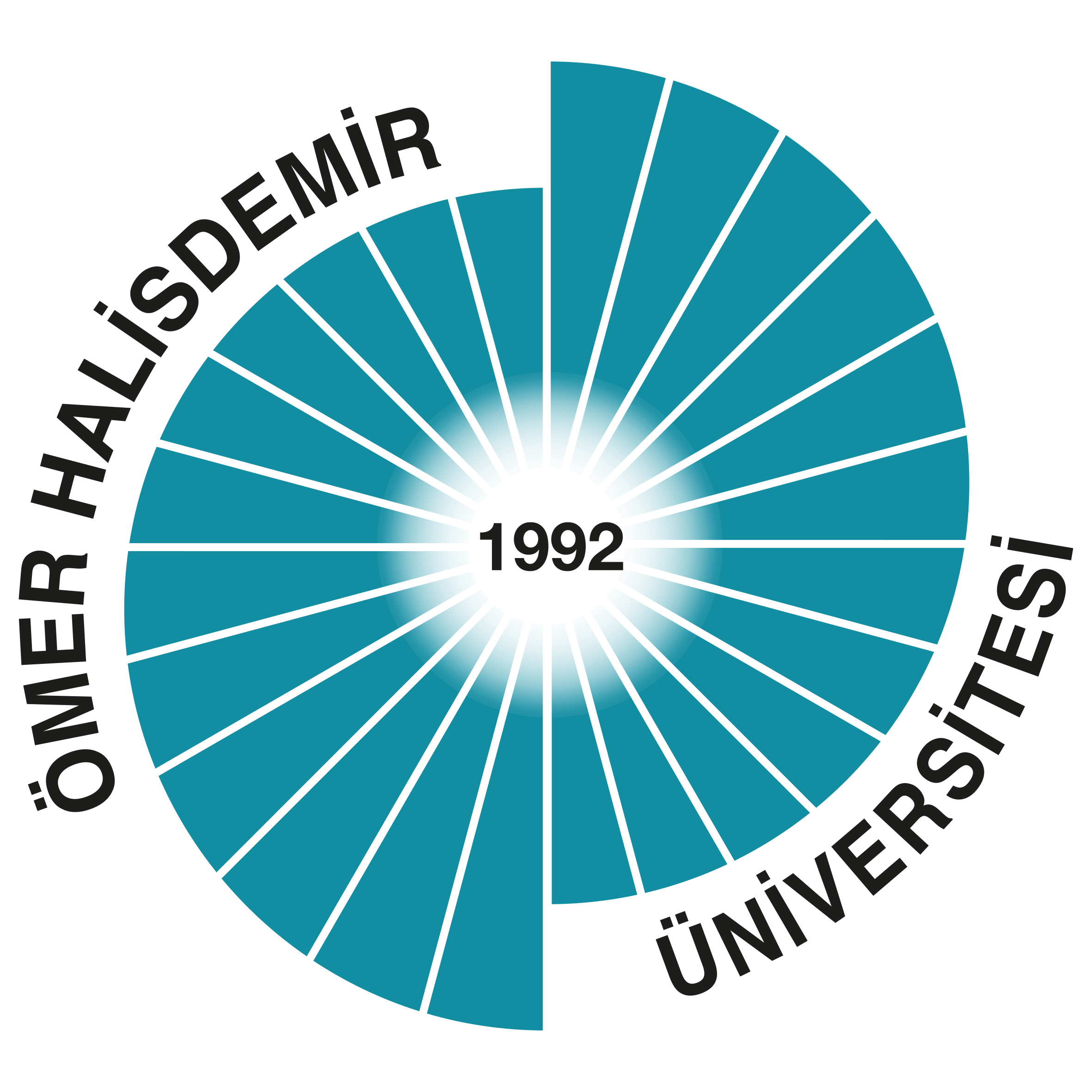 T.C. ÖMER HALİSDEMİR ÜNİVERSİTESİİLETİŞİM FAKÜLTESİAKADEMİK VE İDARİ PERSONEL GÖREV/İŞ TANIMLARIVE İŞ GEREKLERİ                                                  Kasım, 2016İLETİŞİM FAKÜLTESİ BİRİMLER VEİDARİ PERSONEL LİSTESİ İLETİŞİM FAKÜLTESİAKADEMİK PERSONEL LİSTESİUNVANLAR/BÖLÜMLER/GÖREVİÖZEL KALEMPERSONEL İŞLERİ BİRİMİÖĞRENCİ İŞLERİ BİRİMİTAŞINIR KAYIT VE KONTROL BİRİMİTAHAKKUK VE SATINALMA BİRİMİYEDEK PERSONELBÖLÜM SEKRETERLİKLERİ BÖLÜM BAŞKANLIKLARI ANA BİLİM DALI BAŞKANLIKLARI KORUMA VE GÜVENLİKBİRİMİKURULLAR ÖĞRETİM ELEMANLARI KOMİSYONLARSIRA NOALT BİRİMİ/ KONUMUSTATÜSÜUNVANIGÖREVİADI VE SOYADI1-MemurProf. Dr. Dekan V.Selen DOĞAN2FAKÜLTE KURULUFAKÜLTE KURULUFAKÜLTE KURULUFAKÜLTE KURULUFAKÜLTE KURULU3FAKÜLTE YÖNETİM KURULUFAKÜLTE YÖNETİM KURULUFAKÜLTE YÖNETİM KURULUFAKÜLTE YÖNETİM KURULUFAKÜLTE YÖNETİM KURULU4DEKAN YARDIMCISI        (EĞİTİM-ÖĞRETİM)MemurYrd. Doç. Dr. Dekan YardımcısıNesrin CANPOLAT5DEKAN YARDIMCISI(İDARİ VE MALİ İŞLER)MemurDoç. Dr.Dekan YardımcısıKazım Özkan ERTÜRK6BÖLÜM BAŞKANLIKLARIBÖLÜM BAŞKANLIKLARIBÖLÜM BAŞKANLIKLARIBÖLÜM BAŞKANLIKLARIBÖLÜM BAŞKANLIKLARI7ANA BİLİM DALI BAŞKANLIKLARIANA BİLİM DALI BAŞKANLIKLARIANA BİLİM DALI BAŞKANLIKLARIANA BİLİM DALI BAŞKANLIKLARIANA BİLİM DALI BAŞKANLIKLARI8FAKÜLTE SEKRETERİMemurFakülte SekreteriFakülte SekreteriSelma TEFEK9ÖZEL KALEM SEKRETERLİĞİMemurMemurÖzel Kalem SekreteriZübeyde OKUYUCU10PERSONEL İŞLERİ BİRİMİMemurMemurMemurNuriye ÇELİK11ÖĞRENCİ İŞLERİ BİRİMİMemurMemurMemurHayriye YILMAZ12TAŞINIR KAYIT VE KONTROL BİRİMİMemurBilgisayar İşletmeniMemur/Taşınır Kayıt-Kontrol YetkilisiKerem GÜNGÖR13TAHAKKUK VE SATIN ALMA BİRİMİMemurBilgisayar İşletmeniMuhasebeciKerem GÜNGÖR(İkinci Görev)14BÖLÜM SEKRETERLİKLERİMemurMemurMemur/Halkla İlişkiler ve Reklamcılık Bölüm SekreteriCumali AKTÜRK 15BÖLÜM SEKRETERLİKLERİMemurMemurMemur/Radyo Televizyon ve Sinema Bölüm SekreteriCumali AKTÜRK (İkinci Görev)16BÖLÜM SEKRETERLİKLERİMemurMemurMemur/Gazetecilik Bölüm SekreteriCumali AKTÜRK (Üçüncü Görev)17YEDEK PERSONELMemurMemurYedek PersonelCelal GÖKKAYA(31.10 .2016 tarihinden itibaren askerlik hizmeti süresince ücretsiz izinli)SIRA NOALT BİRİMİSTATÜSÜUNVANIGÖREVİADI VE SOYADI1-Eğitim-Öğretim HizmetleriProf. Dr. Dekan V.Selen DOĞAN2-Eğitim-Öğretim HizmetleriDoç. Dr.Dekan YardımcısıKazım Özkan ERTÜRK3-Eğitim-Öğretim HizmetleriYrd. Doç. Dr.Dekan YardımcısıNesrin CANPOLAT4Halkla İlişkiler ve ReklamcılıkEğitim-Öğretim HizmetleriDoç. Dr.Bölüm Başkanı V.Kazım Özkan ERTÜRK5Halkla İlişkiler ve ReklamcılıkEğitim-Öğretim HizmetleriDoç. Dr.Öğretim ÜyesiKazım Özkan ERTÜRK6Halkla İlişkiler ve ReklamcılıkEğitim-Öğretim HizmetleriYrd. Doç. Dr.Öğretim ÜyesiIşıl HORZUM TAYLOR7Halkla İlişkiler ve ReklamcılıkEğitim-Öğretim HizmetleriYrd. Doç. Dr.Öğretim ÜyesiNesrin CANPOLAT8Halkla İlişkiler ve ReklamcılıkEğitim-Öğretim HizmetleriYrd. Doç. Dr.Öğretim ÜyesiPerihan ŞIKER9Halkla İlişkiler ve ReklamcılıkEğitim-Öğretim HizmetleriYrd. Doç. Dr.Öğretim ÜyesiElif ŞEŞEN10Radyo Televizyon ve SinemaEğitim-Öğretim HizmetleriYrd. Doç. Dr.Bölüm Başkan V.Gözde GAYDE ZENGİN11Radyo Televizyon ve SinemaEğitim-Öğretim HizmetleriYrd. Doç. Dr.Öğretim ElemanıGözde GAYDE ZENGİN12Radyo Televizyon ve SinemaEğitim-Öğretim HizmetleriArş. Gör.Öğretim ElemanıYavuz AKYILDIZ13GazetecilikEğitim-Öğretim HizmetleriYrd. Doç. Dr.Bölüm Başkan V.Canay UMUNÇ14GazetecilikEğitim-Öğretim HizmetleriYrd. Doç. Dr.Öğretim ÜyesiCanay UMUNÇ15GazetecilikEğitim-Öğretim HizmetleriArş. Gör.Öğretim ElemanıDuygu ÜNALANGÖREV/İŞ TANIMI FORMU GÖREV/İŞ TANIMI FORMU GÖREV/İŞ TANIMI FORMU KADRO VEYA POZİSYONUNKADRO VEYA POZİSYONUNKADRO VEYA POZİSYONUNBİRİMİ/ALT BİRİMİİletişim Fakültesi Dekanlığıİletişim Fakültesi DekanlığıSTATÜSÜ[ X ] MEMUR                 [  ] SÖZLEŞMELİ PERSONEL[ X ] MEMUR                 [  ] SÖZLEŞMELİ PERSONELUNVANIPROF. DR. PROF. DR. GÖREVİDEKANDEKANSINIFIEğitim-Öğretim HizmetleriEğitim-Öğretim HizmetleriKODUÜST YÖNETİCİSİREKTÖR REKTÖR BAĞLI BULUNDUĞU YÖNETİCİ/YÖNETİCİLERİREKTÖRREKTÖRASTLARIİletişim Fakültesi Akademik ve İdari Personeliİletişim Fakültesi Akademik ve İdari PersoneliA. GÖREV/İŞLERE İLİŞKİN BİLGİLERA. GÖREV/İŞLERE İLİŞKİN BİLGİLERA. GÖREV/İŞLERE İLİŞKİN BİLGİLER             1) GÖREV/İŞİN KISA TANIMI                  İlgili Mevzuat çerçevesinde, Niğde Üniversitesi üst yönetimi tarafından belirlenen vizyon, misyon, amaç ve ilkeler doğrultusunda; Fakültenin vizyon ve misyonunu gerçekleştirmek için eğitim-öğretimin ve idari işlerin etkinlik, verimlilik ve etik ilkelerine göre planlanması, örgütlenmesi, yönlendirilmesi, koordine edilmesi, kararlar alınması ve denetlenmesi.             1) GÖREV/İŞİN KISA TANIMI                  İlgili Mevzuat çerçevesinde, Niğde Üniversitesi üst yönetimi tarafından belirlenen vizyon, misyon, amaç ve ilkeler doğrultusunda; Fakültenin vizyon ve misyonunu gerçekleştirmek için eğitim-öğretimin ve idari işlerin etkinlik, verimlilik ve etik ilkelerine göre planlanması, örgütlenmesi, yönlendirilmesi, koordine edilmesi, kararlar alınması ve denetlenmesi.             1) GÖREV/İŞİN KISA TANIMI                  İlgili Mevzuat çerçevesinde, Niğde Üniversitesi üst yönetimi tarafından belirlenen vizyon, misyon, amaç ve ilkeler doğrultusunda; Fakültenin vizyon ve misyonunu gerçekleştirmek için eğitim-öğretimin ve idari işlerin etkinlik, verimlilik ve etik ilkelerine göre planlanması, örgütlenmesi, yönlendirilmesi, koordine edilmesi, kararlar alınması ve denetlenmesi.             2) GÖREV/İŞ YETKİ VE SORUMLULUKLAR 2547 sayılı Yükseköğretim Kanunu, 657 sayılı Devlet Memurları Kanunu, Akademik Teşkilat Yönetmeliği ve ilgili diğer mevzuatlar çerçevesinde verilen görevleri yapmak.Yönetim fonksiyonlarını (Planlama, Örgütleme, Yöneltme, Koordinasyon, Karar Verme ve Denetim) kullanarak Fakültenin etkin, verimli ve uyumlu bir biçimde çalışmasını sağlamak. Fakülteyi üst düzeyde ve Üniversite Senatosu ile Üniversite Yönetim Kurulunda temsil etmek.Fakülte Kuruluna, Fakülte Yönetim Kuruluna, Disiplin Kuruluna ve Akademik Kurula başkanlık etmek ve kurullarda alınan kararların uygulanmasını sağlamak.Fakülte faaliyetlerini ilgilendiren mevzuatı sürekli takip etmek.Fakülte akademik ve idari personelinin faaliyetlerini Kanunlar ve Yönetmelikler çerçevesinde yerine getirmesini sağlamak.Fakültenin teşkilat, görev, yetki ve sorumlulukları ile çalışma usul ve esaslarını düzenlemek.Gerek Fakülte birimleri arasında, gerekse Üniversitenin diğer birimleriyle eşgüdümü ve koordinasyonu sağlayarak bir düzen içinde çalışılmasını sağlamak.Her eğitim-öğretim yılı başında Akademik Kurul toplantısı yapmak.Fakültenin misyon ve vizyonunu belirlemek, tüm akademik ve idari personel ile paylaşmak ve gerçekleşmesi için onları motive etmek.Üniversitenin Stratejik Planına uygun Fakülte Stratejik Planını hazırlatmak; stratejik planla ilgili gerekli iş ve işlemlerin yapılmasını sağlamak.Fakültenin yıllık performans programına ilişkin istatistiki bilgilerin ve yıllık faaliyet raporlarının hazırlanarak ilgili yerlere bildirilmesini sağlamak. Fakülte personelinin iş analizine uygun çalıştırılmasını sağlamak ve iş analizinde gerekli olan güncellemeleri 6 ayda bir yapmak/gözden geçirmek.Fakülte öz değerlendirme ve kalite geliştirme çalışmalarının düzenli bir biçimde yürütülmesini sağlamak.Fakültedeki bölümlerin akredite edilmesi için gerekli çalışmaların yapılmasını ve yürütülmesini sağlamak.Dış paydaşlarla etkili bir iletişim ve işbirliği içinde, Üniversite-Sanayi-Kent işbirliği ile projeler üretilmesini teşvik etmek.Paydaşların memnuniyetine yönelik çalışmalar yapılmasını sağlamak ve takip etmek. Fakültede mezun takip sistemi oluşturulmasını ve mezunlarla sıkı bir işbirliği içinde olunmasını sağlamak.Fakültenin akademik ve idari personelini denetlemek ve ilgili konularda direktifler vermek. Üniversitenin Akademik Değerlendirme Komisyonuna gönderilecek atamalara ilişkin öğretim elemanı dosyalarının ön incelemesini yaptırmak.Her yıl Fakülte bütçesinin, gerekçeleri ile birlikte hazırlanmasını, Rektörlük makamına sunulmasını ve uygulanmasını sağlamak.Fakültenin kadro ihtiyaçlarını planlamak ve Rektörlük Makamına sunmak.Fakültede eğitim-öğretimin düzenli bir şekilde sürdürülmesini sağlamak.Fakültenin eğitim-öğretim sistemiyle ilgili sorunlarını tespit etmek, çözüme kavuşturmak, gerektiğinde Rektörlüğe iletmek.Eğitim-öğretime ilişkin dünyadaki ve Türkiye’deki son gelişmeleri takip etmek ve Fakültede uygulanmasını sağlamak.Fakültenin makine/teçhizat ve bilgisayar ihtiyaçlarını belirlemek ve Rektörlük makamına sunmak.Fakültede çözülemeyen arızaların Rektörlük Yapı İşlerine bildirilmesini sağlamak.Fakülte bilgi sistemini (fakülte sayıları, akademik performans, danışmanlık ve anket yazılımları) oluşturmak ve aktif olarak çalıştırılmasını ve güncel tutulmasını sağlamak.Öğrenciler ile toplantılar düzenlemek, Fakülte ile ilgili taleplerini dinlemek ve çözümler üretmek.Öğrencilere gerekli sosyal hizmetleri sunmak ve katılımlarını teşvik etmek.İlgili mevzuat çerçevesinde, kısmi zamanlı (part-time) çalışan öğrencilere ilişkin iş ve işlemlerin gerçekleştirilmesini sağlamak.Fakültede öğrenci katılımlı bilimsel faaliyetler yapılmasını teşvik etmek.Öğrencilerin araştırma faaliyetlerinde aktif görev almalarını teşvik etmek.Fakülte bünyesinde öğrenci proje yarışmaları düzenletmek.Fakültenin tanıtımının yapılmasını sağlamak, güncel tanıtım kitapçığı ve broşürü hazırlatmak.Yeni gelen öğrencilere bölümler tarafından oryantasyon programı uygulanmasını sağlamak ve oryantasyon el kitapçığını hazırlatmak.Fakülte dergisinin düzenli olarak yayınlanmasını sağlamak, gerekli görevlendirmeleri yapmak.Fakültenin Faaliyet Raporunun hazırlanmasını sağlamak.Gelişmelere göre yeni komisyonlar kurmak. Fakülte hizmetlerinin etkili, verimli ve süratli bir şekilde sunulmasını sağlamak. Akademik ve idari personel için ihtiyaç duyulan alanlarda kurs, seminer ve konferans gibi etkinlikler düzenleyerek Fakültenin sürekli öğrenen bir organizasyon haline gelmesini sağlamak.Fakülte faaliyetlerine ilişkin, yönetmelik ve yönergeler hazırlatmak ve Rektörlüğe sunmak. Fakülte akademik ve idari personelinin yıllık izin, sıhhi izin, emeklilik, rapor vb. işlemlerin işleri aksatmayacak şekilde yapılmasını sağlamak.Fakültenin internet sayfasının düzenlenmesini ve güncellenmesini sağlamak.Fakülteye hibe yoluyla verilen malzemelerin kayıt altına alınmasını sağlamak.Fakültenin her türlü satın alma ve ayniyat işlemlerinin yerine getirilmesini sağlamak.Fakülte ek bina inşaatlarının ödeme emirlerini onaylamak.Temsil, yönetme, personel seçimi, imza, harcama vb. yetkilerini Fakültenin çıkarlarını ve menfaatini gözeterek kullanmak.Kanun ve Yönetmelikleri ihlal eden, yasaklara aykırı olumsuz fiil ve davranışlarda bulunan personel ve öğrenciler hakkında Disiplin Yönetmeliği (hükümleri) gereğince disiplin soruşturması açmak ve sonucunu Rektörlüğe bildirmek.Her eğitim-öğretim yılı sonunda ve istendiğinde Fakültedeki çalışmalar, Fakültenin genel durumu ve işleyişi hakkında Rektöre rapor vermek. Fakültenin sorumluluğunda olan bütün büro makineleri ve demirbaşların her türlü hasara karşı korunması için gerekli tedbirleri almak. Fakültedeki mevcut araç, gereç ve her türlü malzemenin yerinde ve ekonomik kullanılmasını sağlamak.Rektörün görev alanı ile ilgili verdiği diğer işleri yapmak.Dekan, görevleri ve yaptığı tüm iş/işlemlerden dolayı Rektöre karşı sorumludur.             2) GÖREV/İŞ YETKİ VE SORUMLULUKLAR 2547 sayılı Yükseköğretim Kanunu, 657 sayılı Devlet Memurları Kanunu, Akademik Teşkilat Yönetmeliği ve ilgili diğer mevzuatlar çerçevesinde verilen görevleri yapmak.Yönetim fonksiyonlarını (Planlama, Örgütleme, Yöneltme, Koordinasyon, Karar Verme ve Denetim) kullanarak Fakültenin etkin, verimli ve uyumlu bir biçimde çalışmasını sağlamak. Fakülteyi üst düzeyde ve Üniversite Senatosu ile Üniversite Yönetim Kurulunda temsil etmek.Fakülte Kuruluna, Fakülte Yönetim Kuruluna, Disiplin Kuruluna ve Akademik Kurula başkanlık etmek ve kurullarda alınan kararların uygulanmasını sağlamak.Fakülte faaliyetlerini ilgilendiren mevzuatı sürekli takip etmek.Fakülte akademik ve idari personelinin faaliyetlerini Kanunlar ve Yönetmelikler çerçevesinde yerine getirmesini sağlamak.Fakültenin teşkilat, görev, yetki ve sorumlulukları ile çalışma usul ve esaslarını düzenlemek.Gerek Fakülte birimleri arasında, gerekse Üniversitenin diğer birimleriyle eşgüdümü ve koordinasyonu sağlayarak bir düzen içinde çalışılmasını sağlamak.Her eğitim-öğretim yılı başında Akademik Kurul toplantısı yapmak.Fakültenin misyon ve vizyonunu belirlemek, tüm akademik ve idari personel ile paylaşmak ve gerçekleşmesi için onları motive etmek.Üniversitenin Stratejik Planına uygun Fakülte Stratejik Planını hazırlatmak; stratejik planla ilgili gerekli iş ve işlemlerin yapılmasını sağlamak.Fakültenin yıllık performans programına ilişkin istatistiki bilgilerin ve yıllık faaliyet raporlarının hazırlanarak ilgili yerlere bildirilmesini sağlamak. Fakülte personelinin iş analizine uygun çalıştırılmasını sağlamak ve iş analizinde gerekli olan güncellemeleri 6 ayda bir yapmak/gözden geçirmek.Fakülte öz değerlendirme ve kalite geliştirme çalışmalarının düzenli bir biçimde yürütülmesini sağlamak.Fakültedeki bölümlerin akredite edilmesi için gerekli çalışmaların yapılmasını ve yürütülmesini sağlamak.Dış paydaşlarla etkili bir iletişim ve işbirliği içinde, Üniversite-Sanayi-Kent işbirliği ile projeler üretilmesini teşvik etmek.Paydaşların memnuniyetine yönelik çalışmalar yapılmasını sağlamak ve takip etmek. Fakültede mezun takip sistemi oluşturulmasını ve mezunlarla sıkı bir işbirliği içinde olunmasını sağlamak.Fakültenin akademik ve idari personelini denetlemek ve ilgili konularda direktifler vermek. Üniversitenin Akademik Değerlendirme Komisyonuna gönderilecek atamalara ilişkin öğretim elemanı dosyalarının ön incelemesini yaptırmak.Her yıl Fakülte bütçesinin, gerekçeleri ile birlikte hazırlanmasını, Rektörlük makamına sunulmasını ve uygulanmasını sağlamak.Fakültenin kadro ihtiyaçlarını planlamak ve Rektörlük Makamına sunmak.Fakültede eğitim-öğretimin düzenli bir şekilde sürdürülmesini sağlamak.Fakültenin eğitim-öğretim sistemiyle ilgili sorunlarını tespit etmek, çözüme kavuşturmak, gerektiğinde Rektörlüğe iletmek.Eğitim-öğretime ilişkin dünyadaki ve Türkiye’deki son gelişmeleri takip etmek ve Fakültede uygulanmasını sağlamak.Fakültenin makine/teçhizat ve bilgisayar ihtiyaçlarını belirlemek ve Rektörlük makamına sunmak.Fakültede çözülemeyen arızaların Rektörlük Yapı İşlerine bildirilmesini sağlamak.Fakülte bilgi sistemini (fakülte sayıları, akademik performans, danışmanlık ve anket yazılımları) oluşturmak ve aktif olarak çalıştırılmasını ve güncel tutulmasını sağlamak.Öğrenciler ile toplantılar düzenlemek, Fakülte ile ilgili taleplerini dinlemek ve çözümler üretmek.Öğrencilere gerekli sosyal hizmetleri sunmak ve katılımlarını teşvik etmek.İlgili mevzuat çerçevesinde, kısmi zamanlı (part-time) çalışan öğrencilere ilişkin iş ve işlemlerin gerçekleştirilmesini sağlamak.Fakültede öğrenci katılımlı bilimsel faaliyetler yapılmasını teşvik etmek.Öğrencilerin araştırma faaliyetlerinde aktif görev almalarını teşvik etmek.Fakülte bünyesinde öğrenci proje yarışmaları düzenletmek.Fakültenin tanıtımının yapılmasını sağlamak, güncel tanıtım kitapçığı ve broşürü hazırlatmak.Yeni gelen öğrencilere bölümler tarafından oryantasyon programı uygulanmasını sağlamak ve oryantasyon el kitapçığını hazırlatmak.Fakülte dergisinin düzenli olarak yayınlanmasını sağlamak, gerekli görevlendirmeleri yapmak.Fakültenin Faaliyet Raporunun hazırlanmasını sağlamak.Gelişmelere göre yeni komisyonlar kurmak. Fakülte hizmetlerinin etkili, verimli ve süratli bir şekilde sunulmasını sağlamak. Akademik ve idari personel için ihtiyaç duyulan alanlarda kurs, seminer ve konferans gibi etkinlikler düzenleyerek Fakültenin sürekli öğrenen bir organizasyon haline gelmesini sağlamak.Fakülte faaliyetlerine ilişkin, yönetmelik ve yönergeler hazırlatmak ve Rektörlüğe sunmak. Fakülte akademik ve idari personelinin yıllık izin, sıhhi izin, emeklilik, rapor vb. işlemlerin işleri aksatmayacak şekilde yapılmasını sağlamak.Fakültenin internet sayfasının düzenlenmesini ve güncellenmesini sağlamak.Fakülteye hibe yoluyla verilen malzemelerin kayıt altına alınmasını sağlamak.Fakültenin her türlü satın alma ve ayniyat işlemlerinin yerine getirilmesini sağlamak.Fakülte ek bina inşaatlarının ödeme emirlerini onaylamak.Temsil, yönetme, personel seçimi, imza, harcama vb. yetkilerini Fakültenin çıkarlarını ve menfaatini gözeterek kullanmak.Kanun ve Yönetmelikleri ihlal eden, yasaklara aykırı olumsuz fiil ve davranışlarda bulunan personel ve öğrenciler hakkında Disiplin Yönetmeliği (hükümleri) gereğince disiplin soruşturması açmak ve sonucunu Rektörlüğe bildirmek.Her eğitim-öğretim yılı sonunda ve istendiğinde Fakültedeki çalışmalar, Fakültenin genel durumu ve işleyişi hakkında Rektöre rapor vermek. Fakültenin sorumluluğunda olan bütün büro makineleri ve demirbaşların her türlü hasara karşı korunması için gerekli tedbirleri almak. Fakültedeki mevcut araç, gereç ve her türlü malzemenin yerinde ve ekonomik kullanılmasını sağlamak.Rektörün görev alanı ile ilgili verdiği diğer işleri yapmak.Dekan, görevleri ve yaptığı tüm iş/işlemlerden dolayı Rektöre karşı sorumludur.             2) GÖREV/İŞ YETKİ VE SORUMLULUKLAR 2547 sayılı Yükseköğretim Kanunu, 657 sayılı Devlet Memurları Kanunu, Akademik Teşkilat Yönetmeliği ve ilgili diğer mevzuatlar çerçevesinde verilen görevleri yapmak.Yönetim fonksiyonlarını (Planlama, Örgütleme, Yöneltme, Koordinasyon, Karar Verme ve Denetim) kullanarak Fakültenin etkin, verimli ve uyumlu bir biçimde çalışmasını sağlamak. Fakülteyi üst düzeyde ve Üniversite Senatosu ile Üniversite Yönetim Kurulunda temsil etmek.Fakülte Kuruluna, Fakülte Yönetim Kuruluna, Disiplin Kuruluna ve Akademik Kurula başkanlık etmek ve kurullarda alınan kararların uygulanmasını sağlamak.Fakülte faaliyetlerini ilgilendiren mevzuatı sürekli takip etmek.Fakülte akademik ve idari personelinin faaliyetlerini Kanunlar ve Yönetmelikler çerçevesinde yerine getirmesini sağlamak.Fakültenin teşkilat, görev, yetki ve sorumlulukları ile çalışma usul ve esaslarını düzenlemek.Gerek Fakülte birimleri arasında, gerekse Üniversitenin diğer birimleriyle eşgüdümü ve koordinasyonu sağlayarak bir düzen içinde çalışılmasını sağlamak.Her eğitim-öğretim yılı başında Akademik Kurul toplantısı yapmak.Fakültenin misyon ve vizyonunu belirlemek, tüm akademik ve idari personel ile paylaşmak ve gerçekleşmesi için onları motive etmek.Üniversitenin Stratejik Planına uygun Fakülte Stratejik Planını hazırlatmak; stratejik planla ilgili gerekli iş ve işlemlerin yapılmasını sağlamak.Fakültenin yıllık performans programına ilişkin istatistiki bilgilerin ve yıllık faaliyet raporlarının hazırlanarak ilgili yerlere bildirilmesini sağlamak. Fakülte personelinin iş analizine uygun çalıştırılmasını sağlamak ve iş analizinde gerekli olan güncellemeleri 6 ayda bir yapmak/gözden geçirmek.Fakülte öz değerlendirme ve kalite geliştirme çalışmalarının düzenli bir biçimde yürütülmesini sağlamak.Fakültedeki bölümlerin akredite edilmesi için gerekli çalışmaların yapılmasını ve yürütülmesini sağlamak.Dış paydaşlarla etkili bir iletişim ve işbirliği içinde, Üniversite-Sanayi-Kent işbirliği ile projeler üretilmesini teşvik etmek.Paydaşların memnuniyetine yönelik çalışmalar yapılmasını sağlamak ve takip etmek. Fakültede mezun takip sistemi oluşturulmasını ve mezunlarla sıkı bir işbirliği içinde olunmasını sağlamak.Fakültenin akademik ve idari personelini denetlemek ve ilgili konularda direktifler vermek. Üniversitenin Akademik Değerlendirme Komisyonuna gönderilecek atamalara ilişkin öğretim elemanı dosyalarının ön incelemesini yaptırmak.Her yıl Fakülte bütçesinin, gerekçeleri ile birlikte hazırlanmasını, Rektörlük makamına sunulmasını ve uygulanmasını sağlamak.Fakültenin kadro ihtiyaçlarını planlamak ve Rektörlük Makamına sunmak.Fakültede eğitim-öğretimin düzenli bir şekilde sürdürülmesini sağlamak.Fakültenin eğitim-öğretim sistemiyle ilgili sorunlarını tespit etmek, çözüme kavuşturmak, gerektiğinde Rektörlüğe iletmek.Eğitim-öğretime ilişkin dünyadaki ve Türkiye’deki son gelişmeleri takip etmek ve Fakültede uygulanmasını sağlamak.Fakültenin makine/teçhizat ve bilgisayar ihtiyaçlarını belirlemek ve Rektörlük makamına sunmak.Fakültede çözülemeyen arızaların Rektörlük Yapı İşlerine bildirilmesini sağlamak.Fakülte bilgi sistemini (fakülte sayıları, akademik performans, danışmanlık ve anket yazılımları) oluşturmak ve aktif olarak çalıştırılmasını ve güncel tutulmasını sağlamak.Öğrenciler ile toplantılar düzenlemek, Fakülte ile ilgili taleplerini dinlemek ve çözümler üretmek.Öğrencilere gerekli sosyal hizmetleri sunmak ve katılımlarını teşvik etmek.İlgili mevzuat çerçevesinde, kısmi zamanlı (part-time) çalışan öğrencilere ilişkin iş ve işlemlerin gerçekleştirilmesini sağlamak.Fakültede öğrenci katılımlı bilimsel faaliyetler yapılmasını teşvik etmek.Öğrencilerin araştırma faaliyetlerinde aktif görev almalarını teşvik etmek.Fakülte bünyesinde öğrenci proje yarışmaları düzenletmek.Fakültenin tanıtımının yapılmasını sağlamak, güncel tanıtım kitapçığı ve broşürü hazırlatmak.Yeni gelen öğrencilere bölümler tarafından oryantasyon programı uygulanmasını sağlamak ve oryantasyon el kitapçığını hazırlatmak.Fakülte dergisinin düzenli olarak yayınlanmasını sağlamak, gerekli görevlendirmeleri yapmak.Fakültenin Faaliyet Raporunun hazırlanmasını sağlamak.Gelişmelere göre yeni komisyonlar kurmak. Fakülte hizmetlerinin etkili, verimli ve süratli bir şekilde sunulmasını sağlamak. Akademik ve idari personel için ihtiyaç duyulan alanlarda kurs, seminer ve konferans gibi etkinlikler düzenleyerek Fakültenin sürekli öğrenen bir organizasyon haline gelmesini sağlamak.Fakülte faaliyetlerine ilişkin, yönetmelik ve yönergeler hazırlatmak ve Rektörlüğe sunmak. Fakülte akademik ve idari personelinin yıllık izin, sıhhi izin, emeklilik, rapor vb. işlemlerin işleri aksatmayacak şekilde yapılmasını sağlamak.Fakültenin internet sayfasının düzenlenmesini ve güncellenmesini sağlamak.Fakülteye hibe yoluyla verilen malzemelerin kayıt altına alınmasını sağlamak.Fakültenin her türlü satın alma ve ayniyat işlemlerinin yerine getirilmesini sağlamak.Fakülte ek bina inşaatlarının ödeme emirlerini onaylamak.Temsil, yönetme, personel seçimi, imza, harcama vb. yetkilerini Fakültenin çıkarlarını ve menfaatini gözeterek kullanmak.Kanun ve Yönetmelikleri ihlal eden, yasaklara aykırı olumsuz fiil ve davranışlarda bulunan personel ve öğrenciler hakkında Disiplin Yönetmeliği (hükümleri) gereğince disiplin soruşturması açmak ve sonucunu Rektörlüğe bildirmek.Her eğitim-öğretim yılı sonunda ve istendiğinde Fakültedeki çalışmalar, Fakültenin genel durumu ve işleyişi hakkında Rektöre rapor vermek. Fakültenin sorumluluğunda olan bütün büro makineleri ve demirbaşların her türlü hasara karşı korunması için gerekli tedbirleri almak. Fakültedeki mevcut araç, gereç ve her türlü malzemenin yerinde ve ekonomik kullanılmasını sağlamak.Rektörün görev alanı ile ilgili verdiği diğer işleri yapmak.Dekan, görevleri ve yaptığı tüm iş/işlemlerden dolayı Rektöre karşı sorumludur.3) ÇALIŞMA KOŞULLARI3) ÇALIŞMA KOŞULLARI3) ÇALIŞMA KOŞULLARI  a) Çalışma Ortamı  a) Çalışma OrtamıKapalı alan.  b) İş Riski  b) İş RiskiVar (Mali, Hukuksal, Vicdani) 4) GÖREV/İŞİN GEREKTİRDİĞİ AĞIRLIKLI ÇABA    [  ] FİZİKSEL ÇABA                 [   ] ZİHİNSEL ÇABA              [ X  ] HER İKİSİ DE   4) GÖREV/İŞİN GEREKTİRDİĞİ AĞIRLIKLI ÇABA    [  ] FİZİKSEL ÇABA                 [   ] ZİHİNSEL ÇABA              [ X  ] HER İKİSİ DE   4) GÖREV/İŞİN GEREKTİRDİĞİ AĞIRLIKLI ÇABA    [  ] FİZİKSEL ÇABA                 [   ] ZİHİNSEL ÇABA              [ X  ] HER İKİSİ DE   B.  ATANACAKLARDA ARANACAK NİTELİKLERB.  ATANACAKLARDA ARANACAK NİTELİKLERB.  ATANACAKLARDA ARANACAK NİTELİKLER1) GEREKLİ ÖĞRENİM DÜZEYİ 657 sayılı Devlet Memurları Kanunu’nda ve 2547 sayılı Yüksek Öğretim Kanunu’nda belirtilen genel niteliklere sahip olmak.1) GEREKLİ ÖĞRENİM DÜZEYİ 657 sayılı Devlet Memurları Kanunu’nda ve 2547 sayılı Yüksek Öğretim Kanunu’nda belirtilen genel niteliklere sahip olmak.1) GEREKLİ ÖĞRENİM DÜZEYİ 657 sayılı Devlet Memurları Kanunu’nda ve 2547 sayılı Yüksek Öğretim Kanunu’nda belirtilen genel niteliklere sahip olmak.2) GEREKLİ MESLEKİ EĞİTİM, SERTİFİKA, DİĞER EĞİTİMLER Yok.2) GEREKLİ MESLEKİ EĞİTİM, SERTİFİKA, DİĞER EĞİTİMLER Yok.2) GEREKLİ MESLEKİ EĞİTİM, SERTİFİKA, DİĞER EĞİTİMLER Yok.5)  ÖZEL NİTELİKLER Vizyon sahibi.Önderlik yeteneğine sahip.Kendini sürekli yenileyen. Araştırıcı ve meraklı.Mevzuatı takip edebilen, yorum yapabilen.Sorgulayıcı.Sabırlı.Yaratıcı.Kendine güvenen.Hızlı, düzenli ve dikkatli.Karar verici ve problem çözücü.Analitik düşünebilen ve analiz yapabilen.Empati kurabilen. Etkin yazılı ve sözlü iletişim yeteneğine sahip.İkna kabiliyeti yüksek.Zaman yönetimini iyi yapabilen.Yoğun tempoda çalışabilen.5)  ÖZEL NİTELİKLER Vizyon sahibi.Önderlik yeteneğine sahip.Kendini sürekli yenileyen. Araştırıcı ve meraklı.Mevzuatı takip edebilen, yorum yapabilen.Sorgulayıcı.Sabırlı.Yaratıcı.Kendine güvenen.Hızlı, düzenli ve dikkatli.Karar verici ve problem çözücü.Analitik düşünebilen ve analiz yapabilen.Empati kurabilen. Etkin yazılı ve sözlü iletişim yeteneğine sahip.İkna kabiliyeti yüksek.Zaman yönetimini iyi yapabilen.Yoğun tempoda çalışabilen.5)  ÖZEL NİTELİKLER Vizyon sahibi.Önderlik yeteneğine sahip.Kendini sürekli yenileyen. Araştırıcı ve meraklı.Mevzuatı takip edebilen, yorum yapabilen.Sorgulayıcı.Sabırlı.Yaratıcı.Kendine güvenen.Hızlı, düzenli ve dikkatli.Karar verici ve problem çözücü.Analitik düşünebilen ve analiz yapabilen.Empati kurabilen. Etkin yazılı ve sözlü iletişim yeteneğine sahip.İkna kabiliyeti yüksek.Zaman yönetimini iyi yapabilen.Yoğun tempoda çalışabilen.Bu dokumanda açıklanan görev tanımımı okudum.Görevimi burada belirtilen kapsamda yerine getirmeyi kabul ve taahhüt ediyorum.Adı ve Soyadı: Tarih                                                                                                                              .…/.…/….                                                                                                      Bu dokumanda açıklanan görev tanımımı okudum.Görevimi burada belirtilen kapsamda yerine getirmeyi kabul ve taahhüt ediyorum.Adı ve Soyadı: Tarih                                                                                                                              .…/.…/….                                                                                                      Bu dokumanda açıklanan görev tanımımı okudum.Görevimi burada belirtilen kapsamda yerine getirmeyi kabul ve taahhüt ediyorum.Adı ve Soyadı: Tarih                                                                                                                              .…/.…/….                                                                                                      ONAYLAYANRektörTarih                                                                                                                   .…/.…/….ONAYLAYANRektörTarih                                                                                                                   .…/.…/….ONAYLAYANRektörTarih                                                                                                                   .…/.…/….GÖREV/İŞ TANIMI FORMU GÖREV/İŞ TANIMI FORMU GÖREV/İŞ TANIMI FORMU KADRO VEYA POZİSYONUNKADRO VEYA POZİSYONUNKADRO VEYA POZİSYONUNBİRİMİ/ALT BİRİMİİletişim Fakültesi Dekanlığı/Dekan Yardımcılığıİletişim Fakültesi Dekanlığı/Dekan YardımcılığıSTATÜSÜ[ X ] MEMUR                 [  ] SÖZLEŞMELİ PERSONEL[ X ] MEMUR                 [  ] SÖZLEŞMELİ PERSONELUNVANIPROF. DR., DOÇ.DR. VEYA YRD. DOÇ. DR. PROF. DR., DOÇ.DR. VEYA YRD. DOÇ. DR. GÖREVİDEKAN YARDIMCISI (Eğitim-Öğretim İşleri)DEKAN YARDIMCISI (Eğitim-Öğretim İşleri)SINIFIEğitim-Öğretim HizmetleriEğitim-Öğretim HizmetleriKODUÜST YÖNETİCİSİREKTÖR REKTÖR BAĞLI BULUNDUĞU YÖNETİCİ/YÖNETİCİLERİDEKANDEKANASTLARIİletişim Fakültesi Akademik ve İdari Personeli   İletişim Fakültesi Akademik ve İdari Personeli   A. GÖREV/İŞLERE İLİŞKİN BİLGİLERA. GÖREV/İŞLERE İLİŞKİN BİLGİLERA. GÖREV/İŞLERE İLİŞKİN BİLGİLER             1) GÖREV/İŞİN KISA TANIMI                İlgili Mevzuat çerçevesinde, Fakültenin vizyonu ve misyonu doğrultusunda eğitim-öğretim ve bilimsel araştırma faaliyetlerinin etkinlik, verimlilik ve etik ilkelerine göre planlanması, örgütlenmesi, yönlendirilmesi, koordine edilmesi, kararlar alınması ve denetlenmesi için Dekana yardımcı olunması, Dekan görev başında olmadığı zamanlarda Dekana vekalet edilmesi ve Dekan adına işlerin yürütülmesi.             1) GÖREV/İŞİN KISA TANIMI                İlgili Mevzuat çerçevesinde, Fakültenin vizyonu ve misyonu doğrultusunda eğitim-öğretim ve bilimsel araştırma faaliyetlerinin etkinlik, verimlilik ve etik ilkelerine göre planlanması, örgütlenmesi, yönlendirilmesi, koordine edilmesi, kararlar alınması ve denetlenmesi için Dekana yardımcı olunması, Dekan görev başında olmadığı zamanlarda Dekana vekalet edilmesi ve Dekan adına işlerin yürütülmesi.             1) GÖREV/İŞİN KISA TANIMI                İlgili Mevzuat çerçevesinde, Fakültenin vizyonu ve misyonu doğrultusunda eğitim-öğretim ve bilimsel araştırma faaliyetlerinin etkinlik, verimlilik ve etik ilkelerine göre planlanması, örgütlenmesi, yönlendirilmesi, koordine edilmesi, kararlar alınması ve denetlenmesi için Dekana yardımcı olunması, Dekan görev başında olmadığı zamanlarda Dekana vekalet edilmesi ve Dekan adına işlerin yürütülmesi.             2) GÖREV/İŞ YETKİ VE SORUMLULUKLAR 2547 sayılı Yükseköğretim Kanunu, 657 sayılı Devlet Memurları Kanunu, Akademik Teşkilat Yönetmeliği ve ilgili diğer mevzuatlar çerçevesinde verilen görevleri yapmak.Yönetim fonksiyonlarını (Planlama, Örgütleme, Yöneltme, Koordinasyon, Karar Verme ve Denetim) kullanarak  Fakültenin etkin, verimli ve uyumlu bir biçimde çalışmasını sağlamak için Dekana yardımcı olmak. Birimin tüm sevk ve idaresinde Dekana birinci derecede yardımcı olmak.Dekanın görevi başında bulunmadığı zamanlarda Fakülteyi üst düzeyde ve Üniversite Senatosu ile Üniversite Yönetim Kurulunda temsil etmek.Dekanın görevi başında bulunmadığı zamanlarda Fakülte Kurullarına ve Fakülte Yönetim Kurullarına başkanlık etmek.  Dekanın katılamadığı durumlarda dış paydaşlarla ilgili toplantılarda Fakülteyi temsil etmek ve ikili ilişkileri yürütmek.Fakültede eğitim-öğretimin düzenli bir şekilde sürdürülmesini sağlamak.Fakültedeki eğitim-öğretim faaliyetlerini ilgilendiren mevzuatı sürekli takip etmek. Fakülte faaliyetlerine ilişkin, eğer gerekiyorsa, yönetmelik ve yönergeler hazırlama hususunda Dekana yardımcı olmak.Fakültenin eğitim-öğretim sistemiyle ilgili sorunların tespit edilmesinde, çözüme kavuşturulmasında Dekana yardımcı olmak.Eğitim-öğretime ilişkin dünyadaki ve Türkiye’deki son gelişmeleri takip etmek ve Fakültede uygulanması hususunda Dekana yardımcı olmak.Üniversitenin Akademik Değerlendirme Komisyonuna gönderilecek atamalara ilişkin öğretim elemanı dosyalarının ön incelemesini yapmak.Eğitim-öğretim ve araştırmalarla ilgili politikalar ve stratejiler geliştirilmesinde Dekana görüş bildirmek.Fakültedeki bölümlerin akredite edilmesi için gerekli çalışmaların yapılmasında Dekana yardımcı olmak.Fakültedeki bölümlerin akredite edilmesi için gelen Akreditasyon ziyaret ekibinin programını hazırlamak ve yürütmek.Öğretim elemanlarına Öğretim Süreci Değerlendirme Anketlerinin uygulanmasını sağlamak.Fakülte bilgi sisteminin  (fakülte sayıları, akademik performans, danışmanlık ve anket yazılımları) oluşturulmasında, aktif olarak çalıştırılmasında ve güncel tutulmasında Dekana yardımcı olmak.Sınav tarih, saat ve yerlerini belirlenmesini, gözetmenlerin tayin edilmesini ve sınavların düzenli olarak yapılmasını sağlamak.Dekan adına öğretim elemanlarının dersleri düzenli olarak yürütmelerini sağlamak, kontrol etmek.Fakültede Erasmus, Mevlana, Farabi, ikili anlaşma vb. programların Dekanlık bünyesinde etkin yürütülmesini sağlamak.Fakültenin uluslararası ilişkilerinin artırılması ve yürütülmesinde Dekana yardımcı olmak.Yeni gelen öğrencilere, bölümler tarafından oryantasyon programı uygulanması ve oryantasyon el kitapçığının hazırlatılması konusunda Dekana yardımcı olmak.Öğrencilere yönelik sosyal hizmetlerin belirlenmesi çalışmalarını yapmak.Fakültede öğrenci katılımlı bilimsel faaliyetler ve öğrenci proje yarışmaları yapılması hususunda Dekana yardımcı olmak.Öğrencilerin araştırma faaliyetlerinde aktif görev almaları hususunda Dekana yardımcı olmak.Her türlü burs işlemi ile ilgilenmek. Mazeret sınav isteklerinin değerlendirilmesini ve sonuçlandırılmasını sağlamak.Öğrenci disiplin olayları ile ilgili işlemlerin yönetmenliklere uygun olarak yapılmasını sağlamak.Öğrencilerin sportif ve kültürel etkinlikler kapsamındaki izinlerini değerlendirmek ve ilgili birimler tarafından gerekli işlemlerin yapılmasını sağlamak.Öğrencilerin kayıt dondurma isteklerinin değerlendirilmesini ve sonuçlandırılmasını sağlamak.Öğrencilerin ders muafiyetlerinin değerlendirilmesini ve gerekli işlemlerin yapılmasını sağlamak.Değişik nedenlerle ortaya çıkan öğrenci ders intibakları ile ilgili işlemlerin yürütülmesini sağlamak.Öğrenciler tarafından sınav sonuçlarına yapılan itirazların değerlendirilmesi ve sonuçlandırılmasını sağlamak.Fakülte bünyesinde bölüm/anabilim dalı bazında ders dağılımlarının dengeli ve makul bir şekilde yapılmasını sağlamak.Yatay/dikey geçiş, çift ana dal/yan dal, yabancı uyruklu öğrenci kabulü ile ilgili her türlü çalışmaları ve takibini yapmak, programların düzenlenmesini sağlamak.Öğrenci kulüplerinin ve öğrencilerin düzenleyeceği her türlü etkinliğin kontrolünü ve denetimini yapmak.Bölüm Başkanlıkları tarafından çözüme kavuşturulamayan öğrenci sorunlarını Dekan adına dinlemek ve çözüme kavuşturmak.Fakülte tarafından öğrenciye yönelik düzenlenecek konferans, panel, toplantı, sempozyum, seminer, yemek, gezi, teknik gezi gibi etkinlikleri organize etmek.Bölüm temsilcileri ve fakülte temsilcisi seçimlerini düzenlemek, bu temsilcilerle yapılacak toplantılara başkanlık etmek.Bölümler tarafından yapılan ders görevlendirmelerinin denetimini yapmak.Mezuniyet töreni ile ilgili çalışmaları düzenlemek.Fakültede mezun takip sistemi oluşturulması ve mezunlarla sıkı bir işbirliği içinde olunmasının sağlanmasında Dekana yardımcı olmak.Staj işlemlerinin zamanında ve etkin bir şekilde yapılmasını sağlamak. Her eğitim-öğretim yılı sonunda ve istendiğinde Fakültenin eğitim-öğretim durumuna ilişkin Dekana rapor vermek. Kendi sorumluluğunda olan bütün büro makineleri ve demirbaşların her türlü hasara karşı korunması için gerekli tedbirleri almak.  Sorumluluğundaki mevcut araç, gereç ve her türlü malzemenin yerinde ve ekonomik kullanılmasını sağlamak.Diğer Dekan yardımcısının (İdari-Mali İşler) görevi başında bulunmadığı zamanlarda onun görevlerini yapmak. Dekanın görev alanı ile ilgili vereceği diğer görevleri yapmak.Dekan Yardımcısı, görevleri ve yaptığı tüm iş/işlemlerden dolayı Dekana karşı sorumludur.              2) GÖREV/İŞ YETKİ VE SORUMLULUKLAR 2547 sayılı Yükseköğretim Kanunu, 657 sayılı Devlet Memurları Kanunu, Akademik Teşkilat Yönetmeliği ve ilgili diğer mevzuatlar çerçevesinde verilen görevleri yapmak.Yönetim fonksiyonlarını (Planlama, Örgütleme, Yöneltme, Koordinasyon, Karar Verme ve Denetim) kullanarak  Fakültenin etkin, verimli ve uyumlu bir biçimde çalışmasını sağlamak için Dekana yardımcı olmak. Birimin tüm sevk ve idaresinde Dekana birinci derecede yardımcı olmak.Dekanın görevi başında bulunmadığı zamanlarda Fakülteyi üst düzeyde ve Üniversite Senatosu ile Üniversite Yönetim Kurulunda temsil etmek.Dekanın görevi başında bulunmadığı zamanlarda Fakülte Kurullarına ve Fakülte Yönetim Kurullarına başkanlık etmek.  Dekanın katılamadığı durumlarda dış paydaşlarla ilgili toplantılarda Fakülteyi temsil etmek ve ikili ilişkileri yürütmek.Fakültede eğitim-öğretimin düzenli bir şekilde sürdürülmesini sağlamak.Fakültedeki eğitim-öğretim faaliyetlerini ilgilendiren mevzuatı sürekli takip etmek. Fakülte faaliyetlerine ilişkin, eğer gerekiyorsa, yönetmelik ve yönergeler hazırlama hususunda Dekana yardımcı olmak.Fakültenin eğitim-öğretim sistemiyle ilgili sorunların tespit edilmesinde, çözüme kavuşturulmasında Dekana yardımcı olmak.Eğitim-öğretime ilişkin dünyadaki ve Türkiye’deki son gelişmeleri takip etmek ve Fakültede uygulanması hususunda Dekana yardımcı olmak.Üniversitenin Akademik Değerlendirme Komisyonuna gönderilecek atamalara ilişkin öğretim elemanı dosyalarının ön incelemesini yapmak.Eğitim-öğretim ve araştırmalarla ilgili politikalar ve stratejiler geliştirilmesinde Dekana görüş bildirmek.Fakültedeki bölümlerin akredite edilmesi için gerekli çalışmaların yapılmasında Dekana yardımcı olmak.Fakültedeki bölümlerin akredite edilmesi için gelen Akreditasyon ziyaret ekibinin programını hazırlamak ve yürütmek.Öğretim elemanlarına Öğretim Süreci Değerlendirme Anketlerinin uygulanmasını sağlamak.Fakülte bilgi sisteminin  (fakülte sayıları, akademik performans, danışmanlık ve anket yazılımları) oluşturulmasında, aktif olarak çalıştırılmasında ve güncel tutulmasında Dekana yardımcı olmak.Sınav tarih, saat ve yerlerini belirlenmesini, gözetmenlerin tayin edilmesini ve sınavların düzenli olarak yapılmasını sağlamak.Dekan adına öğretim elemanlarının dersleri düzenli olarak yürütmelerini sağlamak, kontrol etmek.Fakültede Erasmus, Mevlana, Farabi, ikili anlaşma vb. programların Dekanlık bünyesinde etkin yürütülmesini sağlamak.Fakültenin uluslararası ilişkilerinin artırılması ve yürütülmesinde Dekana yardımcı olmak.Yeni gelen öğrencilere, bölümler tarafından oryantasyon programı uygulanması ve oryantasyon el kitapçığının hazırlatılması konusunda Dekana yardımcı olmak.Öğrencilere yönelik sosyal hizmetlerin belirlenmesi çalışmalarını yapmak.Fakültede öğrenci katılımlı bilimsel faaliyetler ve öğrenci proje yarışmaları yapılması hususunda Dekana yardımcı olmak.Öğrencilerin araştırma faaliyetlerinde aktif görev almaları hususunda Dekana yardımcı olmak.Her türlü burs işlemi ile ilgilenmek. Mazeret sınav isteklerinin değerlendirilmesini ve sonuçlandırılmasını sağlamak.Öğrenci disiplin olayları ile ilgili işlemlerin yönetmenliklere uygun olarak yapılmasını sağlamak.Öğrencilerin sportif ve kültürel etkinlikler kapsamındaki izinlerini değerlendirmek ve ilgili birimler tarafından gerekli işlemlerin yapılmasını sağlamak.Öğrencilerin kayıt dondurma isteklerinin değerlendirilmesini ve sonuçlandırılmasını sağlamak.Öğrencilerin ders muafiyetlerinin değerlendirilmesini ve gerekli işlemlerin yapılmasını sağlamak.Değişik nedenlerle ortaya çıkan öğrenci ders intibakları ile ilgili işlemlerin yürütülmesini sağlamak.Öğrenciler tarafından sınav sonuçlarına yapılan itirazların değerlendirilmesi ve sonuçlandırılmasını sağlamak.Fakülte bünyesinde bölüm/anabilim dalı bazında ders dağılımlarının dengeli ve makul bir şekilde yapılmasını sağlamak.Yatay/dikey geçiş, çift ana dal/yan dal, yabancı uyruklu öğrenci kabulü ile ilgili her türlü çalışmaları ve takibini yapmak, programların düzenlenmesini sağlamak.Öğrenci kulüplerinin ve öğrencilerin düzenleyeceği her türlü etkinliğin kontrolünü ve denetimini yapmak.Bölüm Başkanlıkları tarafından çözüme kavuşturulamayan öğrenci sorunlarını Dekan adına dinlemek ve çözüme kavuşturmak.Fakülte tarafından öğrenciye yönelik düzenlenecek konferans, panel, toplantı, sempozyum, seminer, yemek, gezi, teknik gezi gibi etkinlikleri organize etmek.Bölüm temsilcileri ve fakülte temsilcisi seçimlerini düzenlemek, bu temsilcilerle yapılacak toplantılara başkanlık etmek.Bölümler tarafından yapılan ders görevlendirmelerinin denetimini yapmak.Mezuniyet töreni ile ilgili çalışmaları düzenlemek.Fakültede mezun takip sistemi oluşturulması ve mezunlarla sıkı bir işbirliği içinde olunmasının sağlanmasında Dekana yardımcı olmak.Staj işlemlerinin zamanında ve etkin bir şekilde yapılmasını sağlamak. Her eğitim-öğretim yılı sonunda ve istendiğinde Fakültenin eğitim-öğretim durumuna ilişkin Dekana rapor vermek. Kendi sorumluluğunda olan bütün büro makineleri ve demirbaşların her türlü hasara karşı korunması için gerekli tedbirleri almak.  Sorumluluğundaki mevcut araç, gereç ve her türlü malzemenin yerinde ve ekonomik kullanılmasını sağlamak.Diğer Dekan yardımcısının (İdari-Mali İşler) görevi başında bulunmadığı zamanlarda onun görevlerini yapmak. Dekanın görev alanı ile ilgili vereceği diğer görevleri yapmak.Dekan Yardımcısı, görevleri ve yaptığı tüm iş/işlemlerden dolayı Dekana karşı sorumludur.              2) GÖREV/İŞ YETKİ VE SORUMLULUKLAR 2547 sayılı Yükseköğretim Kanunu, 657 sayılı Devlet Memurları Kanunu, Akademik Teşkilat Yönetmeliği ve ilgili diğer mevzuatlar çerçevesinde verilen görevleri yapmak.Yönetim fonksiyonlarını (Planlama, Örgütleme, Yöneltme, Koordinasyon, Karar Verme ve Denetim) kullanarak  Fakültenin etkin, verimli ve uyumlu bir biçimde çalışmasını sağlamak için Dekana yardımcı olmak. Birimin tüm sevk ve idaresinde Dekana birinci derecede yardımcı olmak.Dekanın görevi başında bulunmadığı zamanlarda Fakülteyi üst düzeyde ve Üniversite Senatosu ile Üniversite Yönetim Kurulunda temsil etmek.Dekanın görevi başında bulunmadığı zamanlarda Fakülte Kurullarına ve Fakülte Yönetim Kurullarına başkanlık etmek.  Dekanın katılamadığı durumlarda dış paydaşlarla ilgili toplantılarda Fakülteyi temsil etmek ve ikili ilişkileri yürütmek.Fakültede eğitim-öğretimin düzenli bir şekilde sürdürülmesini sağlamak.Fakültedeki eğitim-öğretim faaliyetlerini ilgilendiren mevzuatı sürekli takip etmek. Fakülte faaliyetlerine ilişkin, eğer gerekiyorsa, yönetmelik ve yönergeler hazırlama hususunda Dekana yardımcı olmak.Fakültenin eğitim-öğretim sistemiyle ilgili sorunların tespit edilmesinde, çözüme kavuşturulmasında Dekana yardımcı olmak.Eğitim-öğretime ilişkin dünyadaki ve Türkiye’deki son gelişmeleri takip etmek ve Fakültede uygulanması hususunda Dekana yardımcı olmak.Üniversitenin Akademik Değerlendirme Komisyonuna gönderilecek atamalara ilişkin öğretim elemanı dosyalarının ön incelemesini yapmak.Eğitim-öğretim ve araştırmalarla ilgili politikalar ve stratejiler geliştirilmesinde Dekana görüş bildirmek.Fakültedeki bölümlerin akredite edilmesi için gerekli çalışmaların yapılmasında Dekana yardımcı olmak.Fakültedeki bölümlerin akredite edilmesi için gelen Akreditasyon ziyaret ekibinin programını hazırlamak ve yürütmek.Öğretim elemanlarına Öğretim Süreci Değerlendirme Anketlerinin uygulanmasını sağlamak.Fakülte bilgi sisteminin  (fakülte sayıları, akademik performans, danışmanlık ve anket yazılımları) oluşturulmasında, aktif olarak çalıştırılmasında ve güncel tutulmasında Dekana yardımcı olmak.Sınav tarih, saat ve yerlerini belirlenmesini, gözetmenlerin tayin edilmesini ve sınavların düzenli olarak yapılmasını sağlamak.Dekan adına öğretim elemanlarının dersleri düzenli olarak yürütmelerini sağlamak, kontrol etmek.Fakültede Erasmus, Mevlana, Farabi, ikili anlaşma vb. programların Dekanlık bünyesinde etkin yürütülmesini sağlamak.Fakültenin uluslararası ilişkilerinin artırılması ve yürütülmesinde Dekana yardımcı olmak.Yeni gelen öğrencilere, bölümler tarafından oryantasyon programı uygulanması ve oryantasyon el kitapçığının hazırlatılması konusunda Dekana yardımcı olmak.Öğrencilere yönelik sosyal hizmetlerin belirlenmesi çalışmalarını yapmak.Fakültede öğrenci katılımlı bilimsel faaliyetler ve öğrenci proje yarışmaları yapılması hususunda Dekana yardımcı olmak.Öğrencilerin araştırma faaliyetlerinde aktif görev almaları hususunda Dekana yardımcı olmak.Her türlü burs işlemi ile ilgilenmek. Mazeret sınav isteklerinin değerlendirilmesini ve sonuçlandırılmasını sağlamak.Öğrenci disiplin olayları ile ilgili işlemlerin yönetmenliklere uygun olarak yapılmasını sağlamak.Öğrencilerin sportif ve kültürel etkinlikler kapsamındaki izinlerini değerlendirmek ve ilgili birimler tarafından gerekli işlemlerin yapılmasını sağlamak.Öğrencilerin kayıt dondurma isteklerinin değerlendirilmesini ve sonuçlandırılmasını sağlamak.Öğrencilerin ders muafiyetlerinin değerlendirilmesini ve gerekli işlemlerin yapılmasını sağlamak.Değişik nedenlerle ortaya çıkan öğrenci ders intibakları ile ilgili işlemlerin yürütülmesini sağlamak.Öğrenciler tarafından sınav sonuçlarına yapılan itirazların değerlendirilmesi ve sonuçlandırılmasını sağlamak.Fakülte bünyesinde bölüm/anabilim dalı bazında ders dağılımlarının dengeli ve makul bir şekilde yapılmasını sağlamak.Yatay/dikey geçiş, çift ana dal/yan dal, yabancı uyruklu öğrenci kabulü ile ilgili her türlü çalışmaları ve takibini yapmak, programların düzenlenmesini sağlamak.Öğrenci kulüplerinin ve öğrencilerin düzenleyeceği her türlü etkinliğin kontrolünü ve denetimini yapmak.Bölüm Başkanlıkları tarafından çözüme kavuşturulamayan öğrenci sorunlarını Dekan adına dinlemek ve çözüme kavuşturmak.Fakülte tarafından öğrenciye yönelik düzenlenecek konferans, panel, toplantı, sempozyum, seminer, yemek, gezi, teknik gezi gibi etkinlikleri organize etmek.Bölüm temsilcileri ve fakülte temsilcisi seçimlerini düzenlemek, bu temsilcilerle yapılacak toplantılara başkanlık etmek.Bölümler tarafından yapılan ders görevlendirmelerinin denetimini yapmak.Mezuniyet töreni ile ilgili çalışmaları düzenlemek.Fakültede mezun takip sistemi oluşturulması ve mezunlarla sıkı bir işbirliği içinde olunmasının sağlanmasında Dekana yardımcı olmak.Staj işlemlerinin zamanında ve etkin bir şekilde yapılmasını sağlamak. Her eğitim-öğretim yılı sonunda ve istendiğinde Fakültenin eğitim-öğretim durumuna ilişkin Dekana rapor vermek. Kendi sorumluluğunda olan bütün büro makineleri ve demirbaşların her türlü hasara karşı korunması için gerekli tedbirleri almak.  Sorumluluğundaki mevcut araç, gereç ve her türlü malzemenin yerinde ve ekonomik kullanılmasını sağlamak.Diğer Dekan yardımcısının (İdari-Mali İşler) görevi başında bulunmadığı zamanlarda onun görevlerini yapmak. Dekanın görev alanı ile ilgili vereceği diğer görevleri yapmak.Dekan Yardımcısı, görevleri ve yaptığı tüm iş/işlemlerden dolayı Dekana karşı sorumludur. 3) ÇALIŞMA KOŞULLARI3) ÇALIŞMA KOŞULLARI3) ÇALIŞMA KOŞULLARI  a) Çalışma Ortamı  a) Çalışma OrtamıKapalı alan.  b) İş Riski  b) İş RiskiVar (Mali, Hukuksal, Vicdani) 4) GÖREV/İŞİN GEREKTİRDİĞİ AĞIRLIKLI ÇABA    [  ] FİZİKSEL ÇABA                 [   ] ZİHİNSEL ÇABA              [ X ] HER İKİSİ DE   4) GÖREV/İŞİN GEREKTİRDİĞİ AĞIRLIKLI ÇABA    [  ] FİZİKSEL ÇABA                 [   ] ZİHİNSEL ÇABA              [ X ] HER İKİSİ DE   4) GÖREV/İŞİN GEREKTİRDİĞİ AĞIRLIKLI ÇABA    [  ] FİZİKSEL ÇABA                 [   ] ZİHİNSEL ÇABA              [ X ] HER İKİSİ DE   B.  ATANACAKLARDA ARANACAK NİTELİKLERB.  ATANACAKLARDA ARANACAK NİTELİKLERB.  ATANACAKLARDA ARANACAK NİTELİKLER1) GEREKLİ ÖĞRENİM DÜZEYİ 657 sayılı Devlet Memurları Kanunu’nda ve 2547 sayılı Yüksek Öğretim Kanunu’nda belirtilen genel niteliklere sahip olmak.1) GEREKLİ ÖĞRENİM DÜZEYİ 657 sayılı Devlet Memurları Kanunu’nda ve 2547 sayılı Yüksek Öğretim Kanunu’nda belirtilen genel niteliklere sahip olmak.1) GEREKLİ ÖĞRENİM DÜZEYİ 657 sayılı Devlet Memurları Kanunu’nda ve 2547 sayılı Yüksek Öğretim Kanunu’nda belirtilen genel niteliklere sahip olmak.2) GEREKLİ MESLEKİ EĞİTİM, SERTİFİKA, DİĞER EĞİTİMLER Yok.2) GEREKLİ MESLEKİ EĞİTİM, SERTİFİKA, DİĞER EĞİTİMLER Yok.2) GEREKLİ MESLEKİ EĞİTİM, SERTİFİKA, DİĞER EĞİTİMLER Yok.5)  ÖZEL NİTELİKLER Vizyon sahibi.Önderlik yeteneğine sahip.Kendini sürekli yenileyen. Araştırıcı ve meraklı.Mevzuatı takip edebilen, yorum yapabilen.Sorgulayıcı.Sabırlı.Yaratıcı.Kendine güvenen.Hızlı, düzenli ve dikkatli.Karar verici ve problem çözücü.Analitik düşünebilen ve analiz yapabilen.Empati kurabilen. Etkin yazılı ve sözlü iletişim yeteneğine sahip.İkna kabiliyeti yüksek.Zaman yönetimini iyi yapabilen.Yoğun tempoda çalışabilen.5)  ÖZEL NİTELİKLER Vizyon sahibi.Önderlik yeteneğine sahip.Kendini sürekli yenileyen. Araştırıcı ve meraklı.Mevzuatı takip edebilen, yorum yapabilen.Sorgulayıcı.Sabırlı.Yaratıcı.Kendine güvenen.Hızlı, düzenli ve dikkatli.Karar verici ve problem çözücü.Analitik düşünebilen ve analiz yapabilen.Empati kurabilen. Etkin yazılı ve sözlü iletişim yeteneğine sahip.İkna kabiliyeti yüksek.Zaman yönetimini iyi yapabilen.Yoğun tempoda çalışabilen.5)  ÖZEL NİTELİKLER Vizyon sahibi.Önderlik yeteneğine sahip.Kendini sürekli yenileyen. Araştırıcı ve meraklı.Mevzuatı takip edebilen, yorum yapabilen.Sorgulayıcı.Sabırlı.Yaratıcı.Kendine güvenen.Hızlı, düzenli ve dikkatli.Karar verici ve problem çözücü.Analitik düşünebilen ve analiz yapabilen.Empati kurabilen. Etkin yazılı ve sözlü iletişim yeteneğine sahip.İkna kabiliyeti yüksek.Zaman yönetimini iyi yapabilen.Yoğun tempoda çalışabilen.Bu dokumanda açıklanan görev tanımımı okudum.Görevimi burada belirtilen kapsamda yerine getirmeyi kabul ve taahhüt ediyorum.Adı ve Soyadı:Tarih                                                                                                                              .…/.…/….                                                                                                      Bu dokumanda açıklanan görev tanımımı okudum.Görevimi burada belirtilen kapsamda yerine getirmeyi kabul ve taahhüt ediyorum.Adı ve Soyadı:Tarih                                                                                                                              .…/.…/….                                                                                                      Bu dokumanda açıklanan görev tanımımı okudum.Görevimi burada belirtilen kapsamda yerine getirmeyi kabul ve taahhüt ediyorum.Adı ve Soyadı:Tarih                                                                                                                              .…/.…/….                                                                                                      ONAYLAYANDekanTarih                                                                                                                   .…/.…/….ONAYLAYANDekanTarih                                                                                                                   .…/.…/….ONAYLAYANDekanTarih                                                                                                                   .…/.…/….GÖREV/İŞ TANIMI FORMU GÖREV/İŞ TANIMI FORMU GÖREV/İŞ TANIMI FORMU KADRO VEYA POZİSYONUNKADRO VEYA POZİSYONUNKADRO VEYA POZİSYONUNBİRİMİ/ALT BİRİMİİletişim Fakültesi Dekanlığı/Dekan Yardımcılığıİletişim Fakültesi Dekanlığı/Dekan YardımcılığıSTATÜSÜ[ X ] MEMUR                 [  ] SÖZLEŞMELİ PERSONEL[ X ] MEMUR                 [  ] SÖZLEŞMELİ PERSONELUNVANIPROF. DR., DOÇ.DR. VEYA YRD. DOÇ. DR. PROF. DR., DOÇ.DR. VEYA YRD. DOÇ. DR. GÖREVİDEKAN YARDIMCISI (İdari-Mali İşler)DEKAN YARDIMCISI (İdari-Mali İşler)SINIFIEğitim-Öğretim HizmetleriEğitim-Öğretim HizmetleriKODUÜST YÖNETİCİSİREKTÖR REKTÖR BAĞLI BULUNDUĞU YÖNETİCİ/YÖNETİCİLERİDEKANDEKANASTLARIİletişim Fakültesi Akademik ve İdari Personeli   İletişim Fakültesi Akademik ve İdari Personeli   A. GÖREV/İŞLERE İLİŞKİN BİLGİLERA. GÖREV/İŞLERE İLİŞKİN BİLGİLERA. GÖREV/İŞLERE İLİŞKİN BİLGİLER             1) GÖREV/İŞİN KISA TANIMI                  İlgili Mevzuat çerçevesinde, Fakültenin vizyonu ve misyonu doğrultusunda idari ve mali işlerinin etkinlik, verimlilik ve etik ilkelerine göre planlanması, örgütlenmesi, yönlendirilmesi, koordine edilmesi, kararlar alınması ve denetlenmesi için Dekana yardımcı olunması, Dekan görev başında olmadığı zamanlarda Dekana vekalet edilmesi ve Dekan adına işler yürütülmesi.             1) GÖREV/İŞİN KISA TANIMI                  İlgili Mevzuat çerçevesinde, Fakültenin vizyonu ve misyonu doğrultusunda idari ve mali işlerinin etkinlik, verimlilik ve etik ilkelerine göre planlanması, örgütlenmesi, yönlendirilmesi, koordine edilmesi, kararlar alınması ve denetlenmesi için Dekana yardımcı olunması, Dekan görev başında olmadığı zamanlarda Dekana vekalet edilmesi ve Dekan adına işler yürütülmesi.             1) GÖREV/İŞİN KISA TANIMI                  İlgili Mevzuat çerçevesinde, Fakültenin vizyonu ve misyonu doğrultusunda idari ve mali işlerinin etkinlik, verimlilik ve etik ilkelerine göre planlanması, örgütlenmesi, yönlendirilmesi, koordine edilmesi, kararlar alınması ve denetlenmesi için Dekana yardımcı olunması, Dekan görev başında olmadığı zamanlarda Dekana vekalet edilmesi ve Dekan adına işler yürütülmesi.             2) GÖREV/İŞ YETKİ VE SORUMLULUKLAR 2547 sayılı Yükseköğretim Kanunu, 657 sayılı Devlet Memurları Kanunu, Akademik Teşkilat Yönetmeliği ve ilgili diğer mevzuatlar çerçevesinde verilen görevleri yapmak.Yönetim fonksiyonlarını (Planlama, Örgütleme, Yöneltme, Koordinasyon, Karar Verme ve Denetim) kullanarak Fakültenin etkin, verimli ve uyumlu bir biçimde çalışmasını sağlamak için Dekana yardımcı olmak. Birimin tüm sevk ve idaresinde Dekana birinci derecede yardımcı olmak.Dekanın görevi başında bulunmadığı zamanlarda Fakülteyi üst düzeyde ve Üniversite Senatosu ile Yönetim Kurulunda temsil etmek.Dekanın görevi başında bulunmadığı zamanlarda Fakülte Kurullarına ve Fakülte Yönetim Kurullarına başkanlık etmek.  Dekanın katılamadığı durumlarda dış paydaşlarla ilgili toplantılarda Fakülteyi temsil etmek ve ikili ilişkileri yürütmek.Fakültede idari ve mali işlerin düzenli bir şekilde sürdürülmesini sağlamak.Fakülte idari ve mali işlerini ilgilendiren mevzuatı sürekli takip etmek. Fakülte idari ve mali işlerine ilişkin, yönetmelik ve yönergeler hazırlanması hususunda Dekana yardımcı olmak.Fakültenin idari ve mali işleri ile ilgili sorunların tespit edilmesi, çözüme kavuşturulmasında Dekana yardımcı olmak.Üniversitenin Akademik Değerlendirme Komisyonuna gönderilecek atamalara ilişkin öğretim elemanı dosyalarının ön incelemesini yapmak.İdari ve mali işlerin daha etkin ve verimli olmasına yönelik politikalar ve stratejiler ile ilgili Dekana görüş bildirmek.Fakültenin Stratejik Planı’nın hazırlanmasında Dekana yardımcı olmak.Fakülte Öz Değerlendirme ve Kalite Geliştirme çalışmalarının yürütülmesinde Dekana yardımcı olmak.Öz Değerlendirme ve Kalite Geliştirme çalışmaları için standartların belirlenmesini sağlamak.Öz Değerlendirme ve Kalite Geliştirme çalışmaları için kurulların oluşturulmasını ve çalışmalarını sağlamak.Öz Değerlendirme ve Kalite Geliştirme çalışmalarının yıllık raporlarının hazırlanmasını ve Dekanlığa sunulmasını sağlamak.Ders ücret formlarının düzenlenmesini ve kontrolünü sağlamak.Dilek ve öneri kutularının düzenli olarak açılmasını sağlamak ve değerlendirmesini yapmak. Fakültenin yürüteceği tüm organizasyonlarda (Kongre, Seminer, Panel, Sempozyum, Yemek vb.) Fakülte Sekreteri ile koordineli çalışarak organizasyonları yapmak, basın yayın kuruluşları ve kamu kuruluşları ile irtibata geçmek.Fakültenin, personel (özlük hakları, akademik personel alımı, süre uzatma, idari soruşturma vb.) işlerinin koordinasyonunu sağlamak ve yürütmek.Akademik ve idari personelin kadro, izin ve diğer özlük işlemlerini takip etmek ve personelin isteklerini dinlemek, çözüme kavuşturmak.Sivil savunma hizmetlerinin ve güvenlik hizmetlerinin takibini yapmak, mevzuata uygun olarak yürütülmesini sağlamak.Çalışma ortamlarında ve laboratuvarlarda, iş sağlığı ve güvenliği ile ilgili hususların uygulanması konusunda gerekli uyarıları yapmak, önlemlerin alınmasını sağlamak.Bilirkişilik görevlendirmelerinin yapılmasını sağlamak. Arşiv, istatistik ve veri tabanı çalışmalarının sağlıklı bir şekilde yürütülmesini sağlamak.Fakültede açılacak kitap sergileri, stantlar ile asılmak istenen afiş ve benzeri talepleri incelemek, denetlemek.Çevre, temizlik, bakım-onarım hizmetlerinin düzenli yürütülmesini sağlamak ve denetlemek.Yıllık İdari Faaliyet Raporlarının hazırlanmasını sağlamak.Fakülte İç Kontrol Uyum Eylem Planı’nın hazırlanmasını, denetimini ve ilgili birimlere sunulmasını sağlamak.Satın alma ve ihalelerle ilgili çalışmaları denetlemek ve sonuçlandırmak.Teknik/Teknolojik/Fiziki altyapının planlanması, verimli kullanımı ve iyileştirilmesini sağlamak.Tahakkuk, taşınır kayıt ve kontrol, satın alma, bütçe ve ödenek durumlarının takibini yapmak.Baskı, fotokopi vb. işlerin düzenli yapılmasını sağlamak.Fakülteye alınacak araç, gereç ve malzemelere ilişkin ilgililerle görüşmeler yapmak, onların görüş ve önerilerini almak.Çalışma odaları, derslikler, amfiler ile ilgili ihtiyaçların belirlenmesini, hazırlıkların gözden geçirilmesini ve çalışmaların denetlenmesini sağlamak.Dersliklere ait ders araç-gereç ihtiyaçların belirlenmesi ve teminini sağlamak.Laboratuarlardaki araç-gereç ihtiyaçlarının tespitinin ve giderilmesi için gerekli çalışmaların yapılmasını sağlamak.Teknik hizmetleri denetlemek.Binalar ve çevre düzeni ile ilgili birimlerin ve işlerin denetimini yapmak.Tüketim malzemelerinin dönem çıkış raporlarının takibini yapmak.Taşınır devirleri ve hurdaya ayırma çalışmalarını yapmak ve bu konuda Dekana görüş bildirmek.Engelliler ile ilgili düzenlemelerin tespitinin ve takibinin yapılmasını sağlamak.Fakülte dergisinin düzenli olarak yayınlanmasını ve gerekli görevlendirmelerin yapılması hususunda Dekana yardımcı olmak.Fakültenin tanıtımının yapılmasını sağlamak, tanıtım kitapçığı ve broşürü hazırlatmak.Fakülte internet sayfasının düzenlenmesini, güncellenmesini ve sürekli takibinin yapılması konusunda Dekana yardımcı olmak.Fakültede araştırma projelerinin düzenli olarak hazırlanması ve sürdürülmesini sağlanması konusunda Dekana yardımcı olmak. Yapılan tüm idari ve mali işlerde tasarruf ilkelerine uygun hareket etmek.Her eğitim-öğretim yılı sonunda ve istendiğinde Fakültenin idari ve mali durumuna ilişkin Dekana rapor vermek. Kendi sorumluluğunda olan bütün büro makineleri ve demirbaşların her türlü hasara karşı korunması için gerekli tedbirleri almak. Sorumluluğundaki mevcut araç, gereç ve her türlü malzemenin yerinde ve ekonomik kullanılmasını sağlamak.Diğer Dekan yardımcısının (Eğitim-Öğretim İşleri) görevi başında bulunmadığı zamanlarda onun görevlerini yapmak. Dekanın görev alanı ile ilgili vereceği diğer görevleri yapmak.Dekan Yardımcısı, görevleri ve yaptığı tüm iş/işlemlerden dolayı Dekana karşı sorumludur.             2) GÖREV/İŞ YETKİ VE SORUMLULUKLAR 2547 sayılı Yükseköğretim Kanunu, 657 sayılı Devlet Memurları Kanunu, Akademik Teşkilat Yönetmeliği ve ilgili diğer mevzuatlar çerçevesinde verilen görevleri yapmak.Yönetim fonksiyonlarını (Planlama, Örgütleme, Yöneltme, Koordinasyon, Karar Verme ve Denetim) kullanarak Fakültenin etkin, verimli ve uyumlu bir biçimde çalışmasını sağlamak için Dekana yardımcı olmak. Birimin tüm sevk ve idaresinde Dekana birinci derecede yardımcı olmak.Dekanın görevi başında bulunmadığı zamanlarda Fakülteyi üst düzeyde ve Üniversite Senatosu ile Yönetim Kurulunda temsil etmek.Dekanın görevi başında bulunmadığı zamanlarda Fakülte Kurullarına ve Fakülte Yönetim Kurullarına başkanlık etmek.  Dekanın katılamadığı durumlarda dış paydaşlarla ilgili toplantılarda Fakülteyi temsil etmek ve ikili ilişkileri yürütmek.Fakültede idari ve mali işlerin düzenli bir şekilde sürdürülmesini sağlamak.Fakülte idari ve mali işlerini ilgilendiren mevzuatı sürekli takip etmek. Fakülte idari ve mali işlerine ilişkin, yönetmelik ve yönergeler hazırlanması hususunda Dekana yardımcı olmak.Fakültenin idari ve mali işleri ile ilgili sorunların tespit edilmesi, çözüme kavuşturulmasında Dekana yardımcı olmak.Üniversitenin Akademik Değerlendirme Komisyonuna gönderilecek atamalara ilişkin öğretim elemanı dosyalarının ön incelemesini yapmak.İdari ve mali işlerin daha etkin ve verimli olmasına yönelik politikalar ve stratejiler ile ilgili Dekana görüş bildirmek.Fakültenin Stratejik Planı’nın hazırlanmasında Dekana yardımcı olmak.Fakülte Öz Değerlendirme ve Kalite Geliştirme çalışmalarının yürütülmesinde Dekana yardımcı olmak.Öz Değerlendirme ve Kalite Geliştirme çalışmaları için standartların belirlenmesini sağlamak.Öz Değerlendirme ve Kalite Geliştirme çalışmaları için kurulların oluşturulmasını ve çalışmalarını sağlamak.Öz Değerlendirme ve Kalite Geliştirme çalışmalarının yıllık raporlarının hazırlanmasını ve Dekanlığa sunulmasını sağlamak.Ders ücret formlarının düzenlenmesini ve kontrolünü sağlamak.Dilek ve öneri kutularının düzenli olarak açılmasını sağlamak ve değerlendirmesini yapmak. Fakültenin yürüteceği tüm organizasyonlarda (Kongre, Seminer, Panel, Sempozyum, Yemek vb.) Fakülte Sekreteri ile koordineli çalışarak organizasyonları yapmak, basın yayın kuruluşları ve kamu kuruluşları ile irtibata geçmek.Fakültenin, personel (özlük hakları, akademik personel alımı, süre uzatma, idari soruşturma vb.) işlerinin koordinasyonunu sağlamak ve yürütmek.Akademik ve idari personelin kadro, izin ve diğer özlük işlemlerini takip etmek ve personelin isteklerini dinlemek, çözüme kavuşturmak.Sivil savunma hizmetlerinin ve güvenlik hizmetlerinin takibini yapmak, mevzuata uygun olarak yürütülmesini sağlamak.Çalışma ortamlarında ve laboratuvarlarda, iş sağlığı ve güvenliği ile ilgili hususların uygulanması konusunda gerekli uyarıları yapmak, önlemlerin alınmasını sağlamak.Bilirkişilik görevlendirmelerinin yapılmasını sağlamak. Arşiv, istatistik ve veri tabanı çalışmalarının sağlıklı bir şekilde yürütülmesini sağlamak.Fakültede açılacak kitap sergileri, stantlar ile asılmak istenen afiş ve benzeri talepleri incelemek, denetlemek.Çevre, temizlik, bakım-onarım hizmetlerinin düzenli yürütülmesini sağlamak ve denetlemek.Yıllık İdari Faaliyet Raporlarının hazırlanmasını sağlamak.Fakülte İç Kontrol Uyum Eylem Planı’nın hazırlanmasını, denetimini ve ilgili birimlere sunulmasını sağlamak.Satın alma ve ihalelerle ilgili çalışmaları denetlemek ve sonuçlandırmak.Teknik/Teknolojik/Fiziki altyapının planlanması, verimli kullanımı ve iyileştirilmesini sağlamak.Tahakkuk, taşınır kayıt ve kontrol, satın alma, bütçe ve ödenek durumlarının takibini yapmak.Baskı, fotokopi vb. işlerin düzenli yapılmasını sağlamak.Fakülteye alınacak araç, gereç ve malzemelere ilişkin ilgililerle görüşmeler yapmak, onların görüş ve önerilerini almak.Çalışma odaları, derslikler, amfiler ile ilgili ihtiyaçların belirlenmesini, hazırlıkların gözden geçirilmesini ve çalışmaların denetlenmesini sağlamak.Dersliklere ait ders araç-gereç ihtiyaçların belirlenmesi ve teminini sağlamak.Laboratuarlardaki araç-gereç ihtiyaçlarının tespitinin ve giderilmesi için gerekli çalışmaların yapılmasını sağlamak.Teknik hizmetleri denetlemek.Binalar ve çevre düzeni ile ilgili birimlerin ve işlerin denetimini yapmak.Tüketim malzemelerinin dönem çıkış raporlarının takibini yapmak.Taşınır devirleri ve hurdaya ayırma çalışmalarını yapmak ve bu konuda Dekana görüş bildirmek.Engelliler ile ilgili düzenlemelerin tespitinin ve takibinin yapılmasını sağlamak.Fakülte dergisinin düzenli olarak yayınlanmasını ve gerekli görevlendirmelerin yapılması hususunda Dekana yardımcı olmak.Fakültenin tanıtımının yapılmasını sağlamak, tanıtım kitapçığı ve broşürü hazırlatmak.Fakülte internet sayfasının düzenlenmesini, güncellenmesini ve sürekli takibinin yapılması konusunda Dekana yardımcı olmak.Fakültede araştırma projelerinin düzenli olarak hazırlanması ve sürdürülmesini sağlanması konusunda Dekana yardımcı olmak. Yapılan tüm idari ve mali işlerde tasarruf ilkelerine uygun hareket etmek.Her eğitim-öğretim yılı sonunda ve istendiğinde Fakültenin idari ve mali durumuna ilişkin Dekana rapor vermek. Kendi sorumluluğunda olan bütün büro makineleri ve demirbaşların her türlü hasara karşı korunması için gerekli tedbirleri almak. Sorumluluğundaki mevcut araç, gereç ve her türlü malzemenin yerinde ve ekonomik kullanılmasını sağlamak.Diğer Dekan yardımcısının (Eğitim-Öğretim İşleri) görevi başında bulunmadığı zamanlarda onun görevlerini yapmak. Dekanın görev alanı ile ilgili vereceği diğer görevleri yapmak.Dekan Yardımcısı, görevleri ve yaptığı tüm iş/işlemlerden dolayı Dekana karşı sorumludur.             2) GÖREV/İŞ YETKİ VE SORUMLULUKLAR 2547 sayılı Yükseköğretim Kanunu, 657 sayılı Devlet Memurları Kanunu, Akademik Teşkilat Yönetmeliği ve ilgili diğer mevzuatlar çerçevesinde verilen görevleri yapmak.Yönetim fonksiyonlarını (Planlama, Örgütleme, Yöneltme, Koordinasyon, Karar Verme ve Denetim) kullanarak Fakültenin etkin, verimli ve uyumlu bir biçimde çalışmasını sağlamak için Dekana yardımcı olmak. Birimin tüm sevk ve idaresinde Dekana birinci derecede yardımcı olmak.Dekanın görevi başında bulunmadığı zamanlarda Fakülteyi üst düzeyde ve Üniversite Senatosu ile Yönetim Kurulunda temsil etmek.Dekanın görevi başında bulunmadığı zamanlarda Fakülte Kurullarına ve Fakülte Yönetim Kurullarına başkanlık etmek.  Dekanın katılamadığı durumlarda dış paydaşlarla ilgili toplantılarda Fakülteyi temsil etmek ve ikili ilişkileri yürütmek.Fakültede idari ve mali işlerin düzenli bir şekilde sürdürülmesini sağlamak.Fakülte idari ve mali işlerini ilgilendiren mevzuatı sürekli takip etmek. Fakülte idari ve mali işlerine ilişkin, yönetmelik ve yönergeler hazırlanması hususunda Dekana yardımcı olmak.Fakültenin idari ve mali işleri ile ilgili sorunların tespit edilmesi, çözüme kavuşturulmasında Dekana yardımcı olmak.Üniversitenin Akademik Değerlendirme Komisyonuna gönderilecek atamalara ilişkin öğretim elemanı dosyalarının ön incelemesini yapmak.İdari ve mali işlerin daha etkin ve verimli olmasına yönelik politikalar ve stratejiler ile ilgili Dekana görüş bildirmek.Fakültenin Stratejik Planı’nın hazırlanmasında Dekana yardımcı olmak.Fakülte Öz Değerlendirme ve Kalite Geliştirme çalışmalarının yürütülmesinde Dekana yardımcı olmak.Öz Değerlendirme ve Kalite Geliştirme çalışmaları için standartların belirlenmesini sağlamak.Öz Değerlendirme ve Kalite Geliştirme çalışmaları için kurulların oluşturulmasını ve çalışmalarını sağlamak.Öz Değerlendirme ve Kalite Geliştirme çalışmalarının yıllık raporlarının hazırlanmasını ve Dekanlığa sunulmasını sağlamak.Ders ücret formlarının düzenlenmesini ve kontrolünü sağlamak.Dilek ve öneri kutularının düzenli olarak açılmasını sağlamak ve değerlendirmesini yapmak. Fakültenin yürüteceği tüm organizasyonlarda (Kongre, Seminer, Panel, Sempozyum, Yemek vb.) Fakülte Sekreteri ile koordineli çalışarak organizasyonları yapmak, basın yayın kuruluşları ve kamu kuruluşları ile irtibata geçmek.Fakültenin, personel (özlük hakları, akademik personel alımı, süre uzatma, idari soruşturma vb.) işlerinin koordinasyonunu sağlamak ve yürütmek.Akademik ve idari personelin kadro, izin ve diğer özlük işlemlerini takip etmek ve personelin isteklerini dinlemek, çözüme kavuşturmak.Sivil savunma hizmetlerinin ve güvenlik hizmetlerinin takibini yapmak, mevzuata uygun olarak yürütülmesini sağlamak.Çalışma ortamlarında ve laboratuvarlarda, iş sağlığı ve güvenliği ile ilgili hususların uygulanması konusunda gerekli uyarıları yapmak, önlemlerin alınmasını sağlamak.Bilirkişilik görevlendirmelerinin yapılmasını sağlamak. Arşiv, istatistik ve veri tabanı çalışmalarının sağlıklı bir şekilde yürütülmesini sağlamak.Fakültede açılacak kitap sergileri, stantlar ile asılmak istenen afiş ve benzeri talepleri incelemek, denetlemek.Çevre, temizlik, bakım-onarım hizmetlerinin düzenli yürütülmesini sağlamak ve denetlemek.Yıllık İdari Faaliyet Raporlarının hazırlanmasını sağlamak.Fakülte İç Kontrol Uyum Eylem Planı’nın hazırlanmasını, denetimini ve ilgili birimlere sunulmasını sağlamak.Satın alma ve ihalelerle ilgili çalışmaları denetlemek ve sonuçlandırmak.Teknik/Teknolojik/Fiziki altyapının planlanması, verimli kullanımı ve iyileştirilmesini sağlamak.Tahakkuk, taşınır kayıt ve kontrol, satın alma, bütçe ve ödenek durumlarının takibini yapmak.Baskı, fotokopi vb. işlerin düzenli yapılmasını sağlamak.Fakülteye alınacak araç, gereç ve malzemelere ilişkin ilgililerle görüşmeler yapmak, onların görüş ve önerilerini almak.Çalışma odaları, derslikler, amfiler ile ilgili ihtiyaçların belirlenmesini, hazırlıkların gözden geçirilmesini ve çalışmaların denetlenmesini sağlamak.Dersliklere ait ders araç-gereç ihtiyaçların belirlenmesi ve teminini sağlamak.Laboratuarlardaki araç-gereç ihtiyaçlarının tespitinin ve giderilmesi için gerekli çalışmaların yapılmasını sağlamak.Teknik hizmetleri denetlemek.Binalar ve çevre düzeni ile ilgili birimlerin ve işlerin denetimini yapmak.Tüketim malzemelerinin dönem çıkış raporlarının takibini yapmak.Taşınır devirleri ve hurdaya ayırma çalışmalarını yapmak ve bu konuda Dekana görüş bildirmek.Engelliler ile ilgili düzenlemelerin tespitinin ve takibinin yapılmasını sağlamak.Fakülte dergisinin düzenli olarak yayınlanmasını ve gerekli görevlendirmelerin yapılması hususunda Dekana yardımcı olmak.Fakültenin tanıtımının yapılmasını sağlamak, tanıtım kitapçığı ve broşürü hazırlatmak.Fakülte internet sayfasının düzenlenmesini, güncellenmesini ve sürekli takibinin yapılması konusunda Dekana yardımcı olmak.Fakültede araştırma projelerinin düzenli olarak hazırlanması ve sürdürülmesini sağlanması konusunda Dekana yardımcı olmak. Yapılan tüm idari ve mali işlerde tasarruf ilkelerine uygun hareket etmek.Her eğitim-öğretim yılı sonunda ve istendiğinde Fakültenin idari ve mali durumuna ilişkin Dekana rapor vermek. Kendi sorumluluğunda olan bütün büro makineleri ve demirbaşların her türlü hasara karşı korunması için gerekli tedbirleri almak. Sorumluluğundaki mevcut araç, gereç ve her türlü malzemenin yerinde ve ekonomik kullanılmasını sağlamak.Diğer Dekan yardımcısının (Eğitim-Öğretim İşleri) görevi başında bulunmadığı zamanlarda onun görevlerini yapmak. Dekanın görev alanı ile ilgili vereceği diğer görevleri yapmak.Dekan Yardımcısı, görevleri ve yaptığı tüm iş/işlemlerden dolayı Dekana karşı sorumludur.3) ÇALIŞMA KOŞULLARI3) ÇALIŞMA KOŞULLARI3) ÇALIŞMA KOŞULLARI  a) Çalışma Ortamı  a) Çalışma OrtamıKapalı alan.  b) İş Riski  b) İş RiskiVar (Mali, Hukuksal, Vicdani) 4) GÖREV/İŞİN GEREKTİRDİĞİ AĞIRLIKLI ÇABA    [  ] FİZİKSEL ÇABA                 [   ] ZİHİNSEL ÇABA              [ X ] HER İKİSİ DE   4) GÖREV/İŞİN GEREKTİRDİĞİ AĞIRLIKLI ÇABA    [  ] FİZİKSEL ÇABA                 [   ] ZİHİNSEL ÇABA              [ X ] HER İKİSİ DE   4) GÖREV/İŞİN GEREKTİRDİĞİ AĞIRLIKLI ÇABA    [  ] FİZİKSEL ÇABA                 [   ] ZİHİNSEL ÇABA              [ X ] HER İKİSİ DE   B.  ATANACAKLARDA ARANACAK NİTELİKLERB.  ATANACAKLARDA ARANACAK NİTELİKLERB.  ATANACAKLARDA ARANACAK NİTELİKLER1) GEREKLİ ÖĞRENİM DÜZEYİ 657 sayılı Devlet Memurları Kanunu’nda ve 2547 sayılı Yüksek Öğretim Kanunu’nda belirtilen genel niteliklere sahip olmak.1) GEREKLİ ÖĞRENİM DÜZEYİ 657 sayılı Devlet Memurları Kanunu’nda ve 2547 sayılı Yüksek Öğretim Kanunu’nda belirtilen genel niteliklere sahip olmak.1) GEREKLİ ÖĞRENİM DÜZEYİ 657 sayılı Devlet Memurları Kanunu’nda ve 2547 sayılı Yüksek Öğretim Kanunu’nda belirtilen genel niteliklere sahip olmak.2) GEREKLİ MESLEKİ EĞİTİM, SERTİFİKA, DİĞER EĞİTİMLER Yok.2) GEREKLİ MESLEKİ EĞİTİM, SERTİFİKA, DİĞER EĞİTİMLER Yok.2) GEREKLİ MESLEKİ EĞİTİM, SERTİFİKA, DİĞER EĞİTİMLER Yok.5)  ÖZEL NİTELİKLER Vizyon sahibi.Önderlik yeteneğine sahip.Kendini sürekli yenileyen. Araştırıcı ve meraklı.Mevzuatı takip edebilen, yorum yapabilen.Sorgulayıcı.Sabırlı.Yaratıcı.Kendine güvenen.Hızlı, düzenli ve dikkatli.Karar verici ve problem çözücü.Analitik düşünebilen ve analiz yapabilen.Empati kurabilen.Etkin yazılı ve sözlü iletişim yeteneğine sahip.İkna kabiliyeti yüksek.Zaman yönetimini iyi yapabilen.Yoğun tempoda çalışabilen.5)  ÖZEL NİTELİKLER Vizyon sahibi.Önderlik yeteneğine sahip.Kendini sürekli yenileyen. Araştırıcı ve meraklı.Mevzuatı takip edebilen, yorum yapabilen.Sorgulayıcı.Sabırlı.Yaratıcı.Kendine güvenen.Hızlı, düzenli ve dikkatli.Karar verici ve problem çözücü.Analitik düşünebilen ve analiz yapabilen.Empati kurabilen.Etkin yazılı ve sözlü iletişim yeteneğine sahip.İkna kabiliyeti yüksek.Zaman yönetimini iyi yapabilen.Yoğun tempoda çalışabilen.5)  ÖZEL NİTELİKLER Vizyon sahibi.Önderlik yeteneğine sahip.Kendini sürekli yenileyen. Araştırıcı ve meraklı.Mevzuatı takip edebilen, yorum yapabilen.Sorgulayıcı.Sabırlı.Yaratıcı.Kendine güvenen.Hızlı, düzenli ve dikkatli.Karar verici ve problem çözücü.Analitik düşünebilen ve analiz yapabilen.Empati kurabilen.Etkin yazılı ve sözlü iletişim yeteneğine sahip.İkna kabiliyeti yüksek.Zaman yönetimini iyi yapabilen.Yoğun tempoda çalışabilen.Bu dokumanda açıklanan görev tanımımı okudum.Görevimi burada belirtilen kapsamda yerine getirmeyi kabul ve taahhüt ediyorum.Adı ve Soyadı:Tarih                                                                                                                              .…/.…/….                                                                                                      Bu dokumanda açıklanan görev tanımımı okudum.Görevimi burada belirtilen kapsamda yerine getirmeyi kabul ve taahhüt ediyorum.Adı ve Soyadı:Tarih                                                                                                                              .…/.…/….                                                                                                      Bu dokumanda açıklanan görev tanımımı okudum.Görevimi burada belirtilen kapsamda yerine getirmeyi kabul ve taahhüt ediyorum.Adı ve Soyadı:Tarih                                                                                                                              .…/.…/….                                                                                                      ONAYLAYANDekanTarih                                                                                                                   .…/.…/….ONAYLAYANDekanTarih                                                                                                                   .…/.…/….ONAYLAYANDekanTarih                                                                                                                   .…/.…/….GÖREV/İŞ TANIMI FORMU GÖREV/İŞ TANIMI FORMU GÖREV/İŞ TANIMI FORMU KADRO VEYA POZİSYONUNKADRO VEYA POZİSYONUNKADRO VEYA POZİSYONUNBİRİMİ/ALT BİRİMİİletişim Fakültesiİletişim FakültesiSTATÜSÜ[ X ] MEMUR                 [  ] SÖZLEŞMELİ PERSONEL[ X ] MEMUR                 [  ] SÖZLEŞMELİ PERSONELUNVANIFAKÜLTE SEKRETERİFAKÜLTE SEKRETERİGÖREVİFAKÜLTE SEKRETERİFAKÜLTE SEKRETERİSINIFIGenel İdari HizmetlerGenel İdari HizmetlerKODUÜST YÖNETİCİSİREKTÖR REKTÖR BAĞLI BULUNDUĞU YÖNETİCİ/YÖNETİCİLERİDEKANDEKANASTLARIİletişim Fakültesi İdari Personeliİletişim Fakültesi İdari PersoneliA. GÖREV/İŞLERE İLİŞKİN BİLGİLERA. GÖREV/İŞLERE İLİŞKİN BİLGİLERA. GÖREV/İŞLERE İLİŞKİN BİLGİLER             1) GÖREV/İŞİN KISA TANIMI   İlgili Mevzuat çerçevesinde, Üniversite üst yönetimi tarafından belirlenen amaç ve ilkelere uygun olarak; Fakültenin vizyonu, misyonu doğrultusunda eğitim-öğretimi gerçekleştirmek için gerekli tüm idari ve akademik faaliyetlerin etkililik, verimlilik ve etik ilkelere uygun olarak yürütülmesinin sağlanması.               1) GÖREV/İŞİN KISA TANIMI   İlgili Mevzuat çerçevesinde, Üniversite üst yönetimi tarafından belirlenen amaç ve ilkelere uygun olarak; Fakültenin vizyonu, misyonu doğrultusunda eğitim-öğretimi gerçekleştirmek için gerekli tüm idari ve akademik faaliyetlerin etkililik, verimlilik ve etik ilkelere uygun olarak yürütülmesinin sağlanması.               1) GÖREV/İŞİN KISA TANIMI   İlgili Mevzuat çerçevesinde, Üniversite üst yönetimi tarafından belirlenen amaç ve ilkelere uygun olarak; Fakültenin vizyonu, misyonu doğrultusunda eğitim-öğretimi gerçekleştirmek için gerekli tüm idari ve akademik faaliyetlerin etkililik, verimlilik ve etik ilkelere uygun olarak yürütülmesinin sağlanması.               2) GÖREV/İŞ YETKİ VE SORUMLULUKLAR 2547 sayılı Yükseköğretim Kanunu, 657 sayılı Devlet Memurları Kanunu, Akademik Teşkilat Yönetmeliği ve ilgili diğer mevzuatlar çerçevesinde verilen görevleri yapmak.Yönetim fonksiyonlarını (Planlama, Örgütleme, Yöneltme, Koordinasyon, Karar Verme ve Denetim) kullanarak, Fakültenin akademik ve idari anlamda etkin ve uyumlu bir biçimde çalışması için Dekana yardımcı olmak.Fakülte hizmetlerinin etkili, verimli ve süratli bir şekilde sunulmasını sağlamak.Fakülte idari personelinin Kanunlar ve Yönetmelikler çerçevesinde belirlenmiş faaliyetleri yerine getirmesi hususunda Dekana yardımcı olmak.Akademik ve idari personel ile ilgili mevzuatı ve değişiklikleri sürekli takip etmek, edilmesini sağlamak. Birimlerden çıkan ve birimlere giren her türlü yazı ve belgeyi kontrol etmek.Kurum/kuruluş ve şahıslardan Dekanlığa gelen yazıların havalesini yapmak ve cevabi yazıların kontrolünü yapmak.Elektronik Belge Yönetim Sistemin (EBYS)’de birim evrak sorumlusu olarak gelen evrakın ilgili Fakülte birimlerine yönlendirmesini ve gereği ile cevap yazılarının hazırlanmasını, günlük işlerin imza takibinin yapılmasını ve sonuçlandırılmasını sağlamak.Birim personelinin iş analizine uygun çalıştırılmasını sağlamak ve iş analizinde gerekli olan güncellemeleri 6 ayda bir yapmak/gözden geçirmek ve Dekana bilgi vermek.İdari personelin teşkilat, görev, yetki ve sorumlulukları ile çalışma usul ve esaslarını düzenlemek.İdari personel ile periyodik toplantılar yapmak, uyumlu ve verimli çalışmaları için gerekli tedbirleri almak, personel arasında adil işbölümü yapılmasını sağlamak, kılık kıyafetleri ile görevlerini yerine getirip getirmediklerini denetlemek, gerekli durumlarda idari personelin görev alanlarını ve birimlerini düzenlemek.Faaliyet Raporu, İç Denetim, Üniversitenin Stratejik Planına uygun Fakülte Stratejik Planını hazırlama çalışmalarına katılmak, sonuçlarını takip ederek zamanında ilgili birimlere ulaşmasını sağlamak.Birimin yıllık performans programına ilişkin istatistiki bilgilerin ve yıllık faaliyet raporlarının hazırlanmasını ve ilgili yerlere bildirilmesini sağlamak. Performans çalışmaları sonucuna göre gösterge tablolarının hazırlanmasını sağlamak.Fakülte Yönetim Kurulu ve Fakülte Kurulunda Raportörlük görevi yapmak; bu kurullarda alınan kararların yazılması, korunması ve saklanmasını sağlamak.Fakültenin tanıtımının, basın ve halkla ilişkiler hizmetinin yürütülmesini; resmi açılış, protokol, ziyaret, öğrenci etkinlikleri ve tören işlerini düzenlemek ve gerekli hazırlıkların yapılmasını sağlamak.Fakültenin bütçe çalışmalarını yapmak ve rapor halinde Dekana sunmak.Fakültede gerekli güvenlik tedbirlerini almak, aylık nöbet çizelgelerini düzenlemek ve Dekana imzaya sunmak.Fakültede eğitim-öğretim etkinlikleri ile sınavların (ÖSYM, AÖF vb.) güvenli ve sağlıklı bir biçimde yapılabilmesi için gerekli hazırlıkların yapılmasını sağlamak.Fakültedeki Kurulların gündemlerini hazırlatmak; alınan kararların yazdırılması ve kontrolünün yapılarak ilgililere dağıtılmasını ve arşivlenmesini sağlamak.Akademik ve idari personelin özlük hakları işlemlerinin yürütülmesini sağlamak.İdari personelin mesaiye devamlarını takip etmek, izinlerini Fakültedeki işleyişi aksatmayacak biçimde düzenlemek. Bilgi Edinme Yasası çerçevesinde, her türlü bilgi istemi niteliğini taşıyan yazılara cevap verilmesini sağlamak.Fakülte öğrenci işlerinin düzenli bir biçimde yürütülmesini sağlamak.Öğretim elemanlarının gereksinimi olan ders araç-gereçlerini sağlamak, bakım ve onarımını yaptırmak.Öğretim üyelerinin döner sermaye üzerinden yaptıkları proje, danışmanlık vb. işlerinin yazışmalarının yapılması ve takibini sağlamak. Her eğitim-öğretim dönemi başında dersliklerin teknik anlamda bakım ve onarımlarını yaptırtmak ve bununla ilgili gerekli yazışmaları hazırlamak.Bina bakım-onarımı ile ilgili işlerin tespitini yapmak, ilgili birimlere iletmek ve takip etmek.Fakültenin ısınmasıyla ilgili gerekli tedbirleri almak.Fakültenin fiziki altyapı iyileştirmelerine yönelik projeler hazırlamak ve Dekana sunmak.Fakültede meydana gelebilecek teknik arızaların onarımının ve bakımının yapılmasını sağlamak.Fakültedeki temizlik hizmetlerinin yapılmasını sağlamak ve denetlemek.Üst makamlarca istenildiğinde, öğrencilere ilişkin bilgileri danışmanlardan alarak ilgili makama sunmak.Fakülte için gerekli olan her türlü mal ve malzeme alımlarında, taşınır kayıt kontrol yetkilisi ile eşgüdümlü çalışmak.Fakülteye ait mal ve malzemelerin demirbaş kayıtları ile ambar giriş ve çıkışlarının yapılmasını sağlamak ve takip etmek.Fakültenin kırtasiye, demirbaş vb. ihtiyaçlarını belirleyerek Dekana sunmak ve gerekli satın almaları gerçekleştirme görevlisi olarak sağlamak.Fakülteye alınan her türlü hizmet ve malzemeye ait evrakların tahakkukunu gerçekleştirme görevlisi olarak incelemek, imzalamak ve Dekana sunmak. Akademik ve idari personelin maaş, ek ders ve fazla mesai işlemlerinin muhasebeleştirilmesini gerçekleştirme görevlisi olarak sağlamak.Fakültenin idari ve temizlik personelini denetlemek ve çalışma konularında direktif vermek. Fakülte idari personelinin işi ile ilgili kurs, eğitim vb. katılımını sağlamak.Fakülte bünyesinde birim arşivi oluşturup sorumlusunu belirlemek, arşiv düzeninin sağlamak ve geçmiş döneme ait her türlü evrakın arşiv yönetmelikleri doğrultusunda arşivlenmesini sağlamak.Öğrencilerin Fakülte ile ilgili her türlü sorunlarının çözümünde yardımcı olmak, bununla ilgili görüşmeler yapmak.Öğrencilerden gelen sağlık raporlarının ilgili bölüme ve komisyona ulaştırılmasını sağlamak.Öğrencilerin Not Durum Belgeleri ve Diplomalarını kontrol etmek, imzalamak, talep olduğu takdirde Diploma suretlerini aslı gibi yapmak.Fakülte içinde etkin bir kayıt ve dosyalama sistemi kurulmasını, yürütülmesini ve geliştirilmesini sağlamak. Rektörlük tarafından organize edilen toplantılara katılmak.Kendisine verilen görevleri zamanında, eksiksiz, işgücü, zaman ve malzeme tasarrufu sağlayacak şekilde yerine getirmek.Kendi sorumluluğunda olan büro makineleri ve demirbaşların her türlü hasara karşı korunması için gerekli tedbirleri almak. Sorumluluğundaki mevcut araç, gereç ve her türlü malzemenin yerinde ve ekonomik kullanılmasını sağlamak.Dekan Yardımcılarının ve Dekanın görev alanı ile ilgili vereceği diğer işleri yapmak.Fakülte Sekreteri, görevleri ve yaptığı tüm iş/işlemlerden dolayı Dekana karşı sorumludur.             2) GÖREV/İŞ YETKİ VE SORUMLULUKLAR 2547 sayılı Yükseköğretim Kanunu, 657 sayılı Devlet Memurları Kanunu, Akademik Teşkilat Yönetmeliği ve ilgili diğer mevzuatlar çerçevesinde verilen görevleri yapmak.Yönetim fonksiyonlarını (Planlama, Örgütleme, Yöneltme, Koordinasyon, Karar Verme ve Denetim) kullanarak, Fakültenin akademik ve idari anlamda etkin ve uyumlu bir biçimde çalışması için Dekana yardımcı olmak.Fakülte hizmetlerinin etkili, verimli ve süratli bir şekilde sunulmasını sağlamak.Fakülte idari personelinin Kanunlar ve Yönetmelikler çerçevesinde belirlenmiş faaliyetleri yerine getirmesi hususunda Dekana yardımcı olmak.Akademik ve idari personel ile ilgili mevzuatı ve değişiklikleri sürekli takip etmek, edilmesini sağlamak. Birimlerden çıkan ve birimlere giren her türlü yazı ve belgeyi kontrol etmek.Kurum/kuruluş ve şahıslardan Dekanlığa gelen yazıların havalesini yapmak ve cevabi yazıların kontrolünü yapmak.Elektronik Belge Yönetim Sistemin (EBYS)’de birim evrak sorumlusu olarak gelen evrakın ilgili Fakülte birimlerine yönlendirmesini ve gereği ile cevap yazılarının hazırlanmasını, günlük işlerin imza takibinin yapılmasını ve sonuçlandırılmasını sağlamak.Birim personelinin iş analizine uygun çalıştırılmasını sağlamak ve iş analizinde gerekli olan güncellemeleri 6 ayda bir yapmak/gözden geçirmek ve Dekana bilgi vermek.İdari personelin teşkilat, görev, yetki ve sorumlulukları ile çalışma usul ve esaslarını düzenlemek.İdari personel ile periyodik toplantılar yapmak, uyumlu ve verimli çalışmaları için gerekli tedbirleri almak, personel arasında adil işbölümü yapılmasını sağlamak, kılık kıyafetleri ile görevlerini yerine getirip getirmediklerini denetlemek, gerekli durumlarda idari personelin görev alanlarını ve birimlerini düzenlemek.Faaliyet Raporu, İç Denetim, Üniversitenin Stratejik Planına uygun Fakülte Stratejik Planını hazırlama çalışmalarına katılmak, sonuçlarını takip ederek zamanında ilgili birimlere ulaşmasını sağlamak.Birimin yıllık performans programına ilişkin istatistiki bilgilerin ve yıllık faaliyet raporlarının hazırlanmasını ve ilgili yerlere bildirilmesini sağlamak. Performans çalışmaları sonucuna göre gösterge tablolarının hazırlanmasını sağlamak.Fakülte Yönetim Kurulu ve Fakülte Kurulunda Raportörlük görevi yapmak; bu kurullarda alınan kararların yazılması, korunması ve saklanmasını sağlamak.Fakültenin tanıtımının, basın ve halkla ilişkiler hizmetinin yürütülmesini; resmi açılış, protokol, ziyaret, öğrenci etkinlikleri ve tören işlerini düzenlemek ve gerekli hazırlıkların yapılmasını sağlamak.Fakültenin bütçe çalışmalarını yapmak ve rapor halinde Dekana sunmak.Fakültede gerekli güvenlik tedbirlerini almak, aylık nöbet çizelgelerini düzenlemek ve Dekana imzaya sunmak.Fakültede eğitim-öğretim etkinlikleri ile sınavların (ÖSYM, AÖF vb.) güvenli ve sağlıklı bir biçimde yapılabilmesi için gerekli hazırlıkların yapılmasını sağlamak.Fakültedeki Kurulların gündemlerini hazırlatmak; alınan kararların yazdırılması ve kontrolünün yapılarak ilgililere dağıtılmasını ve arşivlenmesini sağlamak.Akademik ve idari personelin özlük hakları işlemlerinin yürütülmesini sağlamak.İdari personelin mesaiye devamlarını takip etmek, izinlerini Fakültedeki işleyişi aksatmayacak biçimde düzenlemek. Bilgi Edinme Yasası çerçevesinde, her türlü bilgi istemi niteliğini taşıyan yazılara cevap verilmesini sağlamak.Fakülte öğrenci işlerinin düzenli bir biçimde yürütülmesini sağlamak.Öğretim elemanlarının gereksinimi olan ders araç-gereçlerini sağlamak, bakım ve onarımını yaptırmak.Öğretim üyelerinin döner sermaye üzerinden yaptıkları proje, danışmanlık vb. işlerinin yazışmalarının yapılması ve takibini sağlamak. Her eğitim-öğretim dönemi başında dersliklerin teknik anlamda bakım ve onarımlarını yaptırtmak ve bununla ilgili gerekli yazışmaları hazırlamak.Bina bakım-onarımı ile ilgili işlerin tespitini yapmak, ilgili birimlere iletmek ve takip etmek.Fakültenin ısınmasıyla ilgili gerekli tedbirleri almak.Fakültenin fiziki altyapı iyileştirmelerine yönelik projeler hazırlamak ve Dekana sunmak.Fakültede meydana gelebilecek teknik arızaların onarımının ve bakımının yapılmasını sağlamak.Fakültedeki temizlik hizmetlerinin yapılmasını sağlamak ve denetlemek.Üst makamlarca istenildiğinde, öğrencilere ilişkin bilgileri danışmanlardan alarak ilgili makama sunmak.Fakülte için gerekli olan her türlü mal ve malzeme alımlarında, taşınır kayıt kontrol yetkilisi ile eşgüdümlü çalışmak.Fakülteye ait mal ve malzemelerin demirbaş kayıtları ile ambar giriş ve çıkışlarının yapılmasını sağlamak ve takip etmek.Fakültenin kırtasiye, demirbaş vb. ihtiyaçlarını belirleyerek Dekana sunmak ve gerekli satın almaları gerçekleştirme görevlisi olarak sağlamak.Fakülteye alınan her türlü hizmet ve malzemeye ait evrakların tahakkukunu gerçekleştirme görevlisi olarak incelemek, imzalamak ve Dekana sunmak. Akademik ve idari personelin maaş, ek ders ve fazla mesai işlemlerinin muhasebeleştirilmesini gerçekleştirme görevlisi olarak sağlamak.Fakültenin idari ve temizlik personelini denetlemek ve çalışma konularında direktif vermek. Fakülte idari personelinin işi ile ilgili kurs, eğitim vb. katılımını sağlamak.Fakülte bünyesinde birim arşivi oluşturup sorumlusunu belirlemek, arşiv düzeninin sağlamak ve geçmiş döneme ait her türlü evrakın arşiv yönetmelikleri doğrultusunda arşivlenmesini sağlamak.Öğrencilerin Fakülte ile ilgili her türlü sorunlarının çözümünde yardımcı olmak, bununla ilgili görüşmeler yapmak.Öğrencilerden gelen sağlık raporlarının ilgili bölüme ve komisyona ulaştırılmasını sağlamak.Öğrencilerin Not Durum Belgeleri ve Diplomalarını kontrol etmek, imzalamak, talep olduğu takdirde Diploma suretlerini aslı gibi yapmak.Fakülte içinde etkin bir kayıt ve dosyalama sistemi kurulmasını, yürütülmesini ve geliştirilmesini sağlamak. Rektörlük tarafından organize edilen toplantılara katılmak.Kendisine verilen görevleri zamanında, eksiksiz, işgücü, zaman ve malzeme tasarrufu sağlayacak şekilde yerine getirmek.Kendi sorumluluğunda olan büro makineleri ve demirbaşların her türlü hasara karşı korunması için gerekli tedbirleri almak. Sorumluluğundaki mevcut araç, gereç ve her türlü malzemenin yerinde ve ekonomik kullanılmasını sağlamak.Dekan Yardımcılarının ve Dekanın görev alanı ile ilgili vereceği diğer işleri yapmak.Fakülte Sekreteri, görevleri ve yaptığı tüm iş/işlemlerden dolayı Dekana karşı sorumludur.             2) GÖREV/İŞ YETKİ VE SORUMLULUKLAR 2547 sayılı Yükseköğretim Kanunu, 657 sayılı Devlet Memurları Kanunu, Akademik Teşkilat Yönetmeliği ve ilgili diğer mevzuatlar çerçevesinde verilen görevleri yapmak.Yönetim fonksiyonlarını (Planlama, Örgütleme, Yöneltme, Koordinasyon, Karar Verme ve Denetim) kullanarak, Fakültenin akademik ve idari anlamda etkin ve uyumlu bir biçimde çalışması için Dekana yardımcı olmak.Fakülte hizmetlerinin etkili, verimli ve süratli bir şekilde sunulmasını sağlamak.Fakülte idari personelinin Kanunlar ve Yönetmelikler çerçevesinde belirlenmiş faaliyetleri yerine getirmesi hususunda Dekana yardımcı olmak.Akademik ve idari personel ile ilgili mevzuatı ve değişiklikleri sürekli takip etmek, edilmesini sağlamak. Birimlerden çıkan ve birimlere giren her türlü yazı ve belgeyi kontrol etmek.Kurum/kuruluş ve şahıslardan Dekanlığa gelen yazıların havalesini yapmak ve cevabi yazıların kontrolünü yapmak.Elektronik Belge Yönetim Sistemin (EBYS)’de birim evrak sorumlusu olarak gelen evrakın ilgili Fakülte birimlerine yönlendirmesini ve gereği ile cevap yazılarının hazırlanmasını, günlük işlerin imza takibinin yapılmasını ve sonuçlandırılmasını sağlamak.Birim personelinin iş analizine uygun çalıştırılmasını sağlamak ve iş analizinde gerekli olan güncellemeleri 6 ayda bir yapmak/gözden geçirmek ve Dekana bilgi vermek.İdari personelin teşkilat, görev, yetki ve sorumlulukları ile çalışma usul ve esaslarını düzenlemek.İdari personel ile periyodik toplantılar yapmak, uyumlu ve verimli çalışmaları için gerekli tedbirleri almak, personel arasında adil işbölümü yapılmasını sağlamak, kılık kıyafetleri ile görevlerini yerine getirip getirmediklerini denetlemek, gerekli durumlarda idari personelin görev alanlarını ve birimlerini düzenlemek.Faaliyet Raporu, İç Denetim, Üniversitenin Stratejik Planına uygun Fakülte Stratejik Planını hazırlama çalışmalarına katılmak, sonuçlarını takip ederek zamanında ilgili birimlere ulaşmasını sağlamak.Birimin yıllık performans programına ilişkin istatistiki bilgilerin ve yıllık faaliyet raporlarının hazırlanmasını ve ilgili yerlere bildirilmesini sağlamak. Performans çalışmaları sonucuna göre gösterge tablolarının hazırlanmasını sağlamak.Fakülte Yönetim Kurulu ve Fakülte Kurulunda Raportörlük görevi yapmak; bu kurullarda alınan kararların yazılması, korunması ve saklanmasını sağlamak.Fakültenin tanıtımının, basın ve halkla ilişkiler hizmetinin yürütülmesini; resmi açılış, protokol, ziyaret, öğrenci etkinlikleri ve tören işlerini düzenlemek ve gerekli hazırlıkların yapılmasını sağlamak.Fakültenin bütçe çalışmalarını yapmak ve rapor halinde Dekana sunmak.Fakültede gerekli güvenlik tedbirlerini almak, aylık nöbet çizelgelerini düzenlemek ve Dekana imzaya sunmak.Fakültede eğitim-öğretim etkinlikleri ile sınavların (ÖSYM, AÖF vb.) güvenli ve sağlıklı bir biçimde yapılabilmesi için gerekli hazırlıkların yapılmasını sağlamak.Fakültedeki Kurulların gündemlerini hazırlatmak; alınan kararların yazdırılması ve kontrolünün yapılarak ilgililere dağıtılmasını ve arşivlenmesini sağlamak.Akademik ve idari personelin özlük hakları işlemlerinin yürütülmesini sağlamak.İdari personelin mesaiye devamlarını takip etmek, izinlerini Fakültedeki işleyişi aksatmayacak biçimde düzenlemek. Bilgi Edinme Yasası çerçevesinde, her türlü bilgi istemi niteliğini taşıyan yazılara cevap verilmesini sağlamak.Fakülte öğrenci işlerinin düzenli bir biçimde yürütülmesini sağlamak.Öğretim elemanlarının gereksinimi olan ders araç-gereçlerini sağlamak, bakım ve onarımını yaptırmak.Öğretim üyelerinin döner sermaye üzerinden yaptıkları proje, danışmanlık vb. işlerinin yazışmalarının yapılması ve takibini sağlamak. Her eğitim-öğretim dönemi başında dersliklerin teknik anlamda bakım ve onarımlarını yaptırtmak ve bununla ilgili gerekli yazışmaları hazırlamak.Bina bakım-onarımı ile ilgili işlerin tespitini yapmak, ilgili birimlere iletmek ve takip etmek.Fakültenin ısınmasıyla ilgili gerekli tedbirleri almak.Fakültenin fiziki altyapı iyileştirmelerine yönelik projeler hazırlamak ve Dekana sunmak.Fakültede meydana gelebilecek teknik arızaların onarımının ve bakımının yapılmasını sağlamak.Fakültedeki temizlik hizmetlerinin yapılmasını sağlamak ve denetlemek.Üst makamlarca istenildiğinde, öğrencilere ilişkin bilgileri danışmanlardan alarak ilgili makama sunmak.Fakülte için gerekli olan her türlü mal ve malzeme alımlarında, taşınır kayıt kontrol yetkilisi ile eşgüdümlü çalışmak.Fakülteye ait mal ve malzemelerin demirbaş kayıtları ile ambar giriş ve çıkışlarının yapılmasını sağlamak ve takip etmek.Fakültenin kırtasiye, demirbaş vb. ihtiyaçlarını belirleyerek Dekana sunmak ve gerekli satın almaları gerçekleştirme görevlisi olarak sağlamak.Fakülteye alınan her türlü hizmet ve malzemeye ait evrakların tahakkukunu gerçekleştirme görevlisi olarak incelemek, imzalamak ve Dekana sunmak. Akademik ve idari personelin maaş, ek ders ve fazla mesai işlemlerinin muhasebeleştirilmesini gerçekleştirme görevlisi olarak sağlamak.Fakültenin idari ve temizlik personelini denetlemek ve çalışma konularında direktif vermek. Fakülte idari personelinin işi ile ilgili kurs, eğitim vb. katılımını sağlamak.Fakülte bünyesinde birim arşivi oluşturup sorumlusunu belirlemek, arşiv düzeninin sağlamak ve geçmiş döneme ait her türlü evrakın arşiv yönetmelikleri doğrultusunda arşivlenmesini sağlamak.Öğrencilerin Fakülte ile ilgili her türlü sorunlarının çözümünde yardımcı olmak, bununla ilgili görüşmeler yapmak.Öğrencilerden gelen sağlık raporlarının ilgili bölüme ve komisyona ulaştırılmasını sağlamak.Öğrencilerin Not Durum Belgeleri ve Diplomalarını kontrol etmek, imzalamak, talep olduğu takdirde Diploma suretlerini aslı gibi yapmak.Fakülte içinde etkin bir kayıt ve dosyalama sistemi kurulmasını, yürütülmesini ve geliştirilmesini sağlamak. Rektörlük tarafından organize edilen toplantılara katılmak.Kendisine verilen görevleri zamanında, eksiksiz, işgücü, zaman ve malzeme tasarrufu sağlayacak şekilde yerine getirmek.Kendi sorumluluğunda olan büro makineleri ve demirbaşların her türlü hasara karşı korunması için gerekli tedbirleri almak. Sorumluluğundaki mevcut araç, gereç ve her türlü malzemenin yerinde ve ekonomik kullanılmasını sağlamak.Dekan Yardımcılarının ve Dekanın görev alanı ile ilgili vereceği diğer işleri yapmak.Fakülte Sekreteri, görevleri ve yaptığı tüm iş/işlemlerden dolayı Dekana karşı sorumludur.3) ÇALIŞMA KOŞULLARI3) ÇALIŞMA KOŞULLARI3) ÇALIŞMA KOŞULLARI  a) Çalışma Ortamı  a) Çalışma OrtamıKapalı alan.  b) İş Riski  b) İş RiskiVar (Mali, Hukuksal, Vicdani) 4) GÖREV/İŞİN GEREKTİRDİĞİ AĞIRLIKLI ÇABA    [  ] FİZİKSEL ÇABA                 [   ] ZİHİNSEL ÇABA              [ X ] HER İKİSİ DE   4) GÖREV/İŞİN GEREKTİRDİĞİ AĞIRLIKLI ÇABA    [  ] FİZİKSEL ÇABA                 [   ] ZİHİNSEL ÇABA              [ X ] HER İKİSİ DE   4) GÖREV/İŞİN GEREKTİRDİĞİ AĞIRLIKLI ÇABA    [  ] FİZİKSEL ÇABA                 [   ] ZİHİNSEL ÇABA              [ X ] HER İKİSİ DE   B.  ATANACAKLARDA ARANACAK NİTELİKLERB.  ATANACAKLARDA ARANACAK NİTELİKLERB.  ATANACAKLARDA ARANACAK NİTELİKLER1) GEREKLİ ÖĞRENİM DÜZEYİ VE BÖLÜMÜEn az lisans mezunu olmak; İşletme, İktisat, Maliye, Kamu Yönetimi, İnsan Kaynakları, İş İdaresi vb.1) GEREKLİ ÖĞRENİM DÜZEYİ VE BÖLÜMÜEn az lisans mezunu olmak; İşletme, İktisat, Maliye, Kamu Yönetimi, İnsan Kaynakları, İş İdaresi vb.1) GEREKLİ ÖĞRENİM DÜZEYİ VE BÖLÜMÜEn az lisans mezunu olmak; İşletme, İktisat, Maliye, Kamu Yönetimi, İnsan Kaynakları, İş İdaresi vb.2) GEREKLİ MESLEKİ EĞİTİM, SERTİFİKA, DİĞER EĞİTİMLER Yok.2) GEREKLİ MESLEKİ EĞİTİM, SERTİFİKA, DİĞER EĞİTİMLER Yok.2) GEREKLİ MESLEKİ EĞİTİM, SERTİFİKA, DİĞER EĞİTİMLER Yok.3) GEREKLİ YABANCI DİL VE DÜZEYİGerekmiyor.3) GEREKLİ YABANCI DİL VE DÜZEYİGerekmiyor.3) GEREKLİ YABANCI DİL VE DÜZEYİGerekmiyor.4) GEREKLİ HİZMET SÜRESİGörevde yükselme sureti ile atanacaklar için, Yükseköğretim Üst Kuruluşları ile Yükseköğretim Kurumları Personel Görevde Yükselme Yönetmeliği ile 657 sayılı Devlet Memurları Kanunu’nun 68/b maddesi şartlarını taşımaları gerekmektedir. 4) GEREKLİ HİZMET SÜRESİGörevde yükselme sureti ile atanacaklar için, Yükseköğretim Üst Kuruluşları ile Yükseköğretim Kurumları Personel Görevde Yükselme Yönetmeliği ile 657 sayılı Devlet Memurları Kanunu’nun 68/b maddesi şartlarını taşımaları gerekmektedir. 4) GEREKLİ HİZMET SÜRESİGörevde yükselme sureti ile atanacaklar için, Yükseköğretim Üst Kuruluşları ile Yükseköğretim Kurumları Personel Görevde Yükselme Yönetmeliği ile 657 sayılı Devlet Memurları Kanunu’nun 68/b maddesi şartlarını taşımaları gerekmektedir. 5)  ÖZEL NİTELİKLER Önderlik yeteneğine sahip.Kendini sürekli yenileyen. Araştırıcı ve meraklı.Mevzuatı takip edebilen, yorum yapabilen.Sorgulayıcı.Sabırlı.Kendine güvenen.Etkin yazılı ve sözlü iletişim yeteneğine sahip.İkna kabiliyeti yüksek.Yoğun tempoda çalışabilen.Hızlı, düzenli ve dikkatli.5)  ÖZEL NİTELİKLER Önderlik yeteneğine sahip.Kendini sürekli yenileyen. Araştırıcı ve meraklı.Mevzuatı takip edebilen, yorum yapabilen.Sorgulayıcı.Sabırlı.Kendine güvenen.Etkin yazılı ve sözlü iletişim yeteneğine sahip.İkna kabiliyeti yüksek.Yoğun tempoda çalışabilen.Hızlı, düzenli ve dikkatli.5)  ÖZEL NİTELİKLER Önderlik yeteneğine sahip.Kendini sürekli yenileyen. Araştırıcı ve meraklı.Mevzuatı takip edebilen, yorum yapabilen.Sorgulayıcı.Sabırlı.Kendine güvenen.Etkin yazılı ve sözlü iletişim yeteneğine sahip.İkna kabiliyeti yüksek.Yoğun tempoda çalışabilen.Hızlı, düzenli ve dikkatli.Bu dokumanda açıklanan görev tanımımı okudum.Görevimi burada belirtilen kapsamda yerine getirmeyi kabul ve taahhüt ediyorum.Adı ve Soyadı:Tarih                                                                                                                              .…/.…/….                                                                                                      Bu dokumanda açıklanan görev tanımımı okudum.Görevimi burada belirtilen kapsamda yerine getirmeyi kabul ve taahhüt ediyorum.Adı ve Soyadı:Tarih                                                                                                                              .…/.…/….                                                                                                      Bu dokumanda açıklanan görev tanımımı okudum.Görevimi burada belirtilen kapsamda yerine getirmeyi kabul ve taahhüt ediyorum.Adı ve Soyadı:Tarih                                                                                                                              .…/.…/….                                                                                                      ONAYLAYANDekanTarih                                                                                                                   .…/.…/….ONAYLAYANDekanTarih                                                                                                                   .…/.…/….ONAYLAYANDekanTarih                                                                                                                   .…/.…/….GÖREV/İŞ TANIMI FORMU GÖREV/İŞ TANIMI FORMU GÖREV/İŞ TANIMI FORMU KADRO VEYA POZİSYONUNKADRO VEYA POZİSYONUNKADRO VEYA POZİSYONUNBİRİMİ/ALT BİRİMİİletişim Fakültesi /Özel Kalem İletişim Fakültesi /Özel Kalem STATÜSÜ[ X ] MEMUR                 [  ] SÖZLEŞMELİ PERSONEL[ X ] MEMUR                 [  ] SÖZLEŞMELİ PERSONELUNVANIMEMURMEMURGÖREVİÖZEL KALEM SEKRETERİÖZEL KALEM SEKRETERİSINIFIGenel İdari HizmetlerGenel İdari HizmetlerKODUÜST YÖNETİCİSİREKTÖRREKTÖRBAĞLI BULUNDUĞU YÖNETİCİ/YÖNETİCİLERİFAKÜLTE SEKRETERİ, DEKANFAKÜLTE SEKRETERİ, DEKANASTLARIYokYokA. GÖREV/İŞLERE İLİŞKİN BİLGİLERA. GÖREV/İŞLERE İLİŞKİN BİLGİLERA. GÖREV/İŞLERE İLİŞKİN BİLGİLER               1) GÖREV/İŞİN KISA TANIMI       Dekanlığın sekreterlik hizmetlerinin etkin ve verimli bir şekilde yerine getirilmesi.               1) GÖREV/İŞİN KISA TANIMI       Dekanlığın sekreterlik hizmetlerinin etkin ve verimli bir şekilde yerine getirilmesi.               1) GÖREV/İŞİN KISA TANIMI       Dekanlığın sekreterlik hizmetlerinin etkin ve verimli bir şekilde yerine getirilmesi.             2) GÖREV/İŞ YETKİ VE SORUMLULUKLAR2547 sayılı Yükseköğretim Kanunu, 657 sayılı Devlet Memurları Kanunu, Akademik Teşkilat Yönetmeliği ve ilgili diğer mevzuatlar çerçevesinde verilen görevleri yapmak.Dekanlığın sekreterlik hizmetlerini (telefon aktarma, not alma, randevu ayarlama, faks çekme vb.) yapmak.Dekanın telefon görüşmelerini ve randevularını düzenleyerek günlük iş takibini yapmak.İş akışındaki günlük acil yazılara ilişkin Dekanı bilgilendirmek.Dekan odasına ilgisiz ya da uygun olmayan kişilerin girmesini engellemek, Dekan olmadığı zamanlarda odanın kilitli tutulmasını sağlamak.Fakülte Dekanlığının günlük yazışmalarını yapmak, takip etmek, işlemi bittikten sonra dosyalamak.Gerektiğinde çeşitli evrak ve dokümanları hazırlamak.İdari görev alan akademik personelin görev sürelerinin takibini yapmak.İYEM’le ilgili işlemlerin takibini ve yazışmalarını yapmak.Fakülteye gelen ve giden evrakların kayıtlarını yapmak ve amirlerin talimatları doğrultusunda ilgililere iletmek.Fakülte e-posta adresine gelen mailleri kontrol ederek cevaplanması gerekenleri cevaplamak.Islak imzadan gelen yazıları ilgililere dağıtmak ve takibini yapmak.Yapılacak toplantıları personele duyurmak.Üniversite Yönetim Kurulu, Senato, Fakülte Kurulu, Fakülte Yönetim Kurulu ve Disiplin Kurulu gibi önemli toplantıların gün ve saatini Dekana hatırlatmak.Fakültenin; Fakülte, Yönetim ve Disiplin Kurulları toplantı bilgilerini ilgililere duyurmak, yazışmalarını yapmak ve alınan kararları kurul üyelerine imzalatmak, ilgili birimlere göndermek.Çeşitli duyuruları ilgili birimlere bildirmek.Dekanlığa ve Dekana ait özel ve kurumsal dosyaları tutmak, arşivlemek ve muhafaza etmek. Dekana ait özel ya da gizli yazıları düzenlemek, davetiye, tebrik kartı gibi taleplerini hazırlayarak zamanında ilgililere ulaşmasını sağlamak.Dekanın ihtiyaç duyduğu araç-gereç ve diğer malzemeyi önceden tespit ederek teminini sağlamak.Dekanlığa gelen misafirleri, görüşme taleplerine göre, gerekirse diğer ilgililere yönlendirerek Dekanın zamanını iyi kullanmasına yardımcı olmak.Dekanlığa gelen misafirlerle ilgilenmek, görüşme başlayana kadar ağırlamak.Gerekli görülmesi halinde, Dekanın ziyaretçilerini günlük olarak bir deftere ad, tarih ve saat belirterek not etmek, ayrıca telefonla arayanları aynı şekilde kaydetmek.Telefon görüşmelerinde ya da ziyaretlerde karşı tarafa gereksiz bilgilerin verilmesinden kaçınmak, gizliliğe dikkat etmek.Dekan makam odasının temizliğini takip etmek ve teknik problemlerini ilgililere iletmek.Üniversite içerisinde ve şehirde uygulanan protokol listelerini ve telefon rehberlerini takip ederek, sürekli güncel kalmalarını sağlamak.Çalışma ortamında tehlikeye sebebiyet verebilecek, ocak, ısıtıcı, çay makinesi gibi cihazları kontrol etmek; her gün ortamı terk ederken, bilgisayar, yazıcı gibi elektronik aletleri kontrol etmek, kapı ve pencerelerin kapalı tutulmasına dikkat etmek.Görevleriyle ilgili evrak, taşınır ve taşınmaz malları korumak, saklamak.İş hacmi yoğun olan birimlere, amirin saptayacağı esaslara göre yardımcı olmak.Kendisine verilen görevleri zamanında, eksiksiz, işgücü, zaman ve malzeme tasarrufu sağlayacak şekilde yerine getirmek. Kendi sorumluluğunda olan bütün büro makineleri ve demirbaşların her türlü hasara karşı korunması için gerekli tedbirleri almak. Sorumluluğundaki mevcut araç, gereç ve her türlü malzemenin yerinde ve ekonomik kullanılmasını sağlamak. Fakülte Sekreterinin ve Dekanın görev alanı ile ilgili verdiği diğer işleri yapmak.Özel Kalem Sekreteri, yaptığı iş/işlemlerden dolayı Fakülte Sekreterine ve Dekana karşı sorumludur.             2) GÖREV/İŞ YETKİ VE SORUMLULUKLAR2547 sayılı Yükseköğretim Kanunu, 657 sayılı Devlet Memurları Kanunu, Akademik Teşkilat Yönetmeliği ve ilgili diğer mevzuatlar çerçevesinde verilen görevleri yapmak.Dekanlığın sekreterlik hizmetlerini (telefon aktarma, not alma, randevu ayarlama, faks çekme vb.) yapmak.Dekanın telefon görüşmelerini ve randevularını düzenleyerek günlük iş takibini yapmak.İş akışındaki günlük acil yazılara ilişkin Dekanı bilgilendirmek.Dekan odasına ilgisiz ya da uygun olmayan kişilerin girmesini engellemek, Dekan olmadığı zamanlarda odanın kilitli tutulmasını sağlamak.Fakülte Dekanlığının günlük yazışmalarını yapmak, takip etmek, işlemi bittikten sonra dosyalamak.Gerektiğinde çeşitli evrak ve dokümanları hazırlamak.İdari görev alan akademik personelin görev sürelerinin takibini yapmak.İYEM’le ilgili işlemlerin takibini ve yazışmalarını yapmak.Fakülteye gelen ve giden evrakların kayıtlarını yapmak ve amirlerin talimatları doğrultusunda ilgililere iletmek.Fakülte e-posta adresine gelen mailleri kontrol ederek cevaplanması gerekenleri cevaplamak.Islak imzadan gelen yazıları ilgililere dağıtmak ve takibini yapmak.Yapılacak toplantıları personele duyurmak.Üniversite Yönetim Kurulu, Senato, Fakülte Kurulu, Fakülte Yönetim Kurulu ve Disiplin Kurulu gibi önemli toplantıların gün ve saatini Dekana hatırlatmak.Fakültenin; Fakülte, Yönetim ve Disiplin Kurulları toplantı bilgilerini ilgililere duyurmak, yazışmalarını yapmak ve alınan kararları kurul üyelerine imzalatmak, ilgili birimlere göndermek.Çeşitli duyuruları ilgili birimlere bildirmek.Dekanlığa ve Dekana ait özel ve kurumsal dosyaları tutmak, arşivlemek ve muhafaza etmek. Dekana ait özel ya da gizli yazıları düzenlemek, davetiye, tebrik kartı gibi taleplerini hazırlayarak zamanında ilgililere ulaşmasını sağlamak.Dekanın ihtiyaç duyduğu araç-gereç ve diğer malzemeyi önceden tespit ederek teminini sağlamak.Dekanlığa gelen misafirleri, görüşme taleplerine göre, gerekirse diğer ilgililere yönlendirerek Dekanın zamanını iyi kullanmasına yardımcı olmak.Dekanlığa gelen misafirlerle ilgilenmek, görüşme başlayana kadar ağırlamak.Gerekli görülmesi halinde, Dekanın ziyaretçilerini günlük olarak bir deftere ad, tarih ve saat belirterek not etmek, ayrıca telefonla arayanları aynı şekilde kaydetmek.Telefon görüşmelerinde ya da ziyaretlerde karşı tarafa gereksiz bilgilerin verilmesinden kaçınmak, gizliliğe dikkat etmek.Dekan makam odasının temizliğini takip etmek ve teknik problemlerini ilgililere iletmek.Üniversite içerisinde ve şehirde uygulanan protokol listelerini ve telefon rehberlerini takip ederek, sürekli güncel kalmalarını sağlamak.Çalışma ortamında tehlikeye sebebiyet verebilecek, ocak, ısıtıcı, çay makinesi gibi cihazları kontrol etmek; her gün ortamı terk ederken, bilgisayar, yazıcı gibi elektronik aletleri kontrol etmek, kapı ve pencerelerin kapalı tutulmasına dikkat etmek.Görevleriyle ilgili evrak, taşınır ve taşınmaz malları korumak, saklamak.İş hacmi yoğun olan birimlere, amirin saptayacağı esaslara göre yardımcı olmak.Kendisine verilen görevleri zamanında, eksiksiz, işgücü, zaman ve malzeme tasarrufu sağlayacak şekilde yerine getirmek. Kendi sorumluluğunda olan bütün büro makineleri ve demirbaşların her türlü hasara karşı korunması için gerekli tedbirleri almak. Sorumluluğundaki mevcut araç, gereç ve her türlü malzemenin yerinde ve ekonomik kullanılmasını sağlamak. Fakülte Sekreterinin ve Dekanın görev alanı ile ilgili verdiği diğer işleri yapmak.Özel Kalem Sekreteri, yaptığı iş/işlemlerden dolayı Fakülte Sekreterine ve Dekana karşı sorumludur.             2) GÖREV/İŞ YETKİ VE SORUMLULUKLAR2547 sayılı Yükseköğretim Kanunu, 657 sayılı Devlet Memurları Kanunu, Akademik Teşkilat Yönetmeliği ve ilgili diğer mevzuatlar çerçevesinde verilen görevleri yapmak.Dekanlığın sekreterlik hizmetlerini (telefon aktarma, not alma, randevu ayarlama, faks çekme vb.) yapmak.Dekanın telefon görüşmelerini ve randevularını düzenleyerek günlük iş takibini yapmak.İş akışındaki günlük acil yazılara ilişkin Dekanı bilgilendirmek.Dekan odasına ilgisiz ya da uygun olmayan kişilerin girmesini engellemek, Dekan olmadığı zamanlarda odanın kilitli tutulmasını sağlamak.Fakülte Dekanlığının günlük yazışmalarını yapmak, takip etmek, işlemi bittikten sonra dosyalamak.Gerektiğinde çeşitli evrak ve dokümanları hazırlamak.İdari görev alan akademik personelin görev sürelerinin takibini yapmak.İYEM’le ilgili işlemlerin takibini ve yazışmalarını yapmak.Fakülteye gelen ve giden evrakların kayıtlarını yapmak ve amirlerin talimatları doğrultusunda ilgililere iletmek.Fakülte e-posta adresine gelen mailleri kontrol ederek cevaplanması gerekenleri cevaplamak.Islak imzadan gelen yazıları ilgililere dağıtmak ve takibini yapmak.Yapılacak toplantıları personele duyurmak.Üniversite Yönetim Kurulu, Senato, Fakülte Kurulu, Fakülte Yönetim Kurulu ve Disiplin Kurulu gibi önemli toplantıların gün ve saatini Dekana hatırlatmak.Fakültenin; Fakülte, Yönetim ve Disiplin Kurulları toplantı bilgilerini ilgililere duyurmak, yazışmalarını yapmak ve alınan kararları kurul üyelerine imzalatmak, ilgili birimlere göndermek.Çeşitli duyuruları ilgili birimlere bildirmek.Dekanlığa ve Dekana ait özel ve kurumsal dosyaları tutmak, arşivlemek ve muhafaza etmek. Dekana ait özel ya da gizli yazıları düzenlemek, davetiye, tebrik kartı gibi taleplerini hazırlayarak zamanında ilgililere ulaşmasını sağlamak.Dekanın ihtiyaç duyduğu araç-gereç ve diğer malzemeyi önceden tespit ederek teminini sağlamak.Dekanlığa gelen misafirleri, görüşme taleplerine göre, gerekirse diğer ilgililere yönlendirerek Dekanın zamanını iyi kullanmasına yardımcı olmak.Dekanlığa gelen misafirlerle ilgilenmek, görüşme başlayana kadar ağırlamak.Gerekli görülmesi halinde, Dekanın ziyaretçilerini günlük olarak bir deftere ad, tarih ve saat belirterek not etmek, ayrıca telefonla arayanları aynı şekilde kaydetmek.Telefon görüşmelerinde ya da ziyaretlerde karşı tarafa gereksiz bilgilerin verilmesinden kaçınmak, gizliliğe dikkat etmek.Dekan makam odasının temizliğini takip etmek ve teknik problemlerini ilgililere iletmek.Üniversite içerisinde ve şehirde uygulanan protokol listelerini ve telefon rehberlerini takip ederek, sürekli güncel kalmalarını sağlamak.Çalışma ortamında tehlikeye sebebiyet verebilecek, ocak, ısıtıcı, çay makinesi gibi cihazları kontrol etmek; her gün ortamı terk ederken, bilgisayar, yazıcı gibi elektronik aletleri kontrol etmek, kapı ve pencerelerin kapalı tutulmasına dikkat etmek.Görevleriyle ilgili evrak, taşınır ve taşınmaz malları korumak, saklamak.İş hacmi yoğun olan birimlere, amirin saptayacağı esaslara göre yardımcı olmak.Kendisine verilen görevleri zamanında, eksiksiz, işgücü, zaman ve malzeme tasarrufu sağlayacak şekilde yerine getirmek. Kendi sorumluluğunda olan bütün büro makineleri ve demirbaşların her türlü hasara karşı korunması için gerekli tedbirleri almak. Sorumluluğundaki mevcut araç, gereç ve her türlü malzemenin yerinde ve ekonomik kullanılmasını sağlamak. Fakülte Sekreterinin ve Dekanın görev alanı ile ilgili verdiği diğer işleri yapmak.Özel Kalem Sekreteri, yaptığı iş/işlemlerden dolayı Fakülte Sekreterine ve Dekana karşı sorumludur.3) ÇALIŞMA KOŞULLARI3) ÇALIŞMA KOŞULLARI3) ÇALIŞMA KOŞULLARI  a) Çalışma Ortamı  a) Çalışma OrtamıKapalı alan  b) İş Riski  b) İş RiskiYok4) GÖREV/İŞİN GEREKTİRDİĞİ AĞIRLIKLI ÇABA    [  ] FİZİKSEL ÇABA                 [   ] ZİHİNSEL ÇABA              [ X ] HER İKİSİ DE    4) GÖREV/İŞİN GEREKTİRDİĞİ AĞIRLIKLI ÇABA    [  ] FİZİKSEL ÇABA                 [   ] ZİHİNSEL ÇABA              [ X ] HER İKİSİ DE    4) GÖREV/İŞİN GEREKTİRDİĞİ AĞIRLIKLI ÇABA    [  ] FİZİKSEL ÇABA                 [   ] ZİHİNSEL ÇABA              [ X ] HER İKİSİ DE    B.  ATANACAKLARDA ARANACAK NİTELİKLERB.  ATANACAKLARDA ARANACAK NİTELİKLERB.  ATANACAKLARDA ARANACAK NİTELİKLER1) GEREKLİ ÖĞRENİM DÜZEYİ VE BÖLÜMÜEn az ön lisans mezunu olmak.1) GEREKLİ ÖĞRENİM DÜZEYİ VE BÖLÜMÜEn az ön lisans mezunu olmak.1) GEREKLİ ÖĞRENİM DÜZEYİ VE BÖLÜMÜEn az ön lisans mezunu olmak.2) GEREKLİ MESLEKİ EĞİTİM, SERTİFİKA, DİĞER EĞİTİMLER     Alanı ile ilgili eğitim almış olmak veya “Bilgisayar İşletmeni Sertifikası”na sahip olmak. 2) GEREKLİ MESLEKİ EĞİTİM, SERTİFİKA, DİĞER EĞİTİMLER     Alanı ile ilgili eğitim almış olmak veya “Bilgisayar İşletmeni Sertifikası”na sahip olmak. 2) GEREKLİ MESLEKİ EĞİTİM, SERTİFİKA, DİĞER EĞİTİMLER     Alanı ile ilgili eğitim almış olmak veya “Bilgisayar İşletmeni Sertifikası”na sahip olmak. 3) GEREKLİ YABANCI DİL VE DÜZEYİ    Gerekmiyor.3) GEREKLİ YABANCI DİL VE DÜZEYİ    Gerekmiyor.3) GEREKLİ YABANCI DİL VE DÜZEYİ    Gerekmiyor.4) GEREKLİ HİZMET SÜRESİ    Görevde yükselme sureti ile atanacaklar için, Yükseköğretim Üst Kuruluşları ile Yükseköğretim Kurumları Personel Görevde Yükselme Yönetmeliği hükümleri geçerlidir.4) GEREKLİ HİZMET SÜRESİ    Görevde yükselme sureti ile atanacaklar için, Yükseköğretim Üst Kuruluşları ile Yükseköğretim Kurumları Personel Görevde Yükselme Yönetmeliği hükümleri geçerlidir.4) GEREKLİ HİZMET SÜRESİ    Görevde yükselme sureti ile atanacaklar için, Yükseköğretim Üst Kuruluşları ile Yükseköğretim Kurumları Personel Görevde Yükselme Yönetmeliği hükümleri geçerlidir.5)  ÖZEL NİTELİKLER Pozitif bakış açısına sahip.İletişimi iyi ve güler yüzlü.Dikkatli, temiz ve düzenli.Düzgün konuşma yeteneğine sahip.Gizliliğe önem veren.5)  ÖZEL NİTELİKLER Pozitif bakış açısına sahip.İletişimi iyi ve güler yüzlü.Dikkatli, temiz ve düzenli.Düzgün konuşma yeteneğine sahip.Gizliliğe önem veren.5)  ÖZEL NİTELİKLER Pozitif bakış açısına sahip.İletişimi iyi ve güler yüzlü.Dikkatli, temiz ve düzenli.Düzgün konuşma yeteneğine sahip.Gizliliğe önem veren.Bu dokumanda açıklanan görev tanımımı okudum.Görevimi burada belirtilen kapsamda yerine getirmeyi kabul ve taahhüt ediyorum.Adı ve Soyadı:Tarih                                                                                                                              .…/.…/….                                                                                                      Bu dokumanda açıklanan görev tanımımı okudum.Görevimi burada belirtilen kapsamda yerine getirmeyi kabul ve taahhüt ediyorum.Adı ve Soyadı:Tarih                                                                                                                              .…/.…/….                                                                                                      Bu dokumanda açıklanan görev tanımımı okudum.Görevimi burada belirtilen kapsamda yerine getirmeyi kabul ve taahhüt ediyorum.Adı ve Soyadı:Tarih                                                                                                                              .…/.…/….                                                                                                          ONAYLAYANDekanTarih                                                                                                                   .…/.…/….    ONAYLAYANDekanTarih                                                                                                                   .…/.…/….    ONAYLAYANDekanTarih                                                                                                                   .…/.…/….GÖREV/İŞ TANIMI FORMU GÖREV/İŞ TANIMI FORMU GÖREV/İŞ TANIMI FORMU KADRO VEYA POZİSYONUNKADRO VEYA POZİSYONUNKADRO VEYA POZİSYONUNBİRİMİ/ALT BİRİMİİletişim Fakültesi/Personel İşleri Birimiİletişim Fakültesi/Personel İşleri BirimiSTATÜSÜ[ X ] MEMUR                 [  ] SÖZLEŞMELİ PERSONEL[ X ] MEMUR                 [  ] SÖZLEŞMELİ PERSONELUNVANIMEMURMEMURGÖREVİMEMURMEMURSINIFIGenel İdari HizmetlerGenel İdari HizmetlerKODUÜST YÖNETİCİSİREKTÖRREKTÖRBAĞLI BULUNDUĞU YÖNETİCİ/YÖNETİCİLERİFAKÜLTE SEKRETERİ, DEKAN FAKÜLTE SEKRETERİ, DEKAN ASTLARIYokYokA. GÖREV/İŞLERE İLİŞKİN BİLGİLERA. GÖREV/İŞLERE İLİŞKİN BİLGİLERA. GÖREV/İŞLERE İLİŞKİN BİLGİLER               1) GÖREV/İŞİN KISA TANIMI                     Fakülte akademik ve idari personelinin özlük haklarına ilişkin iş ve işlemlerinin (görevlendirme, intibak, emeklilik vb.) Personel Daire Başkanlığı ile koordinasyonlu olarak ilgili kanun, mevzuat ve yönetmelikler çerçevesinde yerine getirilmesi.                1) GÖREV/İŞİN KISA TANIMI                     Fakülte akademik ve idari personelinin özlük haklarına ilişkin iş ve işlemlerinin (görevlendirme, intibak, emeklilik vb.) Personel Daire Başkanlığı ile koordinasyonlu olarak ilgili kanun, mevzuat ve yönetmelikler çerçevesinde yerine getirilmesi.                1) GÖREV/İŞİN KISA TANIMI                     Fakülte akademik ve idari personelinin özlük haklarına ilişkin iş ve işlemlerinin (görevlendirme, intibak, emeklilik vb.) Personel Daire Başkanlığı ile koordinasyonlu olarak ilgili kanun, mevzuat ve yönetmelikler çerçevesinde yerine getirilmesi.                2) GÖREV/İŞ YETKİ VE SORUMLULUKLAR2547 sayılı Yükseköğretim Kanunu, 657 sayılı Devlet Memurları Kanunu, Akademik Teşkilat Yönetmeliği ve ilgili diğer mevzuatlar çerçevesinde verilen görevleri yapmak.Akademik ve idari personelin özlük haklarına ilişkin iş ve işlemleri (terfi, atama, görevlendirme, intibak, emeklilik vb.) ilgili kanun, mevzuat ve yönetmelikler çerçevesinde yerine getirmek.Yapılan iş ve işlemlere ilişkin kanun, mevzuat ve yönetmelik değişikliklerini sürekli takip etmek. Personel işleri ile ilgili Fakülteye gelen ve giden tüm yazışmaların takibini yapmak, cevaplarının zamanında yazılmasını sağlamak. Stratejik Plan, Sabotaj Planı, 24 Saat Çalışma Planı ve birim faaliyetlerinin hazırlanmasında sekreterlik yapmak.                                                                                                                                                                                                                                                                                                                                                                                                                                                                                                    Akademik ve idari personelin özlük hakları ile ilgili günlük yazışmaları, atama, görevlendirme vb. önem sırasına göre iş akışına sunmak, takip ve kontrol etmek. Fakültenin akademik kadro talepleriyle ilgili yazışmaları hazırlamak.Açıktan atanacak akademik personelin jüri üyelerine görev yazılarını hazırlamak, atanmasına ve işe başlamasına müteakip SGK girişlerini yapmak. Akademik personelin görev sürelerinin uzatma tekliflerini bölümlerden istemek ve yeniden atanabilmesi için gerekli yazışmaları yapmak. Akademik ve idari personelin özlük haklarına ilişkin gerekli tüm belgeleri zamanında maaş tahakkuka vermek. 2547 sayılı Kanun’un ilgili maddeleri (35, 38, 39, 40, 50/d maddeleri kapsamında öğretim elemanlarının eğitim-öğretim, akademik ve bilimsel araştırma amaçlı görevlendirmeleri ile değişim programları kapsamındaki görevlendirmeler ile ilgili Personel Daire Başkanlığına yazı yazmak.Özlük ile ilgili bilgi edinme birimi yazışmalarını yapmak.ÖYP kapsamındaki Araştırma Görevlilerinin özlük işlerini yürütmek.Akademik ve idari personelin yıllık, mazeret, doğum ve ücretsiz izin vb. dosyaya işlemek ve takibini yapmak. İdari personelin aylık mesai devam çizelgesini hazırlamak.Akademik ve idari personelin izin ve raporlarını haftalık olarak Rektörlüğe bildirmek.Akademik ve idari personelin sağlık raporlarını sıhhi izin oluruna çevirmek için Dekanlık Oluru hazırlamak.Akademik ve idari personelin sağlık raporlarını, kadrolarının olduğu birimlere ve Rektörlüğe bildirilmek.Akademik ve idari personelin almış oldukları sağlık raporlarının süresinin bitiminde göreve başlamasını Rektörlük Makamına bildirmek, raporun bir örneğini Tahakkuk ve Satın Alma Birimine vermek.Akademik ve idari personelin emeklilik işlemlerini Personel Daire Başkanlığına bildirme, naklen ayrılan ve istifa eden personelin yazışmalarını yapmak.İdari personelin asalet tasdik tekliflerini Rektörlük Makamına bildirmek.İdari personelin asalet tasdikinden sonra Yemin Belgesini Fakülte Sekreterinin onayına sunmak ve takibini yapmak.Akademik personel ile ilgili hususlarda Fakülte Kurulu ve Fakülte Yönetim Kurulu’na girecek evrakları Özel Kalem Sekreterliğine göndermek.Akademik ve idari personele ait mal bildirim formları ile ilgili gerekli yazışmaları yapmak.Akademik ve idari personele gelen tebliğ yazılarını ilgililere tebliğ etmek.Akademik ve idari personelin disiplin işlemlerini gizlilik esasına göre yürütmek.Görevde yükselmeleri takip etmek ve ilgili yazışmaları yapmak. Birimlerde görev yapan akademik ve idari personelin listelerini hazırlamak ve güncel tutulmasını sağlamak.Yasal mevzuat ile ilgili akademik ve idari personeli bilgilendirmek ve yönlendirmek.İYEM’le ilgili işlemlerin takibini ve yazışmalarını yapmak.İş hacmi yoğun olan birimlere, amirin saptayacağı esaslara göre yardımcı olmak.Kendisine verilen görevleri zamanında, eksiksiz, işgücü, zaman ve malzeme tasarrufu sağlayacak şekilde yerine getirmek.Kendi sorumluluğunda olan büro makineleri ve demirbaşların her türlü hasara karşı korunması için gerekli tedbirleri almak. Sorumluluğundaki mevcut araç, gereç ve her türlü malzemenin yerinde ve ekonomik kullanılmasını sağlamak.Fakülte Sekreterinin ve Dekanın görev alanı ile ilgili verdiği diğer işleri yapmak.Memur, yaptığı iş/işlemlerden dolayı Fakülte Sekreterine ve Dekana karşı sorumludur.               2) GÖREV/İŞ YETKİ VE SORUMLULUKLAR2547 sayılı Yükseköğretim Kanunu, 657 sayılı Devlet Memurları Kanunu, Akademik Teşkilat Yönetmeliği ve ilgili diğer mevzuatlar çerçevesinde verilen görevleri yapmak.Akademik ve idari personelin özlük haklarına ilişkin iş ve işlemleri (terfi, atama, görevlendirme, intibak, emeklilik vb.) ilgili kanun, mevzuat ve yönetmelikler çerçevesinde yerine getirmek.Yapılan iş ve işlemlere ilişkin kanun, mevzuat ve yönetmelik değişikliklerini sürekli takip etmek. Personel işleri ile ilgili Fakülteye gelen ve giden tüm yazışmaların takibini yapmak, cevaplarının zamanında yazılmasını sağlamak. Stratejik Plan, Sabotaj Planı, 24 Saat Çalışma Planı ve birim faaliyetlerinin hazırlanmasında sekreterlik yapmak.                                                                                                                                                                                                                                                                                                                                                                                                                                                                                                    Akademik ve idari personelin özlük hakları ile ilgili günlük yazışmaları, atama, görevlendirme vb. önem sırasına göre iş akışına sunmak, takip ve kontrol etmek. Fakültenin akademik kadro talepleriyle ilgili yazışmaları hazırlamak.Açıktan atanacak akademik personelin jüri üyelerine görev yazılarını hazırlamak, atanmasına ve işe başlamasına müteakip SGK girişlerini yapmak. Akademik personelin görev sürelerinin uzatma tekliflerini bölümlerden istemek ve yeniden atanabilmesi için gerekli yazışmaları yapmak. Akademik ve idari personelin özlük haklarına ilişkin gerekli tüm belgeleri zamanında maaş tahakkuka vermek. 2547 sayılı Kanun’un ilgili maddeleri (35, 38, 39, 40, 50/d maddeleri kapsamında öğretim elemanlarının eğitim-öğretim, akademik ve bilimsel araştırma amaçlı görevlendirmeleri ile değişim programları kapsamındaki görevlendirmeler ile ilgili Personel Daire Başkanlığına yazı yazmak.Özlük ile ilgili bilgi edinme birimi yazışmalarını yapmak.ÖYP kapsamındaki Araştırma Görevlilerinin özlük işlerini yürütmek.Akademik ve idari personelin yıllık, mazeret, doğum ve ücretsiz izin vb. dosyaya işlemek ve takibini yapmak. İdari personelin aylık mesai devam çizelgesini hazırlamak.Akademik ve idari personelin izin ve raporlarını haftalık olarak Rektörlüğe bildirmek.Akademik ve idari personelin sağlık raporlarını sıhhi izin oluruna çevirmek için Dekanlık Oluru hazırlamak.Akademik ve idari personelin sağlık raporlarını, kadrolarının olduğu birimlere ve Rektörlüğe bildirilmek.Akademik ve idari personelin almış oldukları sağlık raporlarının süresinin bitiminde göreve başlamasını Rektörlük Makamına bildirmek, raporun bir örneğini Tahakkuk ve Satın Alma Birimine vermek.Akademik ve idari personelin emeklilik işlemlerini Personel Daire Başkanlığına bildirme, naklen ayrılan ve istifa eden personelin yazışmalarını yapmak.İdari personelin asalet tasdik tekliflerini Rektörlük Makamına bildirmek.İdari personelin asalet tasdikinden sonra Yemin Belgesini Fakülte Sekreterinin onayına sunmak ve takibini yapmak.Akademik personel ile ilgili hususlarda Fakülte Kurulu ve Fakülte Yönetim Kurulu’na girecek evrakları Özel Kalem Sekreterliğine göndermek.Akademik ve idari personele ait mal bildirim formları ile ilgili gerekli yazışmaları yapmak.Akademik ve idari personele gelen tebliğ yazılarını ilgililere tebliğ etmek.Akademik ve idari personelin disiplin işlemlerini gizlilik esasına göre yürütmek.Görevde yükselmeleri takip etmek ve ilgili yazışmaları yapmak. Birimlerde görev yapan akademik ve idari personelin listelerini hazırlamak ve güncel tutulmasını sağlamak.Yasal mevzuat ile ilgili akademik ve idari personeli bilgilendirmek ve yönlendirmek.İYEM’le ilgili işlemlerin takibini ve yazışmalarını yapmak.İş hacmi yoğun olan birimlere, amirin saptayacağı esaslara göre yardımcı olmak.Kendisine verilen görevleri zamanında, eksiksiz, işgücü, zaman ve malzeme tasarrufu sağlayacak şekilde yerine getirmek.Kendi sorumluluğunda olan büro makineleri ve demirbaşların her türlü hasara karşı korunması için gerekli tedbirleri almak. Sorumluluğundaki mevcut araç, gereç ve her türlü malzemenin yerinde ve ekonomik kullanılmasını sağlamak.Fakülte Sekreterinin ve Dekanın görev alanı ile ilgili verdiği diğer işleri yapmak.Memur, yaptığı iş/işlemlerden dolayı Fakülte Sekreterine ve Dekana karşı sorumludur.               2) GÖREV/İŞ YETKİ VE SORUMLULUKLAR2547 sayılı Yükseköğretim Kanunu, 657 sayılı Devlet Memurları Kanunu, Akademik Teşkilat Yönetmeliği ve ilgili diğer mevzuatlar çerçevesinde verilen görevleri yapmak.Akademik ve idari personelin özlük haklarına ilişkin iş ve işlemleri (terfi, atama, görevlendirme, intibak, emeklilik vb.) ilgili kanun, mevzuat ve yönetmelikler çerçevesinde yerine getirmek.Yapılan iş ve işlemlere ilişkin kanun, mevzuat ve yönetmelik değişikliklerini sürekli takip etmek. Personel işleri ile ilgili Fakülteye gelen ve giden tüm yazışmaların takibini yapmak, cevaplarının zamanında yazılmasını sağlamak. Stratejik Plan, Sabotaj Planı, 24 Saat Çalışma Planı ve birim faaliyetlerinin hazırlanmasında sekreterlik yapmak.                                                                                                                                                                                                                                                                                                                                                                                                                                                                                                    Akademik ve idari personelin özlük hakları ile ilgili günlük yazışmaları, atama, görevlendirme vb. önem sırasına göre iş akışına sunmak, takip ve kontrol etmek. Fakültenin akademik kadro talepleriyle ilgili yazışmaları hazırlamak.Açıktan atanacak akademik personelin jüri üyelerine görev yazılarını hazırlamak, atanmasına ve işe başlamasına müteakip SGK girişlerini yapmak. Akademik personelin görev sürelerinin uzatma tekliflerini bölümlerden istemek ve yeniden atanabilmesi için gerekli yazışmaları yapmak. Akademik ve idari personelin özlük haklarına ilişkin gerekli tüm belgeleri zamanında maaş tahakkuka vermek. 2547 sayılı Kanun’un ilgili maddeleri (35, 38, 39, 40, 50/d maddeleri kapsamında öğretim elemanlarının eğitim-öğretim, akademik ve bilimsel araştırma amaçlı görevlendirmeleri ile değişim programları kapsamındaki görevlendirmeler ile ilgili Personel Daire Başkanlığına yazı yazmak.Özlük ile ilgili bilgi edinme birimi yazışmalarını yapmak.ÖYP kapsamındaki Araştırma Görevlilerinin özlük işlerini yürütmek.Akademik ve idari personelin yıllık, mazeret, doğum ve ücretsiz izin vb. dosyaya işlemek ve takibini yapmak. İdari personelin aylık mesai devam çizelgesini hazırlamak.Akademik ve idari personelin izin ve raporlarını haftalık olarak Rektörlüğe bildirmek.Akademik ve idari personelin sağlık raporlarını sıhhi izin oluruna çevirmek için Dekanlık Oluru hazırlamak.Akademik ve idari personelin sağlık raporlarını, kadrolarının olduğu birimlere ve Rektörlüğe bildirilmek.Akademik ve idari personelin almış oldukları sağlık raporlarının süresinin bitiminde göreve başlamasını Rektörlük Makamına bildirmek, raporun bir örneğini Tahakkuk ve Satın Alma Birimine vermek.Akademik ve idari personelin emeklilik işlemlerini Personel Daire Başkanlığına bildirme, naklen ayrılan ve istifa eden personelin yazışmalarını yapmak.İdari personelin asalet tasdik tekliflerini Rektörlük Makamına bildirmek.İdari personelin asalet tasdikinden sonra Yemin Belgesini Fakülte Sekreterinin onayına sunmak ve takibini yapmak.Akademik personel ile ilgili hususlarda Fakülte Kurulu ve Fakülte Yönetim Kurulu’na girecek evrakları Özel Kalem Sekreterliğine göndermek.Akademik ve idari personele ait mal bildirim formları ile ilgili gerekli yazışmaları yapmak.Akademik ve idari personele gelen tebliğ yazılarını ilgililere tebliğ etmek.Akademik ve idari personelin disiplin işlemlerini gizlilik esasına göre yürütmek.Görevde yükselmeleri takip etmek ve ilgili yazışmaları yapmak. Birimlerde görev yapan akademik ve idari personelin listelerini hazırlamak ve güncel tutulmasını sağlamak.Yasal mevzuat ile ilgili akademik ve idari personeli bilgilendirmek ve yönlendirmek.İYEM’le ilgili işlemlerin takibini ve yazışmalarını yapmak.İş hacmi yoğun olan birimlere, amirin saptayacağı esaslara göre yardımcı olmak.Kendisine verilen görevleri zamanında, eksiksiz, işgücü, zaman ve malzeme tasarrufu sağlayacak şekilde yerine getirmek.Kendi sorumluluğunda olan büro makineleri ve demirbaşların her türlü hasara karşı korunması için gerekli tedbirleri almak. Sorumluluğundaki mevcut araç, gereç ve her türlü malzemenin yerinde ve ekonomik kullanılmasını sağlamak.Fakülte Sekreterinin ve Dekanın görev alanı ile ilgili verdiği diğer işleri yapmak.Memur, yaptığı iş/işlemlerden dolayı Fakülte Sekreterine ve Dekana karşı sorumludur.3) ÇALIŞMA KOŞULLARI3) ÇALIŞMA KOŞULLARI3) ÇALIŞMA KOŞULLARI  a) Çalışma Ortamı  a) Çalışma OrtamıKapalı alan.  b) İş Riski  b) İş RiskiVar (Mali, Hukuksal, Vicdani)4) GÖREV/İŞİN GEREKTİRDİĞİ AĞIRLIKLI ÇABA    [  ] FİZİKSEL ÇABA                 [ X ] ZİHİNSEL ÇABA              [  ] HER İKİSİ DE    4) GÖREV/İŞİN GEREKTİRDİĞİ AĞIRLIKLI ÇABA    [  ] FİZİKSEL ÇABA                 [ X ] ZİHİNSEL ÇABA              [  ] HER İKİSİ DE    4) GÖREV/İŞİN GEREKTİRDİĞİ AĞIRLIKLI ÇABA    [  ] FİZİKSEL ÇABA                 [ X ] ZİHİNSEL ÇABA              [  ] HER İKİSİ DE    B.  ATANACAKLARDA ARANACAK NİTELİKLERB.  ATANACAKLARDA ARANACAK NİTELİKLERB.  ATANACAKLARDA ARANACAK NİTELİKLER1) GEREKLİ ÖĞRENİM DÜZEYİ VE BÖLÜMÜ     En az ön lisans mezunu olmak ( İşletme, İktisat, Maliye, İstatistik, Hukuk, Kamu Yönetimi, Tarih, Coğrafya, Türk Dili ve Edebiyatı vb.)1) GEREKLİ ÖĞRENİM DÜZEYİ VE BÖLÜMÜ     En az ön lisans mezunu olmak ( İşletme, İktisat, Maliye, İstatistik, Hukuk, Kamu Yönetimi, Tarih, Coğrafya, Türk Dili ve Edebiyatı vb.)1) GEREKLİ ÖĞRENİM DÜZEYİ VE BÖLÜMÜ     En az ön lisans mezunu olmak ( İşletme, İktisat, Maliye, İstatistik, Hukuk, Kamu Yönetimi, Tarih, Coğrafya, Türk Dili ve Edebiyatı vb.)2) GEREKLİ MESLEKİ EĞİTİM, SERTİFİKA, DİĞER EĞİTİMLER    Yok. 2) GEREKLİ MESLEKİ EĞİTİM, SERTİFİKA, DİĞER EĞİTİMLER    Yok. 2) GEREKLİ MESLEKİ EĞİTİM, SERTİFİKA, DİĞER EĞİTİMLER    Yok. 3) GEREKLİ YABANCI DİL VE DÜZEYİ     Yok.3) GEREKLİ YABANCI DİL VE DÜZEYİ     Yok.3) GEREKLİ YABANCI DİL VE DÜZEYİ     Yok.4) GEREKLİ HİZMET SÜRESİ    Görevde yükselme sureti ile atanacaklar için, Yükseköğretim Üst Kuruluşları ile Yükseköğretim Kurumları Personel Görevde Yükselme Yönetmeliği hükümleri geçerlidir.4) GEREKLİ HİZMET SÜRESİ    Görevde yükselme sureti ile atanacaklar için, Yükseköğretim Üst Kuruluşları ile Yükseköğretim Kurumları Personel Görevde Yükselme Yönetmeliği hükümleri geçerlidir.4) GEREKLİ HİZMET SÜRESİ    Görevde yükselme sureti ile atanacaklar için, Yükseköğretim Üst Kuruluşları ile Yükseköğretim Kurumları Personel Görevde Yükselme Yönetmeliği hükümleri geçerlidir.5)  ÖZEL NİTELİKLER Araştırmacı.Güvenilir.İyi iletişim kurabilen.Sorunlara pratik çözümler üretebilen.Mevzuata hakim olan ve yorum yapabilen.Dikkatli.Sabırlı.Empati kurabilen.5)  ÖZEL NİTELİKLER Araştırmacı.Güvenilir.İyi iletişim kurabilen.Sorunlara pratik çözümler üretebilen.Mevzuata hakim olan ve yorum yapabilen.Dikkatli.Sabırlı.Empati kurabilen.5)  ÖZEL NİTELİKLER Araştırmacı.Güvenilir.İyi iletişim kurabilen.Sorunlara pratik çözümler üretebilen.Mevzuata hakim olan ve yorum yapabilen.Dikkatli.Sabırlı.Empati kurabilen.Bu dokumanda açıklanan görev tanımımı okudum.Görevimi burada belirtilen kapsamda yerine getirmeyi kabul ve taahhüt ediyorum.Adı ve Soyadı:Tarih                                                                                                                              .…/.…/….                                                                                                      Bu dokumanda açıklanan görev tanımımı okudum.Görevimi burada belirtilen kapsamda yerine getirmeyi kabul ve taahhüt ediyorum.Adı ve Soyadı:Tarih                                                                                                                              .…/.…/….                                                                                                      Bu dokumanda açıklanan görev tanımımı okudum.Görevimi burada belirtilen kapsamda yerine getirmeyi kabul ve taahhüt ediyorum.Adı ve Soyadı:Tarih                                                                                                                              .…/.…/….                                                                                                      ONAYLAYANDekanTarih                                                                                                                   .…/.…/….ONAYLAYANDekanTarih                                                                                                                   .…/.…/….ONAYLAYANDekanTarih                                                                                                                   .…/.…/….GÖREV/İŞ TANIMI FORMU GÖREV/İŞ TANIMI FORMU GÖREV/İŞ TANIMI FORMU KADRO VEYA POZİSYONUNKADRO VEYA POZİSYONUNKADRO VEYA POZİSYONUNBİRİMİ/ALT BİRİMİİletişim Fakültesi/Öğrenci İşleri Birimiİletişim Fakültesi/Öğrenci İşleri BirimiSTATÜSÜ[ X ] MEMUR                 [  ] SÖZLEŞMELİ PERSONEL[ X ] MEMUR                 [  ] SÖZLEŞMELİ PERSONELUNVANIBİLGİSAYAR İŞLETMENİ VEYA MEMUR BİLGİSAYAR İŞLETMENİ VEYA MEMUR GÖREVİMEMURMEMURSINIFIGenel İdari HizmetlerGenel İdari HizmetlerKODUÜST YÖNETİCİSİREKTÖRREKTÖRBAĞLI BULUNDUĞU YÖNETİCİ/YÖNETİCİLERİFAKÜLTE SEKRETERİ, DEKANFAKÜLTE SEKRETERİ, DEKANASTLARIYokYokA. GÖREV/İŞLERE İLİŞKİN BİLGİLERA. GÖREV/İŞLERE İLİŞKİN BİLGİLERA. GÖREV/İŞLERE İLİŞKİN BİLGİLER              1) GÖREV/İŞİN KISA TANIMI    İlgili Mevzuat çerçevesinde, Fakülte öğrencilerinin eğitim-öğretim konularındaki iş ve işlemlerinin mevcut kaynakların etkili ve verimli bir şekilde kullanılarak yapılması.               1) GÖREV/İŞİN KISA TANIMI    İlgili Mevzuat çerçevesinde, Fakülte öğrencilerinin eğitim-öğretim konularındaki iş ve işlemlerinin mevcut kaynakların etkili ve verimli bir şekilde kullanılarak yapılması.               1) GÖREV/İŞİN KISA TANIMI    İlgili Mevzuat çerçevesinde, Fakülte öğrencilerinin eğitim-öğretim konularındaki iş ve işlemlerinin mevcut kaynakların etkili ve verimli bir şekilde kullanılarak yapılması. 2) GÖREV/İŞ YETKİ VE SORUMLULUKLAR2547 sayılı Yükseköğretim Kanunu, 657 sayılı Devlet Memurları Kanunu, Akademik Teşkilat Yönetmeliği ve ilgili diğer mevzuatlar çerçevesinde verilen görevleri yapmak.Fakülte öğrencilerinin eğitim-öğretim konularındaki iş ve işlemlerini yapmak.Öğrenci işlerine havale edilen evraklar ve öğrenci işlemlerine ilişkin her türlü yazışmayı yapmak.Niğde Üniversitesi Lisans ve Ön Lisans Eğitim Öğretim ve Sınav Yönetmeliği ve ilgili yönetmelik değişiklerini ve ilgili mevzuatı sürekli takip etmek, gerekli duyuruları yapmak, akademik takvimi takip etmek.Öğrencilerin, not durum belgesini, kayıt dondurma, kayıt yenileme, kayıt silme, burs başarı belgelerini, geçici mezuniyet belgelerini, diplomalarını, öğrenci disiplin soruşturmaları sonucunu,  askerlikle ilgili belgelerini (öğrencinin talep etmesi durumunda) vb. düzenlemek, ilgili dokümanları hazırlamak. Öğrenim ve katkı kredi takiplerini, Başbakanlık ve diğer bursları takip etmek, duyurmak ve gereken işlemleri yapmak. Mazereti nedeniyle sınavlara giremeyen öğrencilerin listesini ilgili komisyona ve Fakülte Yönetim Kuruluna sunmak, alınan kararları bölümlere ve Rektörlüğe göndermek üzere yazışmaları hazırlamak ve öğrencilere duyurmak.Her eğitim-öğretim yılında bölümlerde uygulanacak eğitim-öğretim planlarını ve Fakülte Kurulu Kararlarını Rektörlüğe bildirmek.Fakülte Yönetim Kurulunda belirlenen örgün, ikinci öğretim, dikey/yatay geçiş, yabancı uyruklu öğrenci, çift anadal/yandal öğrenci kontenjanlarını Rektörlüğe bildirmek.Disiplin soruşturması açılan öğrencilerin soruşturmacı görev yazışmalarını yapmak, soruşturma raporlarını takip etmek ve sonuçlarını Rektörlüğe bildirmek, cezalarını sicillerine işlemek.Sınıf danışmanlarına, yapılacak iş ve işlemlerle ilgili bilgi vermek ve sonuçlarını takip etmek. Fakültede yapılan öğrenci konseyi ve temsilciliği ile ilgili işlemleri yapmak.Yaz okulunda diğer fakülte ve üniversitelerden katılacak öğrencilerin bölüme yapılan müracaatlarla ilgili komisyon kararlarının Fakülte Yönetim Kuruluna sevkini sağlamak, alınan kararları ve sonuçlarını Rektörlüğe bildirmek üzere gerekli yazışmaları hazırlamak.Kısmi zamanlı çalışan öğrencilerin müracaatlarını almak, listelerini hazırlamak, Sağlık Kültür ve Spor Daire Başkanlığına bildirmek ve çalıştığı birimlerden gelen aylık puantajları Rektörlüğe bildirmek. Öğrencilere verilecek burslarla ilgili işlemleri duyurmak (Kısmi Zamanlı Öğrenci Bursu, Yemek Bursu, Başbakanlık Bursu ve diğer burslar).İkinci öğretimde okumakta olan öğrencilerden, başarı sıralamasına göre %10’a girenlerin tespitini yapmak ve Rektörlüğe bildirmek.Mezun olabilecek öğrencilerin takibini ve işlemlerini yapmak.Ders muafiyetlerinin takibini ve yazışmalarını yapmak.Sınav evrakının teslim edilmesi işlemlerini takip etmek.Akreditasyon işlemlerine ilişkin yazışmaları yapmak.Yatay geçiş öğrenci kayıt işlemlerini yürütmek.Altı aylık süreçlerde Uluslararası öğrencilerle ilgili hazırlanan Uluslararası Öğrenci Strateji Belgesini Öğrenci İşleri Daire Başkanlığına iletmek. Uluslararası öğrencilerden mezun olanlar ile ayrılanlar için ilgili formları doldurup YÖK’e gönderilmek üzere Öğrenci İşleri Daire Başkanlığına iletmek.Bilgi Edinme Biriminden öğrencilerle ilgili gelen bilgi ve belge talepleriyle ilgili yazışmaları hazırlamak.Öğrencilerin not itirazına ilişkin yazışmaları yapmak.Değişim programları ile ilgili yazışmaları yapmak ve takip etmek.Öğrenci sayılarını hazırlamak ve aylık olarak Rektörlüğe bildirmek.Öğrencilerin sorularını cevaplandırmak ve onları doğru yönlendirmek.Görevleriyle ilgili evrak, taşınır ve taşınmaz malları korumak, saklamak.İş hacmi yoğun olan birimlere, amirin saptayacağı esaslara göre yardımcı olmak.Kendisine verilen görevleri zamanında, eksiksiz, işgücü, zaman ve malzeme tasarrufu sağlayacak şekilde yerine getirmek.Kendi sorumluluğunda olan büro makineleri ve demirbaşların her türlü hasara karşı korunması için gerekli tedbirleri almak. Sorumluluğundaki mevcut araç, gereç ve her türlü malzemenin yerinde ve ekonomik kullanılmasını sağlamak.Fakülte Sekreterinin ve Dekanın görev alanı ile ilgili verdiği diğer işleri yapmak.Memur, yaptığı iş/işlemlerden dolayı Fakülte Sekreterine ve Dekana karşı sorumludur.2) GÖREV/İŞ YETKİ VE SORUMLULUKLAR2547 sayılı Yükseköğretim Kanunu, 657 sayılı Devlet Memurları Kanunu, Akademik Teşkilat Yönetmeliği ve ilgili diğer mevzuatlar çerçevesinde verilen görevleri yapmak.Fakülte öğrencilerinin eğitim-öğretim konularındaki iş ve işlemlerini yapmak.Öğrenci işlerine havale edilen evraklar ve öğrenci işlemlerine ilişkin her türlü yazışmayı yapmak.Niğde Üniversitesi Lisans ve Ön Lisans Eğitim Öğretim ve Sınav Yönetmeliği ve ilgili yönetmelik değişiklerini ve ilgili mevzuatı sürekli takip etmek, gerekli duyuruları yapmak, akademik takvimi takip etmek.Öğrencilerin, not durum belgesini, kayıt dondurma, kayıt yenileme, kayıt silme, burs başarı belgelerini, geçici mezuniyet belgelerini, diplomalarını, öğrenci disiplin soruşturmaları sonucunu,  askerlikle ilgili belgelerini (öğrencinin talep etmesi durumunda) vb. düzenlemek, ilgili dokümanları hazırlamak. Öğrenim ve katkı kredi takiplerini, Başbakanlık ve diğer bursları takip etmek, duyurmak ve gereken işlemleri yapmak. Mazereti nedeniyle sınavlara giremeyen öğrencilerin listesini ilgili komisyona ve Fakülte Yönetim Kuruluna sunmak, alınan kararları bölümlere ve Rektörlüğe göndermek üzere yazışmaları hazırlamak ve öğrencilere duyurmak.Her eğitim-öğretim yılında bölümlerde uygulanacak eğitim-öğretim planlarını ve Fakülte Kurulu Kararlarını Rektörlüğe bildirmek.Fakülte Yönetim Kurulunda belirlenen örgün, ikinci öğretim, dikey/yatay geçiş, yabancı uyruklu öğrenci, çift anadal/yandal öğrenci kontenjanlarını Rektörlüğe bildirmek.Disiplin soruşturması açılan öğrencilerin soruşturmacı görev yazışmalarını yapmak, soruşturma raporlarını takip etmek ve sonuçlarını Rektörlüğe bildirmek, cezalarını sicillerine işlemek.Sınıf danışmanlarına, yapılacak iş ve işlemlerle ilgili bilgi vermek ve sonuçlarını takip etmek. Fakültede yapılan öğrenci konseyi ve temsilciliği ile ilgili işlemleri yapmak.Yaz okulunda diğer fakülte ve üniversitelerden katılacak öğrencilerin bölüme yapılan müracaatlarla ilgili komisyon kararlarının Fakülte Yönetim Kuruluna sevkini sağlamak, alınan kararları ve sonuçlarını Rektörlüğe bildirmek üzere gerekli yazışmaları hazırlamak.Kısmi zamanlı çalışan öğrencilerin müracaatlarını almak, listelerini hazırlamak, Sağlık Kültür ve Spor Daire Başkanlığına bildirmek ve çalıştığı birimlerden gelen aylık puantajları Rektörlüğe bildirmek. Öğrencilere verilecek burslarla ilgili işlemleri duyurmak (Kısmi Zamanlı Öğrenci Bursu, Yemek Bursu, Başbakanlık Bursu ve diğer burslar).İkinci öğretimde okumakta olan öğrencilerden, başarı sıralamasına göre %10’a girenlerin tespitini yapmak ve Rektörlüğe bildirmek.Mezun olabilecek öğrencilerin takibini ve işlemlerini yapmak.Ders muafiyetlerinin takibini ve yazışmalarını yapmak.Sınav evrakının teslim edilmesi işlemlerini takip etmek.Akreditasyon işlemlerine ilişkin yazışmaları yapmak.Yatay geçiş öğrenci kayıt işlemlerini yürütmek.Altı aylık süreçlerde Uluslararası öğrencilerle ilgili hazırlanan Uluslararası Öğrenci Strateji Belgesini Öğrenci İşleri Daire Başkanlığına iletmek. Uluslararası öğrencilerden mezun olanlar ile ayrılanlar için ilgili formları doldurup YÖK’e gönderilmek üzere Öğrenci İşleri Daire Başkanlığına iletmek.Bilgi Edinme Biriminden öğrencilerle ilgili gelen bilgi ve belge talepleriyle ilgili yazışmaları hazırlamak.Öğrencilerin not itirazına ilişkin yazışmaları yapmak.Değişim programları ile ilgili yazışmaları yapmak ve takip etmek.Öğrenci sayılarını hazırlamak ve aylık olarak Rektörlüğe bildirmek.Öğrencilerin sorularını cevaplandırmak ve onları doğru yönlendirmek.Görevleriyle ilgili evrak, taşınır ve taşınmaz malları korumak, saklamak.İş hacmi yoğun olan birimlere, amirin saptayacağı esaslara göre yardımcı olmak.Kendisine verilen görevleri zamanında, eksiksiz, işgücü, zaman ve malzeme tasarrufu sağlayacak şekilde yerine getirmek.Kendi sorumluluğunda olan büro makineleri ve demirbaşların her türlü hasara karşı korunması için gerekli tedbirleri almak. Sorumluluğundaki mevcut araç, gereç ve her türlü malzemenin yerinde ve ekonomik kullanılmasını sağlamak.Fakülte Sekreterinin ve Dekanın görev alanı ile ilgili verdiği diğer işleri yapmak.Memur, yaptığı iş/işlemlerden dolayı Fakülte Sekreterine ve Dekana karşı sorumludur.2) GÖREV/İŞ YETKİ VE SORUMLULUKLAR2547 sayılı Yükseköğretim Kanunu, 657 sayılı Devlet Memurları Kanunu, Akademik Teşkilat Yönetmeliği ve ilgili diğer mevzuatlar çerçevesinde verilen görevleri yapmak.Fakülte öğrencilerinin eğitim-öğretim konularındaki iş ve işlemlerini yapmak.Öğrenci işlerine havale edilen evraklar ve öğrenci işlemlerine ilişkin her türlü yazışmayı yapmak.Niğde Üniversitesi Lisans ve Ön Lisans Eğitim Öğretim ve Sınav Yönetmeliği ve ilgili yönetmelik değişiklerini ve ilgili mevzuatı sürekli takip etmek, gerekli duyuruları yapmak, akademik takvimi takip etmek.Öğrencilerin, not durum belgesini, kayıt dondurma, kayıt yenileme, kayıt silme, burs başarı belgelerini, geçici mezuniyet belgelerini, diplomalarını, öğrenci disiplin soruşturmaları sonucunu,  askerlikle ilgili belgelerini (öğrencinin talep etmesi durumunda) vb. düzenlemek, ilgili dokümanları hazırlamak. Öğrenim ve katkı kredi takiplerini, Başbakanlık ve diğer bursları takip etmek, duyurmak ve gereken işlemleri yapmak. Mazereti nedeniyle sınavlara giremeyen öğrencilerin listesini ilgili komisyona ve Fakülte Yönetim Kuruluna sunmak, alınan kararları bölümlere ve Rektörlüğe göndermek üzere yazışmaları hazırlamak ve öğrencilere duyurmak.Her eğitim-öğretim yılında bölümlerde uygulanacak eğitim-öğretim planlarını ve Fakülte Kurulu Kararlarını Rektörlüğe bildirmek.Fakülte Yönetim Kurulunda belirlenen örgün, ikinci öğretim, dikey/yatay geçiş, yabancı uyruklu öğrenci, çift anadal/yandal öğrenci kontenjanlarını Rektörlüğe bildirmek.Disiplin soruşturması açılan öğrencilerin soruşturmacı görev yazışmalarını yapmak, soruşturma raporlarını takip etmek ve sonuçlarını Rektörlüğe bildirmek, cezalarını sicillerine işlemek.Sınıf danışmanlarına, yapılacak iş ve işlemlerle ilgili bilgi vermek ve sonuçlarını takip etmek. Fakültede yapılan öğrenci konseyi ve temsilciliği ile ilgili işlemleri yapmak.Yaz okulunda diğer fakülte ve üniversitelerden katılacak öğrencilerin bölüme yapılan müracaatlarla ilgili komisyon kararlarının Fakülte Yönetim Kuruluna sevkini sağlamak, alınan kararları ve sonuçlarını Rektörlüğe bildirmek üzere gerekli yazışmaları hazırlamak.Kısmi zamanlı çalışan öğrencilerin müracaatlarını almak, listelerini hazırlamak, Sağlık Kültür ve Spor Daire Başkanlığına bildirmek ve çalıştığı birimlerden gelen aylık puantajları Rektörlüğe bildirmek. Öğrencilere verilecek burslarla ilgili işlemleri duyurmak (Kısmi Zamanlı Öğrenci Bursu, Yemek Bursu, Başbakanlık Bursu ve diğer burslar).İkinci öğretimde okumakta olan öğrencilerden, başarı sıralamasına göre %10’a girenlerin tespitini yapmak ve Rektörlüğe bildirmek.Mezun olabilecek öğrencilerin takibini ve işlemlerini yapmak.Ders muafiyetlerinin takibini ve yazışmalarını yapmak.Sınav evrakının teslim edilmesi işlemlerini takip etmek.Akreditasyon işlemlerine ilişkin yazışmaları yapmak.Yatay geçiş öğrenci kayıt işlemlerini yürütmek.Altı aylık süreçlerde Uluslararası öğrencilerle ilgili hazırlanan Uluslararası Öğrenci Strateji Belgesini Öğrenci İşleri Daire Başkanlığına iletmek. Uluslararası öğrencilerden mezun olanlar ile ayrılanlar için ilgili formları doldurup YÖK’e gönderilmek üzere Öğrenci İşleri Daire Başkanlığına iletmek.Bilgi Edinme Biriminden öğrencilerle ilgili gelen bilgi ve belge talepleriyle ilgili yazışmaları hazırlamak.Öğrencilerin not itirazına ilişkin yazışmaları yapmak.Değişim programları ile ilgili yazışmaları yapmak ve takip etmek.Öğrenci sayılarını hazırlamak ve aylık olarak Rektörlüğe bildirmek.Öğrencilerin sorularını cevaplandırmak ve onları doğru yönlendirmek.Görevleriyle ilgili evrak, taşınır ve taşınmaz malları korumak, saklamak.İş hacmi yoğun olan birimlere, amirin saptayacağı esaslara göre yardımcı olmak.Kendisine verilen görevleri zamanında, eksiksiz, işgücü, zaman ve malzeme tasarrufu sağlayacak şekilde yerine getirmek.Kendi sorumluluğunda olan büro makineleri ve demirbaşların her türlü hasara karşı korunması için gerekli tedbirleri almak. Sorumluluğundaki mevcut araç, gereç ve her türlü malzemenin yerinde ve ekonomik kullanılmasını sağlamak.Fakülte Sekreterinin ve Dekanın görev alanı ile ilgili verdiği diğer işleri yapmak.Memur, yaptığı iş/işlemlerden dolayı Fakülte Sekreterine ve Dekana karşı sorumludur.3) ÇALIŞMA KOŞULLARI3) ÇALIŞMA KOŞULLARI3) ÇALIŞMA KOŞULLARI  a) Çalışma Ortamı  a) Çalışma OrtamıKapalı alan  b) İş Riski  b) İş RiskiVar (Hukuksal, Vicdani)4) GÖREV/İŞİN GEREKTİRDİĞİ AĞIRLIKLI ÇABA    [  ] FİZİKSEL ÇABA                 [ X ] ZİHİNSEL ÇABA              [  ] HER İKİSİ DE    4) GÖREV/İŞİN GEREKTİRDİĞİ AĞIRLIKLI ÇABA    [  ] FİZİKSEL ÇABA                 [ X ] ZİHİNSEL ÇABA              [  ] HER İKİSİ DE    4) GÖREV/İŞİN GEREKTİRDİĞİ AĞIRLIKLI ÇABA    [  ] FİZİKSEL ÇABA                 [ X ] ZİHİNSEL ÇABA              [  ] HER İKİSİ DE    B.  ATANACAKLARDA ARANACAK NİTELİKLERB.  ATANACAKLARDA ARANACAK NİTELİKLERB.  ATANACAKLARDA ARANACAK NİTELİKLER1) GEREKLİ ÖĞRENİM DÜZEYİ VE BÖLÜMÜ    En az ön lisans mezunu olmak ( İşletme, İktisat, Maliye, İstatistik, Hukuk, Kamu Yönetimi, Tarih, Coğrafya, Türk Dili ve Edebiyatı vb.)1) GEREKLİ ÖĞRENİM DÜZEYİ VE BÖLÜMÜ    En az ön lisans mezunu olmak ( İşletme, İktisat, Maliye, İstatistik, Hukuk, Kamu Yönetimi, Tarih, Coğrafya, Türk Dili ve Edebiyatı vb.)1) GEREKLİ ÖĞRENİM DÜZEYİ VE BÖLÜMÜ    En az ön lisans mezunu olmak ( İşletme, İktisat, Maliye, İstatistik, Hukuk, Kamu Yönetimi, Tarih, Coğrafya, Türk Dili ve Edebiyatı vb.)2) GEREKLİ MESLEKİ EĞİTİM, SERTİFİKA, DİĞER EĞİTİMLER    Alanı ile ilgili eğitim almış olmak veya “Bilgisayar İşletmeni Sertifikası”na sahip olmak.2) GEREKLİ MESLEKİ EĞİTİM, SERTİFİKA, DİĞER EĞİTİMLER    Alanı ile ilgili eğitim almış olmak veya “Bilgisayar İşletmeni Sertifikası”na sahip olmak.2) GEREKLİ MESLEKİ EĞİTİM, SERTİFİKA, DİĞER EĞİTİMLER    Alanı ile ilgili eğitim almış olmak veya “Bilgisayar İşletmeni Sertifikası”na sahip olmak.3) GEREKLİ YABANCI DİL VE DÜZEYİ    Gerekmiyor.3) GEREKLİ YABANCI DİL VE DÜZEYİ    Gerekmiyor.3) GEREKLİ YABANCI DİL VE DÜZEYİ    Gerekmiyor.4) GEREKLİ HİZMET SÜRESİ   Görevde yükselme sureti ile atanacaklar için, Yükseköğretim Üst Kuruluşları ile Yükseköğretim Kurumları Personel Görevde Yükselme Yönetmeliği hükümleri geçerlidir. 4) GEREKLİ HİZMET SÜRESİ   Görevde yükselme sureti ile atanacaklar için, Yükseköğretim Üst Kuruluşları ile Yükseköğretim Kurumları Personel Görevde Yükselme Yönetmeliği hükümleri geçerlidir. 4) GEREKLİ HİZMET SÜRESİ   Görevde yükselme sureti ile atanacaklar için, Yükseköğretim Üst Kuruluşları ile Yükseköğretim Kurumları Personel Görevde Yükselme Yönetmeliği hükümleri geçerlidir. 5)  ÖZEL NİTELİKLER Düzenli, disiplinli ve dikkatli.Yürütülen işlere ilişkin mevzuat hakkında bilgili.İyi derecede bilgisayar kullanabilen.Değişim ve gelişime açık.Ekip çalışmasına uyumlu ve katılımcı.Etkin yazılı ve sözlü iletişim. Güçlü hafıza.Hızlı düşünme ve karar verebilme.Sabırlı olma.            Sorun çözebilme.Sonuç odaklı olma.Sorumluluk alabilme.Yoğun tempoda çalışabilmeEtkili zaman yönetimi.5)  ÖZEL NİTELİKLER Düzenli, disiplinli ve dikkatli.Yürütülen işlere ilişkin mevzuat hakkında bilgili.İyi derecede bilgisayar kullanabilen.Değişim ve gelişime açık.Ekip çalışmasına uyumlu ve katılımcı.Etkin yazılı ve sözlü iletişim. Güçlü hafıza.Hızlı düşünme ve karar verebilme.Sabırlı olma.            Sorun çözebilme.Sonuç odaklı olma.Sorumluluk alabilme.Yoğun tempoda çalışabilmeEtkili zaman yönetimi.5)  ÖZEL NİTELİKLER Düzenli, disiplinli ve dikkatli.Yürütülen işlere ilişkin mevzuat hakkında bilgili.İyi derecede bilgisayar kullanabilen.Değişim ve gelişime açık.Ekip çalışmasına uyumlu ve katılımcı.Etkin yazılı ve sözlü iletişim. Güçlü hafıza.Hızlı düşünme ve karar verebilme.Sabırlı olma.            Sorun çözebilme.Sonuç odaklı olma.Sorumluluk alabilme.Yoğun tempoda çalışabilmeEtkili zaman yönetimi.Bu dokumanda açıklanan görev tanımımı okudum.Görevimi burada belirtilen kapsamda yerine getirmeyi kabul ve taahhüt ediyorum.Adı ve Soyadı:Tarih                                                                                                                              .…/.…/….                                                                                                      Bu dokumanda açıklanan görev tanımımı okudum.Görevimi burada belirtilen kapsamda yerine getirmeyi kabul ve taahhüt ediyorum.Adı ve Soyadı:Tarih                                                                                                                              .…/.…/….                                                                                                      Bu dokumanda açıklanan görev tanımımı okudum.Görevimi burada belirtilen kapsamda yerine getirmeyi kabul ve taahhüt ediyorum.Adı ve Soyadı:Tarih                                                                                                                              .…/.…/….                                                                                                      ONAYLAYANDekanTarih                                                                                                                   .…/.…/….ONAYLAYANDekanTarih                                                                                                                   .…/.…/….ONAYLAYANDekanTarih                                                                                                                   .…/.…/….GÖREV/İŞ TANIMI FORMU GÖREV/İŞ TANIMI FORMU GÖREV/İŞ TANIMI FORMU KADRO VEYA POZİSYONUNKADRO VEYA POZİSYONUNKADRO VEYA POZİSYONUNBİRİMİ/ALT BİRİMİİletişim Fakültesi/Öğrenci İşleri Birimiİletişim Fakültesi/Öğrenci İşleri BirimiSTATÜSÜ[ X ] MEMUR                 [  ] SÖZLEŞMELİ PERSONEL[ X ] MEMUR                 [  ] SÖZLEŞMELİ PERSONELUNVANIBİLGİSAYAR İŞLETMENİ VEYA MEMUR BİLGİSAYAR İŞLETMENİ VEYA MEMUR GÖREVİMEMURMEMURSINIFIGenel İdari HizmetlerGenel İdari HizmetlerKODUÜST YÖNETİCİSİREKTÖRREKTÖRBAĞLI BULUNDUĞU YÖNETİCİ/YÖNETİCİLERİFAKÜLTE SEKRETERİ, DEKANFAKÜLTE SEKRETERİ, DEKANASTLARIYokYokA. GÖREV/İŞLERE İLİŞKİN BİLGİLERA. GÖREV/İŞLERE İLİŞKİN BİLGİLERA. GÖREV/İŞLERE İLİŞKİN BİLGİLER              1) GÖREV/İŞİN KISA TANIMI    İlgili Mevzuat çerçevesinde, Fakültede eğitim-öğretim gören ve staj yapan öğrencilerin, staja ilişkin iş ve işlemleri ile SGK primleri işlemlerinin etkili ve verimli bir şekilde yapılması.                1) GÖREV/İŞİN KISA TANIMI    İlgili Mevzuat çerçevesinde, Fakültede eğitim-öğretim gören ve staj yapan öğrencilerin, staja ilişkin iş ve işlemleri ile SGK primleri işlemlerinin etkili ve verimli bir şekilde yapılması.                1) GÖREV/İŞİN KISA TANIMI    İlgili Mevzuat çerçevesinde, Fakültede eğitim-öğretim gören ve staj yapan öğrencilerin, staja ilişkin iş ve işlemleri ile SGK primleri işlemlerinin etkili ve verimli bir şekilde yapılması.                2) GÖREV/İŞ YETKİ VE SORUMLULUKLAR2547 sayılı Yükseköğretim Kanunu, 657 sayılı Devlet Memurları Kanunu, Akademik Teşkilat Yönetmeliği ve ilgili diğer mevzuatlar çerçevesinde verilen görevleri yapmak.Fakültede eğitim-öğretim gören öğrencilerin stajlarına ilişkin iş ve işlemleri ile SGK primleri işlemlerini yapmak.  Staj evraklarını temin etmek. Staj yapmak üzere başvuran öğrencilerin formlarını teslim almak.Staj yapan öğrencilerin SGK’nın internet sitesi üzerinden sigorta giriş ve çıkışlarını yapmak, sigorta prim bordrolarını hazırlamak.Staj İşleri Birimi ve Strateji Geliştirme Daire Başkanlığına teslim edilmesi gereken evrakların SGK, e-Bütçe ve Staj programlarında hazırlamak ve çıktılarını almak.Sigorta Primlerinin ödenmesini sağlamak üzere düzenlenen e-bildirge bordrolarını imza işlemlerinden sonra Sağlık Kültür ve Spor Daire Başkanlığına bildirilmek üzere yazışmaları hazırlamak.Her ayın 10. ve 20. günleri arasında düzenlenen bordroları,  sistem üzerinden Sağlık Kültür ve Spor Daire Başkanlığına bildirilmek üzere yazışmaları hazırlamak.Öğrencilerin staj yerlerinden kabul edildiklerine dair belgeleri teslim almak.SGK Sigorta Giriş işlemi yapılan öğrencilerin her ay Sigorta Primlerini e-bildirgede düzenlemek.Öğrencilerin staja ilişkin sorularını cevaplandırmak ve onları doğru yönlendirmek.Staj işlemlerinin yoğun olmadığı zamanlarda Öğrenci İşleri Birimine de yardımcı olmak.Görevleriyle ilgili evrak, taşınır ve taşınmaz malları korumak, saklamak.İş hacmi yoğun olan birimlere, amirin saptayacağı esaslara göre yardımcı olmak.Kendisine verilen görevleri zamanında, eksiksiz, işgücü, zaman ve malzeme tasarrufu sağlayacak şekilde yerine getirmek.Kendi sorumluluğunda olan büro makineleri ve demirbaşların her türlü hasara karşı korunması için gerekli tedbirleri almak. Sorumluluğundaki mevcut araç, gereç ve her türlü malzemenin yerinde ve ekonomik kullanılmasını sağlamak.Fakülte Sekreterinin ve Dekanın görev alanı ile ilgili verdiği diğer işleri yapmak.Memur, yaptığı iş/işlemlerden dolayı Fakülte Sekreterine ve Dekana karşı sorumludur.              2) GÖREV/İŞ YETKİ VE SORUMLULUKLAR2547 sayılı Yükseköğretim Kanunu, 657 sayılı Devlet Memurları Kanunu, Akademik Teşkilat Yönetmeliği ve ilgili diğer mevzuatlar çerçevesinde verilen görevleri yapmak.Fakültede eğitim-öğretim gören öğrencilerin stajlarına ilişkin iş ve işlemleri ile SGK primleri işlemlerini yapmak.  Staj evraklarını temin etmek. Staj yapmak üzere başvuran öğrencilerin formlarını teslim almak.Staj yapan öğrencilerin SGK’nın internet sitesi üzerinden sigorta giriş ve çıkışlarını yapmak, sigorta prim bordrolarını hazırlamak.Staj İşleri Birimi ve Strateji Geliştirme Daire Başkanlığına teslim edilmesi gereken evrakların SGK, e-Bütçe ve Staj programlarında hazırlamak ve çıktılarını almak.Sigorta Primlerinin ödenmesini sağlamak üzere düzenlenen e-bildirge bordrolarını imza işlemlerinden sonra Sağlık Kültür ve Spor Daire Başkanlığına bildirilmek üzere yazışmaları hazırlamak.Her ayın 10. ve 20. günleri arasında düzenlenen bordroları,  sistem üzerinden Sağlık Kültür ve Spor Daire Başkanlığına bildirilmek üzere yazışmaları hazırlamak.Öğrencilerin staj yerlerinden kabul edildiklerine dair belgeleri teslim almak.SGK Sigorta Giriş işlemi yapılan öğrencilerin her ay Sigorta Primlerini e-bildirgede düzenlemek.Öğrencilerin staja ilişkin sorularını cevaplandırmak ve onları doğru yönlendirmek.Staj işlemlerinin yoğun olmadığı zamanlarda Öğrenci İşleri Birimine de yardımcı olmak.Görevleriyle ilgili evrak, taşınır ve taşınmaz malları korumak, saklamak.İş hacmi yoğun olan birimlere, amirin saptayacağı esaslara göre yardımcı olmak.Kendisine verilen görevleri zamanında, eksiksiz, işgücü, zaman ve malzeme tasarrufu sağlayacak şekilde yerine getirmek.Kendi sorumluluğunda olan büro makineleri ve demirbaşların her türlü hasara karşı korunması için gerekli tedbirleri almak. Sorumluluğundaki mevcut araç, gereç ve her türlü malzemenin yerinde ve ekonomik kullanılmasını sağlamak.Fakülte Sekreterinin ve Dekanın görev alanı ile ilgili verdiği diğer işleri yapmak.Memur, yaptığı iş/işlemlerden dolayı Fakülte Sekreterine ve Dekana karşı sorumludur.              2) GÖREV/İŞ YETKİ VE SORUMLULUKLAR2547 sayılı Yükseköğretim Kanunu, 657 sayılı Devlet Memurları Kanunu, Akademik Teşkilat Yönetmeliği ve ilgili diğer mevzuatlar çerçevesinde verilen görevleri yapmak.Fakültede eğitim-öğretim gören öğrencilerin stajlarına ilişkin iş ve işlemleri ile SGK primleri işlemlerini yapmak.  Staj evraklarını temin etmek. Staj yapmak üzere başvuran öğrencilerin formlarını teslim almak.Staj yapan öğrencilerin SGK’nın internet sitesi üzerinden sigorta giriş ve çıkışlarını yapmak, sigorta prim bordrolarını hazırlamak.Staj İşleri Birimi ve Strateji Geliştirme Daire Başkanlığına teslim edilmesi gereken evrakların SGK, e-Bütçe ve Staj programlarında hazırlamak ve çıktılarını almak.Sigorta Primlerinin ödenmesini sağlamak üzere düzenlenen e-bildirge bordrolarını imza işlemlerinden sonra Sağlık Kültür ve Spor Daire Başkanlığına bildirilmek üzere yazışmaları hazırlamak.Her ayın 10. ve 20. günleri arasında düzenlenen bordroları,  sistem üzerinden Sağlık Kültür ve Spor Daire Başkanlığına bildirilmek üzere yazışmaları hazırlamak.Öğrencilerin staj yerlerinden kabul edildiklerine dair belgeleri teslim almak.SGK Sigorta Giriş işlemi yapılan öğrencilerin her ay Sigorta Primlerini e-bildirgede düzenlemek.Öğrencilerin staja ilişkin sorularını cevaplandırmak ve onları doğru yönlendirmek.Staj işlemlerinin yoğun olmadığı zamanlarda Öğrenci İşleri Birimine de yardımcı olmak.Görevleriyle ilgili evrak, taşınır ve taşınmaz malları korumak, saklamak.İş hacmi yoğun olan birimlere, amirin saptayacağı esaslara göre yardımcı olmak.Kendisine verilen görevleri zamanında, eksiksiz, işgücü, zaman ve malzeme tasarrufu sağlayacak şekilde yerine getirmek.Kendi sorumluluğunda olan büro makineleri ve demirbaşların her türlü hasara karşı korunması için gerekli tedbirleri almak. Sorumluluğundaki mevcut araç, gereç ve her türlü malzemenin yerinde ve ekonomik kullanılmasını sağlamak.Fakülte Sekreterinin ve Dekanın görev alanı ile ilgili verdiği diğer işleri yapmak.Memur, yaptığı iş/işlemlerden dolayı Fakülte Sekreterine ve Dekana karşı sorumludur.3) ÇALIŞMA KOŞULLARI3) ÇALIŞMA KOŞULLARI3) ÇALIŞMA KOŞULLARI  a) Çalışma Ortamı  a) Çalışma OrtamıKapalı alan  b) İş Riski  b) İş RiskiVar (Mali, Hukuksal, Vicdani)4) GÖREV/İŞİN GEREKTİRDİĞİ AĞIRLIKLI ÇABA    [  ] FİZİKSEL ÇABA                 [ X ] ZİHİNSEL ÇABA              [   ] HER İKİSİ DE    4) GÖREV/İŞİN GEREKTİRDİĞİ AĞIRLIKLI ÇABA    [  ] FİZİKSEL ÇABA                 [ X ] ZİHİNSEL ÇABA              [   ] HER İKİSİ DE    4) GÖREV/İŞİN GEREKTİRDİĞİ AĞIRLIKLI ÇABA    [  ] FİZİKSEL ÇABA                 [ X ] ZİHİNSEL ÇABA              [   ] HER İKİSİ DE    B.  ATANACAKLARDA ARANACAK NİTELİKLERB.  ATANACAKLARDA ARANACAK NİTELİKLERB.  ATANACAKLARDA ARANACAK NİTELİKLER1) GEREKLİ ÖĞRENİM DÜZEYİ VE BÖLÜMÜ     En az ön lisans mezunu olmak ( İşletme, İktisat, Maliye, İstatistik, Hukuk, Kamu Yönetimi, Tarih, Coğrafya, Türk Dili ve Edebiyatı vb.)1) GEREKLİ ÖĞRENİM DÜZEYİ VE BÖLÜMÜ     En az ön lisans mezunu olmak ( İşletme, İktisat, Maliye, İstatistik, Hukuk, Kamu Yönetimi, Tarih, Coğrafya, Türk Dili ve Edebiyatı vb.)1) GEREKLİ ÖĞRENİM DÜZEYİ VE BÖLÜMÜ     En az ön lisans mezunu olmak ( İşletme, İktisat, Maliye, İstatistik, Hukuk, Kamu Yönetimi, Tarih, Coğrafya, Türk Dili ve Edebiyatı vb.)2) GEREKLİ MESLEKİ EĞİTİM, SERTİFİKA, DİĞER EĞİTİMLER    Alanı ile ilgili eğitim almış olmak veya “Bilgisayar İşletmeni Sertifikası”na sahip olmak.2) GEREKLİ MESLEKİ EĞİTİM, SERTİFİKA, DİĞER EĞİTİMLER    Alanı ile ilgili eğitim almış olmak veya “Bilgisayar İşletmeni Sertifikası”na sahip olmak.2) GEREKLİ MESLEKİ EĞİTİM, SERTİFİKA, DİĞER EĞİTİMLER    Alanı ile ilgili eğitim almış olmak veya “Bilgisayar İşletmeni Sertifikası”na sahip olmak.3) GEREKLİ YABANCI DİL VE DÜZEYİ    Gerekmiyor.3) GEREKLİ YABANCI DİL VE DÜZEYİ    Gerekmiyor.3) GEREKLİ YABANCI DİL VE DÜZEYİ    Gerekmiyor.4) GEREKLİ HİZMET SÜRESİ   Görevde yükselme sureti ile atanacaklar için, Yükseköğretim Üst Kuruluşları ile Yükseköğretim Kurumları Personel Görevde Yükselme Yönetmeliği hükümleri geçerlidir. 4) GEREKLİ HİZMET SÜRESİ   Görevde yükselme sureti ile atanacaklar için, Yükseköğretim Üst Kuruluşları ile Yükseköğretim Kurumları Personel Görevde Yükselme Yönetmeliği hükümleri geçerlidir. 4) GEREKLİ HİZMET SÜRESİ   Görevde yükselme sureti ile atanacaklar için, Yükseköğretim Üst Kuruluşları ile Yükseköğretim Kurumları Personel Görevde Yükselme Yönetmeliği hükümleri geçerlidir. 5)  ÖZEL NİTELİKLER Düzenli, disiplinli ve dikkatli.Yürütülen işlere ilişkin mevzuat hakkında bilgili.İyi derecede bilgisayar kullanabilen.Değişim ve gelişime açık.Ekip çalışmasına uyumlu ve katılımcı.Etkin yazılı ve sözlü iletişim. Güçlü hafıza.Hızlı düşünme ve karar verebilme.Sabırlı olma.            Sorun çözebilme.Sonuç odaklı olma.Sorumluluk alabilme.Yoğun tempoda çalışabilme.Etkili zaman yönetimi.5)  ÖZEL NİTELİKLER Düzenli, disiplinli ve dikkatli.Yürütülen işlere ilişkin mevzuat hakkında bilgili.İyi derecede bilgisayar kullanabilen.Değişim ve gelişime açık.Ekip çalışmasına uyumlu ve katılımcı.Etkin yazılı ve sözlü iletişim. Güçlü hafıza.Hızlı düşünme ve karar verebilme.Sabırlı olma.            Sorun çözebilme.Sonuç odaklı olma.Sorumluluk alabilme.Yoğun tempoda çalışabilme.Etkili zaman yönetimi.5)  ÖZEL NİTELİKLER Düzenli, disiplinli ve dikkatli.Yürütülen işlere ilişkin mevzuat hakkında bilgili.İyi derecede bilgisayar kullanabilen.Değişim ve gelişime açık.Ekip çalışmasına uyumlu ve katılımcı.Etkin yazılı ve sözlü iletişim. Güçlü hafıza.Hızlı düşünme ve karar verebilme.Sabırlı olma.            Sorun çözebilme.Sonuç odaklı olma.Sorumluluk alabilme.Yoğun tempoda çalışabilme.Etkili zaman yönetimi.Bu dokumanda açıklanan görev tanımımı okudum.Görevimi burada belirtilen kapsamda yerine getirmeyi kabul ve taahhüt ediyorum.Adı ve Soyadı:Tarih                                                                                                                              .…/.…/….                                                                                                      Bu dokumanda açıklanan görev tanımımı okudum.Görevimi burada belirtilen kapsamda yerine getirmeyi kabul ve taahhüt ediyorum.Adı ve Soyadı:Tarih                                                                                                                              .…/.…/….                                                                                                      Bu dokumanda açıklanan görev tanımımı okudum.Görevimi burada belirtilen kapsamda yerine getirmeyi kabul ve taahhüt ediyorum.Adı ve Soyadı:Tarih                                                                                                                              .…/.…/….                                                                                                      ONAYLAYANDekanTarih                                                                                                                   .…/.…/….ONAYLAYANDekanTarih                                                                                                                   .…/.…/….ONAYLAYANDekanTarih                                                                                                                   .…/.…/….GÖREV/İŞ TANIMI FORMU GÖREV/İŞ TANIMI FORMU GÖREV/İŞ TANIMI FORMU KADRO VEYA POZİSYONUNKADRO VEYA POZİSYONUNKADRO VEYA POZİSYONUNBİRİMİ/ALT BİRİMİİletişim Fakültesi/ Taşınır Kayıt ve Kontrol Birimiİletişim Fakültesi/ Taşınır Kayıt ve Kontrol BirimiSTATÜSÜ[ X ] MEMUR                 [  ] SÖZLEŞMELİ PERSONEL[ X ] MEMUR                 [  ] SÖZLEŞMELİ PERSONELUNVANIMEMUR VEYA AMBAR MEMURUMEMUR VEYA AMBAR MEMURUGÖREVİTAŞINIR KAYIT VE KONTROL YETKİLİSİ/AMBAR MEMURUTAŞINIR KAYIT VE KONTROL YETKİLİSİ/AMBAR MEMURUSINIFIGenel İdari HizmetlerGenel İdari HizmetlerKODUÜST YÖNETİCİSİREKTÖRREKTÖRBAĞLI BULUNDUĞU YÖNETİCİ/YÖNETİCİLERİFAKÜLTE SEKRETERİ, DEKANFAKÜLTE SEKRETERİ, DEKANASTLARIYokYokA. GÖREV/İŞLERE İLİŞKİN BİLGİLERA. GÖREV/İŞLERE İLİŞKİN BİLGİLERA. GÖREV/İŞLERE İLİŞKİN BİLGİLER             1) GÖREV/İŞİN KISA TANIMI                   Taşınır Mal Yönetmeliği doğrultusunda, kaynağına ve edinme yöntemine bakılmaksızın, Fakülteye ait taşınır malların kaydı, muhafazası ve kullanımı ile yönetim hesabının verilmesi görevlerinin yürütülmesi.             1) GÖREV/İŞİN KISA TANIMI                   Taşınır Mal Yönetmeliği doğrultusunda, kaynağına ve edinme yöntemine bakılmaksızın, Fakülteye ait taşınır malların kaydı, muhafazası ve kullanımı ile yönetim hesabının verilmesi görevlerinin yürütülmesi.             1) GÖREV/İŞİN KISA TANIMI                   Taşınır Mal Yönetmeliği doğrultusunda, kaynağına ve edinme yöntemine bakılmaksızın, Fakülteye ait taşınır malların kaydı, muhafazası ve kullanımı ile yönetim hesabının verilmesi görevlerinin yürütülmesi.             2) GÖREV/İŞ YETKİ VE SORUMLULUKLAR2547 sayılı Yükseköğretim Kanunu, 657 sayılı Devlet Memurları Kanunu, Akademik Teşkilat Yönetmeliği ve ilgili diğer mevzuatlar çerçevesinde verilen görevleri yapmak.Fakülteye ait taşınır malların kaydı, muhafazası ve kullanımı ile yönetim hesabının verilmesi görevlerini yürütmek.Taşınırların giriş ve çıkışına ilişkin kayıtları tutmak, bunlara ilişkin belge ve cetvelleri düzenlemek ve taşınır yönetim hesap cetvellerini konsolide görevlisine göndermek.Harcama birimince edinilen taşınırlardan muayene ve kabulü yapılanları cins ve niteliklerine göre sayarak teslim almak, doğrudan tüketilmeyen ve kullanıma verilmeyen taşınırları sorumluluğundaki ambarlarda muhafaza etmek.Muayene ve kabul işlemi hemen yapılamayan taşınırları kontrol ederek teslim almak, bunların kesin kabulü yapılmadan kullanıma verilmesini önlemek.Tüketime veya kullanıma verilmesi harcama yetkilisi tarafından uygun görülen taşınırları ilgililere teslim etmek.Taşınırların yangına, ıslanmaya, bozulmaya, çalınmaya ve benzeri tehlikelere karşı korunması için gerekli tedbirleri almak ve alınmasını sağlamak.Ambarda çalınma veya olağanüstü nedenlerden dolayı meydana gelen azalmaları harcama yetkilisine bildirmek.Ambar sayımını ve stok kontrolünü yapmak, harcama yetkilisi tarafından belirlenen asgarî stok seviyesinin altına düşen taşınırları harcama yetkilisine bildirmek.Kullanımda bulunan dayanıklı taşınırları bulundukları yerde kontrol etmek, sayımlarını yapmak ve yaptırmak.Harcama biriminin malzeme ihtiyaç planlamasının yapılmasına yardımcı olmak.Kayıtlarını tuttuğu taşınırların yönetim hesabını hazırlamak ve harcama yetkilisine sunmak.Taşınır sisteminde kayıtlı bulunan demirbaş malzemelerinin barkodlama işlemini yapmak.Ambarın sevk ve idaresini sağlamak. İş hacmi yoğun olan birimlere, amirin saptayacağı esaslara göre yardımcı olmak.Kendisine verilen görevleri zamanında, eksiksiz, işgücü, zaman ve malzeme tasarrufu sağlayacak şekilde yerine getirmek.Kendi sorumluluğunda olan büro makineleri ve demirbaşların her türlü hasara karşı korunması için gerekli tedbirleri almak. Sorumluluğundaki mevcut araç, gereç ve her türlü malzemenin yerinde ve ekonomik kullanılmasını sağlamak.Fakülte Sekreterinin ve Dekanın görev alanı ile ilgili verdiği diğer işleri yapmak.Memur, yaptığı iş/işlemlerden dolayı Fakülte Sekreterine ve Dekana karşı sorumludur.             2) GÖREV/İŞ YETKİ VE SORUMLULUKLAR2547 sayılı Yükseköğretim Kanunu, 657 sayılı Devlet Memurları Kanunu, Akademik Teşkilat Yönetmeliği ve ilgili diğer mevzuatlar çerçevesinde verilen görevleri yapmak.Fakülteye ait taşınır malların kaydı, muhafazası ve kullanımı ile yönetim hesabının verilmesi görevlerini yürütmek.Taşınırların giriş ve çıkışına ilişkin kayıtları tutmak, bunlara ilişkin belge ve cetvelleri düzenlemek ve taşınır yönetim hesap cetvellerini konsolide görevlisine göndermek.Harcama birimince edinilen taşınırlardan muayene ve kabulü yapılanları cins ve niteliklerine göre sayarak teslim almak, doğrudan tüketilmeyen ve kullanıma verilmeyen taşınırları sorumluluğundaki ambarlarda muhafaza etmek.Muayene ve kabul işlemi hemen yapılamayan taşınırları kontrol ederek teslim almak, bunların kesin kabulü yapılmadan kullanıma verilmesini önlemek.Tüketime veya kullanıma verilmesi harcama yetkilisi tarafından uygun görülen taşınırları ilgililere teslim etmek.Taşınırların yangına, ıslanmaya, bozulmaya, çalınmaya ve benzeri tehlikelere karşı korunması için gerekli tedbirleri almak ve alınmasını sağlamak.Ambarda çalınma veya olağanüstü nedenlerden dolayı meydana gelen azalmaları harcama yetkilisine bildirmek.Ambar sayımını ve stok kontrolünü yapmak, harcama yetkilisi tarafından belirlenen asgarî stok seviyesinin altına düşen taşınırları harcama yetkilisine bildirmek.Kullanımda bulunan dayanıklı taşınırları bulundukları yerde kontrol etmek, sayımlarını yapmak ve yaptırmak.Harcama biriminin malzeme ihtiyaç planlamasının yapılmasına yardımcı olmak.Kayıtlarını tuttuğu taşınırların yönetim hesabını hazırlamak ve harcama yetkilisine sunmak.Taşınır sisteminde kayıtlı bulunan demirbaş malzemelerinin barkodlama işlemini yapmak.Ambarın sevk ve idaresini sağlamak. İş hacmi yoğun olan birimlere, amirin saptayacağı esaslara göre yardımcı olmak.Kendisine verilen görevleri zamanında, eksiksiz, işgücü, zaman ve malzeme tasarrufu sağlayacak şekilde yerine getirmek.Kendi sorumluluğunda olan büro makineleri ve demirbaşların her türlü hasara karşı korunması için gerekli tedbirleri almak. Sorumluluğundaki mevcut araç, gereç ve her türlü malzemenin yerinde ve ekonomik kullanılmasını sağlamak.Fakülte Sekreterinin ve Dekanın görev alanı ile ilgili verdiği diğer işleri yapmak.Memur, yaptığı iş/işlemlerden dolayı Fakülte Sekreterine ve Dekana karşı sorumludur.             2) GÖREV/İŞ YETKİ VE SORUMLULUKLAR2547 sayılı Yükseköğretim Kanunu, 657 sayılı Devlet Memurları Kanunu, Akademik Teşkilat Yönetmeliği ve ilgili diğer mevzuatlar çerçevesinde verilen görevleri yapmak.Fakülteye ait taşınır malların kaydı, muhafazası ve kullanımı ile yönetim hesabının verilmesi görevlerini yürütmek.Taşınırların giriş ve çıkışına ilişkin kayıtları tutmak, bunlara ilişkin belge ve cetvelleri düzenlemek ve taşınır yönetim hesap cetvellerini konsolide görevlisine göndermek.Harcama birimince edinilen taşınırlardan muayene ve kabulü yapılanları cins ve niteliklerine göre sayarak teslim almak, doğrudan tüketilmeyen ve kullanıma verilmeyen taşınırları sorumluluğundaki ambarlarda muhafaza etmek.Muayene ve kabul işlemi hemen yapılamayan taşınırları kontrol ederek teslim almak, bunların kesin kabulü yapılmadan kullanıma verilmesini önlemek.Tüketime veya kullanıma verilmesi harcama yetkilisi tarafından uygun görülen taşınırları ilgililere teslim etmek.Taşınırların yangına, ıslanmaya, bozulmaya, çalınmaya ve benzeri tehlikelere karşı korunması için gerekli tedbirleri almak ve alınmasını sağlamak.Ambarda çalınma veya olağanüstü nedenlerden dolayı meydana gelen azalmaları harcama yetkilisine bildirmek.Ambar sayımını ve stok kontrolünü yapmak, harcama yetkilisi tarafından belirlenen asgarî stok seviyesinin altına düşen taşınırları harcama yetkilisine bildirmek.Kullanımda bulunan dayanıklı taşınırları bulundukları yerde kontrol etmek, sayımlarını yapmak ve yaptırmak.Harcama biriminin malzeme ihtiyaç planlamasının yapılmasına yardımcı olmak.Kayıtlarını tuttuğu taşınırların yönetim hesabını hazırlamak ve harcama yetkilisine sunmak.Taşınır sisteminde kayıtlı bulunan demirbaş malzemelerinin barkodlama işlemini yapmak.Ambarın sevk ve idaresini sağlamak. İş hacmi yoğun olan birimlere, amirin saptayacağı esaslara göre yardımcı olmak.Kendisine verilen görevleri zamanında, eksiksiz, işgücü, zaman ve malzeme tasarrufu sağlayacak şekilde yerine getirmek.Kendi sorumluluğunda olan büro makineleri ve demirbaşların her türlü hasara karşı korunması için gerekli tedbirleri almak. Sorumluluğundaki mevcut araç, gereç ve her türlü malzemenin yerinde ve ekonomik kullanılmasını sağlamak.Fakülte Sekreterinin ve Dekanın görev alanı ile ilgili verdiği diğer işleri yapmak.Memur, yaptığı iş/işlemlerden dolayı Fakülte Sekreterine ve Dekana karşı sorumludur.3) ÇALIŞMA KOŞULLARI3) ÇALIŞMA KOŞULLARI3) ÇALIŞMA KOŞULLARI  a) Çalışma Ortamı  a) Çalışma OrtamıKapalı alan.  b) İş Riski  b) İş RiskiVar (Mali,  Hukuksal, Yangın Riski vb.)4) GÖREV/İŞİN GEREKTİRDİĞİ AĞIRLIKLI ÇABA    [  ] FİZİKSEL ÇABA                 [   ] ZİHİNSEL ÇABA              [ X ] HER İKİSİ DE    4) GÖREV/İŞİN GEREKTİRDİĞİ AĞIRLIKLI ÇABA    [  ] FİZİKSEL ÇABA                 [   ] ZİHİNSEL ÇABA              [ X ] HER İKİSİ DE    4) GÖREV/İŞİN GEREKTİRDİĞİ AĞIRLIKLI ÇABA    [  ] FİZİKSEL ÇABA                 [   ] ZİHİNSEL ÇABA              [ X ] HER İKİSİ DE    B.  ATANACAKLARDA ARANACAK NİTELİKLERB.  ATANACAKLARDA ARANACAK NİTELİKLERB.  ATANACAKLARDA ARANACAK NİTELİKLER1) GEREKLİ ÖĞRENİM DÜZEYİ VE BÖLÜMÜ     En az ön lisans mezunu olmak (İşletme, İktisat, Maliye, İstatistik, Hukuk, Kamu Yönetimi, Tarih, Coğrafya, Türk Dili ve Edebiyatı vb.)1) GEREKLİ ÖĞRENİM DÜZEYİ VE BÖLÜMÜ     En az ön lisans mezunu olmak (İşletme, İktisat, Maliye, İstatistik, Hukuk, Kamu Yönetimi, Tarih, Coğrafya, Türk Dili ve Edebiyatı vb.)1) GEREKLİ ÖĞRENİM DÜZEYİ VE BÖLÜMÜ     En az ön lisans mezunu olmak (İşletme, İktisat, Maliye, İstatistik, Hukuk, Kamu Yönetimi, Tarih, Coğrafya, Türk Dili ve Edebiyatı vb.)2) GEREKLİ MESLEKİ EĞİTİM, SERTİFİKA, DİĞER EĞİTİMLER    Yok.2) GEREKLİ MESLEKİ EĞİTİM, SERTİFİKA, DİĞER EĞİTİMLER    Yok.2) GEREKLİ MESLEKİ EĞİTİM, SERTİFİKA, DİĞER EĞİTİMLER    Yok.3) GEREKLİ YABANCI DİL VE DÜZEYİ    Gerekmiyor.3) GEREKLİ YABANCI DİL VE DÜZEYİ    Gerekmiyor.3) GEREKLİ YABANCI DİL VE DÜZEYİ    Gerekmiyor.4) GEREKLİ HİZMET SÜRESİ    Görevde yükselme sureti ile atanacaklar için, Yükseköğretim Üst Kuruluşları ile Yükseköğretim Kurumları Personel Görevde Yükselme Yönetmeliği hükümleri geçerlidir. 4) GEREKLİ HİZMET SÜRESİ    Görevde yükselme sureti ile atanacaklar için, Yükseköğretim Üst Kuruluşları ile Yükseköğretim Kurumları Personel Görevde Yükselme Yönetmeliği hükümleri geçerlidir. 4) GEREKLİ HİZMET SÜRESİ    Görevde yükselme sureti ile atanacaklar için, Yükseköğretim Üst Kuruluşları ile Yükseköğretim Kurumları Personel Görevde Yükselme Yönetmeliği hükümleri geçerlidir. 5)  ÖZEL NİTELİKLERGüvenilir olma.Taşınır Kayıt ve Yönetim Sistemini kullanabilme bilgisi ve becerisiBilgisayarı iyi kullanabilme.Tertipli ve düzenli olma.Görev ile ilgili olarak teknolojiyi yakından takip edebilme.Matematiksel kabiliyet.5)  ÖZEL NİTELİKLERGüvenilir olma.Taşınır Kayıt ve Yönetim Sistemini kullanabilme bilgisi ve becerisiBilgisayarı iyi kullanabilme.Tertipli ve düzenli olma.Görev ile ilgili olarak teknolojiyi yakından takip edebilme.Matematiksel kabiliyet.5)  ÖZEL NİTELİKLERGüvenilir olma.Taşınır Kayıt ve Yönetim Sistemini kullanabilme bilgisi ve becerisiBilgisayarı iyi kullanabilme.Tertipli ve düzenli olma.Görev ile ilgili olarak teknolojiyi yakından takip edebilme.Matematiksel kabiliyet.Bu dokumanda açıklanan görev tanımımı okudum.Görevimi burada belirtilen kapsamda yerine getirmeyi kabul ve taahhüt ediyorum.Adı ve Soyadı:Tarih                                                                                                                              .…/.…/….                                                                                                      Bu dokumanda açıklanan görev tanımımı okudum.Görevimi burada belirtilen kapsamda yerine getirmeyi kabul ve taahhüt ediyorum.Adı ve Soyadı:Tarih                                                                                                                              .…/.…/….                                                                                                      Bu dokumanda açıklanan görev tanımımı okudum.Görevimi burada belirtilen kapsamda yerine getirmeyi kabul ve taahhüt ediyorum.Adı ve Soyadı:Tarih                                                                                                                              .…/.…/….                                                                                                      ONAYLAYANDekanTarih                                                                                                                   .…/.…/….ONAYLAYANDekanTarih                                                                                                                   .…/.…/….ONAYLAYANDekanTarih                                                                                                                   .…/.…/….GÖREV/İŞ TANIMI FORMU GÖREV/İŞ TANIMI FORMU GÖREV/İŞ TANIMI FORMU KADRO VEYA POZİSYONUNKADRO VEYA POZİSYONUNKADRO VEYA POZİSYONUNBİRİMİ/ALT BİRİMİİletişim Fakültesi/Tahakkuk ve Satın Alma Birimiİletişim Fakültesi/Tahakkuk ve Satın Alma BirimiSTATÜSÜ[ X ] MEMUR                 [  ] SÖZLEŞMELİ PERSONEL[ X ] MEMUR                 [  ] SÖZLEŞMELİ PERSONELUNVANIBİLGİSAYAR İŞLETMENİ, MEMUR VEYA TEKNİSYEN BİLGİSAYAR İŞLETMENİ, MEMUR VEYA TEKNİSYEN GÖREVİTAHAKKUK VE SATIN ALMA İŞLEMLERİ YETKİLİSİ/MUHASEBECİTAHAKKUK VE SATIN ALMA İŞLEMLERİ YETKİLİSİ/MUHASEBECİSINIFIGenel İdari HizmetlerGenel İdari HizmetlerKODUÜST YÖNETİCİSİREKTÖRREKTÖRBAĞLI BULUNDUĞU YÖNETİCİ/YÖNETİCİLERİFAKÜLTE SEKRETERİ, DEKANFAKÜLTE SEKRETERİ, DEKANASTLARIYokYokA. GÖREV/İŞLERE İLİŞKİN BİLGİLERA. GÖREV/İŞLERE İLİŞKİN BİLGİLERA. GÖREV/İŞLERE İLİŞKİN BİLGİLER                1) GÖREV/İŞİN KISA TANIMI                  Fakültenin akademik ve idari personelinin özlük haklarından doğacak alacaklarının tahakkuk işlemleri ile satın alma işlemlerinin, düzenli, zamanında, etkili ve verimli bir şekilde yapılması.                 1) GÖREV/İŞİN KISA TANIMI                  Fakültenin akademik ve idari personelinin özlük haklarından doğacak alacaklarının tahakkuk işlemleri ile satın alma işlemlerinin, düzenli, zamanında, etkili ve verimli bir şekilde yapılması.                 1) GÖREV/İŞİN KISA TANIMI                  Fakültenin akademik ve idari personelinin özlük haklarından doğacak alacaklarının tahakkuk işlemleri ile satın alma işlemlerinin, düzenli, zamanında, etkili ve verimli bir şekilde yapılması.                2) GÖREV/İŞ YETKİ VE SORUMLULUKLAR2547 sayılı Yükseköğretim Kanunu, 657 sayılı Devlet Memurları Kanunu, Akademik Teşkilat Yönetmeliği ve ilgili diğer mevzuatlar çerçevesinde verilen görevleri yapmak.Fakültenin akademik ve idari personelinin özlük haklarından doğacak alacaklarının tahakkuk işlemleri ile satın alma işlemlerini gerçekleştirmek. Yapılan iş ve işlemlere ilişkin kanun, mevzuat ve yönetmelik değişikliklerini sürekli takip etmek.Birim ile ilgili yazışmaları yapmak ve imzaya sunmak. Maaşa konu olan kurum içi ve kurum dışı yazışmaları yapmak. Aylık yapılan harcamalarla ilgili yazışmaları yapmak.Satın Alma Komisyonu ile birlikte Fakülte hizmetlerinde kullanılmak üzere ihtiyaç duyulan her türlü kırtasiye ve büro malzemeleri, makine, araç-gereç, teçhizat ve bunların yedek parçaları ile diğer mal ve malzemeleri, bütçe ödenek imkânları nispetinde azami tasarruf ve standardizasyonu dikkate alarak iç ve dış piyasadan uygun şartlarla ve zamanında temin etmek.Satın Alma Komisyonu ile birlikte, makine-teçhizat bakım ve onarımı yanında, büro ve bina bakım ve onarım hizmetini temin etmek.Satın Alma Komisyonu ile birlikte Fakültenin eğitim ve idari hizmetlerinde kullanılmak üzere ihtiyaç duyulan bilgisayar hizmetleri, telefon aboneliği ve kullanımı gibi birçok hizmet alımlarını ihtiyaçlar doğrultusunda temin etmek.Satın Alma Komisyonu teklifleri doğrultusunda, tüm mal ve hizmet alımlarında en uygun ve doğru ürünün teminini gerçekleştirmek. Yatırım ve analitik bütçelerin hazırlanmasında Taşınır Kayıt ve Kontrol Yetkilisi ile eşgüdümlü olarak çalışmak.Ön mali kontrol işlemi gerektiren evrakları hazırlamak, takibini yapmak, ödeme belgesini hazırlamak.Üçer aylık dönemlerde serbest bırakılan bütçe ödeneklerinin takibini yapmak.Akademik ve idari personelin fazla ve yersiz ödemelere ait kişi borcu borç onayı belgelerini düzenlemek.Giderlerin, bütçedeki tertiplere uygun olmasını sağlamak.Akademik ve idari personelin sosyal güvenlik giderlerini internet ortamında SGK Bilgi Sistemine yüklemek.Personelin icra kesintilerine ilişkin hesapları tutmak, bu kesintiler ile ilgili işleri yapmak, sonuçlandırmak ve ilgili birimlere iletmek.Personel giyecek yardımı evraklarını hazırlamak.Telefon vb. faturaların ödenmesi ile ilgili yazışmaları yapmak.Yurt içi ve yurt dışı geçici görev ve sürekli görev yolluklarını hazırlamak. Mali yılbaşında harcama yetkilisi, gerçekleştirme görevlisi imza sirkülerini hazırlamak.Normal ve II. Öğretim ek ders ve sınav ücretleri ile fazla mesaiye kalan akademik ve idari personelin mesai ücretlerini hazırlamak.Yaz okulu ücretlerini hazırlamak. Akademik ve idari personele ölüm, doğum ve aile yardımı bordrolarını hazırlamak.Askere giden veya ücretsiz izne ayrılan personelden hak etmediği günlere ait maaş iadesi almak, ücretsiz izin dönüşü kıst maaşlarını hazırlamak ve SGK ile ilgili işlemleri yapmak. Satın alma şekline göre gerekli evrak yazışmalarını hazırlamak (Yaklaşık Maliyet, Piyasa Fiyat Araştırması Tutanağı, Harcama Talimatı, Onay Belgesi, Muhasebe İşlem Fişi, Ödeme Emri Belgesi, Muayene Komisyonu Tutanağı, Hizmet İşleri Kabul Tutanağı vb.) ve belgeleri gerçekleştirme görevlisi ile harcama yetkilisine imzaya sunmak.Akademik teşvik puanlarına göre akademik personele ödenecek teşvik tutarlarına ait ödeme belgelerini düzenlemek.Tasarruf ilkelerine uygun hareket etmek.Görevleriyle ilgili evrak, taşınır ve taşınmaz malları korumak, saklamak.İş hacmi yoğun olan birimlere, amirin saptayacağı esaslara göre yardımcı olmak.Kendisine verilen görevleri zamanında, eksiksiz, işgücü, zaman ve malzeme tasarrufu sağlayacak şekilde yerine getirmek.Kendi sorumluluğunda olan büro makineleri ve demirbaşların her türlü hasara karşı korunması için gerekli tedbirleri almak. Sorumluluğundaki mevcut araç, gereç ve her türlü malzemenin yerinde ve ekonomik kullanılmasını sağlamak.Fakülte Sekreterinin ve Dekanın görev alanı ile ilgili verdiği diğer işleri yapmak.Memur, yaptığı iş/işlemlerden dolayı Fakülte Sekreterine ve Dekana karşı sorumludur.               2) GÖREV/İŞ YETKİ VE SORUMLULUKLAR2547 sayılı Yükseköğretim Kanunu, 657 sayılı Devlet Memurları Kanunu, Akademik Teşkilat Yönetmeliği ve ilgili diğer mevzuatlar çerçevesinde verilen görevleri yapmak.Fakültenin akademik ve idari personelinin özlük haklarından doğacak alacaklarının tahakkuk işlemleri ile satın alma işlemlerini gerçekleştirmek. Yapılan iş ve işlemlere ilişkin kanun, mevzuat ve yönetmelik değişikliklerini sürekli takip etmek.Birim ile ilgili yazışmaları yapmak ve imzaya sunmak. Maaşa konu olan kurum içi ve kurum dışı yazışmaları yapmak. Aylık yapılan harcamalarla ilgili yazışmaları yapmak.Satın Alma Komisyonu ile birlikte Fakülte hizmetlerinde kullanılmak üzere ihtiyaç duyulan her türlü kırtasiye ve büro malzemeleri, makine, araç-gereç, teçhizat ve bunların yedek parçaları ile diğer mal ve malzemeleri, bütçe ödenek imkânları nispetinde azami tasarruf ve standardizasyonu dikkate alarak iç ve dış piyasadan uygun şartlarla ve zamanında temin etmek.Satın Alma Komisyonu ile birlikte, makine-teçhizat bakım ve onarımı yanında, büro ve bina bakım ve onarım hizmetini temin etmek.Satın Alma Komisyonu ile birlikte Fakültenin eğitim ve idari hizmetlerinde kullanılmak üzere ihtiyaç duyulan bilgisayar hizmetleri, telefon aboneliği ve kullanımı gibi birçok hizmet alımlarını ihtiyaçlar doğrultusunda temin etmek.Satın Alma Komisyonu teklifleri doğrultusunda, tüm mal ve hizmet alımlarında en uygun ve doğru ürünün teminini gerçekleştirmek. Yatırım ve analitik bütçelerin hazırlanmasında Taşınır Kayıt ve Kontrol Yetkilisi ile eşgüdümlü olarak çalışmak.Ön mali kontrol işlemi gerektiren evrakları hazırlamak, takibini yapmak, ödeme belgesini hazırlamak.Üçer aylık dönemlerde serbest bırakılan bütçe ödeneklerinin takibini yapmak.Akademik ve idari personelin fazla ve yersiz ödemelere ait kişi borcu borç onayı belgelerini düzenlemek.Giderlerin, bütçedeki tertiplere uygun olmasını sağlamak.Akademik ve idari personelin sosyal güvenlik giderlerini internet ortamında SGK Bilgi Sistemine yüklemek.Personelin icra kesintilerine ilişkin hesapları tutmak, bu kesintiler ile ilgili işleri yapmak, sonuçlandırmak ve ilgili birimlere iletmek.Personel giyecek yardımı evraklarını hazırlamak.Telefon vb. faturaların ödenmesi ile ilgili yazışmaları yapmak.Yurt içi ve yurt dışı geçici görev ve sürekli görev yolluklarını hazırlamak. Mali yılbaşında harcama yetkilisi, gerçekleştirme görevlisi imza sirkülerini hazırlamak.Normal ve II. Öğretim ek ders ve sınav ücretleri ile fazla mesaiye kalan akademik ve idari personelin mesai ücretlerini hazırlamak.Yaz okulu ücretlerini hazırlamak. Akademik ve idari personele ölüm, doğum ve aile yardımı bordrolarını hazırlamak.Askere giden veya ücretsiz izne ayrılan personelden hak etmediği günlere ait maaş iadesi almak, ücretsiz izin dönüşü kıst maaşlarını hazırlamak ve SGK ile ilgili işlemleri yapmak. Satın alma şekline göre gerekli evrak yazışmalarını hazırlamak (Yaklaşık Maliyet, Piyasa Fiyat Araştırması Tutanağı, Harcama Talimatı, Onay Belgesi, Muhasebe İşlem Fişi, Ödeme Emri Belgesi, Muayene Komisyonu Tutanağı, Hizmet İşleri Kabul Tutanağı vb.) ve belgeleri gerçekleştirme görevlisi ile harcama yetkilisine imzaya sunmak.Akademik teşvik puanlarına göre akademik personele ödenecek teşvik tutarlarına ait ödeme belgelerini düzenlemek.Tasarruf ilkelerine uygun hareket etmek.Görevleriyle ilgili evrak, taşınır ve taşınmaz malları korumak, saklamak.İş hacmi yoğun olan birimlere, amirin saptayacağı esaslara göre yardımcı olmak.Kendisine verilen görevleri zamanında, eksiksiz, işgücü, zaman ve malzeme tasarrufu sağlayacak şekilde yerine getirmek.Kendi sorumluluğunda olan büro makineleri ve demirbaşların her türlü hasara karşı korunması için gerekli tedbirleri almak. Sorumluluğundaki mevcut araç, gereç ve her türlü malzemenin yerinde ve ekonomik kullanılmasını sağlamak.Fakülte Sekreterinin ve Dekanın görev alanı ile ilgili verdiği diğer işleri yapmak.Memur, yaptığı iş/işlemlerden dolayı Fakülte Sekreterine ve Dekana karşı sorumludur.               2) GÖREV/İŞ YETKİ VE SORUMLULUKLAR2547 sayılı Yükseköğretim Kanunu, 657 sayılı Devlet Memurları Kanunu, Akademik Teşkilat Yönetmeliği ve ilgili diğer mevzuatlar çerçevesinde verilen görevleri yapmak.Fakültenin akademik ve idari personelinin özlük haklarından doğacak alacaklarının tahakkuk işlemleri ile satın alma işlemlerini gerçekleştirmek. Yapılan iş ve işlemlere ilişkin kanun, mevzuat ve yönetmelik değişikliklerini sürekli takip etmek.Birim ile ilgili yazışmaları yapmak ve imzaya sunmak. Maaşa konu olan kurum içi ve kurum dışı yazışmaları yapmak. Aylık yapılan harcamalarla ilgili yazışmaları yapmak.Satın Alma Komisyonu ile birlikte Fakülte hizmetlerinde kullanılmak üzere ihtiyaç duyulan her türlü kırtasiye ve büro malzemeleri, makine, araç-gereç, teçhizat ve bunların yedek parçaları ile diğer mal ve malzemeleri, bütçe ödenek imkânları nispetinde azami tasarruf ve standardizasyonu dikkate alarak iç ve dış piyasadan uygun şartlarla ve zamanında temin etmek.Satın Alma Komisyonu ile birlikte, makine-teçhizat bakım ve onarımı yanında, büro ve bina bakım ve onarım hizmetini temin etmek.Satın Alma Komisyonu ile birlikte Fakültenin eğitim ve idari hizmetlerinde kullanılmak üzere ihtiyaç duyulan bilgisayar hizmetleri, telefon aboneliği ve kullanımı gibi birçok hizmet alımlarını ihtiyaçlar doğrultusunda temin etmek.Satın Alma Komisyonu teklifleri doğrultusunda, tüm mal ve hizmet alımlarında en uygun ve doğru ürünün teminini gerçekleştirmek. Yatırım ve analitik bütçelerin hazırlanmasında Taşınır Kayıt ve Kontrol Yetkilisi ile eşgüdümlü olarak çalışmak.Ön mali kontrol işlemi gerektiren evrakları hazırlamak, takibini yapmak, ödeme belgesini hazırlamak.Üçer aylık dönemlerde serbest bırakılan bütçe ödeneklerinin takibini yapmak.Akademik ve idari personelin fazla ve yersiz ödemelere ait kişi borcu borç onayı belgelerini düzenlemek.Giderlerin, bütçedeki tertiplere uygun olmasını sağlamak.Akademik ve idari personelin sosyal güvenlik giderlerini internet ortamında SGK Bilgi Sistemine yüklemek.Personelin icra kesintilerine ilişkin hesapları tutmak, bu kesintiler ile ilgili işleri yapmak, sonuçlandırmak ve ilgili birimlere iletmek.Personel giyecek yardımı evraklarını hazırlamak.Telefon vb. faturaların ödenmesi ile ilgili yazışmaları yapmak.Yurt içi ve yurt dışı geçici görev ve sürekli görev yolluklarını hazırlamak. Mali yılbaşında harcama yetkilisi, gerçekleştirme görevlisi imza sirkülerini hazırlamak.Normal ve II. Öğretim ek ders ve sınav ücretleri ile fazla mesaiye kalan akademik ve idari personelin mesai ücretlerini hazırlamak.Yaz okulu ücretlerini hazırlamak. Akademik ve idari personele ölüm, doğum ve aile yardımı bordrolarını hazırlamak.Askere giden veya ücretsiz izne ayrılan personelden hak etmediği günlere ait maaş iadesi almak, ücretsiz izin dönüşü kıst maaşlarını hazırlamak ve SGK ile ilgili işlemleri yapmak. Satın alma şekline göre gerekli evrak yazışmalarını hazırlamak (Yaklaşık Maliyet, Piyasa Fiyat Araştırması Tutanağı, Harcama Talimatı, Onay Belgesi, Muhasebe İşlem Fişi, Ödeme Emri Belgesi, Muayene Komisyonu Tutanağı, Hizmet İşleri Kabul Tutanağı vb.) ve belgeleri gerçekleştirme görevlisi ile harcama yetkilisine imzaya sunmak.Akademik teşvik puanlarına göre akademik personele ödenecek teşvik tutarlarına ait ödeme belgelerini düzenlemek.Tasarruf ilkelerine uygun hareket etmek.Görevleriyle ilgili evrak, taşınır ve taşınmaz malları korumak, saklamak.İş hacmi yoğun olan birimlere, amirin saptayacağı esaslara göre yardımcı olmak.Kendisine verilen görevleri zamanında, eksiksiz, işgücü, zaman ve malzeme tasarrufu sağlayacak şekilde yerine getirmek.Kendi sorumluluğunda olan büro makineleri ve demirbaşların her türlü hasara karşı korunması için gerekli tedbirleri almak. Sorumluluğundaki mevcut araç, gereç ve her türlü malzemenin yerinde ve ekonomik kullanılmasını sağlamak.Fakülte Sekreterinin ve Dekanın görev alanı ile ilgili verdiği diğer işleri yapmak.Memur, yaptığı iş/işlemlerden dolayı Fakülte Sekreterine ve Dekana karşı sorumludur.3) ÇALIŞMA KOŞULLARI3) ÇALIŞMA KOŞULLARI3) ÇALIŞMA KOŞULLARI  a) Çalışma Ortamı  a) Çalışma OrtamıKapalı alan  b) İş Riski  b) İş RiskiVar (Mali risk-yanlış ya da eksik gönderilen prim ya da keseneklerin parasal ceza olarak ilgili kişiye dönmesi, Hukuksal risk)4) GÖREV/İŞİN GEREKTİRDİĞİ AĞIRLIKLI ÇABA    [  ] FİZİKSEL ÇABA                 [   ] ZİHİNSEL ÇABA              [ X ] HER İKİSİ DE   4) GÖREV/İŞİN GEREKTİRDİĞİ AĞIRLIKLI ÇABA    [  ] FİZİKSEL ÇABA                 [   ] ZİHİNSEL ÇABA              [ X ] HER İKİSİ DE   4) GÖREV/İŞİN GEREKTİRDİĞİ AĞIRLIKLI ÇABA    [  ] FİZİKSEL ÇABA                 [   ] ZİHİNSEL ÇABA              [ X ] HER İKİSİ DE   B.  ATANACAKLARDA ARANACAK NİTELİKLERB.  ATANACAKLARDA ARANACAK NİTELİKLERB.  ATANACAKLARDA ARANACAK NİTELİKLER1) GEREKLİ ÖĞRENİM DÜZEYİ VE BÖLÜMÜ     En az ön lisans mezunu olmak ( İşletme, İktisat, Maliye, İstatistik, Hukuk, Kamu Yönetimi, Tarih, Coğrafya, Türk Dili ve Edebiyatı vb.)1) GEREKLİ ÖĞRENİM DÜZEYİ VE BÖLÜMÜ     En az ön lisans mezunu olmak ( İşletme, İktisat, Maliye, İstatistik, Hukuk, Kamu Yönetimi, Tarih, Coğrafya, Türk Dili ve Edebiyatı vb.)1) GEREKLİ ÖĞRENİM DÜZEYİ VE BÖLÜMÜ     En az ön lisans mezunu olmak ( İşletme, İktisat, Maliye, İstatistik, Hukuk, Kamu Yönetimi, Tarih, Coğrafya, Türk Dili ve Edebiyatı vb.)2) GEREKLİ MESLEKİ EĞİTİM, SERTİFİKA, DİĞER EĞİTİMLER     Yok.2) GEREKLİ MESLEKİ EĞİTİM, SERTİFİKA, DİĞER EĞİTİMLER     Yok.2) GEREKLİ MESLEKİ EĞİTİM, SERTİFİKA, DİĞER EĞİTİMLER     Yok.3) GEREKLİ YABANCI DİL VE DÜZEYİ    Gerekmiyor.3) GEREKLİ YABANCI DİL VE DÜZEYİ    Gerekmiyor.3) GEREKLİ YABANCI DİL VE DÜZEYİ    Gerekmiyor.4) GEREKLİ HİZMET SÜRESİ    Görevde yükselme sureti ile atanacaklar için, Yükseköğretim Üst Kuruluşları ile Yükseköğretim Kurumları Personel Görevde Yükselme Yönetmeliği hükümleri geçerlidir. 4) GEREKLİ HİZMET SÜRESİ    Görevde yükselme sureti ile atanacaklar için, Yükseköğretim Üst Kuruluşları ile Yükseköğretim Kurumları Personel Görevde Yükselme Yönetmeliği hükümleri geçerlidir. 4) GEREKLİ HİZMET SÜRESİ    Görevde yükselme sureti ile atanacaklar için, Yükseköğretim Üst Kuruluşları ile Yükseköğretim Kurumları Personel Görevde Yükselme Yönetmeliği hükümleri geçerlidir. 5)  ÖZEL NİTELİKLER Pratik çözüm üretebilen.Analiz yapabilen.Dikkatli.Dürüst.Etik kuralları benimsemiş.Sorumluluğunun bilincinde ve gizliliğe önem veren.İlgili mevzuat, iş takibi ve yazışma kurallarını iyi bilen.İstatistiksel çözümleme yapabilen.Karşılaştırmalı durum analizi yapabilen.Düzenli ve disiplinli çalışabilen.Matematiksel kabiliyete sahip.5)  ÖZEL NİTELİKLER Pratik çözüm üretebilen.Analiz yapabilen.Dikkatli.Dürüst.Etik kuralları benimsemiş.Sorumluluğunun bilincinde ve gizliliğe önem veren.İlgili mevzuat, iş takibi ve yazışma kurallarını iyi bilen.İstatistiksel çözümleme yapabilen.Karşılaştırmalı durum analizi yapabilen.Düzenli ve disiplinli çalışabilen.Matematiksel kabiliyete sahip.5)  ÖZEL NİTELİKLER Pratik çözüm üretebilen.Analiz yapabilen.Dikkatli.Dürüst.Etik kuralları benimsemiş.Sorumluluğunun bilincinde ve gizliliğe önem veren.İlgili mevzuat, iş takibi ve yazışma kurallarını iyi bilen.İstatistiksel çözümleme yapabilen.Karşılaştırmalı durum analizi yapabilen.Düzenli ve disiplinli çalışabilen.Matematiksel kabiliyete sahip.Bu dokumanda açıklanan görev tanımımı okudum.Görevimi burada belirtilen kapsamda yerine getirmeyi kabul ve taahhüt ediyorum.Adı ve Soyadı:Tarih                                                                                                                              .…/.…/….                                                                                                      Bu dokumanda açıklanan görev tanımımı okudum.Görevimi burada belirtilen kapsamda yerine getirmeyi kabul ve taahhüt ediyorum.Adı ve Soyadı:Tarih                                                                                                                              .…/.…/….                                                                                                      Bu dokumanda açıklanan görev tanımımı okudum.Görevimi burada belirtilen kapsamda yerine getirmeyi kabul ve taahhüt ediyorum.Adı ve Soyadı:Tarih                                                                                                                              .…/.…/….                                                                                                      ONAYLAYANDekanTarih                                                                                                                   .…/.…/….ONAYLAYANDekanTarih                                                                                                                   .…/.…/….ONAYLAYANDekanTarih                                                                                                                   .…/.…/….GÖREV/İŞ TANIMI FORMU GÖREV/İŞ TANIMI FORMU GÖREV/İŞ TANIMI FORMU KADRO VEYA POZİSYONUNKADRO VEYA POZİSYONUNKADRO VEYA POZİSYONUNBİRİMİ/ALT BİRİMİİletişim Fakültesi/Yedek Personelİletişim Fakültesi/Yedek PersonelSTATÜSÜ[ X ] MEMUR                 [  ] SÖZLEŞMELİ PERSONEL[ X ] MEMUR                 [  ] SÖZLEŞMELİ PERSONELUNVANIMEMURMEMURGÖREVİMEMURMEMURSINIFIGenel İdari HizmetlerGenel İdari HizmetlerKODUÜST YÖNETİCİSİREKTÖRREKTÖRBAĞLI BULUNDUĞU YÖNETİCİ/YÖNETİCİLERİFAKÜLTE SEKRETERİ, DEKAN FAKÜLTE SEKRETERİ, DEKAN ASTLARIYokYokA. GÖREV/İŞLERE İLİŞKİN BİLGİLERA. GÖREV/İŞLERE İLİŞKİN BİLGİLERA. GÖREV/İŞLERE İLİŞKİN BİLGİLER               1) GÖREV/İŞİN KISA TANIMI                     İlgili Mevzuat, Kanun ve Yönetmelikler çerçevesinde Fakültenin başta personel işleri, öğrenci işleri, taşınır kayıt ve kontrol işleri, tahakkuk ve satın alma işleri olmak üzere, idari birimlerdeki tüm görevlerde rotasyon usulü çalışarak birimlerin tamamındaki işlerin belirlenen sürede öğrenilmesi ve birimlerin yoğunluk ya da ihtiyaç duyması halinde tüm birimlere yardımcı olunması.                 1) GÖREV/İŞİN KISA TANIMI                     İlgili Mevzuat, Kanun ve Yönetmelikler çerçevesinde Fakültenin başta personel işleri, öğrenci işleri, taşınır kayıt ve kontrol işleri, tahakkuk ve satın alma işleri olmak üzere, idari birimlerdeki tüm görevlerde rotasyon usulü çalışarak birimlerin tamamındaki işlerin belirlenen sürede öğrenilmesi ve birimlerin yoğunluk ya da ihtiyaç duyması halinde tüm birimlere yardımcı olunması.                 1) GÖREV/İŞİN KISA TANIMI                     İlgili Mevzuat, Kanun ve Yönetmelikler çerçevesinde Fakültenin başta personel işleri, öğrenci işleri, taşınır kayıt ve kontrol işleri, tahakkuk ve satın alma işleri olmak üzere, idari birimlerdeki tüm görevlerde rotasyon usulü çalışarak birimlerin tamamındaki işlerin belirlenen sürede öğrenilmesi ve birimlerin yoğunluk ya da ihtiyaç duyması halinde tüm birimlere yardımcı olunması.                 2) GÖREV/İŞ YETKİ VE SORUMLULUKLAR2547 sayılı Yükseköğretim Kanunu, 657 sayılı Devlet Memurları Kanunu, Akademik Teşkilat Yönetmeliği ve ilgili diğer mevzuatlar çerçevesinde verilen görevleri yapmak.Yapılan iş ve işlemlere ilişkin kanun, mevzuat ve yönetmelik değişikliklerini sürekli takip etmek. Fakülte akademik ve idari personelinin özlük haklarına ilişkin iş ve işlemleri (görevlendirme, intibak, emeklilik vb.) Personel Daire Başkanlığı ile koordinasyonlu olarak ilgili Kanun, Mevzuat ve Yönetmelikler çerçevesinde yerine getirmek.İlgili Mevzuat çerçevesinde, Fakülte öğrencilerinin eğitim-öğretim konularındaki iş ve işlemlerini mevcut kaynakları etkili ve verimli bir şekilde kullanarak yapmak.İlgili Mevzuat çerçevesinde, Fakültede eğitim-öğretim gören ve staj yapan öğrencilerin, staja ilişkin iş ve işlemleri ile SGK primleri işlemlerini etkili ve verimli bir şekilde yapmak.  Taşınır Mal Yönetmeliği doğrultusunda, kaynağına ve edinme yöntemine bakılmaksızın, Fakülteye ait taşınır malların kaydı, muhafazası ve kullanımı ile yönetim hesabının verilmesi görevlerini yürütmek.Fakültenin akademik ve idari personelinin özlük haklarından doğacak alacaklarının tahakkuk işlemleri ile satın alma işlemlerini, düzenli, zamanında, etkili ve verimli bir şekilde yapmak.Özel Kalem ve Bölümlerin Sekreterliklerine, ihtiyaç duyulduğunda, yardımcı olmak.Stratejik Plan, Sabotaj Planı, 24 Saat Çalışma Planı, Akreditasyon çalışmaları vb. birim faaliyetlerinin hazırlanmasında yardımcı olmak. İş hacmi yoğun olan birimlere, amirin saptayacağı esaslara göre yardımcı olmak.Kendisine verilen görevleri zamanında, eksiksiz, işgücü, zaman ve malzeme tasarrufu sağlayacak şekilde yerine getirmek.Kendi sorumluluğunda olan büro makineleri ve demirbaşların her türlü hasara karşı korunması için gerekli tedbirleri almak. Sorumluluğundaki mevcut araç, gereç ve her türlü malzemenin yerinde ve ekonomik kullanılmasını sağlamak.Fakülte Sekreterinin ve Dekanın görev alanı ile ilgili verdiği diğer işleri yapmak.Memur, yaptığı iş/işlemlerden dolayı Fakülte Sekreterine ve Dekana karşı sorumludur.               2) GÖREV/İŞ YETKİ VE SORUMLULUKLAR2547 sayılı Yükseköğretim Kanunu, 657 sayılı Devlet Memurları Kanunu, Akademik Teşkilat Yönetmeliği ve ilgili diğer mevzuatlar çerçevesinde verilen görevleri yapmak.Yapılan iş ve işlemlere ilişkin kanun, mevzuat ve yönetmelik değişikliklerini sürekli takip etmek. Fakülte akademik ve idari personelinin özlük haklarına ilişkin iş ve işlemleri (görevlendirme, intibak, emeklilik vb.) Personel Daire Başkanlığı ile koordinasyonlu olarak ilgili Kanun, Mevzuat ve Yönetmelikler çerçevesinde yerine getirmek.İlgili Mevzuat çerçevesinde, Fakülte öğrencilerinin eğitim-öğretim konularındaki iş ve işlemlerini mevcut kaynakları etkili ve verimli bir şekilde kullanarak yapmak.İlgili Mevzuat çerçevesinde, Fakültede eğitim-öğretim gören ve staj yapan öğrencilerin, staja ilişkin iş ve işlemleri ile SGK primleri işlemlerini etkili ve verimli bir şekilde yapmak.  Taşınır Mal Yönetmeliği doğrultusunda, kaynağına ve edinme yöntemine bakılmaksızın, Fakülteye ait taşınır malların kaydı, muhafazası ve kullanımı ile yönetim hesabının verilmesi görevlerini yürütmek.Fakültenin akademik ve idari personelinin özlük haklarından doğacak alacaklarının tahakkuk işlemleri ile satın alma işlemlerini, düzenli, zamanında, etkili ve verimli bir şekilde yapmak.Özel Kalem ve Bölümlerin Sekreterliklerine, ihtiyaç duyulduğunda, yardımcı olmak.Stratejik Plan, Sabotaj Planı, 24 Saat Çalışma Planı, Akreditasyon çalışmaları vb. birim faaliyetlerinin hazırlanmasında yardımcı olmak. İş hacmi yoğun olan birimlere, amirin saptayacağı esaslara göre yardımcı olmak.Kendisine verilen görevleri zamanında, eksiksiz, işgücü, zaman ve malzeme tasarrufu sağlayacak şekilde yerine getirmek.Kendi sorumluluğunda olan büro makineleri ve demirbaşların her türlü hasara karşı korunması için gerekli tedbirleri almak. Sorumluluğundaki mevcut araç, gereç ve her türlü malzemenin yerinde ve ekonomik kullanılmasını sağlamak.Fakülte Sekreterinin ve Dekanın görev alanı ile ilgili verdiği diğer işleri yapmak.Memur, yaptığı iş/işlemlerden dolayı Fakülte Sekreterine ve Dekana karşı sorumludur.               2) GÖREV/İŞ YETKİ VE SORUMLULUKLAR2547 sayılı Yükseköğretim Kanunu, 657 sayılı Devlet Memurları Kanunu, Akademik Teşkilat Yönetmeliği ve ilgili diğer mevzuatlar çerçevesinde verilen görevleri yapmak.Yapılan iş ve işlemlere ilişkin kanun, mevzuat ve yönetmelik değişikliklerini sürekli takip etmek. Fakülte akademik ve idari personelinin özlük haklarına ilişkin iş ve işlemleri (görevlendirme, intibak, emeklilik vb.) Personel Daire Başkanlığı ile koordinasyonlu olarak ilgili Kanun, Mevzuat ve Yönetmelikler çerçevesinde yerine getirmek.İlgili Mevzuat çerçevesinde, Fakülte öğrencilerinin eğitim-öğretim konularındaki iş ve işlemlerini mevcut kaynakları etkili ve verimli bir şekilde kullanarak yapmak.İlgili Mevzuat çerçevesinde, Fakültede eğitim-öğretim gören ve staj yapan öğrencilerin, staja ilişkin iş ve işlemleri ile SGK primleri işlemlerini etkili ve verimli bir şekilde yapmak.  Taşınır Mal Yönetmeliği doğrultusunda, kaynağına ve edinme yöntemine bakılmaksızın, Fakülteye ait taşınır malların kaydı, muhafazası ve kullanımı ile yönetim hesabının verilmesi görevlerini yürütmek.Fakültenin akademik ve idari personelinin özlük haklarından doğacak alacaklarının tahakkuk işlemleri ile satın alma işlemlerini, düzenli, zamanında, etkili ve verimli bir şekilde yapmak.Özel Kalem ve Bölümlerin Sekreterliklerine, ihtiyaç duyulduğunda, yardımcı olmak.Stratejik Plan, Sabotaj Planı, 24 Saat Çalışma Planı, Akreditasyon çalışmaları vb. birim faaliyetlerinin hazırlanmasında yardımcı olmak. İş hacmi yoğun olan birimlere, amirin saptayacağı esaslara göre yardımcı olmak.Kendisine verilen görevleri zamanında, eksiksiz, işgücü, zaman ve malzeme tasarrufu sağlayacak şekilde yerine getirmek.Kendi sorumluluğunda olan büro makineleri ve demirbaşların her türlü hasara karşı korunması için gerekli tedbirleri almak. Sorumluluğundaki mevcut araç, gereç ve her türlü malzemenin yerinde ve ekonomik kullanılmasını sağlamak.Fakülte Sekreterinin ve Dekanın görev alanı ile ilgili verdiği diğer işleri yapmak.Memur, yaptığı iş/işlemlerden dolayı Fakülte Sekreterine ve Dekana karşı sorumludur.3) ÇALIŞMA KOŞULLARI3) ÇALIŞMA KOŞULLARI3) ÇALIŞMA KOŞULLARI  a) Çalışma Ortamı  a) Çalışma OrtamıKapalı alan.  b) İş Riski  b) İş RiskiVar (Mali, Hukuksal, Vicdani)4) GÖREV/İŞİN GEREKTİRDİĞİ AĞIRLIKLI ÇABA    [  ] FİZİKSEL ÇABA                 [  ] ZİHİNSEL ÇABA              [ X ] HER İKİSİ DE    4) GÖREV/İŞİN GEREKTİRDİĞİ AĞIRLIKLI ÇABA    [  ] FİZİKSEL ÇABA                 [  ] ZİHİNSEL ÇABA              [ X ] HER İKİSİ DE    4) GÖREV/İŞİN GEREKTİRDİĞİ AĞIRLIKLI ÇABA    [  ] FİZİKSEL ÇABA                 [  ] ZİHİNSEL ÇABA              [ X ] HER İKİSİ DE    B.  ATANACAKLARDA ARANACAK NİTELİKLERB.  ATANACAKLARDA ARANACAK NİTELİKLERB.  ATANACAKLARDA ARANACAK NİTELİKLER1) GEREKLİ ÖĞRENİM DÜZEYİ VE BÖLÜMÜ     En az ön lisans mezunu olmak ( İşletme, İktisat, Maliye, İstatistik, Hukuk, Kamu Yönetimi, Tarih, Coğrafya, Türk Dili ve Edebiyatı vb.)1) GEREKLİ ÖĞRENİM DÜZEYİ VE BÖLÜMÜ     En az ön lisans mezunu olmak ( İşletme, İktisat, Maliye, İstatistik, Hukuk, Kamu Yönetimi, Tarih, Coğrafya, Türk Dili ve Edebiyatı vb.)1) GEREKLİ ÖĞRENİM DÜZEYİ VE BÖLÜMÜ     En az ön lisans mezunu olmak ( İşletme, İktisat, Maliye, İstatistik, Hukuk, Kamu Yönetimi, Tarih, Coğrafya, Türk Dili ve Edebiyatı vb.)2) GEREKLİ MESLEKİ EĞİTİM, SERTİFİKA, DİĞER EĞİTİMLER    Yok. 2) GEREKLİ MESLEKİ EĞİTİM, SERTİFİKA, DİĞER EĞİTİMLER    Yok. 2) GEREKLİ MESLEKİ EĞİTİM, SERTİFİKA, DİĞER EĞİTİMLER    Yok. 3) GEREKLİ YABANCI DİL VE DÜZEYİ     Yok.3) GEREKLİ YABANCI DİL VE DÜZEYİ     Yok.3) GEREKLİ YABANCI DİL VE DÜZEYİ     Yok.4) GEREKLİ HİZMET SÜRESİ    Görevde yükselme sureti ile atanacaklar için, Yükseköğretim Üst Kuruluşları ile Yükseköğretim Kurumları Personel Görevde Yükselme Yönetmeliği hükümleri geçerlidir.4) GEREKLİ HİZMET SÜRESİ    Görevde yükselme sureti ile atanacaklar için, Yükseköğretim Üst Kuruluşları ile Yükseköğretim Kurumları Personel Görevde Yükselme Yönetmeliği hükümleri geçerlidir.4) GEREKLİ HİZMET SÜRESİ    Görevde yükselme sureti ile atanacaklar için, Yükseköğretim Üst Kuruluşları ile Yükseköğretim Kurumları Personel Görevde Yükselme Yönetmeliği hükümleri geçerlidir.5)  ÖZEL NİTELİKLER Araştırmacı.Güvenilir.Gizliliğe önem veren.İyi iletişim kurabilen.Sorunlara pratik çözümler üretebilen.Mevzuata hakim olan ve yorum yapabilen.Dikkatli.Strese dayanıklı ve sabırlı.Empati kurabilen.Yoğun tempoda çalışabilen.Hızlı, düzenli ve dikkatli.İyi derecede bilgisayar kullanabilen.Sonuç odaklı.Etkili zaman yönetimi.Değişim ve gelişime açık.Ekip çalışmasına uyumlu ve katılımcı.Matematiksel kabiliyet.Ofis gereçlerini kullanabilme (yazıcı, faks vb.)Sorumluluk alabilme.Güçlü hafıza.5)  ÖZEL NİTELİKLER Araştırmacı.Güvenilir.Gizliliğe önem veren.İyi iletişim kurabilen.Sorunlara pratik çözümler üretebilen.Mevzuata hakim olan ve yorum yapabilen.Dikkatli.Strese dayanıklı ve sabırlı.Empati kurabilen.Yoğun tempoda çalışabilen.Hızlı, düzenli ve dikkatli.İyi derecede bilgisayar kullanabilen.Sonuç odaklı.Etkili zaman yönetimi.Değişim ve gelişime açık.Ekip çalışmasına uyumlu ve katılımcı.Matematiksel kabiliyet.Ofis gereçlerini kullanabilme (yazıcı, faks vb.)Sorumluluk alabilme.Güçlü hafıza.5)  ÖZEL NİTELİKLER Araştırmacı.Güvenilir.Gizliliğe önem veren.İyi iletişim kurabilen.Sorunlara pratik çözümler üretebilen.Mevzuata hakim olan ve yorum yapabilen.Dikkatli.Strese dayanıklı ve sabırlı.Empati kurabilen.Yoğun tempoda çalışabilen.Hızlı, düzenli ve dikkatli.İyi derecede bilgisayar kullanabilen.Sonuç odaklı.Etkili zaman yönetimi.Değişim ve gelişime açık.Ekip çalışmasına uyumlu ve katılımcı.Matematiksel kabiliyet.Ofis gereçlerini kullanabilme (yazıcı, faks vb.)Sorumluluk alabilme.Güçlü hafıza.Bu dokumanda açıklanan görev tanımımı okudum.Görevimi burada belirtilen kapsamda yerine getirmeyi kabul ve taahhüt ediyorum.Adı ve Soyadı:Tarih                                                                                                                              .…/.…/….                                                                                                      Bu dokumanda açıklanan görev tanımımı okudum.Görevimi burada belirtilen kapsamda yerine getirmeyi kabul ve taahhüt ediyorum.Adı ve Soyadı:Tarih                                                                                                                              .…/.…/….                                                                                                      Bu dokumanda açıklanan görev tanımımı okudum.Görevimi burada belirtilen kapsamda yerine getirmeyi kabul ve taahhüt ediyorum.Adı ve Soyadı:Tarih                                                                                                                              .…/.…/….                                                                                                      ONAYLAYANDekanTarih                                                                                                                   .…/.…/….ONAYLAYANDekanTarih                                                                                                                   .…/.…/….ONAYLAYANDekanTarih                                                                                                                   .…/.…/….GÖREV/İŞ TANIMI FORMUGÖREV/İŞ TANIMI FORMUGÖREV/İŞ TANIMI FORMUKADRO VEYA POZİSYONUNKADRO VEYA POZİSYONUNKADRO VEYA POZİSYONUNBİRİMİ/ALT BİRİMİİletişim Fakültesi/ Bölüm Sekreterlikleriİletişim Fakültesi/ Bölüm SekreterlikleriSTATÜSÜ[ X ] MEMUR                 [  ] SÖZLEŞMELİ PERSONEL[ X ] MEMUR                 [  ] SÖZLEŞMELİ PERSONELUNVANIMEMURMEMURGÖREVİBÖLÜM SEKRETERİBÖLÜM SEKRETERİSINIFIGenel İdari HizmetlerGenel İdari HizmetlerKODUÜST YÖNETİCİSİREKTÖRREKTÖRBAĞLI BULUNDUĞU YÖNETİCİ/YÖNETİCİLERİFAKÜLTE SEKRETERİ, DEKANFAKÜLTE SEKRETERİ, DEKANASTLARIYokYokA. GÖREV/İŞLERE İLİŞKİN BİLGİLERA. GÖREV/İŞLERE İLİŞKİN BİLGİLERA. GÖREV/İŞLERE İLİŞKİN BİLGİLER               1) GÖREV/İŞİN KISA TANIMI        Sorumlu olduğu bölüm/bölümlerin sekreterlik hizmetlerinin düzenli, etkili, verimli bir biçimde yerine getirilmesi.               1) GÖREV/İŞİN KISA TANIMI        Sorumlu olduğu bölüm/bölümlerin sekreterlik hizmetlerinin düzenli, etkili, verimli bir biçimde yerine getirilmesi.               1) GÖREV/İŞİN KISA TANIMI        Sorumlu olduğu bölüm/bölümlerin sekreterlik hizmetlerinin düzenli, etkili, verimli bir biçimde yerine getirilmesi.             2) GÖREV/İŞ YETKİ VE SORUMLULUKLAR2547 sayılı Yükseköğretim Kanunu, 657 sayılı Devlet Memurları Kanunu, Akademik Teşkilat Yönetmeliği ve ilgili diğer mevzuatlar çerçevesinde verilen görevleri yapmak.Sorumlu olduğu bölümün sekreterlik hizmetlerini (not alma, randevu ayarlama vb.) yapmak.Bölümün günlük yazışmalarını yapmak, işlerini takip etmek, işlemi bittikten sonra dosyalamak. Güncel iş takibini yapmak.Bölümle ilgili çeşitli evrak ve dokümanları hazırlamak.Bölüm faaliyetlerini ilgilendiren mevzuatı sürekli takip etmek.Sistem üzerinden gelen yazıları, alınan talimat doğrultusunda,  bölüm öğretim elemanlarına duyurmak.Bölümden giden ve bölüme gelen yazıların evrak kayıtlarını “giden” ve “gelen” olarak işlemek, suretlerini dosyalamak.Kendisinin sorumluğuna verilen öğrenci işleri ile ilgili tüm iş ve işlemleri yerine getirmek.Öğrenciler ile ilgili gelen yazıları Anabilim Dalı Başkanlarına, danışmanlara ve dersin öğretim elemanlarına duyurmak, görüş istenen yazılarla ilgili bölüm sekreterliğine verilen yazıları üst yazı ile ilgili birime bildirmek. Bölüme getirilen imza dosyalarını inceleyip, eksiklikler varsa giderilmesini sağlamak, imzadan sonra ilgili birimlere göndermek.İş akışındaki günlük acil yazılara ilişkin Bölüm Başkanını bilgilendirmek.Bölüm Kurullarının gündemini hazırlamak, ilgililere duyurmak ve alınan kararları Bölüm Kurulu üyelerine imzalatarak ilgili birimlere göndermek.Bölümle ilgili yapılacak toplantıları personele duyurmak.Öğretim elemanlarının yurt içi ve yurt dışı bilimsel toplantılara katılması, inceleme, araştırma ve uygulama yapmak üzere görevlendirmesine ilişkin yazışmalarını yapmak.Yapılamayan derslerle ilgili öğretim elemanları tarafından verilen telafi dilekçelerini almak ve gerekli yazışmaları yürütmek.Bölüme verilen doğum, ölüm, rapor, görevlendirme vb. yazıları ilgili birime iletmek ve gerekli yazışmaları yapmak. Bölümün dosyalama işlemlerini yapmak, arşive devredilecek malzemelerin teslimini sağlamak.Öğretim üyeleri tarafından hazırlanan ek ders ve sınav puantajlarını zamanında muhasebe birimine göndermek.Kurallara uygun yazılmış, bölümü ilgilendiren öğrenci dilekçelerini kontrol ederek almak, işleme koymak ve sonuçlandırmak.Yıllık izinler ve diğer idari izinlerle ilgili yazışmaları yapmak.  Bölümün kırtasiye,  demirbaş eşya vb. ihtiyaçlarının zamanında istenip temin edilmesini sağlamak.Bölüm öğrencilerinin hizmetine sunulan derslik, laboratuvar vb. bakım-onarım işlerini ve eğitimi engelleyen aksaklıkları Dekanlığa bildirmek.Yaz okulundan faydalanmak isteyen öğrencilerin dilekçelerine istinaden alınan kararları Dekanlığa göndermek.Kurum dışından gelen iç ve dış postaları ( kargo, tebligat vb.) ilgili kişilere ulaştırmak.Rapor ve özürü bulunan öğrencileri Bölüm Başkanına veya yardımcısına bildirmek.Enstitüden gelen belgeleri kayıt etmek ve Anabilim Dalı Başkanına havale etmek.Yüksek lisans ve doktora öğrencileriyle ilgili evrakları Enstitüye ulaştırmak ve dosyalamak.Görev süresi bitecek olan öğretim elemanlarının, görev sürelerinin uzatılması için gerekli belgeleri Dekanlığa iletmek.Bahar ve güz döneminde açılacak olan derslerle ilgili yazışmaları yapmak.Doktora öğrencilerinin yeterlik sınav evrakları, tez konusu, sınav jürilerinin belirlenmesi, TİK raporu, tez tutanağı, jüri önerisi, tez savunması yazılarını ilgili Enstitüye göndermek. Erasmus, Farabi vb. öğrencilerinin ders alma, ekle-sil ve not durumları ile ilgili Bölüm Kurul Kararlarını yazmak ve Dekanlığa göndermek.Öğrencilerle ilgili (not düzeltme, not bildirim, ekle-sil vb.) evrakları kayda almak ve ilgili birimle yazışmasını takip etmek.Sınav (Ara sınav, yarıyıl sonu sınavı, mazeret, tek ders, bütünleme vb.) ilanı konusunda hatırlatma yapmak ve bölümle ilgili diğer duyuru işlemlerini yapmak.Bölüme ait resmi belge ve bilgileri ilgisiz kişilere vermemek, Bölümde gizliliğe önem vermek, işlemlerin doğru, hızlı ve güvenilir bir şekilde sonuçlanması ilkesinden ayrılmamak.Öğretim Üyesi görevlendirilmesi, danışman görevlendirilmesi ve sınav programlarına ait formları düzenlemek.İhtiyaç halinde Fakültenin diğer birimlerine yardımcı olmak.Görevleriyle ilgili evrak, taşınır ve taşınmaz malları korumak, saklamak. İş hacmi yoğun olan birimlere, amirin saptayacağı esaslara göre yardımcı olmak.Kendisine verilen görevleri zamanında, eksiksiz, işgücü, zaman ve malzeme tasarrufu sağlayacak şekilde yerine getirmek. Kendi sorumluluğunda olan büro makineleri ve demirbaşların her türlü hasara karşı korunması için gerekli tedbirleri almak. Sorumluluğundaki mevcut araç, gereç ve her türlü malzemenin yerinde ve ekonomik kullanılmasını sağlamak. Fakülte Sekreterinin ve Dekanın görev alanı ile ilgili verdiği diğer işleri yapmak.Bölüm Sekreteri, yaptığı iş/işlemlerden dolayı, Fakülte Sekreterine ve Dekana karşı sorumludur.             2) GÖREV/İŞ YETKİ VE SORUMLULUKLAR2547 sayılı Yükseköğretim Kanunu, 657 sayılı Devlet Memurları Kanunu, Akademik Teşkilat Yönetmeliği ve ilgili diğer mevzuatlar çerçevesinde verilen görevleri yapmak.Sorumlu olduğu bölümün sekreterlik hizmetlerini (not alma, randevu ayarlama vb.) yapmak.Bölümün günlük yazışmalarını yapmak, işlerini takip etmek, işlemi bittikten sonra dosyalamak. Güncel iş takibini yapmak.Bölümle ilgili çeşitli evrak ve dokümanları hazırlamak.Bölüm faaliyetlerini ilgilendiren mevzuatı sürekli takip etmek.Sistem üzerinden gelen yazıları, alınan talimat doğrultusunda,  bölüm öğretim elemanlarına duyurmak.Bölümden giden ve bölüme gelen yazıların evrak kayıtlarını “giden” ve “gelen” olarak işlemek, suretlerini dosyalamak.Kendisinin sorumluğuna verilen öğrenci işleri ile ilgili tüm iş ve işlemleri yerine getirmek.Öğrenciler ile ilgili gelen yazıları Anabilim Dalı Başkanlarına, danışmanlara ve dersin öğretim elemanlarına duyurmak, görüş istenen yazılarla ilgili bölüm sekreterliğine verilen yazıları üst yazı ile ilgili birime bildirmek. Bölüme getirilen imza dosyalarını inceleyip, eksiklikler varsa giderilmesini sağlamak, imzadan sonra ilgili birimlere göndermek.İş akışındaki günlük acil yazılara ilişkin Bölüm Başkanını bilgilendirmek.Bölüm Kurullarının gündemini hazırlamak, ilgililere duyurmak ve alınan kararları Bölüm Kurulu üyelerine imzalatarak ilgili birimlere göndermek.Bölümle ilgili yapılacak toplantıları personele duyurmak.Öğretim elemanlarının yurt içi ve yurt dışı bilimsel toplantılara katılması, inceleme, araştırma ve uygulama yapmak üzere görevlendirmesine ilişkin yazışmalarını yapmak.Yapılamayan derslerle ilgili öğretim elemanları tarafından verilen telafi dilekçelerini almak ve gerekli yazışmaları yürütmek.Bölüme verilen doğum, ölüm, rapor, görevlendirme vb. yazıları ilgili birime iletmek ve gerekli yazışmaları yapmak. Bölümün dosyalama işlemlerini yapmak, arşive devredilecek malzemelerin teslimini sağlamak.Öğretim üyeleri tarafından hazırlanan ek ders ve sınav puantajlarını zamanında muhasebe birimine göndermek.Kurallara uygun yazılmış, bölümü ilgilendiren öğrenci dilekçelerini kontrol ederek almak, işleme koymak ve sonuçlandırmak.Yıllık izinler ve diğer idari izinlerle ilgili yazışmaları yapmak.  Bölümün kırtasiye,  demirbaş eşya vb. ihtiyaçlarının zamanında istenip temin edilmesini sağlamak.Bölüm öğrencilerinin hizmetine sunulan derslik, laboratuvar vb. bakım-onarım işlerini ve eğitimi engelleyen aksaklıkları Dekanlığa bildirmek.Yaz okulundan faydalanmak isteyen öğrencilerin dilekçelerine istinaden alınan kararları Dekanlığa göndermek.Kurum dışından gelen iç ve dış postaları ( kargo, tebligat vb.) ilgili kişilere ulaştırmak.Rapor ve özürü bulunan öğrencileri Bölüm Başkanına veya yardımcısına bildirmek.Enstitüden gelen belgeleri kayıt etmek ve Anabilim Dalı Başkanına havale etmek.Yüksek lisans ve doktora öğrencileriyle ilgili evrakları Enstitüye ulaştırmak ve dosyalamak.Görev süresi bitecek olan öğretim elemanlarının, görev sürelerinin uzatılması için gerekli belgeleri Dekanlığa iletmek.Bahar ve güz döneminde açılacak olan derslerle ilgili yazışmaları yapmak.Doktora öğrencilerinin yeterlik sınav evrakları, tez konusu, sınav jürilerinin belirlenmesi, TİK raporu, tez tutanağı, jüri önerisi, tez savunması yazılarını ilgili Enstitüye göndermek. Erasmus, Farabi vb. öğrencilerinin ders alma, ekle-sil ve not durumları ile ilgili Bölüm Kurul Kararlarını yazmak ve Dekanlığa göndermek.Öğrencilerle ilgili (not düzeltme, not bildirim, ekle-sil vb.) evrakları kayda almak ve ilgili birimle yazışmasını takip etmek.Sınav (Ara sınav, yarıyıl sonu sınavı, mazeret, tek ders, bütünleme vb.) ilanı konusunda hatırlatma yapmak ve bölümle ilgili diğer duyuru işlemlerini yapmak.Bölüme ait resmi belge ve bilgileri ilgisiz kişilere vermemek, Bölümde gizliliğe önem vermek, işlemlerin doğru, hızlı ve güvenilir bir şekilde sonuçlanması ilkesinden ayrılmamak.Öğretim Üyesi görevlendirilmesi, danışman görevlendirilmesi ve sınav programlarına ait formları düzenlemek.İhtiyaç halinde Fakültenin diğer birimlerine yardımcı olmak.Görevleriyle ilgili evrak, taşınır ve taşınmaz malları korumak, saklamak. İş hacmi yoğun olan birimlere, amirin saptayacağı esaslara göre yardımcı olmak.Kendisine verilen görevleri zamanında, eksiksiz, işgücü, zaman ve malzeme tasarrufu sağlayacak şekilde yerine getirmek. Kendi sorumluluğunda olan büro makineleri ve demirbaşların her türlü hasara karşı korunması için gerekli tedbirleri almak. Sorumluluğundaki mevcut araç, gereç ve her türlü malzemenin yerinde ve ekonomik kullanılmasını sağlamak. Fakülte Sekreterinin ve Dekanın görev alanı ile ilgili verdiği diğer işleri yapmak.Bölüm Sekreteri, yaptığı iş/işlemlerden dolayı, Fakülte Sekreterine ve Dekana karşı sorumludur.             2) GÖREV/İŞ YETKİ VE SORUMLULUKLAR2547 sayılı Yükseköğretim Kanunu, 657 sayılı Devlet Memurları Kanunu, Akademik Teşkilat Yönetmeliği ve ilgili diğer mevzuatlar çerçevesinde verilen görevleri yapmak.Sorumlu olduğu bölümün sekreterlik hizmetlerini (not alma, randevu ayarlama vb.) yapmak.Bölümün günlük yazışmalarını yapmak, işlerini takip etmek, işlemi bittikten sonra dosyalamak. Güncel iş takibini yapmak.Bölümle ilgili çeşitli evrak ve dokümanları hazırlamak.Bölüm faaliyetlerini ilgilendiren mevzuatı sürekli takip etmek.Sistem üzerinden gelen yazıları, alınan talimat doğrultusunda,  bölüm öğretim elemanlarına duyurmak.Bölümden giden ve bölüme gelen yazıların evrak kayıtlarını “giden” ve “gelen” olarak işlemek, suretlerini dosyalamak.Kendisinin sorumluğuna verilen öğrenci işleri ile ilgili tüm iş ve işlemleri yerine getirmek.Öğrenciler ile ilgili gelen yazıları Anabilim Dalı Başkanlarına, danışmanlara ve dersin öğretim elemanlarına duyurmak, görüş istenen yazılarla ilgili bölüm sekreterliğine verilen yazıları üst yazı ile ilgili birime bildirmek. Bölüme getirilen imza dosyalarını inceleyip, eksiklikler varsa giderilmesini sağlamak, imzadan sonra ilgili birimlere göndermek.İş akışındaki günlük acil yazılara ilişkin Bölüm Başkanını bilgilendirmek.Bölüm Kurullarının gündemini hazırlamak, ilgililere duyurmak ve alınan kararları Bölüm Kurulu üyelerine imzalatarak ilgili birimlere göndermek.Bölümle ilgili yapılacak toplantıları personele duyurmak.Öğretim elemanlarının yurt içi ve yurt dışı bilimsel toplantılara katılması, inceleme, araştırma ve uygulama yapmak üzere görevlendirmesine ilişkin yazışmalarını yapmak.Yapılamayan derslerle ilgili öğretim elemanları tarafından verilen telafi dilekçelerini almak ve gerekli yazışmaları yürütmek.Bölüme verilen doğum, ölüm, rapor, görevlendirme vb. yazıları ilgili birime iletmek ve gerekli yazışmaları yapmak. Bölümün dosyalama işlemlerini yapmak, arşive devredilecek malzemelerin teslimini sağlamak.Öğretim üyeleri tarafından hazırlanan ek ders ve sınav puantajlarını zamanında muhasebe birimine göndermek.Kurallara uygun yazılmış, bölümü ilgilendiren öğrenci dilekçelerini kontrol ederek almak, işleme koymak ve sonuçlandırmak.Yıllık izinler ve diğer idari izinlerle ilgili yazışmaları yapmak.  Bölümün kırtasiye,  demirbaş eşya vb. ihtiyaçlarının zamanında istenip temin edilmesini sağlamak.Bölüm öğrencilerinin hizmetine sunulan derslik, laboratuvar vb. bakım-onarım işlerini ve eğitimi engelleyen aksaklıkları Dekanlığa bildirmek.Yaz okulundan faydalanmak isteyen öğrencilerin dilekçelerine istinaden alınan kararları Dekanlığa göndermek.Kurum dışından gelen iç ve dış postaları ( kargo, tebligat vb.) ilgili kişilere ulaştırmak.Rapor ve özürü bulunan öğrencileri Bölüm Başkanına veya yardımcısına bildirmek.Enstitüden gelen belgeleri kayıt etmek ve Anabilim Dalı Başkanına havale etmek.Yüksek lisans ve doktora öğrencileriyle ilgili evrakları Enstitüye ulaştırmak ve dosyalamak.Görev süresi bitecek olan öğretim elemanlarının, görev sürelerinin uzatılması için gerekli belgeleri Dekanlığa iletmek.Bahar ve güz döneminde açılacak olan derslerle ilgili yazışmaları yapmak.Doktora öğrencilerinin yeterlik sınav evrakları, tez konusu, sınav jürilerinin belirlenmesi, TİK raporu, tez tutanağı, jüri önerisi, tez savunması yazılarını ilgili Enstitüye göndermek. Erasmus, Farabi vb. öğrencilerinin ders alma, ekle-sil ve not durumları ile ilgili Bölüm Kurul Kararlarını yazmak ve Dekanlığa göndermek.Öğrencilerle ilgili (not düzeltme, not bildirim, ekle-sil vb.) evrakları kayda almak ve ilgili birimle yazışmasını takip etmek.Sınav (Ara sınav, yarıyıl sonu sınavı, mazeret, tek ders, bütünleme vb.) ilanı konusunda hatırlatma yapmak ve bölümle ilgili diğer duyuru işlemlerini yapmak.Bölüme ait resmi belge ve bilgileri ilgisiz kişilere vermemek, Bölümde gizliliğe önem vermek, işlemlerin doğru, hızlı ve güvenilir bir şekilde sonuçlanması ilkesinden ayrılmamak.Öğretim Üyesi görevlendirilmesi, danışman görevlendirilmesi ve sınav programlarına ait formları düzenlemek.İhtiyaç halinde Fakültenin diğer birimlerine yardımcı olmak.Görevleriyle ilgili evrak, taşınır ve taşınmaz malları korumak, saklamak. İş hacmi yoğun olan birimlere, amirin saptayacağı esaslara göre yardımcı olmak.Kendisine verilen görevleri zamanında, eksiksiz, işgücü, zaman ve malzeme tasarrufu sağlayacak şekilde yerine getirmek. Kendi sorumluluğunda olan büro makineleri ve demirbaşların her türlü hasara karşı korunması için gerekli tedbirleri almak. Sorumluluğundaki mevcut araç, gereç ve her türlü malzemenin yerinde ve ekonomik kullanılmasını sağlamak. Fakülte Sekreterinin ve Dekanın görev alanı ile ilgili verdiği diğer işleri yapmak.Bölüm Sekreteri, yaptığı iş/işlemlerden dolayı, Fakülte Sekreterine ve Dekana karşı sorumludur.  a) Çalışma Ortamı  a) Çalışma OrtamıKapalı alan  b) İş Riski  b) İş RiskiYok4) GÖREV/İŞİN GEREKTİRDİĞİ AĞIRLIKLI ÇABA    [  ] FİZİKSEL ÇABA                 [   ] ZİHİNSEL ÇABA              [ X ] HER İKİSİ DE    4) GÖREV/İŞİN GEREKTİRDİĞİ AĞIRLIKLI ÇABA    [  ] FİZİKSEL ÇABA                 [   ] ZİHİNSEL ÇABA              [ X ] HER İKİSİ DE    4) GÖREV/İŞİN GEREKTİRDİĞİ AĞIRLIKLI ÇABA    [  ] FİZİKSEL ÇABA                 [   ] ZİHİNSEL ÇABA              [ X ] HER İKİSİ DE    B.  ATANACAKLARDA ARANACAK NİTELİKLERB.  ATANACAKLARDA ARANACAK NİTELİKLERB.  ATANACAKLARDA ARANACAK NİTELİKLER1) GEREKLİ ÖĞRENİM DÜZEYİ VE BÖLÜMÜEn az ön lisans mezunu olmak ( İşletme, İktisat, Maliye, İstatistik, Hukuk, Kamu Yönetimi, Tarih, Coğrafya, Türk Dili ve Edebiyatı vb.)1) GEREKLİ ÖĞRENİM DÜZEYİ VE BÖLÜMÜEn az ön lisans mezunu olmak ( İşletme, İktisat, Maliye, İstatistik, Hukuk, Kamu Yönetimi, Tarih, Coğrafya, Türk Dili ve Edebiyatı vb.)1) GEREKLİ ÖĞRENİM DÜZEYİ VE BÖLÜMÜEn az ön lisans mezunu olmak ( İşletme, İktisat, Maliye, İstatistik, Hukuk, Kamu Yönetimi, Tarih, Coğrafya, Türk Dili ve Edebiyatı vb.)2) GEREKLİ MESLEKİ EĞİTİM, SERTİFİKA, DİĞER EĞİTİMLER     Alanı ile ilgili eğitim almış olmak veya “Bilgisayar İşletmeni Sertifikası”na sahip olmak.   2) GEREKLİ MESLEKİ EĞİTİM, SERTİFİKA, DİĞER EĞİTİMLER     Alanı ile ilgili eğitim almış olmak veya “Bilgisayar İşletmeni Sertifikası”na sahip olmak.   2) GEREKLİ MESLEKİ EĞİTİM, SERTİFİKA, DİĞER EĞİTİMLER     Alanı ile ilgili eğitim almış olmak veya “Bilgisayar İşletmeni Sertifikası”na sahip olmak.   3) GEREKLİ YABANCI DİL VE DÜZEYİ    Gerekmiyor.3) GEREKLİ YABANCI DİL VE DÜZEYİ    Gerekmiyor.3) GEREKLİ YABANCI DİL VE DÜZEYİ    Gerekmiyor.4) GEREKLİ HİZMET SÜRESİ    Görevde yükselme sureti ile atanacaklar için, Yükseköğretim Üst Kuruluşları ile Yükseköğretim Kurumları Personel Görevde Yükselme Yönetmeliği hükümleri geçerlidir.4) GEREKLİ HİZMET SÜRESİ    Görevde yükselme sureti ile atanacaklar için, Yükseköğretim Üst Kuruluşları ile Yükseköğretim Kurumları Personel Görevde Yükselme Yönetmeliği hükümleri geçerlidir.4) GEREKLİ HİZMET SÜRESİ    Görevde yükselme sureti ile atanacaklar için, Yükseköğretim Üst Kuruluşları ile Yükseköğretim Kurumları Personel Görevde Yükselme Yönetmeliği hükümleri geçerlidir.5)  ÖZEL NİTELİKLER Pozitif bakış açısına sahip.İletişimi iyi ve güler yüzlü.Dikkatli.Düzgün konuşma yeteneğine sahip.Değişim ve gelişime açık olma.Düzenli ve disiplinli çalışma.Ekip çalışmasına uyumlu ve katılımcı.Güçlü hafıza.Hızlı düşünme ve karar verebilme.İkna kabiliyeti.Ofis programlarını etkin kullanabilme.Ofis gereçlerini kullanabilme (yazıcı, faks vb.).Sabırlı olma.            Sorun çözebilme.Sonuç odaklı olma.Sorumluluk alabilme.Stres yönetimi.Üst ve astlarla diyalog.Yoğun tempoda çalışabilme.Etkili zaman yönetimi.5)  ÖZEL NİTELİKLER Pozitif bakış açısına sahip.İletişimi iyi ve güler yüzlü.Dikkatli.Düzgün konuşma yeteneğine sahip.Değişim ve gelişime açık olma.Düzenli ve disiplinli çalışma.Ekip çalışmasına uyumlu ve katılımcı.Güçlü hafıza.Hızlı düşünme ve karar verebilme.İkna kabiliyeti.Ofis programlarını etkin kullanabilme.Ofis gereçlerini kullanabilme (yazıcı, faks vb.).Sabırlı olma.            Sorun çözebilme.Sonuç odaklı olma.Sorumluluk alabilme.Stres yönetimi.Üst ve astlarla diyalog.Yoğun tempoda çalışabilme.Etkili zaman yönetimi.5)  ÖZEL NİTELİKLER Pozitif bakış açısına sahip.İletişimi iyi ve güler yüzlü.Dikkatli.Düzgün konuşma yeteneğine sahip.Değişim ve gelişime açık olma.Düzenli ve disiplinli çalışma.Ekip çalışmasına uyumlu ve katılımcı.Güçlü hafıza.Hızlı düşünme ve karar verebilme.İkna kabiliyeti.Ofis programlarını etkin kullanabilme.Ofis gereçlerini kullanabilme (yazıcı, faks vb.).Sabırlı olma.            Sorun çözebilme.Sonuç odaklı olma.Sorumluluk alabilme.Stres yönetimi.Üst ve astlarla diyalog.Yoğun tempoda çalışabilme.Etkili zaman yönetimi.Bu dokumanda açıklanan görev tanımımı okudum.Görevimi burada belirtilen kapsamda yerine getirmeyi kabul ve taahhüt ediyorum.Adı ve Soyadı:Tarih                                                                                                                              .…/.…/….                                                                                                      Bu dokumanda açıklanan görev tanımımı okudum.Görevimi burada belirtilen kapsamda yerine getirmeyi kabul ve taahhüt ediyorum.Adı ve Soyadı:Tarih                                                                                                                              .…/.…/….                                                                                                      Bu dokumanda açıklanan görev tanımımı okudum.Görevimi burada belirtilen kapsamda yerine getirmeyi kabul ve taahhüt ediyorum.Adı ve Soyadı:Tarih                                                                                                                              .…/.…/….                                                                                                      ONAYLAYANDekanTarih                                                                                                                   .…/.…/….ONAYLAYANDekanTarih                                                                                                                   .…/.…/….ONAYLAYANDekanTarih                                                                                                                   .…/.…/….GÖREV/İŞ TANIMI FORMUGÖREV/İŞ TANIMI FORMUGÖREV/İŞ TANIMI FORMUKADRO VEYA POZİSYONUNKADRO VEYA POZİSYONUNKADRO VEYA POZİSYONUNBİRİMİ/ALT BİRİMİİletişim Fakültesi/ Bölüm Başkanlıklarıİletişim Fakültesi/ Bölüm BaşkanlıklarıSTATÜSÜ[ X ] MEMUR                 [  ] SÖZLEŞMELİ PERSONEL[ X ] MEMUR                 [  ] SÖZLEŞMELİ PERSONELUNVANIPROF.DR. DOÇ.DR VEYA YRD. DOÇ. DR. PROF.DR. DOÇ.DR VEYA YRD. DOÇ. DR. GÖREVİBÖLÜM BAŞKANIBÖLÜM BAŞKANISINIFIGenel İdari HizmetlerGenel İdari HizmetlerKODUÜST YÖNETİCİSİREKTÖRREKTÖRBAĞLI BULUNDUĞU YÖNETİCİ/YÖNETİCİLERİDEKANDEKANASTLARIBölüm Akademik ve İdari PersoneliBölüm Akademik ve İdari PersoneliA. GÖREV/İŞLERE İLİŞKİN BİLGİLERA. GÖREV/İŞLERE İLİŞKİN BİLGİLERA. GÖREV/İŞLERE İLİŞKİN BİLGİLER               1) GÖREV/İŞİN KISA TANIMI                    İlgili Mevzuat çerçevesinde, Niğde Üniversitesi üst yönetimi tarafından belirlenen amaç ve ilkelere uygun olarak; Fakültenin vizyonu, misyonu doğrultusunda Bölümün eğitim–öğretim, araştırmaları ile bölüme ait her türlü faaliyetin/çalışmanın düzenli, etkili ve verimli bir şekilde Dekanlıkla koordineli olarak yürütülmesi.               1) GÖREV/İŞİN KISA TANIMI                    İlgili Mevzuat çerçevesinde, Niğde Üniversitesi üst yönetimi tarafından belirlenen amaç ve ilkelere uygun olarak; Fakültenin vizyonu, misyonu doğrultusunda Bölümün eğitim–öğretim, araştırmaları ile bölüme ait her türlü faaliyetin/çalışmanın düzenli, etkili ve verimli bir şekilde Dekanlıkla koordineli olarak yürütülmesi.               1) GÖREV/İŞİN KISA TANIMI                    İlgili Mevzuat çerçevesinde, Niğde Üniversitesi üst yönetimi tarafından belirlenen amaç ve ilkelere uygun olarak; Fakültenin vizyonu, misyonu doğrultusunda Bölümün eğitim–öğretim, araştırmaları ile bölüme ait her türlü faaliyetin/çalışmanın düzenli, etkili ve verimli bir şekilde Dekanlıkla koordineli olarak yürütülmesi.           2) GÖREV/İŞ YETKİ VE SORUMLULUKLAR2547 sayılı Yükseköğretim Kanunu, 657 sayılı Devlet Memurları Kanunu, Akademik Teşkilat Yönetmeliği ve ilgili diğer mevzuatlar çerçevesinde verilen görevleri yapmak.Bölümün her düzeydeki eğitim-öğretim, araştırma ve bölümle ilgili her türlü faaliyeti düzenli, etkili ve verimli bir şekilde yürütmek.Lisans Eğitim-Öğretim ve Sınav Yönetmeliği ile yönergelere uygun hareket edilmesini ve işlem yapılmasını sağlamak.Bölüm sekretaryası işlerinin yürütülmesini sağlamak.Her eğitim-öğretim yılı sonunda, bölümün geçmiş yıldaki eğitim-öğretim ve araştırma faaliyeti ile gelecek yıldaki çalışma planını açıklayan raporu Dekana sunmak.Bölümde bulunan öğretim elemanları arasında işbirliğini ve uyumu sağlamak. Bölümde bilimsel araştırmaların ve projelerin hazırlanmasını ve devamlılığını sağlamak.Bölüm öğrencilerinin eğitim-öğretim sorunları ile yakından ilgilenmek.Bölümün bilimsel araştırma ve yayın gücünü artıcı önlemler almak, öğretim elemanlarının ulusal ve uluslararası faaliyetlere katılmalarını teşvik etmek ve onlara yardımcı olmak.Fakülte Kurulu toplantılarına katılmak.Bölüm Kurulunu toplamak ve başkanlık etmek.Her eğitim-öğretim döneminin başında eğitim-öğretim planına uygun olarak Anabilim Dalı Başkanlıklarından ders görevlendirilmesini yerine getirecekleri toplantı düzenlemelerini istemek.Her eğitim-öğretim döneminin başında uzmanlıklarına göre dersi yürütecek öğretim üyelerinin belirlendiği Bölüm Kuruluna başkanlık etmek.Her eğitim-öğretim döneminin başında, ders kayıt ve ekle-sil haftasında problem yaşayan öğrencilerin dilekçelerini sonuçlandırmak.Her eğitim-öğretim döneminin başında, Bölüme yeni gelen öğrencilere uygulanacak oryantasyon programının planlamasını yapmak.Her eğitim-öğretim dönemi süresinde derslerin verimli geçmesi ve aksamaması için gerekli önlemleri almak.Her eğitim-öğretim döneminde, öğrencilerin eğitim-öğretim konusundaki dilekçelerini sonuçlandırmak ve gerekenleri Dekanlığa yazmak. Bölüm öğretim üyelerinin bölüme eğitim-öğretime ilişkin verdikleri dilekçeleri sonuçlandırmak ve gerekenleri Dekanlığa yazmak.  Bölüm dersleri ile ilgili öğretim üyelerinden gelen ders telafi dilekçelerini sonuçlandırmak ve Dekanlığa yazmak.Bölüm öğretim elemanlarının izin dilekçelerini imzalamak ve Dekanlığa bildirmek.Ders planları, dersliklerin dağılımı, ders ve sınav programları ile ilgili çalışmaları planlamak.Bölüm öğretim elemanlarının görev süresi uzatma dilekçe ve dosyalarını Dekanlığa bildirmek.Görev süresi uzatımı, atamalar ve unvanda yükselmelerde, Anabilim Dalı Başkanlıklarından görüş talep etmek ve Bölüm görüşünü Dekanlığa yazmak.Dekanlığın istediği yazılara görüş yazmak. Bölümün bir sonraki eğitim-öğretim yılı için öğrenci kontenjan sayısı görüşünü Dekanlığa bildirmek.Farabi Değişim Programından yararlanan öğrencilerin Farabi Bölüm Koordinatörünün bildirdiği ders eşleştirmelerini ve not dönüşümlerini Bölüm Kurulu Kararı ile sonuçlandırmak ve Dekanlığa yazmak.Erasmus Değişim Programından yararlanan öğrencilerin Erasmus Bölüm Koordinatörünün ders eşleştirmelerini ve not dönüşümlerini Bölüm Kurulu Kararı ile sonuçlandırmak ve Dekanlığa yazmak.Özel öğrenci statüsünden yararlanmak isteyen öğrencilerin dilekçelerini, ders eşleştirmelerini ve not dönüşümlerini Bölüm Kurulu Kararı ile sonuçlandırmak ve Dekanlığa yazmak.Çift Ana Dal/Yan Dal için bölümleri, kontenjanları ve dersleri Bölüm Kurulu Kararı ile sonuçlandırmak ve Dekanlığa yazmak.Yatay geçiş kontenjanlarını belirleyerek, Dekanlığa yazmak. Bölüm öğretim üyelerinin ders ücreti hesaplamalarında kullanılacak ders yüklerini gösteren ders dağılımı çizelgesinin (çarşaf listelerin) ve puantajların hazırlanmasını sağlamak ve imzalayarak onaya sunmak. Bölümde görevli öğretim elemanlarını izlemek ve görevlerini tam olarak yapmalarını sağlamak.Bölümde yapılması gereken seçimlerin zamanında yapılmasını ve sonuçlandırılmasını sağlamak.Bölümün eğitim-öğretim alanına uygun Anabilim Dallarının oluşturulmasını sağlamak.Bölümün eğitim-öğretim faaliyetini ve performans kriterlerini hazırlamak.Bölümün paydaşı olan kurum ve kişilerle işbirliği yaparak, eğitim-öğretim ve araştırma faaliyetlerinin geliştirilmesine yönelik çalışmalarda bulunmak.Ders planlarının diğer üniversiteler ve yurt dışındaki üniversitelerle uyum içinde olmasını ve güncel tutulmasını sağlamak. Ders programı ve ders görevlendirmelerinin adil, objektif ve öğretim elemanlarının bilim alanlarına uygun olarak dengeli bir şekilde yapılmasını sağlamak.Öğrencilerin başarı durumlarını izlemek.Sınıfların ve laboratuvarların güvenliği, temizliği ve korunması ile yakından ilgilenmek.Kalite geliştirme çalışmalarının yürütülmesini sağlamak.Akademik Teşvik Geliştirme Ödeneği dosyalarının incelenmesine başkanlık etmek.Diploma ve çıkış belgelerini imzalamak.Akademik personelin performansını izleyerek sonuçlarını gerektiğinde Dekanlığa bildirmek.Bölüm kadro yapısının yeterli olması için gerekli planlamaları yapmak.Görevleriyle ilgili evrak, taşınır ve taşınmaz malları korumak, saklamak.Kendisine verilen görevleri zamanında, eksiksiz, işgücü, zaman ve malzeme tasarrufu sağlayacak şekilde yerine getirmek. Kendi sorumluluğunda olan büro makineleri ve demirbaşların her türlü hasara karşı korunması için gerekli tedbirleri almak. Sorumluluğundaki mevcut araç, gereç ve her türlü malzemenin yerinde ve ekonomik kullanılmasını sağlamak. Dekanın görev alanı ile ilgili verdiği diğer işleri yapmak.Bölüm Başkanı, yaptığı iş/işlemlerden dolayı Dekana karşı sorumludur.           2) GÖREV/İŞ YETKİ VE SORUMLULUKLAR2547 sayılı Yükseköğretim Kanunu, 657 sayılı Devlet Memurları Kanunu, Akademik Teşkilat Yönetmeliği ve ilgili diğer mevzuatlar çerçevesinde verilen görevleri yapmak.Bölümün her düzeydeki eğitim-öğretim, araştırma ve bölümle ilgili her türlü faaliyeti düzenli, etkili ve verimli bir şekilde yürütmek.Lisans Eğitim-Öğretim ve Sınav Yönetmeliği ile yönergelere uygun hareket edilmesini ve işlem yapılmasını sağlamak.Bölüm sekretaryası işlerinin yürütülmesini sağlamak.Her eğitim-öğretim yılı sonunda, bölümün geçmiş yıldaki eğitim-öğretim ve araştırma faaliyeti ile gelecek yıldaki çalışma planını açıklayan raporu Dekana sunmak.Bölümde bulunan öğretim elemanları arasında işbirliğini ve uyumu sağlamak. Bölümde bilimsel araştırmaların ve projelerin hazırlanmasını ve devamlılığını sağlamak.Bölüm öğrencilerinin eğitim-öğretim sorunları ile yakından ilgilenmek.Bölümün bilimsel araştırma ve yayın gücünü artıcı önlemler almak, öğretim elemanlarının ulusal ve uluslararası faaliyetlere katılmalarını teşvik etmek ve onlara yardımcı olmak.Fakülte Kurulu toplantılarına katılmak.Bölüm Kurulunu toplamak ve başkanlık etmek.Her eğitim-öğretim döneminin başında eğitim-öğretim planına uygun olarak Anabilim Dalı Başkanlıklarından ders görevlendirilmesini yerine getirecekleri toplantı düzenlemelerini istemek.Her eğitim-öğretim döneminin başında uzmanlıklarına göre dersi yürütecek öğretim üyelerinin belirlendiği Bölüm Kuruluna başkanlık etmek.Her eğitim-öğretim döneminin başında, ders kayıt ve ekle-sil haftasında problem yaşayan öğrencilerin dilekçelerini sonuçlandırmak.Her eğitim-öğretim döneminin başında, Bölüme yeni gelen öğrencilere uygulanacak oryantasyon programının planlamasını yapmak.Her eğitim-öğretim dönemi süresinde derslerin verimli geçmesi ve aksamaması için gerekli önlemleri almak.Her eğitim-öğretim döneminde, öğrencilerin eğitim-öğretim konusundaki dilekçelerini sonuçlandırmak ve gerekenleri Dekanlığa yazmak. Bölüm öğretim üyelerinin bölüme eğitim-öğretime ilişkin verdikleri dilekçeleri sonuçlandırmak ve gerekenleri Dekanlığa yazmak.  Bölüm dersleri ile ilgili öğretim üyelerinden gelen ders telafi dilekçelerini sonuçlandırmak ve Dekanlığa yazmak.Bölüm öğretim elemanlarının izin dilekçelerini imzalamak ve Dekanlığa bildirmek.Ders planları, dersliklerin dağılımı, ders ve sınav programları ile ilgili çalışmaları planlamak.Bölüm öğretim elemanlarının görev süresi uzatma dilekçe ve dosyalarını Dekanlığa bildirmek.Görev süresi uzatımı, atamalar ve unvanda yükselmelerde, Anabilim Dalı Başkanlıklarından görüş talep etmek ve Bölüm görüşünü Dekanlığa yazmak.Dekanlığın istediği yazılara görüş yazmak. Bölümün bir sonraki eğitim-öğretim yılı için öğrenci kontenjan sayısı görüşünü Dekanlığa bildirmek.Farabi Değişim Programından yararlanan öğrencilerin Farabi Bölüm Koordinatörünün bildirdiği ders eşleştirmelerini ve not dönüşümlerini Bölüm Kurulu Kararı ile sonuçlandırmak ve Dekanlığa yazmak.Erasmus Değişim Programından yararlanan öğrencilerin Erasmus Bölüm Koordinatörünün ders eşleştirmelerini ve not dönüşümlerini Bölüm Kurulu Kararı ile sonuçlandırmak ve Dekanlığa yazmak.Özel öğrenci statüsünden yararlanmak isteyen öğrencilerin dilekçelerini, ders eşleştirmelerini ve not dönüşümlerini Bölüm Kurulu Kararı ile sonuçlandırmak ve Dekanlığa yazmak.Çift Ana Dal/Yan Dal için bölümleri, kontenjanları ve dersleri Bölüm Kurulu Kararı ile sonuçlandırmak ve Dekanlığa yazmak.Yatay geçiş kontenjanlarını belirleyerek, Dekanlığa yazmak. Bölüm öğretim üyelerinin ders ücreti hesaplamalarında kullanılacak ders yüklerini gösteren ders dağılımı çizelgesinin (çarşaf listelerin) ve puantajların hazırlanmasını sağlamak ve imzalayarak onaya sunmak. Bölümde görevli öğretim elemanlarını izlemek ve görevlerini tam olarak yapmalarını sağlamak.Bölümde yapılması gereken seçimlerin zamanında yapılmasını ve sonuçlandırılmasını sağlamak.Bölümün eğitim-öğretim alanına uygun Anabilim Dallarının oluşturulmasını sağlamak.Bölümün eğitim-öğretim faaliyetini ve performans kriterlerini hazırlamak.Bölümün paydaşı olan kurum ve kişilerle işbirliği yaparak, eğitim-öğretim ve araştırma faaliyetlerinin geliştirilmesine yönelik çalışmalarda bulunmak.Ders planlarının diğer üniversiteler ve yurt dışındaki üniversitelerle uyum içinde olmasını ve güncel tutulmasını sağlamak. Ders programı ve ders görevlendirmelerinin adil, objektif ve öğretim elemanlarının bilim alanlarına uygun olarak dengeli bir şekilde yapılmasını sağlamak.Öğrencilerin başarı durumlarını izlemek.Sınıfların ve laboratuvarların güvenliği, temizliği ve korunması ile yakından ilgilenmek.Kalite geliştirme çalışmalarının yürütülmesini sağlamak.Akademik Teşvik Geliştirme Ödeneği dosyalarının incelenmesine başkanlık etmek.Diploma ve çıkış belgelerini imzalamak.Akademik personelin performansını izleyerek sonuçlarını gerektiğinde Dekanlığa bildirmek.Bölüm kadro yapısının yeterli olması için gerekli planlamaları yapmak.Görevleriyle ilgili evrak, taşınır ve taşınmaz malları korumak, saklamak.Kendisine verilen görevleri zamanında, eksiksiz, işgücü, zaman ve malzeme tasarrufu sağlayacak şekilde yerine getirmek. Kendi sorumluluğunda olan büro makineleri ve demirbaşların her türlü hasara karşı korunması için gerekli tedbirleri almak. Sorumluluğundaki mevcut araç, gereç ve her türlü malzemenin yerinde ve ekonomik kullanılmasını sağlamak. Dekanın görev alanı ile ilgili verdiği diğer işleri yapmak.Bölüm Başkanı, yaptığı iş/işlemlerden dolayı Dekana karşı sorumludur.           2) GÖREV/İŞ YETKİ VE SORUMLULUKLAR2547 sayılı Yükseköğretim Kanunu, 657 sayılı Devlet Memurları Kanunu, Akademik Teşkilat Yönetmeliği ve ilgili diğer mevzuatlar çerçevesinde verilen görevleri yapmak.Bölümün her düzeydeki eğitim-öğretim, araştırma ve bölümle ilgili her türlü faaliyeti düzenli, etkili ve verimli bir şekilde yürütmek.Lisans Eğitim-Öğretim ve Sınav Yönetmeliği ile yönergelere uygun hareket edilmesini ve işlem yapılmasını sağlamak.Bölüm sekretaryası işlerinin yürütülmesini sağlamak.Her eğitim-öğretim yılı sonunda, bölümün geçmiş yıldaki eğitim-öğretim ve araştırma faaliyeti ile gelecek yıldaki çalışma planını açıklayan raporu Dekana sunmak.Bölümde bulunan öğretim elemanları arasında işbirliğini ve uyumu sağlamak. Bölümde bilimsel araştırmaların ve projelerin hazırlanmasını ve devamlılığını sağlamak.Bölüm öğrencilerinin eğitim-öğretim sorunları ile yakından ilgilenmek.Bölümün bilimsel araştırma ve yayın gücünü artıcı önlemler almak, öğretim elemanlarının ulusal ve uluslararası faaliyetlere katılmalarını teşvik etmek ve onlara yardımcı olmak.Fakülte Kurulu toplantılarına katılmak.Bölüm Kurulunu toplamak ve başkanlık etmek.Her eğitim-öğretim döneminin başında eğitim-öğretim planına uygun olarak Anabilim Dalı Başkanlıklarından ders görevlendirilmesini yerine getirecekleri toplantı düzenlemelerini istemek.Her eğitim-öğretim döneminin başında uzmanlıklarına göre dersi yürütecek öğretim üyelerinin belirlendiği Bölüm Kuruluna başkanlık etmek.Her eğitim-öğretim döneminin başında, ders kayıt ve ekle-sil haftasında problem yaşayan öğrencilerin dilekçelerini sonuçlandırmak.Her eğitim-öğretim döneminin başında, Bölüme yeni gelen öğrencilere uygulanacak oryantasyon programının planlamasını yapmak.Her eğitim-öğretim dönemi süresinde derslerin verimli geçmesi ve aksamaması için gerekli önlemleri almak.Her eğitim-öğretim döneminde, öğrencilerin eğitim-öğretim konusundaki dilekçelerini sonuçlandırmak ve gerekenleri Dekanlığa yazmak. Bölüm öğretim üyelerinin bölüme eğitim-öğretime ilişkin verdikleri dilekçeleri sonuçlandırmak ve gerekenleri Dekanlığa yazmak.  Bölüm dersleri ile ilgili öğretim üyelerinden gelen ders telafi dilekçelerini sonuçlandırmak ve Dekanlığa yazmak.Bölüm öğretim elemanlarının izin dilekçelerini imzalamak ve Dekanlığa bildirmek.Ders planları, dersliklerin dağılımı, ders ve sınav programları ile ilgili çalışmaları planlamak.Bölüm öğretim elemanlarının görev süresi uzatma dilekçe ve dosyalarını Dekanlığa bildirmek.Görev süresi uzatımı, atamalar ve unvanda yükselmelerde, Anabilim Dalı Başkanlıklarından görüş talep etmek ve Bölüm görüşünü Dekanlığa yazmak.Dekanlığın istediği yazılara görüş yazmak. Bölümün bir sonraki eğitim-öğretim yılı için öğrenci kontenjan sayısı görüşünü Dekanlığa bildirmek.Farabi Değişim Programından yararlanan öğrencilerin Farabi Bölüm Koordinatörünün bildirdiği ders eşleştirmelerini ve not dönüşümlerini Bölüm Kurulu Kararı ile sonuçlandırmak ve Dekanlığa yazmak.Erasmus Değişim Programından yararlanan öğrencilerin Erasmus Bölüm Koordinatörünün ders eşleştirmelerini ve not dönüşümlerini Bölüm Kurulu Kararı ile sonuçlandırmak ve Dekanlığa yazmak.Özel öğrenci statüsünden yararlanmak isteyen öğrencilerin dilekçelerini, ders eşleştirmelerini ve not dönüşümlerini Bölüm Kurulu Kararı ile sonuçlandırmak ve Dekanlığa yazmak.Çift Ana Dal/Yan Dal için bölümleri, kontenjanları ve dersleri Bölüm Kurulu Kararı ile sonuçlandırmak ve Dekanlığa yazmak.Yatay geçiş kontenjanlarını belirleyerek, Dekanlığa yazmak. Bölüm öğretim üyelerinin ders ücreti hesaplamalarında kullanılacak ders yüklerini gösteren ders dağılımı çizelgesinin (çarşaf listelerin) ve puantajların hazırlanmasını sağlamak ve imzalayarak onaya sunmak. Bölümde görevli öğretim elemanlarını izlemek ve görevlerini tam olarak yapmalarını sağlamak.Bölümde yapılması gereken seçimlerin zamanında yapılmasını ve sonuçlandırılmasını sağlamak.Bölümün eğitim-öğretim alanına uygun Anabilim Dallarının oluşturulmasını sağlamak.Bölümün eğitim-öğretim faaliyetini ve performans kriterlerini hazırlamak.Bölümün paydaşı olan kurum ve kişilerle işbirliği yaparak, eğitim-öğretim ve araştırma faaliyetlerinin geliştirilmesine yönelik çalışmalarda bulunmak.Ders planlarının diğer üniversiteler ve yurt dışındaki üniversitelerle uyum içinde olmasını ve güncel tutulmasını sağlamak. Ders programı ve ders görevlendirmelerinin adil, objektif ve öğretim elemanlarının bilim alanlarına uygun olarak dengeli bir şekilde yapılmasını sağlamak.Öğrencilerin başarı durumlarını izlemek.Sınıfların ve laboratuvarların güvenliği, temizliği ve korunması ile yakından ilgilenmek.Kalite geliştirme çalışmalarının yürütülmesini sağlamak.Akademik Teşvik Geliştirme Ödeneği dosyalarının incelenmesine başkanlık etmek.Diploma ve çıkış belgelerini imzalamak.Akademik personelin performansını izleyerek sonuçlarını gerektiğinde Dekanlığa bildirmek.Bölüm kadro yapısının yeterli olması için gerekli planlamaları yapmak.Görevleriyle ilgili evrak, taşınır ve taşınmaz malları korumak, saklamak.Kendisine verilen görevleri zamanında, eksiksiz, işgücü, zaman ve malzeme tasarrufu sağlayacak şekilde yerine getirmek. Kendi sorumluluğunda olan büro makineleri ve demirbaşların her türlü hasara karşı korunması için gerekli tedbirleri almak. Sorumluluğundaki mevcut araç, gereç ve her türlü malzemenin yerinde ve ekonomik kullanılmasını sağlamak. Dekanın görev alanı ile ilgili verdiği diğer işleri yapmak.Bölüm Başkanı, yaptığı iş/işlemlerden dolayı Dekana karşı sorumludur.3) ÇALIŞMA KOŞULLARI3) ÇALIŞMA KOŞULLARI3) ÇALIŞMA KOŞULLARI  a) Çalışma Ortamı  a) Çalışma OrtamıKapalı alan  b) İş Riski  b) İş RiskiVar (Mali, Hukuksal, Vicdani) 4) GÖREV/İŞİN GEREKTİRDİĞİ AĞIRLIKLI ÇABA    [  ] FİZİKSEL ÇABA                 [ X ] ZİHİNSEL ÇABA              [  ] HER İKİSİ DE    4) GÖREV/İŞİN GEREKTİRDİĞİ AĞIRLIKLI ÇABA    [  ] FİZİKSEL ÇABA                 [ X ] ZİHİNSEL ÇABA              [  ] HER İKİSİ DE    4) GÖREV/İŞİN GEREKTİRDİĞİ AĞIRLIKLI ÇABA    [  ] FİZİKSEL ÇABA                 [ X ] ZİHİNSEL ÇABA              [  ] HER İKİSİ DE    B.  ATANACAKLARDA ARANACAK NİTELİKLERB.  ATANACAKLARDA ARANACAK NİTELİKLERB.  ATANACAKLARDA ARANACAK NİTELİKLER5)  ÖZEL NİTELİKLER Pozitif bakış açısına sahip.Yöneticilik ve liderlik vasıflarına sahip.Temsil kabiliyeti.Müzakere edebilme.Muhakeme yapabilme.İletişimi iyi ve güler yüzlü.Dikkatli.Düzgün konuşma yeteneğine sahip.Değişim ve gelişime açık olma.Düzenli ve disiplinli çalışma.Ekip çalışmasına uyumlu ve katılımcı.Güçlü hafıza.Hızlı düşünme ve karar verebilme.İkna kabiliyeti.Sabırlı olma.            Sorun çözebilme.Sonuç odaklı olma.Sorumluluk alabilme.Stres yönetimi.Yoğun tempoda çalışabilme.Etkili zaman yönetimi.Koordinasyon.Planlama ve organizasyon yapabilme.Proje geliştirebilme ve uygulayabilme.Proje liderliği vasfı.5)  ÖZEL NİTELİKLER Pozitif bakış açısına sahip.Yöneticilik ve liderlik vasıflarına sahip.Temsil kabiliyeti.Müzakere edebilme.Muhakeme yapabilme.İletişimi iyi ve güler yüzlü.Dikkatli.Düzgün konuşma yeteneğine sahip.Değişim ve gelişime açık olma.Düzenli ve disiplinli çalışma.Ekip çalışmasına uyumlu ve katılımcı.Güçlü hafıza.Hızlı düşünme ve karar verebilme.İkna kabiliyeti.Sabırlı olma.            Sorun çözebilme.Sonuç odaklı olma.Sorumluluk alabilme.Stres yönetimi.Yoğun tempoda çalışabilme.Etkili zaman yönetimi.Koordinasyon.Planlama ve organizasyon yapabilme.Proje geliştirebilme ve uygulayabilme.Proje liderliği vasfı.5)  ÖZEL NİTELİKLER Pozitif bakış açısına sahip.Yöneticilik ve liderlik vasıflarına sahip.Temsil kabiliyeti.Müzakere edebilme.Muhakeme yapabilme.İletişimi iyi ve güler yüzlü.Dikkatli.Düzgün konuşma yeteneğine sahip.Değişim ve gelişime açık olma.Düzenli ve disiplinli çalışma.Ekip çalışmasına uyumlu ve katılımcı.Güçlü hafıza.Hızlı düşünme ve karar verebilme.İkna kabiliyeti.Sabırlı olma.            Sorun çözebilme.Sonuç odaklı olma.Sorumluluk alabilme.Stres yönetimi.Yoğun tempoda çalışabilme.Etkili zaman yönetimi.Koordinasyon.Planlama ve organizasyon yapabilme.Proje geliştirebilme ve uygulayabilme.Proje liderliği vasfı.Bu dokumanda açıklanan görev tanımımı okudum.Görevimi burada belirtilen kapsamda yerine getirmeyi kabul ve taahhüt ediyorum.Adı ve Soyadı:Tarih                                                                                                                              .…/.…/….                                                                                                      Bu dokumanda açıklanan görev tanımımı okudum.Görevimi burada belirtilen kapsamda yerine getirmeyi kabul ve taahhüt ediyorum.Adı ve Soyadı:Tarih                                                                                                                              .…/.…/….                                                                                                      Bu dokumanda açıklanan görev tanımımı okudum.Görevimi burada belirtilen kapsamda yerine getirmeyi kabul ve taahhüt ediyorum.Adı ve Soyadı:Tarih                                                                                                                              .…/.…/….                                                                                                      ONAYLAYANDekanTarih                                                                                                                   .…/.…/….ONAYLAYANDekanTarih                                                                                                                   .…/.…/….ONAYLAYANDekanTarih                                                                                                                   .…/.…/….GÖREV/İŞ TANIMI FORMUGÖREV/İŞ TANIMI FORMUGÖREV/İŞ TANIMI FORMUKADRO VEYA POZİSYONUNKADRO VEYA POZİSYONUNKADRO VEYA POZİSYONUNBİRİMİ/ALT BİRİMİİletişim Fakültesi/Ana Bilim Dalı Başkanlıklarıİletişim Fakültesi/Ana Bilim Dalı BaşkanlıklarıSTATÜSÜ[ X ] MEMUR                 [  ] SÖZLEŞMELİ PERSONEL[ X ] MEMUR                 [  ] SÖZLEŞMELİ PERSONELUNVANIPROF.DR. DOÇ.DR VEYA YRD. DOÇ. DR. PROF.DR. DOÇ.DR VEYA YRD. DOÇ. DR. GÖREVİANA BİLİM DALI BAŞKANIANA BİLİM DALI BAŞKANISINIFIGenel İdari HizmetlerGenel İdari HizmetlerKODUÜST YÖNETİCİSİREKTÖRREKTÖRBAĞLI BULUNDUĞU YÖNETİCİ/YÖNETİCİLERİDEKANDEKANASTLARIAna Bilim Dalı Akademik PersoneliAna Bilim Dalı Akademik PersoneliA. GÖREV/İŞLERE İLİŞKİN BİLGİLERA. GÖREV/İŞLERE İLİŞKİN BİLGİLERA. GÖREV/İŞLERE İLİŞKİN BİLGİLER               1) GÖREV/İŞİN KISA TANIMI                     İlgili Mevzuat çerçevesinde, Niğde Üniversitesi üst yönetimi tarafından belirlenen amaç ve ilkelere uygun olarak; Fakültenin vizyonu, misyonu doğrultusunda eğitim-öğretimi gerçekleştirmek için Ana Bilim Dalı ile ilgili işlerin Bölüm Başkanlığı ve Dekanlık ile koordineli olarak yapılması.               1) GÖREV/İŞİN KISA TANIMI                     İlgili Mevzuat çerçevesinde, Niğde Üniversitesi üst yönetimi tarafından belirlenen amaç ve ilkelere uygun olarak; Fakültenin vizyonu, misyonu doğrultusunda eğitim-öğretimi gerçekleştirmek için Ana Bilim Dalı ile ilgili işlerin Bölüm Başkanlığı ve Dekanlık ile koordineli olarak yapılması.               1) GÖREV/İŞİN KISA TANIMI                     İlgili Mevzuat çerçevesinde, Niğde Üniversitesi üst yönetimi tarafından belirlenen amaç ve ilkelere uygun olarak; Fakültenin vizyonu, misyonu doğrultusunda eğitim-öğretimi gerçekleştirmek için Ana Bilim Dalı ile ilgili işlerin Bölüm Başkanlığı ve Dekanlık ile koordineli olarak yapılması.             2) GÖREV/İŞ YETKİ VE SORUMLULUKLAR2547 sayılı Yükseköğretim Kanunu’nda verilen görevleri yapmak.Ana Bilim Dalının her düzeydeki eğitim-öğretim, araştırma ve faaliyetini düzenli, etkili ve verimli olarak yürütmek. Bölüm Başkanlığı ile kendi Anabilim Dalı arasındaki her türlü yazışmanın sağlıklı bir şekilde yürütülmesini sağlamak.Ana Bilim Dalı Kuruluna başkanlık etmek ve kurul kararlarını yürütmek.Ana Bilim Dalı ders dağılımlarını öğretim elemanları arasında dengeli ve makul bir şekilde yapmak.Ana Bilim Dalında genel gözetim ve denetim görevini yapmak.Ana Bilim Dalının eğitim-öğretimle ilgili sorunlarını tespit etmek ve Bölüm Başkanlığına iletmek.Ana Bilim Dalındaki öğrenci-öğretim elemanı ilişkilerinin, eğitim-öğretimin amaçları doğrultusunda, düzenli ve sağlıklı bir şekilde yürütülmesini ve eşgüdümü sağlamak.Ana Bilim Dalındaki öğretim elemanları arasında uygun bir iletişim ortamının oluşmasını sağlamak.Ana Bilim Dalında araştırma projelerinin düzenli olarak hazırlanmasını ve sürdürülmesini sağlamak.Anabilim Dalının kalite geliştirme çalışmalarına katılmasını sağlamak. Bölümün Akreditasyon çalışmalarına katılmak. Ana Bilim Dalının çıktı yeterliliklerini belirlemesini sağlamak.Fakülte Akademik Genel Kurulu için Anabilim Dalı ile ilgili gerekli bilgileri sağlamak.Ana Bilim Dalındaki öğretim elemanlarının derslerini düzenli olarak yapmalarını sağlamak.Kendisine verilen görevleri zamanında, eksiksiz, işgücü, zaman ve malzeme tasarrufu sağlayacak şekilde yerine getirmek. Görevleriyle ilgili evrak, taşınır ve taşınmaz malları korumak, saklamak.Kendi sorumluluğunda olan büro makineleri ve demirbaşların her türlü hasara karşı korunması için gerekli tedbirleri almak. Sorumluluğundaki mevcut araç, gereç ve her türlü malzemenin yerinde ve ekonomik kullanılmasını sağlamak. Bölüm Başkanının ve Dekanın görev alanı ile ilgili verdiği diğer işleri yapmak.Ana Bilim Dalı Başkanı, yaptığı iş/işlemlerden dolayı Dekana karşı sorumludur.             2) GÖREV/İŞ YETKİ VE SORUMLULUKLAR2547 sayılı Yükseköğretim Kanunu’nda verilen görevleri yapmak.Ana Bilim Dalının her düzeydeki eğitim-öğretim, araştırma ve faaliyetini düzenli, etkili ve verimli olarak yürütmek. Bölüm Başkanlığı ile kendi Anabilim Dalı arasındaki her türlü yazışmanın sağlıklı bir şekilde yürütülmesini sağlamak.Ana Bilim Dalı Kuruluna başkanlık etmek ve kurul kararlarını yürütmek.Ana Bilim Dalı ders dağılımlarını öğretim elemanları arasında dengeli ve makul bir şekilde yapmak.Ana Bilim Dalında genel gözetim ve denetim görevini yapmak.Ana Bilim Dalının eğitim-öğretimle ilgili sorunlarını tespit etmek ve Bölüm Başkanlığına iletmek.Ana Bilim Dalındaki öğrenci-öğretim elemanı ilişkilerinin, eğitim-öğretimin amaçları doğrultusunda, düzenli ve sağlıklı bir şekilde yürütülmesini ve eşgüdümü sağlamak.Ana Bilim Dalındaki öğretim elemanları arasında uygun bir iletişim ortamının oluşmasını sağlamak.Ana Bilim Dalında araştırma projelerinin düzenli olarak hazırlanmasını ve sürdürülmesini sağlamak.Anabilim Dalının kalite geliştirme çalışmalarına katılmasını sağlamak. Bölümün Akreditasyon çalışmalarına katılmak. Ana Bilim Dalının çıktı yeterliliklerini belirlemesini sağlamak.Fakülte Akademik Genel Kurulu için Anabilim Dalı ile ilgili gerekli bilgileri sağlamak.Ana Bilim Dalındaki öğretim elemanlarının derslerini düzenli olarak yapmalarını sağlamak.Kendisine verilen görevleri zamanında, eksiksiz, işgücü, zaman ve malzeme tasarrufu sağlayacak şekilde yerine getirmek. Görevleriyle ilgili evrak, taşınır ve taşınmaz malları korumak, saklamak.Kendi sorumluluğunda olan büro makineleri ve demirbaşların her türlü hasara karşı korunması için gerekli tedbirleri almak. Sorumluluğundaki mevcut araç, gereç ve her türlü malzemenin yerinde ve ekonomik kullanılmasını sağlamak. Bölüm Başkanının ve Dekanın görev alanı ile ilgili verdiği diğer işleri yapmak.Ana Bilim Dalı Başkanı, yaptığı iş/işlemlerden dolayı Dekana karşı sorumludur.             2) GÖREV/İŞ YETKİ VE SORUMLULUKLAR2547 sayılı Yükseköğretim Kanunu’nda verilen görevleri yapmak.Ana Bilim Dalının her düzeydeki eğitim-öğretim, araştırma ve faaliyetini düzenli, etkili ve verimli olarak yürütmek. Bölüm Başkanlığı ile kendi Anabilim Dalı arasındaki her türlü yazışmanın sağlıklı bir şekilde yürütülmesini sağlamak.Ana Bilim Dalı Kuruluna başkanlık etmek ve kurul kararlarını yürütmek.Ana Bilim Dalı ders dağılımlarını öğretim elemanları arasında dengeli ve makul bir şekilde yapmak.Ana Bilim Dalında genel gözetim ve denetim görevini yapmak.Ana Bilim Dalının eğitim-öğretimle ilgili sorunlarını tespit etmek ve Bölüm Başkanlığına iletmek.Ana Bilim Dalındaki öğrenci-öğretim elemanı ilişkilerinin, eğitim-öğretimin amaçları doğrultusunda, düzenli ve sağlıklı bir şekilde yürütülmesini ve eşgüdümü sağlamak.Ana Bilim Dalındaki öğretim elemanları arasında uygun bir iletişim ortamının oluşmasını sağlamak.Ana Bilim Dalında araştırma projelerinin düzenli olarak hazırlanmasını ve sürdürülmesini sağlamak.Anabilim Dalının kalite geliştirme çalışmalarına katılmasını sağlamak. Bölümün Akreditasyon çalışmalarına katılmak. Ana Bilim Dalının çıktı yeterliliklerini belirlemesini sağlamak.Fakülte Akademik Genel Kurulu için Anabilim Dalı ile ilgili gerekli bilgileri sağlamak.Ana Bilim Dalındaki öğretim elemanlarının derslerini düzenli olarak yapmalarını sağlamak.Kendisine verilen görevleri zamanında, eksiksiz, işgücü, zaman ve malzeme tasarrufu sağlayacak şekilde yerine getirmek. Görevleriyle ilgili evrak, taşınır ve taşınmaz malları korumak, saklamak.Kendi sorumluluğunda olan büro makineleri ve demirbaşların her türlü hasara karşı korunması için gerekli tedbirleri almak. Sorumluluğundaki mevcut araç, gereç ve her türlü malzemenin yerinde ve ekonomik kullanılmasını sağlamak. Bölüm Başkanının ve Dekanın görev alanı ile ilgili verdiği diğer işleri yapmak.Ana Bilim Dalı Başkanı, yaptığı iş/işlemlerden dolayı Dekana karşı sorumludur.3) ÇALIŞMA KOŞULLARI3) ÇALIŞMA KOŞULLARI3) ÇALIŞMA KOŞULLARI  a) Çalışma Ortamı  a) Çalışma OrtamıKapalı alan  b) İş Riski  b) İş RiskiVar (Mali, Hukuksal, Vicdani) 4) GÖREV/İŞİN GEREKTİRDİĞİ AĞIRLIKLI ÇABA    [  ] FİZİKSEL ÇABA                 [ X ] ZİHİNSEL ÇABA              [  ] HER İKİSİ DE    4) GÖREV/İŞİN GEREKTİRDİĞİ AĞIRLIKLI ÇABA    [  ] FİZİKSEL ÇABA                 [ X ] ZİHİNSEL ÇABA              [  ] HER İKİSİ DE    4) GÖREV/İŞİN GEREKTİRDİĞİ AĞIRLIKLI ÇABA    [  ] FİZİKSEL ÇABA                 [ X ] ZİHİNSEL ÇABA              [  ] HER İKİSİ DE    B.  ATANACAKLARDA ARANACAK NİTELİKLERB.  ATANACAKLARDA ARANACAK NİTELİKLERB.  ATANACAKLARDA ARANACAK NİTELİKLER5)  ÖZEL NİTELİKLER Pozitif bakış açısına sahip.Yöneticilik ve liderlik vasıflarına sahip.Temsil kabiliyeti.Müzakere edebilme.Muhakeme yapabilme.İletişimi iyi ve güler yüzlü.Dikkatli.Düzgün konuşma yeteneğine sahip.Değişim ve gelişime açık olma.Düzenli ve disiplinli çalışma.Ekip çalışmasına uyumlu ve katılımcı.Güçlü hafıza.Hızlı düşünme ve karar verebilme.İkna kabiliyeti.Sabırlı olma.            Sorun çözebilme.Sonuç odaklı olma.Sorumluluk alabilme.Stres yönetimi.Yoğun tempoda çalışabilme.Etkili zaman yönetimi.Koordinasyon.Planlama ve organizasyon yapabilme.Proje geliştirebilme ve uygulayabilme.Proje liderliği vasfı.5)  ÖZEL NİTELİKLER Pozitif bakış açısına sahip.Yöneticilik ve liderlik vasıflarına sahip.Temsil kabiliyeti.Müzakere edebilme.Muhakeme yapabilme.İletişimi iyi ve güler yüzlü.Dikkatli.Düzgün konuşma yeteneğine sahip.Değişim ve gelişime açık olma.Düzenli ve disiplinli çalışma.Ekip çalışmasına uyumlu ve katılımcı.Güçlü hafıza.Hızlı düşünme ve karar verebilme.İkna kabiliyeti.Sabırlı olma.            Sorun çözebilme.Sonuç odaklı olma.Sorumluluk alabilme.Stres yönetimi.Yoğun tempoda çalışabilme.Etkili zaman yönetimi.Koordinasyon.Planlama ve organizasyon yapabilme.Proje geliştirebilme ve uygulayabilme.Proje liderliği vasfı.5)  ÖZEL NİTELİKLER Pozitif bakış açısına sahip.Yöneticilik ve liderlik vasıflarına sahip.Temsil kabiliyeti.Müzakere edebilme.Muhakeme yapabilme.İletişimi iyi ve güler yüzlü.Dikkatli.Düzgün konuşma yeteneğine sahip.Değişim ve gelişime açık olma.Düzenli ve disiplinli çalışma.Ekip çalışmasına uyumlu ve katılımcı.Güçlü hafıza.Hızlı düşünme ve karar verebilme.İkna kabiliyeti.Sabırlı olma.            Sorun çözebilme.Sonuç odaklı olma.Sorumluluk alabilme.Stres yönetimi.Yoğun tempoda çalışabilme.Etkili zaman yönetimi.Koordinasyon.Planlama ve organizasyon yapabilme.Proje geliştirebilme ve uygulayabilme.Proje liderliği vasfı.Bu dokumanda açıklanan görev tanımımı okudum.Görevimi burada belirtilen kapsamda yerine getirmeyi kabul ve taahhüt ediyorum.Adı ve Soyadı:Tarih                                                                                                                              .…/.…/….                                                                                                      Bu dokumanda açıklanan görev tanımımı okudum.Görevimi burada belirtilen kapsamda yerine getirmeyi kabul ve taahhüt ediyorum.Adı ve Soyadı:Tarih                                                                                                                              .…/.…/….                                                                                                      Bu dokumanda açıklanan görev tanımımı okudum.Görevimi burada belirtilen kapsamda yerine getirmeyi kabul ve taahhüt ediyorum.Adı ve Soyadı:Tarih                                                                                                                              .…/.…/….                                                                                                      ONAYLAYANDekanTarih                                                                                                                   .…/.…/….ONAYLAYANDekanTarih                                                                                                                   .…/.…/….ONAYLAYANDekanTarih                                                                                                                   .…/.…/….GÖREV/İŞ TANIMI FORMUGÖREV/İŞ TANIMI FORMUGÖREV/İŞ TANIMI FORMUKADRO VEYA POZİSYONUNKADRO VEYA POZİSYONUNKADRO VEYA POZİSYONUNBİRİMİ/ALT BİRİMİİletişim Fakültesi/Koruma ve Güvenlik Birimiİletişim Fakültesi/Koruma ve Güvenlik BirimiSTATÜSÜ[ X ] MEMUR	[X] SÖZLEŞMELİ PERSONEL[ X ] MEMUR	[X] SÖZLEŞMELİ PERSONELUNVANIKORUMA VE GÜVENLİK GÖREVLİSİKORUMA VE GÜVENLİK GÖREVLİSİGÖREVİKORUMA VE GÜVENLİK GÖREVLİSİKORUMA VE GÜVENLİK GÖREVLİSİSINIFIGenel İdare HizmetleriGenel İdare HizmetleriKODUÜST YÖNETİCİSİREKTÖRREKTÖRBAĞLI BULUNDUĞU YÖNETİCİ/YÖNETİCİLERİFAKÜLTE SEKRETERİ, DEKANFAKÜLTE SEKRETERİ, DEKANASTLARIYokYokA. GÖREV/İŞLERE İLİŞKİN BİLGİLERA. GÖREV/İŞLERE İLİŞKİN BİLGİLERA. GÖREV/İŞLERE İLİŞKİN BİLGİLER1) GÖREV/İŞİN KISA TANIMIÜniversitenin genel çalışma prensipleri doğrultusunda, Fakültenin araç, gereç ve ekipmanlarını etkin bir şekilde kullanarak, özel güvenlik mevzuatı çerçevesinde can, mal güvenliği ve huzuru sağlamak için gözetim, denetim ve kontrol yapma işlemlerinin yerine getirilmesi.1) GÖREV/İŞİN KISA TANIMIÜniversitenin genel çalışma prensipleri doğrultusunda, Fakültenin araç, gereç ve ekipmanlarını etkin bir şekilde kullanarak, özel güvenlik mevzuatı çerçevesinde can, mal güvenliği ve huzuru sağlamak için gözetim, denetim ve kontrol yapma işlemlerinin yerine getirilmesi.1) GÖREV/İŞİN KISA TANIMIÜniversitenin genel çalışma prensipleri doğrultusunda, Fakültenin araç, gereç ve ekipmanlarını etkin bir şekilde kullanarak, özel güvenlik mevzuatı çerçevesinde can, mal güvenliği ve huzuru sağlamak için gözetim, denetim ve kontrol yapma işlemlerinin yerine getirilmesi.2) GÖREV/İŞ YETKİ VE SORUMLULUKLARÖzel güvenlik mevzuatı çerçevesinde can, mal güvenliği ve huzuru sağlamak.Görevlendirildiği alanı kontrol etmek ve güvenliğini sağlamak.Görevi ile ilgili yasa ve yönetmelikleri takip etmek.İş organizasyonu yapmak (Vardiyayı teslim almak, giriş çıkışları kayda bağlı olan yerleri kayıt altına almak, giriş-çıkış yapan araçların kaydını tutmak, ön danışma hizmetlerini yapmak gibi…)Görev alanı içinde ve yakın çevresinde gözetim yapmak (Yakın çevreyi gözetim altında tutmak, sabit nokta nöbetinde gözlem yapmak, kamera görüntülerini izlemek, refakat hizmetlerini sağlamak gibi…)Görev alanı içinde denetim yapmak (malzeme ve demirbaşların korunmasını sağlamak, görev yerinde güvenlik kurallarına uyulmasını sağlamak, araçların park düzenine uymalarını sağlamak, tanımlanmış alanların farklı amaçlarla kullanılmasını engellemek gibi…)Denetim ve kontrollere ilişkin tüm raporları ilgili birim amirlerine vermek.Acil/beklenmedik olaylara müdahale etmek (Acil/beklenmedik olaylarda  insanların  tahliyesine yardımcı olmak, acil/beklenmedik olayları ilgili yerlere bildirmek, yangına ilk müdahaleyi yapmak, görev alanında işlenmiş ve işlenmekte olan suçları kolluk kuvvetlerine bildirmek, suç mahallinin korunmasını sağlamak, suç delillerini muhafaza etmek, olay tutanağı tutmak, sanığı kolluk kuvvetlerine teslim etmek, tanıklık yapmak, eşgal tanımlamak, sivil savunma teşkilatına yardımcı olmak gibi…)Mesleki gelişime ilişkin faaliyetleri yürütmek (Meslekle ilgili toplantı, seminer vb.  faaliyetlere katılmak, meslekle ilgili yayınları, teknolojik gelişmeleri izlemek, meslekle ilgili hizmet içi eğitim, işbaşı eğitim vb. faaliyetlere katılmak gibi…)Ziyaretçilerin kayıtlarını tutmak ve onları istedikleri birimlere yönlendirmek.Öğrenciler, çalışanlar, ziyaretçiler ve müstecir çalışanları tarafından mevcut demirbaşlara, araç gereçlere, binalara, tesislere vb. diğer tüm alanlara zarar verilmesini, huzur, disiplin ve asayişin bozulmasını engellemek, aksine hareket edenleri tespit etmek ve uyarmak, bu gibi konularda idareye bilgi vermek.Personelin ve diğer kimselerin idarenin izni olmadan ilan panosu haricinde kapı ve duvarlara fotoğraf, yayın, bildiri, duvar afişi vb. asmasına engel olmak.Görevine mani bir hal meydana gelmedikçe görev yerini terk etmemek, karşılaştığı sorunları ve görev yapmasını engelleyen durumları amirlerine bildirmek.Olaylara karşı dikkatli ve tedbirli olmak, bunları öncelikle güvenlik birimlerine ve amirlerine bildirmek.Ders aralarında binayı dolaşarak özellikle salonlarda işi olmayan öğrencileri o bölgeden uzaklaştırmak, ders olmayan salonların kapalı kalmasını sağlamak, derslerden sonra sınıfların titizlikle kontrol edilerek2) GÖREV/İŞ YETKİ VE SORUMLULUKLARÖzel güvenlik mevzuatı çerçevesinde can, mal güvenliği ve huzuru sağlamak.Görevlendirildiği alanı kontrol etmek ve güvenliğini sağlamak.Görevi ile ilgili yasa ve yönetmelikleri takip etmek.İş organizasyonu yapmak (Vardiyayı teslim almak, giriş çıkışları kayda bağlı olan yerleri kayıt altına almak, giriş-çıkış yapan araçların kaydını tutmak, ön danışma hizmetlerini yapmak gibi…)Görev alanı içinde ve yakın çevresinde gözetim yapmak (Yakın çevreyi gözetim altında tutmak, sabit nokta nöbetinde gözlem yapmak, kamera görüntülerini izlemek, refakat hizmetlerini sağlamak gibi…)Görev alanı içinde denetim yapmak (malzeme ve demirbaşların korunmasını sağlamak, görev yerinde güvenlik kurallarına uyulmasını sağlamak, araçların park düzenine uymalarını sağlamak, tanımlanmış alanların farklı amaçlarla kullanılmasını engellemek gibi…)Denetim ve kontrollere ilişkin tüm raporları ilgili birim amirlerine vermek.Acil/beklenmedik olaylara müdahale etmek (Acil/beklenmedik olaylarda  insanların  tahliyesine yardımcı olmak, acil/beklenmedik olayları ilgili yerlere bildirmek, yangına ilk müdahaleyi yapmak, görev alanında işlenmiş ve işlenmekte olan suçları kolluk kuvvetlerine bildirmek, suç mahallinin korunmasını sağlamak, suç delillerini muhafaza etmek, olay tutanağı tutmak, sanığı kolluk kuvvetlerine teslim etmek, tanıklık yapmak, eşgal tanımlamak, sivil savunma teşkilatına yardımcı olmak gibi…)Mesleki gelişime ilişkin faaliyetleri yürütmek (Meslekle ilgili toplantı, seminer vb.  faaliyetlere katılmak, meslekle ilgili yayınları, teknolojik gelişmeleri izlemek, meslekle ilgili hizmet içi eğitim, işbaşı eğitim vb. faaliyetlere katılmak gibi…)Ziyaretçilerin kayıtlarını tutmak ve onları istedikleri birimlere yönlendirmek.Öğrenciler, çalışanlar, ziyaretçiler ve müstecir çalışanları tarafından mevcut demirbaşlara, araç gereçlere, binalara, tesislere vb. diğer tüm alanlara zarar verilmesini, huzur, disiplin ve asayişin bozulmasını engellemek, aksine hareket edenleri tespit etmek ve uyarmak, bu gibi konularda idareye bilgi vermek.Personelin ve diğer kimselerin idarenin izni olmadan ilan panosu haricinde kapı ve duvarlara fotoğraf, yayın, bildiri, duvar afişi vb. asmasına engel olmak.Görevine mani bir hal meydana gelmedikçe görev yerini terk etmemek, karşılaştığı sorunları ve görev yapmasını engelleyen durumları amirlerine bildirmek.Olaylara karşı dikkatli ve tedbirli olmak, bunları öncelikle güvenlik birimlerine ve amirlerine bildirmek.Ders aralarında binayı dolaşarak özellikle salonlarda işi olmayan öğrencileri o bölgeden uzaklaştırmak, ders olmayan salonların kapalı kalmasını sağlamak, derslerden sonra sınıfların titizlikle kontrol edilerek2) GÖREV/İŞ YETKİ VE SORUMLULUKLARÖzel güvenlik mevzuatı çerçevesinde can, mal güvenliği ve huzuru sağlamak.Görevlendirildiği alanı kontrol etmek ve güvenliğini sağlamak.Görevi ile ilgili yasa ve yönetmelikleri takip etmek.İş organizasyonu yapmak (Vardiyayı teslim almak, giriş çıkışları kayda bağlı olan yerleri kayıt altına almak, giriş-çıkış yapan araçların kaydını tutmak, ön danışma hizmetlerini yapmak gibi…)Görev alanı içinde ve yakın çevresinde gözetim yapmak (Yakın çevreyi gözetim altında tutmak, sabit nokta nöbetinde gözlem yapmak, kamera görüntülerini izlemek, refakat hizmetlerini sağlamak gibi…)Görev alanı içinde denetim yapmak (malzeme ve demirbaşların korunmasını sağlamak, görev yerinde güvenlik kurallarına uyulmasını sağlamak, araçların park düzenine uymalarını sağlamak, tanımlanmış alanların farklı amaçlarla kullanılmasını engellemek gibi…)Denetim ve kontrollere ilişkin tüm raporları ilgili birim amirlerine vermek.Acil/beklenmedik olaylara müdahale etmek (Acil/beklenmedik olaylarda  insanların  tahliyesine yardımcı olmak, acil/beklenmedik olayları ilgili yerlere bildirmek, yangına ilk müdahaleyi yapmak, görev alanında işlenmiş ve işlenmekte olan suçları kolluk kuvvetlerine bildirmek, suç mahallinin korunmasını sağlamak, suç delillerini muhafaza etmek, olay tutanağı tutmak, sanığı kolluk kuvvetlerine teslim etmek, tanıklık yapmak, eşgal tanımlamak, sivil savunma teşkilatına yardımcı olmak gibi…)Mesleki gelişime ilişkin faaliyetleri yürütmek (Meslekle ilgili toplantı, seminer vb.  faaliyetlere katılmak, meslekle ilgili yayınları, teknolojik gelişmeleri izlemek, meslekle ilgili hizmet içi eğitim, işbaşı eğitim vb. faaliyetlere katılmak gibi…)Ziyaretçilerin kayıtlarını tutmak ve onları istedikleri birimlere yönlendirmek.Öğrenciler, çalışanlar, ziyaretçiler ve müstecir çalışanları tarafından mevcut demirbaşlara, araç gereçlere, binalara, tesislere vb. diğer tüm alanlara zarar verilmesini, huzur, disiplin ve asayişin bozulmasını engellemek, aksine hareket edenleri tespit etmek ve uyarmak, bu gibi konularda idareye bilgi vermek.Personelin ve diğer kimselerin idarenin izni olmadan ilan panosu haricinde kapı ve duvarlara fotoğraf, yayın, bildiri, duvar afişi vb. asmasına engel olmak.Görevine mani bir hal meydana gelmedikçe görev yerini terk etmemek, karşılaştığı sorunları ve görev yapmasını engelleyen durumları amirlerine bildirmek.Olaylara karşı dikkatli ve tedbirli olmak, bunları öncelikle güvenlik birimlerine ve amirlerine bildirmek.Ders aralarında binayı dolaşarak özellikle salonlarda işi olmayan öğrencileri o bölgeden uzaklaştırmak, ders olmayan salonların kapalı kalmasını sağlamak, derslerden sonra sınıfların titizlikle kontrol edilerekvarsa herhangi bir aksaklık ya da eksiklikleri (Bilgisayar, projeksiyon cihazı, perde vb.) tespit ederek birim amirlerine bildirmek.Binayı periyodik aralıklarla dolaşarak gereksiz olarak yanan lamba, açık kalmış ışık, açık  kalmış musluk vb. israfa neden olan her şeye müdahale etmek.Doğrudan ilgili olmasa da temizlik, onarım ve benzeri konularda gördüğü eksiklikleri ya da karşılaştığı olumsuzlukları ilgililere bildirmek.Öğrenci ya da idari kısımla hiçbir ilgisi olmayan, yardım isteyen, yardım makbuzu veren ya da satıcı olan kişileri binaya sokmamak, gerekirse Fakülte Sekreterliğine bildirmek.Özellikle geceleri giriş kapılarını kontrol ederek kapatmak.Hafta içi ve hafta sonları, binadan ayrılacak son görevli olması nedeniyle, bina güvenliğinin tam olarak sağlandığından emin olmak ve önemli sayılabilecek problemleri ilgili amirlere iletmek.İzin taleplerini, idarenin çalışma sistemini aksatmayacak şekilde istemek ve kullanmak.Göreve başlarken görev mahallini kontrol etmek, görülen eksiklikleri rapor etmek.Gece ya da gündüz nöbet sırasında tehlikeli görülen, şüphelenilen durumları ilgililere bildirmek, gerekirse bu durumları tutanakla tespit etmek.Nöbet sırasında belli bir yerde oturmamak, nöbeti gerektiği şekilde tutmak.Fakülteye ait gizli kalması gereken konularda hiçbir şekilde ilgisiz kişi ve kurumlara bilgi vermemek.Kimlik kontrolü yapmak.Zimmetine verilen araç ve gereçleri usulüne uygun kullanmak ve muhafaza etmek.Devlete ait malzemeyi resmi amacına ve görevine uygun olarak kullanmak.Fakültenin dış kapıları, derslikler ve bilgisayar laboratuvarlarının anahtarlarını muhafaza etmek.Yasak olan davranış ve eylemlerden uzak durmak.Görevlerinin hassas olduğunu bilmek ve buna göre hareket etmek.Kendi sorumluluğunda olan büro makineleri ve demirbaşların her türlü hasara karşı korunması için gerekli tedbirleri almak. Sorumluluğundaki mevcut araç, gereç ve her türlü malzemenin yerinde ve ekonomik kullanılmasını sağlamak.Fakülte Sekreterinin ve Dekanın görev alanı ile ilgili verdiği diğer işleri yapmak.Koruma ve Güvenlik Görevlisi, yaptığı iş/işlemlerden dolayı Fakülte Sekreterine ve Dekana karşı sorumludur.varsa herhangi bir aksaklık ya da eksiklikleri (Bilgisayar, projeksiyon cihazı, perde vb.) tespit ederek birim amirlerine bildirmek.Binayı periyodik aralıklarla dolaşarak gereksiz olarak yanan lamba, açık kalmış ışık, açık  kalmış musluk vb. israfa neden olan her şeye müdahale etmek.Doğrudan ilgili olmasa da temizlik, onarım ve benzeri konularda gördüğü eksiklikleri ya da karşılaştığı olumsuzlukları ilgililere bildirmek.Öğrenci ya da idari kısımla hiçbir ilgisi olmayan, yardım isteyen, yardım makbuzu veren ya da satıcı olan kişileri binaya sokmamak, gerekirse Fakülte Sekreterliğine bildirmek.Özellikle geceleri giriş kapılarını kontrol ederek kapatmak.Hafta içi ve hafta sonları, binadan ayrılacak son görevli olması nedeniyle, bina güvenliğinin tam olarak sağlandığından emin olmak ve önemli sayılabilecek problemleri ilgili amirlere iletmek.İzin taleplerini, idarenin çalışma sistemini aksatmayacak şekilde istemek ve kullanmak.Göreve başlarken görev mahallini kontrol etmek, görülen eksiklikleri rapor etmek.Gece ya da gündüz nöbet sırasında tehlikeli görülen, şüphelenilen durumları ilgililere bildirmek, gerekirse bu durumları tutanakla tespit etmek.Nöbet sırasında belli bir yerde oturmamak, nöbeti gerektiği şekilde tutmak.Fakülteye ait gizli kalması gereken konularda hiçbir şekilde ilgisiz kişi ve kurumlara bilgi vermemek.Kimlik kontrolü yapmak.Zimmetine verilen araç ve gereçleri usulüne uygun kullanmak ve muhafaza etmek.Devlete ait malzemeyi resmi amacına ve görevine uygun olarak kullanmak.Fakültenin dış kapıları, derslikler ve bilgisayar laboratuvarlarının anahtarlarını muhafaza etmek.Yasak olan davranış ve eylemlerden uzak durmak.Görevlerinin hassas olduğunu bilmek ve buna göre hareket etmek.Kendi sorumluluğunda olan büro makineleri ve demirbaşların her türlü hasara karşı korunması için gerekli tedbirleri almak. Sorumluluğundaki mevcut araç, gereç ve her türlü malzemenin yerinde ve ekonomik kullanılmasını sağlamak.Fakülte Sekreterinin ve Dekanın görev alanı ile ilgili verdiği diğer işleri yapmak.Koruma ve Güvenlik Görevlisi, yaptığı iş/işlemlerden dolayı Fakülte Sekreterine ve Dekana karşı sorumludur.varsa herhangi bir aksaklık ya da eksiklikleri (Bilgisayar, projeksiyon cihazı, perde vb.) tespit ederek birim amirlerine bildirmek.Binayı periyodik aralıklarla dolaşarak gereksiz olarak yanan lamba, açık kalmış ışık, açık  kalmış musluk vb. israfa neden olan her şeye müdahale etmek.Doğrudan ilgili olmasa da temizlik, onarım ve benzeri konularda gördüğü eksiklikleri ya da karşılaştığı olumsuzlukları ilgililere bildirmek.Öğrenci ya da idari kısımla hiçbir ilgisi olmayan, yardım isteyen, yardım makbuzu veren ya da satıcı olan kişileri binaya sokmamak, gerekirse Fakülte Sekreterliğine bildirmek.Özellikle geceleri giriş kapılarını kontrol ederek kapatmak.Hafta içi ve hafta sonları, binadan ayrılacak son görevli olması nedeniyle, bina güvenliğinin tam olarak sağlandığından emin olmak ve önemli sayılabilecek problemleri ilgili amirlere iletmek.İzin taleplerini, idarenin çalışma sistemini aksatmayacak şekilde istemek ve kullanmak.Göreve başlarken görev mahallini kontrol etmek, görülen eksiklikleri rapor etmek.Gece ya da gündüz nöbet sırasında tehlikeli görülen, şüphelenilen durumları ilgililere bildirmek, gerekirse bu durumları tutanakla tespit etmek.Nöbet sırasında belli bir yerde oturmamak, nöbeti gerektiği şekilde tutmak.Fakülteye ait gizli kalması gereken konularda hiçbir şekilde ilgisiz kişi ve kurumlara bilgi vermemek.Kimlik kontrolü yapmak.Zimmetine verilen araç ve gereçleri usulüne uygun kullanmak ve muhafaza etmek.Devlete ait malzemeyi resmi amacına ve görevine uygun olarak kullanmak.Fakültenin dış kapıları, derslikler ve bilgisayar laboratuvarlarının anahtarlarını muhafaza etmek.Yasak olan davranış ve eylemlerden uzak durmak.Görevlerinin hassas olduğunu bilmek ve buna göre hareket etmek.Kendi sorumluluğunda olan büro makineleri ve demirbaşların her türlü hasara karşı korunması için gerekli tedbirleri almak. Sorumluluğundaki mevcut araç, gereç ve her türlü malzemenin yerinde ve ekonomik kullanılmasını sağlamak.Fakülte Sekreterinin ve Dekanın görev alanı ile ilgili verdiği diğer işleri yapmak.Koruma ve Güvenlik Görevlisi, yaptığı iş/işlemlerden dolayı Fakülte Sekreterine ve Dekana karşı sorumludur.3) ÇALIŞMA KOŞULLARI3) ÇALIŞMA KOŞULLARI3) ÇALIŞMA KOŞULLARIa) Çalışma Ortamıa) Çalışma OrtamıKapalı ve açık alanb) İş Riskib) İş RiskiVar4) GÖREV/İŞİN GEREKTİRDİĞİ AĞIRLIKLI ÇABA[  ] FİZİKSEL ÇABA	[   ] ZİHİNSEL ÇABA	[ X ] HER İKİSİ DE4) GÖREV/İŞİN GEREKTİRDİĞİ AĞIRLIKLI ÇABA[  ] FİZİKSEL ÇABA	[   ] ZİHİNSEL ÇABA	[ X ] HER İKİSİ DE4) GÖREV/İŞİN GEREKTİRDİĞİ AĞIRLIKLI ÇABA[  ] FİZİKSEL ÇABA	[   ] ZİHİNSEL ÇABA	[ X ] HER İKİSİ DEB.  ATANACAKLARDA ARANACAK NİTELİKLERB.  ATANACAKLARDA ARANACAK NİTELİKLERB.  ATANACAKLARDA ARANACAK NİTELİKLER1) GEREKLİ ÖĞRENİM DÜZEYİ VE BÖLÜMÜEn az lise veya dengi okul mezunu ya da üniversitelerin Özel Güvenlik ve Koruma Bölümleri mezunuolmak.1) GEREKLİ ÖĞRENİM DÜZEYİ VE BÖLÜMÜEn az lise veya dengi okul mezunu ya da üniversitelerin Özel Güvenlik ve Koruma Bölümleri mezunuolmak.1) GEREKLİ ÖĞRENİM DÜZEYİ VE BÖLÜMÜEn az lise veya dengi okul mezunu ya da üniversitelerin Özel Güvenlik ve Koruma Bölümleri mezunuolmak.2) GEREKLİ MESLEKİ EĞİTİM, SERTİFİKA, DİĞER EĞİTİMLERÖzel Güvenlik Temel Eğitimi Sertifikası, Güvenlik Kursları.2) GEREKLİ MESLEKİ EĞİTİM, SERTİFİKA, DİĞER EĞİTİMLERÖzel Güvenlik Temel Eğitimi Sertifikası, Güvenlik Kursları.2) GEREKLİ MESLEKİ EĞİTİM, SERTİFİKA, DİĞER EĞİTİMLERÖzel Güvenlik Temel Eğitimi Sertifikası, Güvenlik Kursları.3) GEREKLİ YABANCI DİL VE DÜZEYİGerekmiyor.3) GEREKLİ YABANCI DİL VE DÜZEYİGerekmiyor.3) GEREKLİ YABANCI DİL VE DÜZEYİGerekmiyor.4) GEREKLİ HİZMET SÜRESİGörevde yükselme sureti ile atanacaklar için, Yükseköğretim Üst Kuruluşları ile Yükseköğretim Kurumları Personel Görevde Yükselme Yönetmeliği hükümleri geçerlidir.4) GEREKLİ HİZMET SÜRESİGörevde yükselme sureti ile atanacaklar için, Yükseköğretim Üst Kuruluşları ile Yükseköğretim Kurumları Personel Görevde Yükselme Yönetmeliği hükümleri geçerlidir.4) GEREKLİ HİZMET SÜRESİGörevde yükselme sureti ile atanacaklar için, Yükseköğretim Üst Kuruluşları ile Yükseköğretim Kurumları Personel Görevde Yükselme Yönetmeliği hükümleri geçerlidir.ÖZEL NİTELİKLERFiziksel olarak güçlü.Görevin yapılmasına engel olabilecek vücut ve akıl hastalığı ile özrü bulunmaması (renk körlüğü gibi…)Dikkatli ve ilgili olması.Herhangi bir suçtan dolayı mahkum olmaması.İnsanlara güven veren, güvenilir biri olması.ÖZEL NİTELİKLERFiziksel olarak güçlü.Görevin yapılmasına engel olabilecek vücut ve akıl hastalığı ile özrü bulunmaması (renk körlüğü gibi…)Dikkatli ve ilgili olması.Herhangi bir suçtan dolayı mahkum olmaması.İnsanlara güven veren, güvenilir biri olması.ÖZEL NİTELİKLERFiziksel olarak güçlü.Görevin yapılmasına engel olabilecek vücut ve akıl hastalığı ile özrü bulunmaması (renk körlüğü gibi…)Dikkatli ve ilgili olması.Herhangi bir suçtan dolayı mahkum olmaması.İnsanlara güven veren, güvenilir biri olması.Bu dokumanda açıklanan görev tanımımı okudum.Görevimi burada belirtilen kapsamda yerine getirmeyi kabul ve taahhüt ediyorum.Adı ve Soyadı:Tarih	İmza.…/.…/….Bu dokumanda açıklanan görev tanımımı okudum.Görevimi burada belirtilen kapsamda yerine getirmeyi kabul ve taahhüt ediyorum.Adı ve Soyadı:Tarih	İmza.…/.…/….Bu dokumanda açıklanan görev tanımımı okudum.Görevimi burada belirtilen kapsamda yerine getirmeyi kabul ve taahhüt ediyorum.Adı ve Soyadı:Tarih	İmza.…/.…/….Fakülte SekreteriTarih	İmza.…/.…/….Fakülte SekreteriTarih	İmza.…/.…/….Fakülte SekreteriTarih	İmza.…/.…/….ONAYLAYAN(Dekan)Tarih	İmza.…/.…/….ONAYLAYAN(Dekan)Tarih	İmza.…/.…/….ONAYLAYAN(Dekan)Tarih	İmza.…/.…/….FAKÜLTE KURULU GÖREV/İŞ YETKİ VE SORUMLULUKLARGENEL BİLGİLERFakülte Kurulu, Dekanın başkanlığında, Fakülteye bağlı bölümlerin başkanları ile varsa Fakülteye bağlı enstitü ve yüksekokul müdürlerinden ve üç yıl için Fakültedeki profesörlerin kendi aralarından seçecekleri üç, doçentlerin kendi aralarından seçecekleri iki, yardımcı doçentlerin kendi aralarından seçecekleri bir öğretim üyesinden oluşur.Fakülte Kurulu olağan toplantılarını her yarıyıl başında ve sonunda yapar.Dekan, gerekli gördüğü hallerde Fakülte Kurulunu toplantıya çağırır.         2547 sayılı Yükseköğretim Kanunu, 657 sayılı Devlet Memurları Kanunu, Akademik Teşkilat Yönetmeliği ve ilgili diğer mevzuatlar çerçevesinde verilen görevleri yapmak.Fakültenin eğitim-öğretim, bilimsel araştırma, yayım faaliyetleriyle ilgili esasların belirlenmesi, programlanması, planlanması ile ilgili kararlar almak.Fakülte Yönetim Kuruluna üye seçmek.Senatoya Fakülte temsilcisi öğretim üyesini seçmek.Fakülte işleyişine ilişkin taslak çalışmaları ve yönergeleri görüşüp Rektörlüğe sunulmak üzere karara bağlamak.Fakülte bölümlerine ait eğitim-öğretim planlarını görüşmek, Senatoya sunulmak üzere karara bağlamak. Her dönem okutulacak dersleri belirlemek ve ders dağılımlarını yapmak.ÖSYM Başkanlığı tarafından alınacak öğrencilerle ilgili yurt içi ve yurt dışı kontenjanları belirlemek.Erasmus Değişim Programı/İkili Anlaşmalar kapsamında yurt dışına giden öğrencilerin alacakları derslerin eşleştirilmelerini, başarı notlarını görüşmek ve karara bağlamak.Bölüm açma/kapatma tekliflerini görüşmek ve Senatoya sunulmak üzere karara bağlamak.Seçmeli derslerin açılma önerilerini değerlendirmek.Kanun ve yönetmeliklerle verilen diğer görevleri yapmak. FAKÜLTE YÖNETİM KURULU GÖREV/İŞ YETKİ VE SORUMLULUKLARGENEL BİLGİLERDekan başkanlığında, Fakülte Kurulunun üç yıl için seçeceği üç profesör, iki doçent ve bir yardımcı doçentten oluşur.Fakülte Yönetim Kurulu, idari faaliyetlerde Dekana yardımcı bir akademik organdır.Fakülte Yönetim Kurulu, Dekanın çağrısı üzerine toplanır. 2547 sayılı Yükseköğretim Kanunu, 657 sayılı Devlet Memurları Kanunu, Akademik Teşkilat Yönetmeliği ve ilgili diğer mevzuatlar çerçevesinde verilen görevleri yapmak.Gerekli gördüğü hallerde geçici çalışma grupları, eğitim-öğretim koordinatörlükleri kurmak ve bunların görevlerini düzenlemek.Fakülte Kurulunun kararları ile belirlediği esasların uygulanmasında Dekana yardım etmek.Fakültenin eğitim-öğretim, plan ve programları ile akademik takvimin uygulanmasını sağlamak.2547 sayılı Kanun’un ilgili maddeleri (35, 39 ve 40’ıncı maddeleri) kapsamında öğretim elemanlarının eğitim-öğretim, akademik ve bilimsel araştırma amaçlı görevlendirmeleri ile değişim programları kapsamındaki görevlendirmelerini yapmak. Yardımcı Doçent kadrosunda görev yapan akademik personelden görev süresi dolanların yeniden atanmalarını görüşmek ve karara bağlamak.Yardımcı Doçent kadrosuna ilk defa atanacakların jüri raporlarını görüşmek ve karara bağlamak.Her dönem dersleri yürütecek öğretim elemanlarını belirlemek.Fakülte bünyesinde çalışan öğretim elemanlarının Üniversite birimlerine ders görevlendirmelerini yapmak.Araştırma Görevlilerinden 2547 sayılı Kanun’un 50/d ve 33/a bendi gereğince görev süresi dolanların durumlarını görüşmek ve karara bağlamak.Öğretim Görevlilerinin görev süresi dolanların durumlarını görüşmek ve karara bağlamak.Eğitim-öğretim faaliyetlerinin düzenli yürütülmesi için gerekli komisyonları belirlemek.Erasmus programı kapsamında yurt dışına idari personelin görevlendirilmesi ile ilgili karar almak.Fazla mesaiye kalacak idari personeli belirlemek.Öğretim elemanlarının mazeretleri nedeniyle yapamadıkları derslerin telafi programlarını karara bağlamak.Komisyon tarafından hazırlanan Stratejik Planı görüşmek ve karara bağlamak. Kalite çalışmalarını değerlendirmek ve bu konuda kararlar almak.Eğitim-öğretim yılı içinde derse giren öğretim elemanı değişikliklerinin yapılmasını görüşmek ve karara bağlamak.Bölüm Başkanlıklarından gelen Bitirme Tezi danışman-öğrenci dağılımlarını görüşmek ve karara bağlamak.Ders kapsamında (teknik gezi) araç taleplerini Rektörlüğe bildirmek ve gerekli izinlerin alınmasını sağlamak. Öğrencilerin teknik gezi görevlendirmelerini yapmak.Mazeret sınavına girecek öğrencilerin ilgili komisyonca incelenen raporlarını görüşmek ve karara bağlamak.Öğrencilerin otomasyon sistemine girilemeyen notlarının girilebilmesi veya yanlış girilen notların düzeltilmesi için karar almak.Yatay geçişle alınacak öğrencilerin kontenjanlarını belirlemek.Yatay Geçişle gelen öğrencilerin başvurularının değerlendirildiği Eğitim-Öğretim Komisyonunun raporlarını görüşmek ve karar almak.Yatay/Dikey geçiş ile gelen öğrencilerin muafiyet ve intibaklarını görüşmek ve karar almak.Farklı üniversitelerin Yaz Okulundan ders alacak öğrencilerin ders eşleştirmeleriyle ilgili komisyon raporlarını görüşmek ve karar almak.Farklı üniversitelerin Yaz okulundan ders alan öğrencilerin notlarına ilişkin karar almak.Özel öğrenci statüsünde giden/gelen öğrencilerin alacağı derslere ilişkin karar almak.Af kapsamından faydalanarak dönen öğrencilerin kabulü ile ilgili işlemlere ilişkin karar almak.Kısmi zamanlı (Part-time) olarak çalışacak öğrencilerin belirlenmesine yönelik karar almak.Yemek yardımı alacak öğrencilerin belirlenmesine yönelik karar almak.Akademik takvimde belirtilen süre içerisinde öğrencilerin ders ekleme/çıkarma işlemleri hakkında karar almak.  Tek ders sınavına girecek öğrencilerle ilgili kararlar almak.Tek ders sınavı sonucunda notlarının otomasyon sistemine girilmesini karara bağlamak.Derslerin şubelere bölünmesine veya derslerin birleştirilmesine ilişkin kararlar almak.Seçmeli ders kontenjanlarının üst limitlerini bölümlerden gelen görüşleri de dikkate alarak belirlemek.İkinci Öğretimde kayıtlı, başarı durumlarına göre yüzde on (%10)’a giren öğrencilere ilişkin karar almak.Yabancı uyruklu öğrencilere dil seviyelerine göre izin verilmesine ilişkin karar almak.Öğrenci kayıt dondurma/açtırma/sildirme işlemlerine ilişkin karar almak.Yabancı dil hazırlık programından ayrılmak isteyen öğrencilerin dilekçelerini görüşmek.Çift Anadal/Yandal Programlarına alınacak öğrenci kontenjanlarını belirlemek.Bölüm Kurul kararı ile gelen Çift Anadal/Yandal öğrencilerinin seçmiş olduğu dersleri görüşmek ve karara bağlamak.Bölüm Başkanlıklarından Bölüm Kurulu kararı ile gelen mezuniyetlerle ilgili işlemler hakkında karar almak.Mevlana Değişim Programı kapsamında yurt dışına giden öğrencilerin alacakları derslerin eşleştirilmelerini, başarı notlarını görüşmek ve karara bağlamak.Farabi Değişim Programı kapsamında yurt içinde diğer üniversitelere giden öğrencilerin ders eşleştirmelerini, başarı durumlarını, notlarını görüşmek ve karara bağlamak.Farabi Değişim Programı kapsamında Fakülteye gelen öğrencilerin kabulüne ve öğrencilerin notlarının otomasyon sistemine işlenmesine ilişkin karar almak.Dekanın, Fakülte yönetimi ile ilgili olarak getireceği bütün işlerde karar almak.Kanun ve yönetmeliklerle verilen diğer görevleri yapmak.FAKÜLTE DİSİPLİN KURULU GÖREV/İŞ YETKİ VE SORUMLULUKLARGENEL BİLGİLER Dekan başkanlığında, Fakülteye bağlı bölümlerin başkanları ile üç yıl için Fakültedeki profesörlerin kendi aralarından seçecekleri üç, doçentlerin kendi aralarından seçecekleri iki, yardımcı doçentlerin kendi aralarından seçecekleri bir öğretim üyesinden oluşur.Kanun, tüzük, yönetmelik ve yönergelerin öğrencilere, akademik ve idare personele yüklediği görevleri yükseköğretim kurumu içinde ve dışında yerine getirmeyen, uyulması gerekli hususlara uymayanlar hakkında disiplin işlemleri ile ilgili karar verir.2547 sayılı Yükseköğretim Kanunu, 657 sayılı Devlet Memurları Kanunu, Akademik Teşkilat Yönetmeliği ve ilgili diğer mevzuatlar çerçevesinde verilen görevleri yapmak.Yetkileri dahilinde akademik ve idari disiplin durumlarını görüşerek karara bağlamak.Kanun,  tüzük,  yönetmelik ve yönergelerle yasaklanan işleri yapan veya öğrencilik sıfat, şeref ve haysiyeti ile bağdaşmayan hal ve harekette bulunan öğrencilere, akademik ve idare personele Yükseköğretim Kurumları Yönetici, Öğretim Elemanı ve Memurları Disiplin Yönetmeliği ile Yükseköğretim Öğrenci Disiplin Yönetmeliği’ne göre verilecek ilgili disiplin cezalarını karara bağlamak.Kanun ve yönetmeliklerle verilen diğer görevleri yapmak. PROFESÖR, DOÇENT VE YARDIMCI DOÇENT GÖREV/İŞ YETKİ VE SORUMLULUKLARGENEL BİLGİLERÖğretim Üyeleri: Yükseköğretim kurumlarında görevli profesör, doçent ve yardımcı doçentlerdir.Profesör: En yüksek düzeydeki akademik unvana sahip kişidir.Doçent: Doçentlik sınavını başarmış akademik unvana sahip kişidir.Yardımcı Doçent: Doktora çalışmalarını başarı ile tamamlamış, tıpta uzmanlık veya belli sanat dallarında yeterlik belge ve yetkisini kazanmış, ilk kademedeki akademik unvana sahip kişidir.2547 sayılı Yükseköğretim Kanunu, 657 sayılı Devlet Memurları Kanunu, Akademik Teşkilat Yönetmeliği ve ilgili diğer mevzuatlar çerçevesinde verilen görevleri yapmak.2547 sayılı Yükseköğretim Kanunu’ndaki amaç ve ilkelere uygun biçimde önlisans, lisans ve lisansüstü düzeylerde eğitim-öğretim ve uygulamalı çalışmalar yapmak ve yaptırmak, proje hazırlıklarını ve seminerleri yönetmek.Bilimsel araştırmalar ve yayımlar yapmak,İlgili Bölüm Başkanlığınca düzenlenecek programa göre, belirli günlerde öğrencileri kabul ederek, onlara gerekli konularda yardım etmek, bu kanundaki amaç ve ana ilkeler doğrultusunda yol göstermek ve rehberlik etmek. YÖKSİS’teki kişisel bilgilerini sürekli güncel tutmak.Üniversitelerarası Kurulun vermiş olduğu doçentlik jüri üyeliği görevini ve diğer yüksek öğretim kurumlarınca verilen jüri üyeliği görevlerini yerine getirmek.Üyesi olduğu kurul ve komisyonlar kapsamındaki görevlerini yerine getirmek.Kendisine ait yeniden atama süreçlerini izlemek, yeniden atama işlemlerini kendisi başlatmak ve takip etmek. Niğde Üniversitesi üst yönetimi tarafından belirlenen amaç ve ilkelere uygun olarak; Fakültenin  vizyonu, misyonu doğrultusunda eğitim-öğretimi gerçekleştirmek için gerekli tüm faaliyetlerinin düzenli, etkin ve verimli bir şekilde yürütülmesi amacıyla çalışmalar yapmak.Mevcut potansiyelinin tümünü kullanarak Fakültenin ve bulunduğu bölümün amaç ve hedeflerine ulaşmaya çalışmak.Fakülte kalite çalışmaları kapsamında kendi sorumluluğunda belirtilen faaliyetleri yerine getirmek.Sorumlusu olduğu dersler ve laboratuvarlarda sürekli kalite iyileştirme çalışmaları yapmak ve Fakülte Dekanının bu konularla ilgili talep ettiği bilgileri ve dokümanları vermek.Her yarıyıl sonunda sorumlusu olduğu dersler için öğrenciler tarafından doldurulan ders değerlendirme formu sonuçlarına göre iyileştirme çalışmaları yapmak.Yabancı dil ve akademik bilgi seviyesi ile entelektüel donanımını sürekli geliştirmek.Ders dışında da üniversiteye hitap eden etkinlikler düzenlemek ve düzenlenen faaliyetlere katkı sağlamak. Sosyal sorumluluk projeleri yapmak, topluma önder ve öğrencilerine yararlı olma çabası içinde olmak.Üniversite-Kent-Sanayi işbirliğini sağlayacak projeler üretmek, bu doğrultuda kenti ve bölgeyi geliştirecek projelerde yer almak, lisansüstü tez konularını mümkünse bu doğrultuda vermeye çalışmak.Göreve yeni başlayan Araştırma Görevlilerinin kurum kültürüne alışmasına yardımcı olmak. İç kontrol Standartları Eylem Planının uygulama alanında belirtilen kendi sorumluluğunda olan faaliyetleri yerine getirmek.Sorumlusu olduğu derslerin içerikleri ve uygulama biçimlerinde yapılacak değişiklikler için Bölüm Başkanlığına öneri sunmak.Derslerin 14 haftalık uygulama programlarını ve yararlanılacak kaynakları her dönem başı ilan etmek.Üniversite ve Fakültenin düzenlediği kongre, konferans, söyleşi, panel gibi bilimsel etkinliklere katılmak.Ulusal ve uluslararası kongrelere katılmak, yenilikleri izlemek ve öğrendiklerini aktarmak.Dekanlık, Bölüm Başkanlığı ve Anabilim Dalı ile işbirliği ve uyum içinde çalışmak.Dekanlık, Bölüm Başkanlığı ve Anabilim Dalında görevli olduğu kurulların toplantılarına katılmak ve kendisine düşen görevi yerine getirmek.Üniversitenin diğer birimlerinde görevlendirilmesi halinde eğitim-öğretim faaliyetlerine katkıda bulunmak.Akademik takvimde belirtilen görevleri zamanında yerine getirmek.Dekanın öngördüğü toplantılara Fakülteyi temsil etmek.Ders programlarını hazırlamak, planlamak ve eksiksiz yürütmek.Eğitim-öğretim yılı sonunda bir yıllık akademik performans göstergelerini kapsayan (eğitim-öğretim, yayın, bildiri, proje, teknik gezi vb.) faaliyetleri bölüme sunmak. Her yarıyıl sonunda verdiği derslerle ilgili ders dosyalarının tamamlayarak Bölüm Başkanlığına sunmak, sınav evraklarını ve ödevlerle ilgili bilgilerin bölüm arşivine iletilmesini sağlamak.Öğrencilerin Üniversiteye ve Fakülteye oryantasyonlarını sağlamak.Dekanın, Bölüm Başkanının ve Anabilim Dalı Başkanının vereceği diğer görevleri yapmak.İhtiyaç duyulduğunda sınavlarda gözetmenlik yapmak.Yükseköğretim Kanunu ve Yönetmeliklerinde belirtilen diğer görevleri yapmak.Projeler de dahil olmak üzere, kendi sorumluluğunda olan bütün büro makineleri ve demirbaşların her türlü hasara karşı korunması için gerekli tedbirleri almak. Birimindeki mevcut araç, gereç ve her türlü malzemeyi ekonomik ve verimli kullanmak.Dekanın ve Rektörün görev alanı ile ilgili verdiği diğer görevleri yapmak.Profesör, Doçent ve Yardımcı Doçentler yaptığı iş/işlemlerden dolayı Dekana karşı sorumludur.Bu dokumanda açıklanan görev tanımımı okudum.Görevimi burada belirtilen kapsamda yerine getirmeyi kabul ve taahhüt ediyorum.Adı ve Soyadı:Tarih                                                                                                                              İmza          .…/.…/….                                                                                                      ONAYLAYANDekanTarih                                                                                                                   İmza.…/.…/….ÖĞRETİM YARDIMCILARI (ARAŞTIRMA GÖREVLİLERİ VE UZMANLAR)GÖREV/İŞ YETKİ VE SORUMLULUKLARGENEL BİLGİLERÖğretim Yardımcıları: Yükseköğretim kurumlarında, belirli süreler için görevlendirilen, araştırma görevlileri, uzmanlar, çeviriciler ve eğitim-öğretim planlamacılarıdır. Üniversitede, henüz çevirici ve eğitim-öğretim planlamacı bulunmamaktadır.2547 sayılı Yükseköğretim Kanunu, 657 sayılı Devlet Memurları Kanunu, Akademik Teşkilat Yönetmeliği ve ilgili diğer mevzuatlar çerçevesinde verilen görevleri yapmak.Niğde Üniversitesi üst yönetimi tarafından belirlenen amaç ve ilkelere uygun olarak; Fakültenin  vizyonu, misyonu doğrultusunda eğitim-öğretimi gerçekleştirmek için gerekli tüm faaliyetlerinin düzenli, etkin ve verimli bir şekilde yürütülmesi amacıyla çalışmalar yapmak.Bilimsel araştırmalar yapmak ve yayınlamak.Mevcut potansiyelinin tümünü kullanarak Fakültenin ve bulunduğu bölümün amaç ve hedeflerine ulaşmaya çalışmak.Fakülte kalite çalışmaları kapsamında kendi sorumluluğunda belirtilen faaliyetleri yerine getirmek.YÖKSİS’teki kişisel bilgilerini sürekli güncel tutmak.Fakülte web sayfasını düzenlemek ve güncel tutulmasını sağlamak.Üyesi olduğu kurul ve komisyonlar kapsamındaki görevlerini yerine getirmek.Kendisine ait yeniden atama süreçlerini izlemek, yeniden atama işlemlerini kendisi başlatmak ve takip etmek. Sorumlusu olduğu laboratuvarların iyi kullanılmasını sağlamak.Yabancı dil ve akademik bilgi seviyesi ile entelektüel donanımını sürekli geliştirmek.Ders dışında da üniversiteye hitap eden etkinlikler düzenlemek ve düzenlenen faaliyetlere katkı sağlamak. Sosyal sorumluluk projeleri yapmak, topluma önder ve öğrencilerine yararlı olma çabası içinde olmak.Üniversite-Kent-Sanayi işbirliğini sağlayacak projeler üretmek, bu doğrultuda kenti ve bölgeyi geliştirecek projelerde yer almak. Üniversite ve Fakültenin düzenlediği kongre, konferans, söyleşi, panel gibi bilimsel etkinliklere katılmak.Ulusal ve uluslararası kongrelere katılmak, yenilikleri izlemek ve öğrendiklerini aktarmak.Dekanlık, Bölüm Başkanlığı ve Ana Bilim Dalı ile işbirliği ve uyum içinde çalışmak.Fakülte ve ilgili olduğu Bölümün amacı doğrultusunda araştırma ve incelemeye yardımcı olmak.Öğrenci danışmanlığı ve kayıt işlerindeki görevleri yapmak.Sınavlarda gözetmenlik yapmak.Fakülte dergisinin çıkarılması vb. işlerde ilgili öğretim üyelerine yardımcı olmak.Bölüm içi eğitim-öğretim faaliyetlerinde; derslerle ilgili uygulama, laboratuvar, klinik ve saha uygulamaları vb. çalışmalarda, ödev, proje vb. değerlendirmelerde, araştırma ve deneylerde, öğrenci danışmanlığı ve kayıt işlerinde öğretim üyelerine yardımcı olmak.Öğrencilere gerektiğinde rehberlik etmek ve danışmanlık yapmak.Bağlı olduğu proses ile üst yönetici/yöneticileri tarafından verilen diğer işleri ve işlemleri yapmak.Yükseköğretim Kanunu ve Yönetmeliklerinde belirtilen diğer görevleri yapmak.Projeler de dahil olmak üzere, kendi sorumluluğunda olan bütün büro makineleri ve demirbaşların her türlü hasara karşı korunması için gerekli tedbirleri almak. Birimindeki mevcut araç, gereç ve her türlü malzemeyi ekonomik ve verimli kullanmak. Dekanın ve Rektörün görev alanı ile ilgili verdiği diğer görevleri yapmak.Araştırma Görevlileri ve Uzmanlar yaptığı iş/işlemlerden dolayı Dekana karşı sorumludur.Bu dokumanda açıklanan görev tanımımı okudum.Görevimi burada belirtilen kapsamda yerine getirmeyi kabul ve taahhüt ediyorum.Adı ve Soyadı:Tarih                                                                                                                              İmza          .…/.…/….                                                                                                      ONAYLAYANDekanTarih                                                                                                                   İmza.…/.…/….ÖĞRETİM GÖREVLİLERİ VE OKUTMANLARGÖREV/İŞ YETKİ VE SORUMLULUKLARGENEL BİLGİLERÖğretim Görevlisi ve Okutmanlar; Fakültenin herhangi bir dersi ile ilgili özel bilgi ve uzmanlık isteyen konuların eğitim-öğretimini ve uygulamasını yapmak/yaptırmak.Öğretim Görevlisi: Ders vermek ve uygulama yaptırmakla yükümlü bir öğretim elemanıdır. Okutman: Eğitim - öğretim süresince çeşitli öğretim programlarında ortak zorunlu ders olarak belirlenen dersleri okutan veya uygulayan öğretim elemanıdır.2547 sayılı Yükseköğretim Kanunu, 657 sayılı Devlet Memurları Kanunu, Akademik Teşkilat Yönetmeliği ve ilgili diğer mevzuatlar çerçevesinde verilen görevleri yapmak.Niğde Üniversitesi üst yönetimi tarafından belirlenen amaç ve ilkelere uygun olarak; Fakültenin  vizyonu, misyonu doğrultusunda eğitim-öğretimi gerçekleştirmek için gerekli tüm faaliyetlerinin düzenli, etkin ve verimli bir şekilde yürütülmesi amacıyla çalışmalar yapmak.Bölüm tarafından yapılan araştırmalara ve projelere gerektiğinde katkıda bulunmak.Bölümü ilgilendiren idari konularda verilecek görevleri yapmak.Bölüm içi komisyonlarda gerektiğinde görev almak ve sorumluluklarını yerine getirmek.YÖKSİS’teki kişisel bilgilerini sürekli güncel tutmak.Kendisine ait yeniden atama süreçlerini izlemek, yeniden atama işlemlerini kendisi başlatmak ve takip etmek. Öğrencilere gerektiğinde rehberlik etmek ve danışmanlık yapmak.Sınavlarda gözetmenlik yapmak.İhtiyaç duyulduğunda sınav programlarını hazırlamak.Yükseköğretim Kanunu ve Yönetmeliklerinde belirtilen diğer görevleri yapmak.Projeler de dahil olmak üzere, kendi sorumluluğunda olan bütün büro makineleri ve demirbaşların her türlü hasara karşı korunması için gerekli tedbirleri almak. Birimindeki mevcut araç, gereç ve her türlü malzemeyi ekonomik ve verimli kullanmak.Dekanın ve Rektörün görev alanı ile ilgili verdiği diğer görevleri yapmak.Öğretim Görevlileri ve Okutmanlar yaptığı iş/işlemlerden dolayı Dekana karşı sorumludur.Bu dokumanda açıklanan görev tanımımı okudum.Görevimi burada belirtilen kapsamda yerine getirmeyi kabul ve taahhüt ediyorum.Adı ve Soyadı:Tarih                                                                                                                              İmza          .…/.…/….                                                                                                      ONAYLAYANDekanTarih                                                                                                                   İmza.…/.…/….EĞİTİM-ÖĞRETİM KOMİSYONU EĞİTİM-ÖĞRETİM KOMİSYONU ÜYELERİFakülte Yönetim Kurulunda Dekan tarafından önerilen Dekan Yardımcısı (Başkan) ve aktif bölümlerin her birinden seçilen öğretim elemanlarından oluşur.                Eğitim-Öğretim Komisyonu’nun görevi genel olarak; ilgili Mevzuat çerçevesinde, Fakülte öğrencilerinin eğitim-öğretim konularındaki iş ve işlemlerinin mevcut kaynakların etkili ve verimli bir şekilde kullanılarak yapılmasıdır.Fakülte öğrencilerinin eğitim-öğretim konularındaki iş ve işlemlerini yapmak. Fakültedeki bölümlerin eğitsel hedeflerini ve çıktılarını gerçekleştirmesi ve en iyi düzeye çıkarılması konusunda gereken faaliyetleri planlamak ve yapmak.  Ders içeriklerindeki eksiklikleri, tekrarları izlemek ve azaltılmaları konusunda önerilerde bulunmak.Bölümlerde ölçme ve değerlendirme sisteminin nesnel ve homojen bir biçimde uygulanmasını sağlayacak mekanizmaların oluşturulması konusunda çalışmalar yapmak.Çift Anadal ve Yandal Programı Koordinatörlüğünü yapmak. Fakültenin bölümlerinin AKTS/ECTS Koordinatörlüğünü yapmak.Eğitim-öğretimin ve programların güncellenmesi ile akreditasyon sürecinin başlatılması konularında makro politikaları belirlemek.Mazeret sınavlarına girecek öğrencilerin durumlarını görüşerek Dekanlığa rapor etmek.Yatay Geçiş yapacak öğrencilerin tespitini yapmak ve Fakülte Yönetim Kurulunda görüşülmek üzere karar almak.Yatay/Dikey Geçiş ile gelen öğrencilerin intibak ve muafiyet işlemlerini yapmak.Af kapsamında gelen öğrencilerin ders eşleştirmelerini, sınıf intibaklarını ve ders muafiyetlerini yapmak. Öğrenci Konseyi seçimleri ile ilgili işlemleri yürütmek.Yaz okulu taleplerin değerlendirmesini yapmak. Türk Eğitim Vakfı (TEV) Bursu, Kredi Yurtlar Bursu, Yemek ve Part-Time çalışacak Öğrencileri belirlemek. Eğitim-Öğretim Komisyonunda alınan kararları Dekanlık Makamına bildirmek.Eğitim-Öğretim Komisyonu, Dekana karşı sorumludur.BÖLÜM MEZUNİYET KOMİSYONLARI              Bölüm Mezuniyet Komisyonlarının görevi genel olarak; ilgili Mevzuat çerçevesinde, eğitim-öğretim dönemini başarıyla tamamlayan ve mezuniyete hak kazanan öğrencilerin, kontrol amaçlı not durum belgelerini eğitim-öğretim planlarıyla karşılaştırarak incelemek (Farabi, Mevlana ve Erasmus Değişim Programındaki öğrencilerin ders eşleştirmeleri ile ilgili Fakülte Kurulu Kararı örneklerini karşılaştırmak) ve eğitim-öğretim planını başarıyla tamamlamış öğrencilerin mezuniyetine karar vermektir.Eğitim-öğretim dönemini başarıyla tanımlamış ve mezuniyete hak kazanmış öğrencilerin not durum belgelerini, eğitim-öğretim planı ile karşılaştırarak kontrol amaçlı incelemek.Mezun durumundaki öğrencilerin durumlarını görüşmek ve değerlendirmek.Değerlendirme yapmadan önce, öğrenci işleri bürosundan otomasyon sisteminden mezun listelerinin, eğitim-öğretim planlarının ve kontrol amaçlı not durum belgelerinin gelmiş olmasını kontrol etmek.Mezuniyete hak kazanmış öğrencilerin transkriptlerini inceleyerek eksik kredilerinin olup olmadığını kontrol etmek.Yönetmelikte belirtilen AKTS’yi tamamlayan öğrenciler için Mezuniyet Komisyon Kararı almak.Eğitim-öğretim planına göre tüm yarıyıllardaki zorunlu ve seçmeli dersleri eksiksiz alan öğrencilerin mezun edilmesiyle ilgili karar almak.Değişim programlarında olan öğrencilerin (Erasmus, Farabi ve Mevlana) mezuniyetlerinin belirlenmesinin, ilgili üniversitelerden not gelmesi durumunda yapılacak olması nedeniyle, gerektiğinde bu durumda olan öğrenciler için farklı zamanlarda toplantı yapmak ve kararlar almak.Mezuniyet Töreni organizasyonunda görev almak.Aldığı kararları Bölüm Kurulunda görüşmek üzere Bölüm Başkanlığına iletmek.Bölüm Mezuniyet Komisyonu Dekana karşı sorumludur.	BÖLÜM STAJ KOMİSYONLARI           İlgili bölümün bölüm kurulu, iki yıllığına, bölüm öğretim elemanları arasından en az ikisi öğretim üyesi olmak üzere üç kişiden az olmayan komisyon kurar ve komisyondan birini başkan olarak atar.           Bölüm Staj Komisyonunun görevi genel olarak; ilgili Mevzuat çerçevesinde, Fakültedeki öğrencilerin staj ile ilgili faaliyetlerinin düzenli bir şekilde yürütülmesini sağlamak ve Bölüm Akademik Kuruluna öğrenci stajları ile ilgili konularda görüş bildirmektir.Mühendislik Fakültesi bölümlerindeki öğrencilerin, staj uygulama esaslarına uygun olarak stajlarını yapıp yapmadığını kontrol etmek.Öğrencilerin staj yapacakları resmi ya da özel kuruluşlardaki staj yerlerinin niteliklerine, stajda dikkat edilecek hususlara, staj türüne göre staj defterlerinin düzenlenme biçimine, yapılan stajların uygunluğuna ve diğer ayrıntılara ilişkin kararlar almak, öğrencilere duyurulmasını ve uygulanmasını sağlamak.Her yıl bahar dönemi içerisinde öğrencilere yönelik staj bilgilendirme toplantısı yapmak.Yatay ve dikey geçişle kayıt yaptıran öğrencilerin, daha önceki öğrenim gördükleri bölümde/programda kabul edilmiş stajlarının geçerli sayılıp sayılmayacağına karar vermek ve ilgili bölüme sunmak.Öğrencilerin staj yapabilecekleri yurt içi ve yurt dışı kuruluşların ya da öğrencinin staj yerini kendi bulması halinde bu yerlerin uygunluğuna karar vermek.Kamu ve özel kuruluşlarca tahsis edilen kontenjanların sınırlı olması durumunda öğrencilerin yerleştirilmesi işlemini, öğrencinin tercihi, öğrencinin genel not ortalaması ve mezuniyet durumlarını dikkate alarak yapmak.Gerekli gördüğü takdirde öğrenciyi staj yerinde denetlemek.İlgili bölüm başkanlığı tarafından kendilerine teslim edilen staj defterlerini ve staj değerlendirme formlarını en geç bir ay içerisinde incelemek, gerek görürse değerlendirme süresi içerisinde yazılı/sözlü sınav yapmak. Değerlendirme sonucunda düzeltme istemek veya kısmen ya da tamamen stajı reddetmek.Stajla ilgili esasların belirlenmesi ve güncellenmesini sağlamak.  Bölüm Staj Komisyonlarında alınan kararları ilgili Bölüm Başkanlığına bildirmek.Bölüm Staj Komisyonu ilgili Bölüm Başkanlığına karşı sorumludur. AKREDİTASYON (İLEDAK) KOMİSYONU  AKREDİTASYON (İLEDAK) KOMİSYONU ÜYELERİFakülte Yönetim Kurulunda Dekan tarafından önerilen Dekan Yardımcısı (Başkan) ve aktif bölümlerin her birinden seçilen öğretim elemanlarından oluşur.             Akreditasyon Komisyonu’nun görevi genel olarak; ilgili Mevzuat çerçevesinde, Bölümlerin Lisans Programlarının müfredatını İLEDAK (İletişim Eğitimi ve Akreditasyon Kurulu) ölçütleri doğrultusunda düzenlemek, Bölümlerin Akademik Kurullarının gündemindeki ilgili konuları müfredat uyumluluğu açısından incelemek ve görüş bildirmektir.Bölümlerin Lisans Programlarının müfredatını İLEDAK ölçütleri doğrultusunda düzenlemek.Bölümlerin Akademik Kurullarının gündemindeki ilgili konuları, müfredat uyumluluğu açısından incelemek ve görüş bildirmek.Diğer komisyonların çalışmalarını İLEDAK beklentileri doğrultusunda yönlendirmek.Öz Değerlendirme Raporlarının hazırlamasını koordine etmek.İLEDAK Bölüm ziyaretini organize etmek.İLEDAK Değerlendirme Takımına sunulacak belgelerin ve malzemelerin hazırlamasını koordine etmek. Fakültenin İLEDAK faaliyetlerini takip ve koordine etmek.İLEDAK Komisyonunda alınan kararları ilgili Bölüm Başkanlığına ve Dekanlık Makamına bildirmek.İLEDAK Değerlendirme takımlarının raporlarında belirtilen eksiklik zayıflık vb. unsurların düzeltilmesi için gerekli faaliyetleri yapmak ve kararlar almak. İLEDAK Komisyonu Dekana karşı sorumludur.	STRATEJİK PLAN HAZIRLAMA, İZLEME VE DEĞERLENDİRME KOMİSYONU STRATEJİK PLAN HAZIRLAMA, İZLEME VE DEĞERLENDİRME KOMİSYONU ÜYELERİFakülte Yönetim Kurulunda Dekan tarafından önerilen Dekan Yardımcısı (Başkan) ve bölümlerin her birinden seçilen öğretim elemanlarından oluşur.            Stratejik Plan Hazırlama, İzleme ve Değerlendirme Komisyonu’nun görevi genel olarak; ilgili Mevzuat çerçevesinde, Üniversitenin Stratejik Planı ve hedefleri doğrultusunda ve Stratejik Plan İzleme ve Değerlendirme Komisyonunun görüş ve önerileri doğrultusunda, akademik ve idari hizmetlerin değerlendirilmesi çalışmalarını yürütmek, raporlamak; Fakültenin öz-değerlendirme ve stratejik plan çalışmalarını koordine etmek; Fakültenin Stratejik Plan taslağını hazırlamak, stratejik amaç ve hedeflerinin yıllık gerçekleşme durumunu izlemek, planda gereken değişiklikleri yapmaktır.Fakültenin öz-değerlendirme ve stratejik plan çalışmalarını koordine etmek.Fakültenin Stratejik Planını hazırlamak.Fakültenin Stratejik Planının izleme ve değerlendirmesini yapmak.Bölümlerin eğitim-öğretim programlarını geliştirmek ve idari birimlerin performansını artırmak için hedefler, faaliyetler ve performans göstergelerini belirlemek.Paydaşlar ile etkin iletişim ve işbirliği altyapısı kurulması için çalışmalar yapmak.Yılda üç kereden az olmamak üzere ve gerektiğinde toplantı yapmak, kararlar almak ve uygulanmasını takip etmek.Stratejik Plan Hazırlama İzleme ve Değerlendirme Komisyonda alınan kararları Dekanlık Makamına bildirmek.Stratejik Plan Hazırlama İzleme ve Değerlendirme Komisyonu Dekana karşı sorumludur.	TANITIM KOMİSYONU TANITIM KOMİSYONU ÜYELERİFakülte Yönetim Kurulunda Dekan tarafından önerilen Dekan Yardımcısı (Başkan) ve aktif bölümlerin her birinden seçilen öğretim elemanlarından oluşur.            Tanıtım Komisyonu’nun görevi genel olarak; ilgili Mevzuat çerçevesinde, Fakültenin “Halkla İlişkiler ve Tanıtım” faaliyetlerini etkili bir şekilde yürütmek; paydaşlarla etkili iletişim ve işbirliği konusunda stratejiler geliştirmektir.Fakültenin “Halkla İlişkiler ve Tanıtım” faaliyetlerini etkili bir şekilde yürütmek.Fakültenin ulusal ve uluslararası alanda tanınırlığını artırmaya yönelik çalışmalar yapmak.Paydaşlarla etkili iletişim ve işbirliği konusunda stratejiler geliştirmek.Fakülte tanıtım günlerinin organizasyonlarını yapmak.Tanıtım günleri için gerekli doküman, kitapçık, broşürlerin hazırlanması ve basımının yapılmasını sağlamak.Fakültenin; bilimsel ve sosyal içerikli Seminer, Konferans ve Toplantı gibi organizasyonlarını yapmak ve bu organizasyonlarda koordinatör olmak.  Fakültenin tanıtımı ile ilgili projeler hazırlamak, geliştirmek, stratejileri belirlemek, takip etmek ve sonuçlandırmak.Tanıtım Komisyonunda alınan kararları ilgili Bölüm Başkanlığına ve Dekanlık Makamına bildirmek.Tanıtım Komisyonu Dekana karşı sorumludur.	SATIN ALMA KOMİSYONU SATIN ALMA KOMİSYONU ÜYELERİDekan tarafından görevlendirilen Dekan Yardımcısı (Başkan),  Fakülte Sekreteri ve idari personelden oluşur.            Satın Alma Komisyonu’nun görevi genel olarak; ilgili Mevzuat çerçevesinde, Fakülte ihtiyaçları doğrultusunda oluşan malzemeleri tespit etmek ve satın almak üzere gerekli iş ve işlemleri yürütmektir.Fakülte ihtiyaçları doğrultusunda oluşan malzemeleri tespit etmek ve satın almak üzere gerekli iş ve işlemleri yapmak.Fakültede ihtiyaç duyulan demirbaş, bakım onarım ve sarf gibi her türlü malzeme ve iş gücü ile ilgili ihtiyaçların karşılanması için gerekli işleri yapmak ve yürütmek.Alınacak malzemelerle ilgili piyasa araştırması yapmak.En iyi malzeme veya iş gücünü en uygun fiyata almak.Satın alma işlemleri ile ilgili evrakları düzenlemek.Satın alma ile ilgili bütçe planlamasına yardımcı olmak.Satın Alma Komisyonunda alınan kararları Dekanlık Makamına bildirmek.Satın Alma Komisyonu Dekana karşı sorumludur.	MUAYENE VE KABUL KOMİSYONUMUAYENE VE KABUL KOMİSYONU ÜYELERİDekan tarafından görevlendirilen Dekan Yardımcısı (Başkan),  Fakülte Sekreteri ve idari personelden oluşur.            Muayene ve Kabul Komisyonu’nun görevi genel olarak; ilgili Mevzuat çerçevesinde, Yönetmelikte belirtilen komisyonlarca belirlenen ve onay gören ihale konusu gereksinim ve hizmet alımlarının geçici ve kesin kabullerini yapmak; idareye teslim edilen malın veya yapılan işin belirtilen şartlara uygun olup olmadığını incelemek ve Satın Alma Komisyonu tarafından satın alınan tüm malzemelerin standartlara ve ihtiyaçlara uygun olup olmadığını belirlemektir.Yönetmelikte belirtilen komisyonlarca belirlenen ve onay gören ihale konusu gereksinim ve hizmet alımlarının geçici ve kesin kabullerini yapmak.Uygunluk içeren karar ve kabul tutanağını imzalamak.Kabul edilmeyen mal veya hizmeti iade etmek veya düzelttirmek.Fakülte Sekreteri tarafından ön görülen mal ve malzeme için KİK ilgili maddesi uyarınca lüzum müzekkeresi hazırlamak ve Dekanlık Makamının Onayına sunmak.Dekanlık onayından geçen lüzum müzekkeresini takiben alınacak mal ve malzemeye ait Teknik Şartname hazırlamak.KİK ilgili maddesi uyarınca Teknik Şartname ile birlikte alınacak malzemeye ait yaklaşık maliyetin bulunması için piyasadan en az 3 (üç ) firmadan teklif almak.Alınan teklifler üzerine KİK ilgili maddesi uyarınca yaklaşık maliyet icmali oluşturmak.Yaklaşık Maliyet bulunduktan sonra İhale Onay Belgesini oluşturmak ve Gerçekleştirme Görevlisi ve Harcama Yetkilisinin Onayına sunmak.Firmalardan gelen teklif mektupları doğrultusunda piyasa fiyat araştırma tutanağı düzenlemek ve en uygun fiyatı veren firmayı gerektiğinde sözleşme imzalatmak üzere Dekanlığa davet etmek.  Alımı yapılacak olan mal ve malzemenin hangi tarihte teslim edileceğine dair ve ne kadar bedelle firmada kaldığını sözleşmede belirtmek.Firmanın belirttiği tarihte teslim ettiği mal ve malzemenin Faturasını Komisyondan geçtikten sonra Dekanlık Makamına teslim etmek. Faturada belirtilen tutarlara ait Ödeme Emri Belgesi düzenlemek ve Strateji Geliştirme Daire Başkanlığına iletmek.Muayene ve Kabul Komisyonunda alınan kararları Dekanlık Makamına bildirmek.Muayene ve Kabul Komisyonu Dekana karşı sorumludur.	SAYIM KOMİSYONU SAYIM KOMİSYONU ÜYELERİHarcama Yetkilisince (Dekan) görevlendirilen Dekan Yardımcısının başkanlığında Fakülte Sekreteri ve taşınır kayıt ve kontrol yetkilisinden oluşur.            Sayım Komisyonu’nun görevi genel olarak; ilgili Mevzuat çerçevesinde, Fakültedeki malzemelerin durumlarını (sayısal, kullanılabilirlik vb. açıdan tespit etmek ve gerekli iş ve işlemleri yürütmektir.Kamu idarelerine ait taşınırların, taşınır kayıt kontrol yetkililerinin görevlerinden ayrılmalarında, yıl sonlarında ve harcama yetkilisinin gerekli gördüğü durum ve zamanlarda sayım yapmak. Sayım yapılırken gerekli güvenlik önlemlerinin alınmasını sağlamak. Sayım sonucunda taşınırların noksan veya fazla çıkması halinde sayım kurulunun kararına dayanılarak taşınır kayıt kontrol yetkilisince belge düzenlemek ve verilen yetki çerçevesinde üst yönetici veya harcama yetkilisine sunmak.Her yılın sonlarında ambarlarda ve kullanımda olan taşınırları saymak ve bulunan miktarları Sayım Tutanağına kaydetmek. İlgili defter kayıtlarında bulunan miktarları tutanağın “kayıtlı miktar” sütununa, sayımda bulunan miktar ile kayıtlı miktar arasındaki farkı ise “fazla” veya “noksan” sütununa kaydetmek. Fire nedeniyle ortaya çıkan noksanlıkları tutanakta ayrıca göstermek. Fazla veya noksan çıkmasının nedenlerini araştırmak. Taşınırların noksan çıkmasında kasıt, kusur, ihmal veya tedbirsizliği olanlar hakkında harcama yetkililerince 5018 sayılı Kanun’un 36 ncı maddesine göre işlem yapılması konusunda bilgi ve belgeleri hazırlamak.Sayım işlemleri tamamlandıktan sonra sayım kurulunca ilgisine göre “Kayıttan Düşme Teklif ve Onay Tutanağı” ve “Taşınır İşlem Fişi” düzenlettirilerek, tutanağın “fazla” ve “noksan” sütunlarında gösterilen miktarların giriş ve çıkış kayıtları yaptırılmak suretiyle defter kayıtlarının sayım sonuçlarıyla uygunluğu sağlamak. Kayıtların sayım sonuçlarıyla uygunluğu sağlandıktan sonra, Sayım Komisyonu tarafından “Taşınır I inci Düzey Detay Kodu” itibarıyla Taşınır Sayım ve Döküm Cetvelini düzenlemek.Taşınırlar cetvele “Taşınır II nci Düzey Detay Kodu” düzeyinde kaydetmek, Cetveli imzalamak ve yıl sonu hesabını oluşturmak.Sayım Komisyonunda alınan kararları Dekanlık Makamına bildirmek.Sayım Komisyonu Dekana karşı sorumludur.